 
 
Matematický ústav SAV 
 
 
 
 
 
 
 
 
 
 
Správa o činnosti organizácie SAV 
za rok 2018 
 
 
 
 
 
 
 
 
 
 
 
 
 
 
 
 
 
 
 
 
 
Bratislava 
január 2019 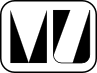 Obsah osnovy Správy o činnosti organizácie SAV za rok 2018 
 1.	Základné údaje o organizácii 2.	Vedecká činnosť 3.	Doktorandské štúdium, iná pedagogická činnosť a budovanie ľudských zdrojov pre vedu a techniku 4.	Medzinárodná vedecká spolupráca 5.	Vedná politika 6.	Spolupráca s VŠ a inými subjektmi v oblasti vedy a techniky 7.	Spolupráca s aplikačnou a hospodárskou sférou 8.	Aktivity pre Národnú radu SR, vládu SR, ústredné orgány štátnej správy SR a iné organizácie 9.	Vedecko-organizačné a popularizačné aktivity 10.	Činnosť knižnično-informačného pracoviska 11.	Aktivity v orgánoch SAV 12.	Hospodárenie organizácie 13.	Nadácie a fondy pri organizácii SAV 14.	Iné významné činnosti organizácie SAV 15.	Vyznamenania, ocenenia a ceny udelené organizácii a pracovníkom organizácie SAV 16.	Poskytovanie informácií v súlade so zákonom o slobodnom prístupe k informáciám 17.	Problémy a podnety pre činnosť SAV 
 PRÍLOHY 
 A	Zoznam zamestnancov a doktorandov organizácie k 31.12.2018 B	Projekty riešené v organizácii C	Publikačná činnosť organizácie D	Údaje o pedagogickej činnosti organizácie E	Medzinárodná mobilita organizácie F	Vedecko-popularizačná činnosť pracovníkov organizácie SAV1. Základné údaje o organizácii 
 
1.1. Kontaktné údaje 
 
Názov: Matematický ústav SAV 
Riaditeľ: doc. RNDr. Karol Nemoga, CSc. 
Zástupca riaditeľa: prof. RNDr. Anatolij Dvurečenskij, DrSc. 
Vedecký tajomník: Mgr. Marek Hyčko, PhD. 
Predseda vedeckej rady: Mgr. Anna Jenčová, DrSc. 
Člen snemu SAV: doc. RNDr. Karol Nemoga, CSc. 
Adresa: Štefánikova 49, 814 73 Bratislava 
 
http://www.mat.savba.sk 
 
Tel.: 02/ 5751 0414 
Fax: 02/ 5249 7316 
E-mail: mathinst@mat.savba.sk 
Názvy a adresy detašovaných pracovísk:	Oddelenie informatiky Matematického ústavu SAV 
Dúbravská cesta 9, 841 04 Bratislava	Detašované pracovisko Matematického ústavu SAV v Košiciach 
Grešákova 6, 040 01 Košice	Inštitút matematiky a informatiky MÚ SAV v B. Bystrici 
Ďumbierska 1, 974 11 Banská Bystrica 
Vedúci detašovaných pracovísk:	Oddelenie informatiky Matematického ústavu SAV 
doc. Ing. Gabriel Okša, CSc.	Detašované pracovisko Matematického ústavu SAV v Košiciach 
doc. RNDr. Roman Frič, DrSc.	Inštitút matematiky a informatiky MÚ SAV v B. Bystrici 
prof. RNDr. Beloslav Riečan, DrSc. (do 13. 8. 2018)
prof. RNDr. Roman Nedela, DrSc. (od 14. 8. 2018)

Typ organizácie: Rozpočtová od roku 1959 
1.2. Údaje o zamestnancoch 
Tabuľka 1a Počet a štruktúra zamestnancov1 odmeňovaní podľa 553/2003 Z.z., príloha č. 5 
2 odmeňovaní podľa 553/2003 Z.z., príloha č. 3 a č. 4 
 
K – kmeňový stav zamestnancov v pracovnom pomere k 31.12.2018 (uvádzať zamestnancov v pracovnom pomere, vrátane riadnej materskej dovolenky, zamestnancov pôsobiacich v zahraničí, v štátnych funkciách, členov Predsedníctva SAV, zamestnancov pôsobiacich v zastupiteľských zboroch)F – fyzický stav zamestnancov k 31.12.2018 (bez riadnej materskej dovolenky, zamestnancov pôsobiacich v zahraničí v štátnych funkciách, členov Predsedníctva SAV, zamestnancov pôsobiacich v zastupiteľských zboroch)P – celoročný priemerný prepočítaný počet zamestnancovT – celoročný priemerný prepočítaný počet riešiteľov projektovM, Ž – muži, ženyTabuľka 1b Štruktúra vedeckých pracovníkov (kmeňový stav k 31.12.2018) 
Tabuľka 1c Štruktúra pracovníkov podľa veku a rodu, ktorí sú riešiteľmi projektovTabuľka 1d Priemerný vek zamestnancov organizácie k 31.12.2018A - Prepočet bez zohľadnenia úväzkov zamestnancov 
B - Prepočet so zohľadnením úväzkov zamestnancov 
 
1.3. Iné dôležité informácie k základným údajom o organizácii a zmeny za posledné obdobie (v zameraní, v organizačnej štruktúre a pod.)Na základe vnútorne akademického hodnotenia ústavov za r. 2017 Matematický ústav SAV získal v r. 2018 najlepšie hodnotenie v SAV práve vďaka výbornej publikačnej aktivite MÚ SAV.Na ústave prebehla v septembri 2018 úspešná obhajoba doktorskej dizertačnej práce Mgr. Anny Jenčovej, PhD. vo vednom odbore pravdepodobnosť a matematická štatistika, a koncom  roka jej Vedecká rada SAV udelila najvyššiu vedeckú hodnosť doktor matematických vied, DrSc.Mgr. Martin Plávala získal titul RNDr. na Fakulte matematiky, fyziky a informatiky UK.V rámci Týždňa vedy sme mali 10. ročník Dňa otvorených dverí. Prednášky prebiehali na MÚ SAV a pre verejnosť aj v Košiciach a Liptovskom Mikuláši.Na jeseň 2018 sa vrátila z rodičovskej dovolenky Mgr. Natalia Dilna, PhD.V r. 2018 sme pokračovali v praxi pre študentov matematiky vyšších ročníkov, v rámci ktorej študenti pod vedením renomovaných odborníkov riešia na ústave zaujímavé úlohy, čím sa jednak oboznamujú s ústavom, jeho úlohami a ústav má nádej medzi nimi objaviť budúcich doktorandov ústavu.Časopis Mathematica Slovaca má impaktový faktor IF(2016)=0,314, päťročný impakt faktor 0,462 a je v 4. kvartile v sekcii matematika. V databáze Scopus má časopis SJR=0,340 (Scimago Journal Ranking) a je v 3. kvartile. Počet zaslaných článkov v r. 2018 bol okolo 550.Od r. 2011 je časopis Tatra Mt. Math. Publ. indexovaný v databáze SCOPUS. Jeho SJR=0,360 (Scimago Journal Ranking) a je v 3. kvartile.Dňa 27. septembra 2018 udeľoval Literárny fond ceny za vedeckú a odbornú literatúru za rok 2017. Naši pracovníci prof. RNDr. Michal Fečkan, DrSc. a RNDr. Michal Pospíšil, PhD. získali v kategórii prírodné a technické vedy Prémiu za vedeckú a odbornú literatúru za rok 2017 za dielo: M. Fečkan, M. Pospíšil, J. R. Wang: Fractional-Order Equations and Inclusions, Walter de Gruyter, 2017.V r. 2017 bol schválený zákon o verejných výskumných inštitúciách, na základe ktorého prejdú všetky ústavy SAV z terajšej formy hospodárenia na nový typ v.v.i.  od 1.7.2018. Bohužiaľ, po „horúcom lete“ nakoniec žiaden ústav SAV nebol transformovaný na v.v.i. a v druhej polovici septembra 2018 všetky ústavy SAV sa vrátili do pôvodnej formy hospodárenia, v ktorej boli pred 1.7.2018. V súčasnej dobe sa čaká, s čím prídu zákonodarcovia ohľadom SAV.V auguste 2018 nás nečakane opustil prof. RNDr. Beloslav Riečan, DrSc., Dr. h.c. mult., ktorý viedol pobočku MÚ SAV v Banskej Bystrici. V súčasnosti je jej vedením poverený prof. RNDr. Roman Nedela, DrSc.2. Vedecká činnosť 
2.1. Domáce projekty 
 
abuľka 2a Domáce projekty riešené v roku 2018A - organizácia je nositeľom projektuB - organizácia sa zmluvne podieľa na riešení projektuTabuľka 2b Domáce projekty podané v roku 2018*	Operačný program: 313000 - Operačný program Výskum a inovácieŽiadateľ: Matematický ústav SAVNázov projektu: Výskum v oblasti analýzy heterogénnych dát za účelom predikcie zmeny zdravotného stavu chronických pacientovKód výzvy: OPVaI-VA/DP/2018/1.1.3-10Kód žiadosti: NFP313010T634Požadovaná výška NFP:  1 239 037,76 €Podané: 23.11.2018	Operačný program:313000 - Operačný program Výskum a inovácieŽiadateľ: Matematický ústav SAVNázov projektu: Matematická podpora kvantových technológiíKód výzvy: OPVaI-VA/DP/2018/1.1.3-09Kód žiadosti: NFP313010T683Požadovaná výška NFP:  1 087 916,53 €Podané: 23. 11. 2018	Stimuly:Žiadateľ: MÚ SAV a Alistiq s.r.o., Sídlo: Furdekova 5/5, 85104, Bratislava - mestská časť Petržalka, SlovenskoNázov žiadosti: Dátami riadená platforma pre personalizovaný skríning pacientov a predikciu rizika chronických ochoreníPožadovaná celková čiastka: 1 329 136,03 EURPožadovaná čiastka pre MÚ SAV: 272 504,00 EUR 2.2. Medzinárodné projekty 
2.2.1. Medzinárodné projekty riešené v roku 2018 
Tabuľka 2c Medzinárodné projekty riešené v roku 2018A - organizácia je nositeľom projektuB - organizácia sa zmluvne podieľa na riešení projektu 2.2.2. Medzinárodné projekty Horizont 2020 podané v roku 2018Tabuľka 2d Počet projektov Horizont 2020 v roku 2018A - organizácia je nositeľom projektuB - organizácia sa zmluvne podieľa na riešení projektuÚdaje k domácim a medzinárodným projektom sú uvedené v Prílohe B.2.2.3. Zámery na čerpanie štrukturálnych fondov EÚ v ďalších výzvachMatematický ústav SAV koncom roka 2018 podal dva projekty do výziev MŠ VVŠ SR, štrukturálnych fondov, niektoré boli modifikáciou úspešného, ale nerealizovaného projektu z roku 2017 v širšej spolupráci s lekárskymi pracoviskami SAV, Ústavom merania SAV, Lekárskou fakultou UK a ďalšími.V decembri 2018 predložil MÚ SAV Výskumnej agentúre podklady na posúdenie zahraničnými expertmi k výskumnej stratégii projektu DSV s názvom „Inteligentné technológie na manažment zdravotného stavu rizikovej skupiny tehotných žien“. Projekt sa podáva 15. 2. 2019 v rámci výzvy s číslom OPVaI-VA/DP/2018/1.2.1-08 - „Výzva na predkladanie žiadostí o poskytnutie nenávratného finančného príspevku na podporu dlhodobého strategického výskumu – Zdravie obyvateľstva a zdravotnícke technológie“. Žiadateľom je Matematický ústav SAV, partneri projektu sú BMC SAV, ÚEM SAV, ÚM SAV, LF UK, FChPT STU, PU Nitra, CBRB SAV a ďalšími.2.3. Najvýznamnejšie výsledky vedeckej práce2.3.1. Základný výskumBežiace vlny v PT-symetrických nelineárnych metamateriálochUvažovaný je jednorozmerný model pre nelineárne magnetické metamateriály so symetriami. Metamateriály budú mať široké uplatnenie pre výrobu lacných, vysoko výkonných magnetov, alebo v nových druhoch elektromotorov v elektromobiloch. Matematicky ide o dynamické systémy na mriežkach, teda o nekonečné systémy spriahnutých elektronických obvodov. Existencia bežiacich vĺn je ukázaná pomocou analýzy Melnikovovou funkciou. Priamy numerický výpočet vykazuje dobrú zhodu s teoretickými výsledkami.Autori: M. Agaoglou (Aristotle University of Thessaloniki, Greece), M. Fečkan (MÚ SAV), M. Pospíšil (MÚ SAV), V.M. Rothos (Aristotle University of Thessaloniki, Greece), H. Susanto (Univ. of Essex, UK)Projekt: VEGA 2/0153/16Referencia: M. Agaoglou, M. Fečkan, M. Pospíšil, V.M. Rothos, H. Susanto: Gain–loss-driven travelling waves in PT-symmetric nonlinear metamaterials, Wave Motion 76 (2018) 9–18.Gain–loss-driven travelling waves in PT-symmetric nonlinear metamaterialsA one-dimensional model of nonlinear magnetic metamaterials with parity-time-symmetric potentials is considered. Metamaterials will be widely used to produce cheap, high performance magnets, or new types of electromotors in electric cars. Mathematically, these are dynamic systems on grids/lattices, i.e. infinite systems of coupled electronic circuits. The existence of localized travelling waves is obtained by performing a Melnikov function analysis. Direct numerical computations are performed showing good agreement with the theoretical analysis.Authors: M. Agaoglou (Aristotle University of Thessaloniki, Greece), M. Fečkan (MÚ SAV), M. Pospíšil (MÚ SAV), V.M. Rothos (Aristotle University of Thessaloniki, Greece), H. Susanto (Univ. of Essex, UK)Project: VEGA 2/0153/16Reference: M. Agaoglou, M. Fečkan, M. Pospíšil, V.M. Rothos, H. Susanto: Gain–loss-driven travelling waves in PT-symmetric nonlinear metamaterials, Wave Motion 76 (2018) 9–18.--Vlastnosť SEKP pre monounárne algebryNech A je algebra. Endomorfizmus f algebry A je silný, ak f je zlučiteľný so všetkými kongruenciami na algebre A. Ak každá kongruencia na A je jadrom nejakého silného endomorfizmu, potom algebra A má vlastnosť SEKP. Výsledky o tejto vlastnosti sú publikované od roku 2008 pre polozväzy, distributívne zväzy, p-algebry, Ockhamove algebry a Stoneove algebry autormi T.S. Blyth, G. Fang, J. Fang, J. Guričan, M. Ploščica, Z.J. Sun, H.J. Silva and L.B.Wang. Pre niektoré typy algebier, napr. pre konečné distributívne zväzy, sú popísané všetky algebry s vlastnosťou SEKP. My sme skúmali monounárne algebry s touto vlastnosťou a podarilo sa nám všetky popísať. Sú to monounárne algebry, ktoré majú nanajvýš 2 komponenty a ich operácia je prostá na množine B, ktorú dostaneme, keď z A vynecháme jeden špeciálny bod.Autor: E. HaluškováProjekt: VEGA 2/0044/16Referencia: E. Halušková: Strong Endomorphisms Kernel Property for Monounary Algebras, Mathematica Bohemica 143-2 (2018), 161-171.Strong Endomorphism Kernel Property for monounary algebras Let A be an algebra. An endomorphism f of A is strong if f is compatible with all congruences on the algebra A. If every congruence on A is a kernel of some strong endomorphism of A, then an algebra A has a strong endomorphism kernel property (SEKP). Results about this property are published since 2008 for semilattices, distributive lattices, p-algebras, Ockham algebras and Stone algebras by authors T.S. Blyth, G. Fang, J. Fang, J. Guričan, M. Ploščica, Z.J. Sun, H.J. Silva and L.B.Wang. All algebras with SEKP are described for some types of algebras, e.g. for finite distributive lattices. We were interested in monounary algebras with SEKP and we described all ones with this property. They are monounary algebras that consist of at most two components and their operation is injective on the set B which we obtain if we omit one special point from A.Author: E. HaluškováProjekt: VEGA 2/0044/16Reference: E. Halušková: Strong Endomorphisms Kernel Property for Monounary Algebras, Mathematica Bohemica 143-2 (2018), 161-171.--Evakuácia dvoch robotov z viacerých neznámych brán na kruhu Na jednotkovej kružnici sa nachádza k brán. Dva autonómne mobilné roboty sú umiestnené na túto kružnicu. Každý robot ma maximálnu rýchlosť 1; roboty komunikujú bezdrôtovo. Roboty majú k dispozícii mapu domény, vrátane brán, avšak nevedia, kde sa v rámci domény nachádzajú. Jediné čo vedia, je vzdialenosť medzi nimi. Cieľom evakuačného problému je nájsť algoritmus, ktorý minimalizuje najhorší možný čas potrebný na to aby oba roboty opustili doménu bránami.Uvažujeme dve varianty tohto problému, v závislosti od toho či roboty majú kontrolu nad ich počiatočnou vzájomnou vzdialenosťou. Ak je ich počiatočná vzdialenosť časťou vstupu (čiže nemajú kontrolu). Ukázali sme, že existujú jednoduché algoritmy na dosiahnutie optimálneho najhoršieho možného času evakuácie pre prípady, keď: všetky roboty začínajú na rovnakom mieste, pre ľubovoľné rozmiestnenie výstupných brán; všetky brány sú rovnomerne rozmiestnené a roboti majú ľubovoľné štartovacie pozície.K ďalším výsledkom patria dolné a horné odhady pre prípad ľubovoľného rozmiestnenia brán a ľubovoľných štartovacích pozícií. Pre model, kde roboty môžu vybrať vzájomnú vzdialenosť pri štarte (so znalosťou, ale bez kontroly, vzájomných pozícií brán), sme navrhli prirodzenú triedu algoritmov parametrizovaných najväčšou vzdialenosťou medzi susednými bránami.Autori: J. Czyzowicz (Uni Quebec, Canada), S. Dobrev (MÚ SAV), K. Georgiou (Uni Ontario, Canada), E. Krankis, F. MacQuarrie (Carleton University, Ontario)Projekt: NSERC Discovery grantReferencia: CZYZOWICZ, J. - DOBREV, S. - GEORGIOU, K. - KRANAKIS, E. - MACQUARRIE, F. Evacuating two robots from multiple unknown exits in a circle. Theoretical Computer Science, 2018, 709, p. 20-30.Evacuating two robots from multiple unknown exits in a circleDistributed on a unit circle are k exits. Two autonomous mobile robots are placed on the circle. Each robot has a maximum speed of 1 and the robots can communicate wirelessly. The robots have a map of the domain, including exits but do not have knowledge of their own initial locations on the domain, rather they only know their relative distance. The goal of the evacuation problem is to give an algorithm for the robots which minimizes the time required for both robots to reach an exit, in the worst case.We consider two variations of the problem depending on whether the two robots have control over their initial distance. When the initial distance of the robots is part of the input (i.e. no control), we show that simple algorithms exist which achieve optimal worst case evacuation times for the cases where: the robots begin colocated with an arbitrary distribution of the exits; and when the exits are either colocated or evenly spaced, with arbitrary starting positions of the robots.We also give upper and lower bounds on the problem with arbitrary exit distribution and starting positions of the robots. For the problem where robots can choose their initial distance (with knowledge of, but not control over the distribution of exits), we propose a natural family of algorithms parameterized by the maximum distance between any two exits.Authors: J. Czyzowicz (Uni Quebec, Canada), S. Dobrev (MÚ SAV), K. Georgiou (Uni Ontario, Canada), E. Krankis, F. MacQuarrie (Carleton University, Ontario)Projects: NSERC Discovery grantReference: CZYZOWICZ, J. - DOBREV, S. - GEORGIOU, K. - KRANAKIS, E. - MACQUARRIE, F. Evacuating two robots from multiple unknown exits in a circle. In Theoretical Computer Science, 2018, vol. 709, p. 20-30.2.3.2. Aplikačný typ Passívne memristorove synaptické okruhyV časopise AEU International Journal of Electronics and Communications sme publikovali nový obvod na simuláciu synapsií v umelých neurónových sieťach. Výhodou tohto obvodu je, že pozostáva len z memristorových článkov, čo umožňuje veľmi vysokú integráciu pomocou nanotechnológií. Obvod preukazuje viaceré spôsoby adaptácie a to STDP ako aj fázovo založenú koincidenčnú adaptáciu. Kombinácia týchto spôsob adaptácie je jedným možným riešením problému katastrofického zabúdania v neurónových sieťach.Autori: O. Šuch (MÚ SAV), M. Klimo (Žilinská univ.), N. T. Kemp (Univ. of Hull, UK), O. Škvarek (Žilinská univ.)Projekty: APVV-14- 0560, VEGA 2/0144/18 and COST Action IC1401 MemoCiSReferencia: Passive memristor synaptic circuits with multiple timing dependent plasticity mechanisms. In AEU-International Journal of Electronics and Communications, 2018, vol. 96, p. 252-259.Passive memristor synaptic circuitsWe discovered a new circuit for simulation of synapses in artificial neural networks. The key advantage of the circuit is  that it consists solely of memristor elements which allows for very high integration density using nanotechnologies. The circuit provides for multiple synaptic adaptation mechanisms, namely STDP as well as phase-based coincidence adaptation. The combination of these mechanisms is one possible solution to the problem of catastrophic forgetting in neural networks. Authors: O. Šuch (MÚ SAV), M. Klimo (Žilinská univ.), N. T. Kemp (Univ. of Hull, UK), O. Škvarek (Žilinská univ.)Projects: APVV-14- 0560, VEGA 2/0144/18 and COST Action IC1401 MemoCiSReferences: Passive memristor synaptic circuits with multiple timing dependent plasticity mechanisms. In AEU-International Journal of Electronics and Communications, 2018, vol. 96, p. 252-259.--Zovšeobecnená polynomiálna komparatívna kalibrácia: Odhady parametrov a aplikácieBoli popísané metódy a algoritmy založené na aplikácii klasického regresného prístupu na model s chybami v premenných a aplikované na model komparatívnej kalibrácie (t.j. kalibrácie, keď obidve premenné (aj etalón) sú zaťažené chybami). Uvažuje sa pritom zovšeobecnená polynomická kalibračná funkcia. Tento prístup berie do úvahy čisto metrologické zretele. Vstupné veličiny sú úplne charakterizované apriórnymi znalosťami ich distribúcií, ktoré sú odvodené zo zodpovedajúcich bilancií neistôt priamych meraní v kalibračnom experimente ako aj expertných znalostí metrológa. Tento postup umožňuje kombinovať metódy A a B vyhodnocovania neistôt ako aj zahrnúť korelácie medzi meraniami. Na reálnom príklade je celý postup ilustrovaný (demonštrovaný). Prílohy obsahujú všetky potrebné teoretické výsledky.Autori: V. Witkovský (ÚM SAV), G. Wimmer (MÚ SAV)Projekty: VEGA 2/0047/15, APVV-15-0295Referencia: Witkovský, V., Wimmer, G., Generalized Polynomial Comparative Calibration: Parameter Estimation and Applications. In: S. Y. Yurish, Editor Advances in Measurements and Instrumentation: Reviews, Book Series, Vol. 1, International Frequency Sensor Association (IFSA) Publishing, 2018, 15-52, ISBN: 978-84-09-07321-4Generalized Polynomial Comparative Calibration: Parameter Estimation and ApplicationsDescribed were methods and algorithms, based on using the classical regression approach used for the errors-in-variable model and applied it for the comparative calibration with the generalized polynomial calibration function. The present approach is based on strictly metrologist considerations. The inputs quantities are fully characterized by their state-of-knowledge distributions, derived from the associated uncertainty budgets of the direct measurements from the calibration experiment, which allows to combine type A and type B methods of evaluation of the measurements, as well as to incorporate correlated measurements with the comparative calibration, i.e. with the situation when both variables entering the calibration experiment are subject to errors (including the used measurement standard). On a real example is the whole procedure illustrated. Appendixes incorporate all needed theoretical results.Authors: V. Witkovský (ÚM SAV), G. Wimmer (MÚ SAV)Projects: VEGA 2/0047/15, APVV-15-0295Reference: Witkovský, V., Wimmer, G., Generalized Polynomial Comparative Calibration: Parameter Estimation and Applications. In: S. Y. Yurish, Editor Advances in Measurements and Instrumentation: Reviews, Book Series, Vol. 1, International Frequency Sensor Association (IFSA) Publishing, 2018, 15-52, ISBN: 978-84-09-07321-4--Využitie učenia posilňovaním pri riadení prepravy plynuRiešilo sa učenie posilňovaním pre vybrané problémy pri riadení prepravy plynu. Učenie posilňovaním, ktoré je súčasťou strojového učenia, je v súčasnosti jednou z najaktívnejších oblastí výskumu umelej inteligencie. Úlohou je naučiť agenta vykonávať optimálne akcie na základe vlastností okolia v ktorom sa aktuálne nachádza. Učebný proces je založený na vyhodnotení akcie, napr. prestavenia otáčok kompresorov. Na vyhodnotenie akcie sa používa simulátor toku plynu v potrubnej sieti. Ukazuje sa, že napriek dlhému učiacemu procesu, je agent po vyškolení schopný urobiť správne autonómne rozhodnutia alebo prinajmenšom pomôcť dispečerovi.Autori: T. Žáčik (vedúci), I. Mračka, R. Hajossy, M. HyčkoProjekt: 1235 Optimalizácia prepravy plynu tranzitným plynovodomReferencia: T. Žáčik, I. Mračka, R. Hajossy, M. Hyčko: Reinforcement Learning in Gas Transport Control. In: PSIG 2018, May 15–18, Deer Valley, Utah, USAReinforcement learning utilization in gas transport controlReinforcement learning was adapted to the gas transport problems. Reinforcement learning, which is part of machine learning, is currently one of the most active areas of artificial intelligence research. The task is to teach an agent to perform optimal actions based on the characteristics of the environment in which it is currently located. The learning process is based on the evaluation of actions (e.g., compressor revolutions setting) using the gas flow simulator in the pipeline network. It turns out that despite the long learning process, if the agent is trained, he is able to make the right decisions autonomously or at least to help the dispatcher.Authors: T. Žáčik (head), I. Mračka, R. Hajossy, M. HyčkoProject: 1235 Gas transport optimization through transit pipelinesReference: T. Žáčik, I. Mračka, R. Hajossy, M. Hyčko: Reinforcement Learning in Gas Transport Control. In: PSIG 2018, May 15–18, Deer Valley, Utah, USA2.3.3. Medzinárodné vedecké projektyŠarkany a reziduované zväzySkúmali sme novú konštrukciu integrálneho reziduovaného zväzu vychádzajúc z integrálneho zväzu a dvoch množín s injektívnym zobrazením jednej množiny do druhej. Výsledná algebra má tvar kaskádového čínskeho šarkana a preto túto algebru voláme jednoducho šarkan (kite). Popísali sme subdirektne ireducibilné šarkany a klasifikovali sme ich. Ukázali sme, že varieta integrálnych reziduovaných zväzov generovaná šarkanmi je generovaná všetkými konečno-rozmernými šarkanmi. Popísali sme tiež niektoré homomorfizmy medzi šarkanmi.Autori: A. Dvurečenskij (MÚ SAV), M. Botur (Uni. Olomouc, ČR)Projekty: APVV-16-0073 and VEGA No. 2/0069/16 SAV, GAČR 15-15286SReferencia: M. Botur, A. Dvurečenskij, Kites and residuated lattices, Algebra Universalis 79 (2018), Art. 83. 26 p. DOI: 10.1007/s00012-018-0564-2Kites and residuated latticeWe investigated a new construction of an integral residuated lattice starting from an integral residuated lattice and two sets with an injective mapping from one set into the second one. The resulting algebra has a shape of a Chinese cascade kite, therefore, we call this algebra simply a kite. We described subdirectly irreducible kites and we classify them. We show that the variety of integral residuated lattices generated by kites is generated by all finite-dimensional kites. In particular, we described some homomorphisms among kites.Authors: A. Dvurečenskij (MÚ SAV), M. Botur (Uni. Olomouc, ČR)Projects: APVV-16-0073 and VEGA No. 2/0069/16 SAV, GAČR 15-15286SReference: M. Botur, A. Dvurečenskij, Kites and residuated lattices, Algebra Universalis 79 (2018), Art. 83. 26 p. DOI: 10.1007/s00012-018-0564-2--Rozsahy akceptačných stavových zložitostí jazykovSkúmali sme akceptačnú stavovú zložitosť, t.j. najmenší počet akceptačných stavov deterministického konečného automatu pre jazyky, ktoré sú výsledkom unárnych a binárnych operácií na jazykoch s akceptačnou stavovou zložitosťou danou ako parameter. Je to pokračovanie diela J. Dassowa: On the number of accepting states of finite automata, J. Autom., Lang. Comb., 21, 2016. Vyriešili sme väčšinu jeho otvorených problémov. Konkrétne, uvažujeme operácie prieniku, symetrického rozdielu, pravého a ľavého kvocientu, zrkadlového obrazu, a permutácie (na konečných jazykoch), kde sme dosiahli presné rozsahy akceptačných stavových zložitostí. Tieto rozsahy sú: od 0 do mn pre prienik, množina prirodzených čísel s nulou pre symetrickú rozdiel a pravý a ľavý kvocient, množina prirodzených čísel pre zrkadlový obraz, a množina prirodzených čísel bez jednotky pre permutáciu na konečných jazykoch.Autori: M. Hospodár (MÚ SAV), M. Holzer (Universität Giessen, DE)Projekty: VEGA 2/0084/15, APVV-15-0091Referencia: M. Hospodár, M. Holzer, The Ranges of Accepting State Complexities of Languages Resulting from Some Operations. In: Proceedings of CIAA 2018, LNCS 10977, Springer, pp. 198-210 (2018) ISBN 978-3-319-94811-9The Ranges of Accepting State Complexities of LanguagesWe examined the accepting state complexity, i.e., the minimal number of accepting states of deterministic finite automata for languages resulting from unary and binary operations on languages with accepting state complexity given as a parameter. This is continuation of the work of J. Dassow: On the number of accepting states of finite automata, J. Autom., Lang. Comb., 21, 2016. We solved most of the open problems mentioned thereof. In particular, we considered the operations of intersection, symmetric difference, right and left quotients, reversal, and permutation (on finite languages), where we have obtained precise ranges of the accepting state complexities. The ranges are: from 0 to mn for intersection, set of natural numbers with zero for symmetric difference and right and left quotient, set of natural numbers for reversal, and set of natural numbers without one for permutation on finite languages.Authors: M. Hospodár (MÚ SAV), M. Holzer (Universität Giessen, DE)Projects: VEGA 2/0084/15, APVV-15-0091Reference: M. Hospodár, M. Holzer, The Ranges of Accepting State Complexities of Languages Resulting from Some Operations. In: Proceedings of CIAA 2018, LNCS 10977, Springer, pp. 198-210 (2018) ISBN 978-3-319-94811-9--O generujúcich množinách klonovacích agregačných funkcií na konečných zväzochPopísali sme všeobecnú metódu vhodnú na nájdenie generujúcich množín agregačných klonov na konečných zväzoch. Spomínaný prístup je založený na rozšírení L-hodnotových kapacít a vedie k tzv. plným systémom agregačných funkcií. Našli sme viaceré plné systémy agregačných funkcií, spĺňajúce rôzne ohraničenia kladené na aritu generujúcich funkcií.Autori: R. Halaš (Uni. Olomouc, ČR), R. Mesiar (STU Bratislava), J. Pócs (MÚ SAV)Projekty: GAČR no. 18-06915S, GAČR no. 18-06915S, APVV-16-0073Referencia: R. Halaš, R. Mesiar, J. Pócs: On generating sets of the clone of aggregation functions on finite lattices, Information Sciences 476 (2019), 38–47.On generating sets of the clone of aggregation functions on finite latticesIn this paper, a general method for constructing generating sets of the aggregation clone on finite lattices is presented. The approach is based on extending of L -valued capacities leading to the so-called full systems of aggregation functions. Several full systems on L are presented and their arities are discussed.Authors: R. Halaš (Uni. Olomouc, ČR), R. Mesiar (STU Bratislava), J. Pócs (MÚ SAV)Projects: GAČR no. 18-06915S, GAČR no. 18-06915S, APVV-16-0073Reference: R. Halaš, R. Mesiar, J. Pócs: On generating sets of the clone of aggregation functions on finite lattices, Information Sciences 476 (2019), 38–47. 2.4. Publikačná činnosť (zoznam je uvedený v prílohe C) 
Tabuľka 2e Štatistika vybraných kategórií publikácií   Evidujú len tie práce zamestnancov a doktorandov, v ktorých je uvedená afiliácia k organizácii 
 
Tabuľka 2f Štatistika vedeckých prác podľa kvartilu vedeckého časopisu   
Tabuľka 2g Ohlasy 
2.5. Aktívna účasť na vedeckých podujatiachTabuľka 2h Vedecké podujatiaÚčasť a vedenie seminárovInterný seminár o výsledkoch detašovaného pracoviska MÚ SAV v Košiciachvedúci: R. Fričreferáty: D. Babicová (rod. Štiberová), J. Borsík, P. Eliaš, R. Frič, E. Halušková, M. Hospodár, I. Krajňáková, M.Ploščica, J. Pócs, M. Repický,účasť: G. Jirásková, P. MlynárčikSeminár z kvantových logíkvedúci: A. Dvurečenskij, S. Pulmannováreferáty: D. Babicová (rod. Štiberová), R. Fričúčasť: A. Jenčová, M. Hyčko, M. Plávala, E. VincekováSeminár z topológie a teórie množín na PF UPJŠvedúci: L. Bukovský (PF UPJŠ)referáty: P. Eliaš (6x), M. Repický (4x)Seminár o fuzzy logike a pravdepodobnosti na PF UPJŠvedúci: S. Krajči (PF UPJŠ)referáty:  D. Babicová (rod. Štiberová), P. Eliaš (4x), R. Frič (4x),Seminár z usporiadaných štruktúr na PF UPJŠvedúci: D. Studenovská-Jakubíková (PF UPJŠ)referáty: E. Halušková (2x), M. Ploščica (3x), J. Pócs (3x)Set-Valued Analysisvedúci: Ľ. Holáúčasť: B. NovotnýSeminár z teoretickej informatikyvedúci: G. Jiráskováúčasť: G. JiráskovaSeminár z algebraickej a diferenciálnej topológie na FMFI UKvedúci: T. Mackoreferáty: T. Macko (4x)Seminár z algebraickej geometrie na FMFI UKvedúci: P. Chalmoviansky (FMFI UK)referáty: T. MackoSeminár z algebraickej a diferenciálnej topológiena FMFI UK, MÚ SAV a Masarykovej univerzite Brno, ČRvedúci: M. Čadek (MU Brno), T. Mackoreferáty: T. Mackoúčasť: J. KorbašSeminár z univerzálnej algebry a usporiadaných množín na PřF Univ. Olomoucvedúci: I. Chajda (PřF Univ. Olomouc), J. Rachůnek (PřF Univ. Olomouc)účasť: J. PócsKonvexné štruktúry a kategórie na MÚ SAVvedúci: G. Jenča (Svf STU, Bratislava)referáty: A. Jenčová (2x), M. Plávalaúčasť: S. Pulmannová2.6. Vyžiadané prednášky2.6.1. Vyžiadané prednášky na medzinárodných vedeckých podujatiach	DVUREČENSKIJ, A.: EMV-algebras-Extended MV-algebras, Algebra and Substructural Logics, Take 6 (AsubL Take 6), Cagliari, Taliansko, 10.–15. 6. 2018.	JENČOVÁ, A.: Incompatible measurements in general probabilistic theories, Quantum Information Theory and Mathematical Physics 2018, Budapešť, Maďarsko, 20.–23. 9. 2018.	JENČOVÁ, A.: Rényi relative entropies and sufficiency of quantum channels, Beyond I.I.D. in Information Theory, Isaac Newton Institute, Cambridge, UK, 23.–27. 7. 2018.	JENČOVÁ, A.: A geometric view on quantum incompatibility, Three Days in quantum Mechanics, Genoa, Taliansko, 6.–8. 6. 2018.	JIRÁSKOVÁ, G.: Deterministic blow-ups of nondeterministic finite automata, International Workshop DLT's Satellite Workshop 2018, Kyoto, Japan, 5.–7. 9. 2018.	NEDELA, R.: Skew morphisms of cyclic groups and regular dessins, International Workshop on Symmetries of Graph and Networks 2018 (IWSGN 2018), Sanya, China, 25. 1.–3. 2. 2018.	NEDELA, R.: Skew morphisms of groups, regular maps and dessins, The Third International Conference On Group Actions and Transitive Graphs, SUSTECH, Shenzen, China, 12.–14. 10. 2018.	NEDELA, R.: Graph coverings and harmonic morphisms on graphs, 30th Workshop on Topological Graph Theory, Yokohama, Japonsko, 24.–26. 10. 2018.	PLÁVALA, M.: Incompatibility in general probabilistic theory, IQSA Quantum Structures 2018, Kazaň, Rusko, 16.–20. 7. 2018.2.6.2. Vyžiadané prednášky na domácich vedeckých podujatiach2.6.3. Vyžiadané prednášky na významných vedeckých inštitúciách	HOLÁ, Ľ.— HOLÝ, D.: Compactness in function spaces, Univerzita v Perugii, Department of Mathematics and Computer Sciences, 20. 11. 2018.	PLÁVALA, M.: No-free-information principle in general probabilistic theories, Perimeter Institute for Theoretical Physics, Waterloo, Kanada, 4. 12. 2018.	VAJTERŠIC, M.: Fast biharmonic solver based on orthogonal matrix decomposition, Blavatnik School of Computer Science, Tel Aviv University, Tel Aviv, Izrael, 8. 5. 2018.	VAJTERŠIC, M.: Parallelization approaches for SVD based on block Jacobi methods, Department of Computer Sciences, Hebrew University, Jerusalem, Izrael, 9. 5. 2018.	VAJTERŠIC, M.: Image reconstruction and retrieval with parallel Singular Value Decomposition (SVD), Faculty of Information Technology, Czech Technical University, Prague, ČR, 4. 6. 2018.	VAJTERŠIC, M.: Parallel nonnegative matrix factorization (NMF) and its applications, Faculty of Information Technology, Czech Technical University, Prague, ČR, 6. 6. 2018.	VAJTERŠIC, M.: Matrix decomposition methods applied to selected problems of parallel numerics, Polish-Japanese Academy of Information Technology, Warsaw, Poľsko, 14. 6. 2018.	VAJTERŠIC, M.: Some examples and notes on algorithms for parallel computers, Slovak Technical University in Bratislava, Faculty of Informatics and Information Technology, Bratislava, 1. 10. 2018.	VAJTERŠIC, M.: Some examples of algorithms for parallel supercomputers, Faculty of Natural Sciences, Matej Bel University, Banská Bystrica, 8. 11. 2018.2.6.4. Prednášky na medzinárodných vedeckých podujatiach	BABICOVÁ (rod. ŠTIBEROVÁ), D.: Stochastic independence/dependence in fuzzified probability theory, 19th International Student Conference on Applied Mathematics and Informatics, ISCAMI 2018, Malenovice, ČR, 10.–13. 5. 2018.	BEČKA, M.: New preconditioning for the parallel one-sided block-Jacobi SVD algorithm, PMAA '18, Zurich, 27.–29. 6. 2018.	BORSÍK, J.: Points of uniform convergence and quasicontinuity, 32nd International Summer Conference on Real Functions Theory 2018, Stará Lesná, 2.–7. 9. 2018.	BUTKA, P.— PÓCS, J.— PÓCSOVÁ, J.: Isotone Galois connections and generalized one-sided concept lattices, MISSI 2018, Wroclav, 12-14.9.2018.	ČUNDERLÍKOVÁ, K.: The Pickands-Balkema-de Haan theorem for intuitionistic fuzzy events, 22th International Conference on Intuitionistic Fuzzy Sets, Sofia, Bulgary, 12.–13. 5. 2018.	ČUNDERLÍKOVÁ, K.: Convergence of intuitionistic fuzzy observables, The 17th International Workshop on Intuitionistic Fuzzy Sets and Generalized Nets to the memory of Professor Beloslav Riečan (1936-2018), IWIFSGN'2018 Warsaw, Poland, 27.–28. 9. 2018.	ĎURIŠ, S.— ĎURIŠOVÁ, Z.— WIMMER, G.— ADAM, P.: Overview of steps checking traceability of measurement during the process of breath analysers verification using certified reference material, XXII World Congress of the International Measurement Confederation (IMEKO), Institute of Measurement and Control, Waterfront Centre in Belfast, UK, 3.–6. 9. 2018.	ĎURIŠ, S.— ĎURIŠOVÁ, Z.— WIMMER, G.— WITKOVSKÝ, V.— PAVLÁSEK, P.— PALENČÁR, J. : Determination of certified value and its uncertainty by several methods showed on gaseous primary reference material of ethanol in nitrogen prepared by gravimetric method, Mathematics, Statistics and Computation to Support Measurement Quality (MSCSMQ 2018), Kochubey Center, Pushkin, St. Petersburg, Russia, 158-159, VNIIM – D.I. Mendeleyev Institute for Metrology, St. Petersburg, Russia, 29.–31. 5. 2018.	ELIAŠ, P.: A Galois connection related to restrictions of continuous real functions, 32nd International Summer Conference on Real Functions Theory, Stará Lesná, 2.–7. 9. 2018.	FLATZ, M.— KUTIL, R.— VAJTERŠIC, M.: Parallelization of the hierarchical alternating least squares algorithm for nonnegative matrix factorization, 4th International Forum Research and Technologies for Society and Industry (IEEE RTSI 2018), Palermo, Italy, 10.–13. 9. 2018.	FRIČ, R.: Product of measurable spaces and applications, The 32nd International Summer School on Real Functions Theory Stará Lesná, 2.–7. 9. 2018.	FRIČ, R.— PAPČO, M.: Fuzzy stochastic channel and asymmetrical stochastic independence I, The 14th International Conference on Fuzzy Set Theory and Applications, Liptovský Ján, 28. 1.–2. 2. 2018.	FRIČ, R.— PAPČO, M.: Fuzzy stochastic channel and asymmetrical stochastic independence II, The 14th International Conference on Fuzzy Set Theory and Applications, Liptovský Ján, 28. 1.–2. 2. 2018.	HALAŠ, R.— MESIAR, R.— PÓCS, J.: Composition based generation of aggregation functions on real interval, FSTA 2018, Liptovský Ján, 28.1.-2.2.2018 	HALAŠ, R.— MESIAR, R.— PÓCS, J.: A note on generating sets for aggregation clones on finite lattices, ISAS 2018, Valladolid, 2.–5. 7. 2018.	HALAŠ, R.— PÓCS, J.: On some algebraic properties of discrete Sugeno integrals: composition and associativity, MDAI 2018, Palma de Mallorca, 15.–18. 10. 2018.	HALUŠKA, J.: The Euclidean space E3 as an algebraic field, AALCS XXII, Zakopane, Poľsko, 5.–10. 3. 2018.	HALUŠKOVÁ, E.: The endomorphism kernel property for (non-connected) monounary of algebras, AAA95, Bratislava, 8.–11. 2. 2018.	HALUŠKOVÁ, E.: On limit closed classes of algebras, AALCS XXII, Zakopane, Poľsko, 5.–10. 3. 2018.	HALUŠKOVÁ, E.: Some monounary algebras with EKP, SSAOS, Špindleruv Mlýn, Česko, 2.–7. 9. 2018.	HOLZER, M.— HOSPODÁR, M.: The range of state complexities of languages resulting from the cut operation, DLT's Satellite Workshop in Kyoto, Japonsko, 5.–7. 9. 2018.	HOSPODÁR, M.— JIRÁSKOVÁ, G.— KRAJŇÁKOVÁ, I.: Operations on Boolean and alternating finite automata, CSR 2018, Moskva, Rusko, 6.–10. 6. 2018.	HOSPODÁR, M.— PALMOVSKÝ, M.: Nondeterministic complexity of power and positive closure on subclasses of convex languages, DLT's Satellite Workshop in Kyoto, Japonsko, 5.–7. 9. 2018.	HYČKO, M.: Hyper pseudo effect algebras, FSTA 2018, Liptovský Ján, 29. 1.–2. 2. 2018.	JENČOVÁ, A.: Rényi relative entropies and noncommutative Lp-spaces, 18th Workshop: Noncommutative Probability, Operators Algebras, Random Matrices and Related Topics, with Applications, Bedlewo, Poľsko, 15.–21. 7. 2018.	JENČOVÁ, A.: Sufficiency of quantum channels by Rényi divergences, Quantum Statistics and Related Topics, Lodz, Poľsko, 6.–8. 12. 2018.	JIRÁSKOVÁ, G.— OKHOTIN, A.: State complexity of unambiguous operations on deterministic finite automata, Descriptional Complexity of Formal Systems 2018, Halifax, Canada, 25.–27. 7. 2018.	JIRÁSKOVÁ, G.— OKHOTIN, A.: Towards exact state complexity bounds for input-driven pushdown automata, Developments in Language Theory 2018, Tokyo, Japan, 10.–14. 9. 2018.	KORBAŠ, J.: An explicit formula for the cup-length of SO(n), CSASC 2018, Slovak University of Technology in Bratislava, 11.–14. 9. 2018.	MACKO, T.: On the cardinality of the manifold set, CSASC 2018, Slovak University of Technology in Bratislava, 11.–14. 9. 2018.	MICHALÍKOVÁ, A.— RIEČAN, B.: On some methods of probability, 22th International Conference on Intuitionistic Fuzzy Sets, Sofia, Bulgary, 12.–13. 5. 2018 (prezentovala A. Michalíková).	MICHALÍKOVÁ, A.— RIEČAN, B.: On states on fuzzy MV-algebra, 17th International Workshop on Intuitionistic Fuzzy Sets and Generalized Nets (IWIFSGN'2018), Warsaw, Poland, 27.–28. 9. 2018 (prezentovala A. Michalíková).	NEDELA, R.: Cayley cubic graphs of small girth, CLX Seminar, Mikulov, ČR, 5.–8. 2. 2018.	NEDELA, R.: Hamilton cycles in cubic Cayley graphs of small girth, Graphs, Groups and More, Koper, Slovenia, 20. 5.–3. 6. 2018.	NEDELA, R.: Representation of the automorphism group of a graph in the automorphism group of its Jacobian, CSASC 2018, Slovak University of Technology in Bratislava, 11.–14. 9. 2018.	NOVOTNÝ, B.— HOLÁ, Ľ.: Space of real-valued minimal cusco maps, The 32nd International Summer Conference on Real Functions Theory, Stará Lesná, 2.–7. 9. 2018.	NOVOTNÝ, B.— HOLÁ, Ľ.: Properties of the space of minimal convex usco maps, 2018 International Conference on Topology and its Applications, Nafpaktos, Greece, 7.–11. 7. 2018 (Prezentoval B. Novotný).	OKŠA, G.— YAMAMOTO, Y.— BEČKA, M.— VAJTERŠIC, M.: Asyptotic quadratic convergence of the two-sided parallel block-Jacobi SVD algorithm, PMAA18, Zurich, Switzerland, 27.–29. 6. 2018.	PLÁVALOVÁ, E.— ROASEV, A.: The method of relative velocity calculation for the study of very young asteroid families and pairs, XXXth General Assembly of the International Astronomical Union, Vienna, 20.–31. 8. 2018.	PLOŠČICA, M.: Congruence FD-maximal algebras, Summer School on General Algebra and Ordered Sets, Špindlerův Mlýn, ČR, 2.–9. 9. 2018.	RÁBOŇOVÁ, P.— WIMMER, G.: Konfidenčné oblasti pre koeficienty kalibračnej funkcie, ROBUST 2018, 20. zimní škola JČMF. Rybník, ČR, 21.–26. 1. 2018.	RIEČAN, B.: On states on fuzzy sets, FSTA 2018, Liptovský Ján, 28. 1.–2. 2. 2018.	VINCEKOVÁ, E.:  Ideals, congruences and RDP on unitizations of generalized pseudo effect algebras, AAA 95, Bratislava, 9.–11. 2. 2018.	WIMMER, G.— PAVLÁSEK, P.— PALENČÁR, R.— ĎURIŠ, S.— PALENČÁR, J.— MANIUR, M.I.: Possibilities in improving platinum resistance thermometer calibration, Mathematics, Statistics and Computation to Support Measurement Quality (MSCSMQ 2018), Kochubey Center, Pushkin, St. Petersburg, Russia, 158-159, VNIIM – D.I. Mendeleyev Institute for Metrology, St. Petersburg, Russia, 29.–31. 5. 2018.	WIMMER, G.— WITKOVSKÝ, V.: Revisited S4 from EA-4/02. Calibration of a gauge block of nominal length 50 mm, Mathematics, Statistics and Computation to Support Measurement Quality (MSCSMQ 2018), Kochubey Center, Pushkin, St. Petersburg, Russia, 158-159, VNIIM – D.I. Mendeleyev Institute for Metrology, St. Petersburg, Russia, 29.–31. 5. 2018.	WIMMER, G.— WITKOVSKÝ, V.: Model of polynomial calibration, XXII World Congress of the International Measurement Confederation (IMEKO), Institute of Measurement and Control, Waterfront Centre in Belfast, UK, 3.–6. 9. 2018.2.6.5. Prednášky na domácich vedeckých podujatiach	BABICOVÁ (rod. ŠTIBEROVÁ), D.: Od klasickej ku deliteľnej pravdepodobnosti, 50. konferencia slovenských matematikov, Jasná, 22.–25. 11. 2018.	ČUNDERLÍKOVÁ, K.: A memorial to Professor Beloslav Riečan, Workshop on Intuitionistic fuzzy sets in memoriam Beloslav Riečan, Banská Bystrica, 26. 9. 2018.	ČUNDERLÍKOVÁ, K.: Upper and lower limits and m-almost everywhere convergence of intuitionistic fuzzy observables, Workshop on Intuitionistic fuzzy sets in memoriam Beloslav Riečan, Banská Bystrica, 26. 9. 2018.	HALUŠKOVÁ, E.: On real functions and monounary algebras, 19. konferencia košických matematikov, Herľany, 12.–14. 4. 2018.	HALUŠKOVÁ, E.: Monounárne algebry a reálne funkcie, 50. konferencia košických matematikov, Jasná pod Chopkom, 23.–25. 11. 2018.	HOLZER, M.— HOSPODÁR, M.: Complexity of languages resulting from the cut operation in the unary case, NCMA 2018, Košice, 21.–22. 8. 2018.	HOSPODÁR, M.—PALMOVSKÝ, M.: Nondeterministic complexity of power and positive closure on subclasses of convex languages, NCMA 2018, Košice, 21.–22. 8. 2018.2.6.6. Prednášky na významných vedeckých inštitúciách	BABICOVÁ (rod. ŠTIBEROVÁ), D.: State as a linearization and a stochastic (in)dependence in the generalized probability theory, Research Centre for Quantum Social and Cognitive Science (IQSCS), University of Leicester - IQSCS seminar, Leicester, UK, 2. 3. 2018.	JIRÁSKOVÁ, G.: Operations on languages represented by unambiguous finite automata, Department of Computer Science, University of Saskatchewan, seminár, Saskatoon, Canada, 7. 8. 2018.	JIRÁSKOVÁ, G.: Operations on languages represented by unambiguous finite automata, Department of Computer Science, Kyoto Sangyo University, seminár, Kyoto, Japan, 8. 9. 2018.	MACKO, T.: On the cardinality of the manifold set, Masarykova Univerzita, Brno, ČR, 23. 3. 2018.	NEDELA, R.: Linear representations of automorphism groups, Jacobians and Homology groups of graphs, Tohoku University, Sendai, Japonsko, 30. 10. 2018.	NEMOGA, K.: Postquantum secure group communication, Otvárací seminár projektu NATO SPS SPS G5448 "Secure Communication in the Quantum Era", Univ. Malta, Malta, 27.7 9.–1. 10. 2018.	PLÁVALA, M.: Introduction to general probabilistic theories, University of Turku, Turku, Fínsko, 15. 2. 2018.	PLÁVALA, M.: No-free-information principle in general probabilistic theories, University of Turku, Turku, Fínsko, 28. 5. 2018.	VAJTERŠIC, M.: ERASMUS+ Course on HPC Methods and Applications, Tel Aviv University, Blavatnik School of Computer Science, Tel Aviv, 8.–17. 5. 2018.	VAJTERŠIC, M.: ERASMUS+ Course on Parallel Algorithms for HPC, Czech Technical University, Faculty of Information Technology, Prague, ČR, 4.–8. 6. 2018. 2.6.7. Ostatné prednášky a vývesky	MRAČKA, I.—ŽÁČIK, T.— HAJOSSY, R.— HYČKO, M.: Reinforcement learning in gas transport control, PSIG 2018, Deer Valley, Utah, USA, 15.–18. 5. 2018 (prezentoval I. Mračka).	NEMOGA, K.: Challenges and Opportunities for Europe, Open Data in Science, Brusel, Belgicko, 31. 1. 2018.	NEMOGA, K.: Open Science publishing in Slovakia, ALLEA Workshop: Ethical aspects of Open Access: A Windy Road, Brusel, Belgicko, 1. 2. 2018.Ak boli príspevky publikované, sú súčasťou prílohy C, kategória (AFC, AFD, AFE, AFF, AFG, AFH)2.7. Patentová a licenčná činnosť na Slovensku a v zahraničí v roku 2018 
2.7.1. Vynálezy, na ktoré bol udelený patent 
2.7.2. Prihlásené vynálezy 
2.7.3. Predané licencie 
2.7.4. Realizované patenty 
Finančný prínos pre organizáciu SAV v roku 2018 a súčet za predošlé roky sa neuvádzajú, ak je zverejnenie v rozpore so zmluvou súvisiacou s realizáciou patentu. 
 
2.8. Účasť expertov na hodnotení národných projektov (APVV, VEGA a iných) 
Tabuľka 2i Experti hodnotiaci národné projekty 
 
2.9. Účasť na spracovaní hesiel do encyklopédie Beliana 
Počet autorov hesiel: 0 
 
2.10. Recenzovanie publikácií a príspevkov vo vedeckých časopisoch 
 
Tabuľka 2j Počet recenzovaných monografií, článkov, zborníkov 
 
2.11. Iné informácie k vedeckej činnosti.Ostatné dosiahnuté výsledky:	V teórii zovšeobecnej pravdepodobnosti, ktorá je epireflexiou klasického kolmogorovského modelu pravdepodobnosti, boli dosiahnuté ďalšie výsledky. Napr. bola opísaná asymetrická stochastická závislosť/nezávislosť dvoch experimentov a podmienená pravdepodobnosť.	Navrhli a implementovali sme nový paralelný algoritmus na výpočet SVD, ktorý je pre dobre podmienené matice rýchlejší ako najrýchlejší z algoritmov knižnice SCALAPACK.	Boli charakterizované body rovnomernej konvergencie pre kvázispojité funkcie.	Bola dokázaná Pickandsova-Balkemaova-de Haanova veta pre intuicionistické fuzzy udalosti. Ide o druhú dôležitú vetu z teórie extrémnych hodnôt, ktorá je časťou štatistiky. Podarilo sa zaviesť horné a dolné limity a sformulovať konvergenciu skoro všade pomocou stavov a horných a dolných limít pre postupnosť intuicionistických fuzzy pozorovateľných.	Zaoberali sme sa modelom Stieltjesovej struny na fixovanom intervale s nelokálnymi okrajovými úlohami. Našli sme optimálne podmienky pre jeho jednoznačnú riešiteľnosť.	Využívajúc jedno-jednoznačný vzťah medzi pozorovateľnými a spektrálnymi rozkladmi na σ-úplných MV-efektových algebrách sme definovali súčet pozorovateľných. Vzhľadom k Olsonovskému usporiadaniu, systém všetkých ohraničených pozorovateľných tvorí Dedekindovskú σ-l-grupu so silnou jednotkou.	Definujeme usporiadanie na množine ohraničených Markovovských jadier združených s tribom fuzzy množín. Ukázali sme, že vzhľadom k tomuto usporiadaniu, množina ohraničených Markovovských jadier je Dedekindovská σ -úplná l-grupa. Definujeme tiež súčet ohraničených Markovovských jadier takže množina ohraničených Markovovských jadier je zväzovo usporiadaná semigrupa.	Študovali sme pozorovateľné na monotónne σ-úplných Dedekindovských efektových algebrách a ukázali sme podmienky, kedy spektrálny rozklad implikuje existenciu odpovedajúcej pozorovateľnej.	Študovali sme stavy na pseudo MV-algebrách s hodnotami v Rieszovom priestore.	Skúmali sme materiálne implikácie vo zväzových efektových algebrách.	Študoval sa vzťah medzi injektívnymi MV-algebrami a epi-úplnými MV-algebrami. Ukázali sme, že trieda deliteľných MV-algebier sa zhoduje s triedou epi-úplných MV-algebier.	Pre novú triedu, zvanú EMV-algebry, sme definovali voľné EMV-algebry na množine generátorov X. Ak X je konečná množina, potom voľná EMV-algebra nad X je ekvivalentná s voľnou EMV-algebrou na X. Ak X je nekonečná množina, platí to isté ale pre tzv. slabo voľnú EMV-algebru.	Študovali sme Galoisovu konexiu určenú rozširovaním spojitých reálnych funkcií. Boli popísané úplné zväzy generované touto konexiou intervalmi reálnych funkcií a charakterizované systémy funkcií generujúce príslušné zväzy.	Ukázali sme existenciu bežiacich vĺn v analytickom ako aj numerickom tvare pre modely metamateriálov. Pomocou teórie bifurkácií sme skúmali jednorozmerný systém nekonečne veľa spriahnutých nelineárnych elektronických obvodov.	Pomocou pojmu stochastického kanálu boli popísané vlastnosti spoločného experimentu, pričom určujúcu pozorovateľnú možno interpretovať ako podmienenú pravdepodobnosť.	Nech X je lokálne kompaktný topologický priestor, (Y,d) ohraničene kompaktný topologický priestor a LB(X,Y) je priestor všetkých lokálne ohraničených funkcií z X do Y. Charakterizujeme kompaktné podmnožiny priestoru LB(X,Y) vybaveného topológiou rovnomernej konvergencie na kompaktoch.	Klamúca množina pre regulárny jazyk je špeciálna množina dvojíc reťazcov, ktorej veľkosť poskytuje dolnú hranicu na počet stavov v ľubovoľnom nedeterministickom konečnom automate akceptujúcom daný jazyk. Upravili sme túto metódu klamúcej množiny v prípade, ak viac počiatočných stavov môže ušetriť jeden stav. Tieto vylepšenia sú: klamúca množina pre automat, {q}-lema, trim-lema a lema o dosiahnuteľných a kodosiahnuteľných množinách pre doplnok.	Skúmali sme popisnú zložitosť základných regulárnych operácií na jazykoch reprezentovaných booleovskými a alternujúcimi automatmi. Konkrétne, uvažujeme operácie rozdielu, symetrického rozdielu, uzáveru, zrkadlového obrazu, ľavého kvocientu a pravého kvocientu a dostaneme tesné horné hranice m+n, m+n, 2n, 2n, m a 2m pre booleovské automaty, a m+n+1, m+n, 2n, 2n, m+1 a 2m+1, pre alternujúce konečné automaty. Na popísanie witnessow pre symetrický rozdiel používame ternárnu abecedu. Všetky ostatné witnessy sú definované nad binárnou alebo unárnou abecedou, o ktorej dokazujeme, že je optimálna.	Skúmali sme stavovú zložitosť jazykov, ktoré sú výsledkom operácie strojového zreťazenia dvoch unárnych regulárnych jazykov reprezentovaných minimálnymi deterministickými konečnými automatmi s m a n stavmi. Ukážeme, že iba zložitosti nanajvýš 2m-1 a medzi n a m+n-2 môžu byť dosiahnuté, zatiaľ čo ak 2m je menej ako n-1, potom zložitosti od 2m do n-1 nemôžu byť dosiahnuté.	Skúmanie ďalších vlastností hyper pseudo efektových algebier.	Bolo dokázané, že spektrálna efektová algebra má buď práve jeden alebo nespočítateľne veľa kontextov. Študovali sa aj ďalšie vlastnosti: našli sme podmienku, za ktorej je množina ostrých prvkov ortomodulárnym zväzom.	Pre atomické von Neumannove algebry sme dokázali, že ak existuje normálny verný invariantný stav pre daný kanál, potom jeho decoherence-free podalgebra je oborom hodnôt vernej normálnej podmienenej strednej hodnoty, z čoho vyplývajú jej špeciálne vlastnosti, napr., je vždy atomická. Skúmali sme aj štruktúru tejto podalgebry, jej vzťah s podalgebrou pevných bodov kanálu a s tým súvisiaci pojem periódy pre reducibilné kanály.	Dokázali sme, že tenzorový súčin (v kategórii efektových algebier) dimenzných efektových algebier je dimenzná efektová algebra.	Zistili sme zložitosť jednoznačných operácií na deterministických automatoch.	Upresnili sme horné a dolné odhady na zložitosť operácií na vstupom riadených zásobníkových automatoch.	Získali sme presnú hodnotu stavovej zložitosti kombinovanej operácie star-complement-star.	Študovali sme rekurzívne redukcie grafov pre ktoré je každý 3-zafarbiteľný lokálne súvislý podgraf nahradený trojuholníkom pričom vrcholy s rovnakou farbou sú redukované do jedného vrcholu. Existuje jedno-jednoznačná korešpondencia medzi 3-farbeniami pôvodného grafu a výsledného grafu vzniknutom po redukcii. Pomocou tohto princípu charakterizujeme triedy 3-zafarbiteľných grafov a zavádzame polynomiálne algoritmy ktoré rozpoznávajú grafy z týchto tried a vytvárajú 3-farbenia grafov z týchto tried.	Skúmali sme problém vektorových polí na projektívnych Stiefelových varietach a problém určenia explicitnej formuly pre pohárovú dĺžku týchto variet (2 články).	Boli dotiahnuté detaily v štúdiu akcie grupy homotopických ekvivalencií hAut(X) na štruktúrnej množine variety S(X), v jednoducho súvislom prípade, v nejednoducho súvislom prípade, aj v hladkej verzii.	Študovali sme štruktúrnu množinu S(LxD) súčinu LxD šošovkového priestoru L a disku D v prípadoch, keď fundamentálna grupa L má rád mocninu 2. Nadviazali sme na predchádzajúce práce a ukázali sme zovšeobecnenie formuly C.T.C. Walla pre rho-invariant šošovkového priestoru na prípad, keď máme súčin LxD šošovkového priestoru a disku. Túto formulku sme potom použili pri našich výpočtoch. Dôsledkom týchto výpočtov je aj výpočet štruktúrnej množiny S(LxS) súčinu LxS šošovkového priestoru L a sféry v prípadoch, keď fundamentálna grupa L má rád mocninu 2.	V nadväznosti na prípravné práce z minulého roku, sme pri chirugických prekážkach v párnych aj v nepárnych dimenziách dosiahli veľmi všeobecné formulácie pomocou lokálnych koeficientov. Výsledky budú v pripravovanej monografie o základoch teórie chirurgií. Týmito sme odstránili niektoré chyby, ktoré sa tradične objavovali v mnohých prácach v tejto oblasti.	Študovali sme priestor konvexných minimálnych usco zobrazení. Jeho vlastnosti ako úplná metrizovateľnosť, prvá a druhá axióma spočítateľnosti. Prvky tohto priestoru sú multifunkcie, ktoré sú dôležité napr. pri štúdiu subdiferenciálov konvexných funkcií. Preskúmali sme aproximáciu konvexných minimálnych usco zobrazení spojitými funkciami.	Bola dokázaná asymptotická kvadratická konvergencia sériového a paralelného blokového Jacobiho algoritmu pre SVD matíc s dynamickým orderingom.	Preskúmali sme kongruenčnú FD-maximálnosť pre viaceré typy algebier, predovšetkým pre také, v ktorých priesekovo ireducibilné kongruencie tvoria usporiadanú množinu dĺžky najviac 2.	Boli študované rôzne generujúce množiny agregačného klonu a taktiež klonu idempotentných agregačných funkcií na konečných zväzoch. Ako jeden z hlavných výsledkov bola dosiahnutá redukcia doposiaľ známeho minimálneho počtu generátorov príslušných klonov.	Na zovšeobecnených pseudoefektových algebrách bol zavedený nový typ kongruencie, tzv. R1-kongruencie, ktoré sú v 1-1 korešpondencii s R1-ideálmi. Boli nájdené podmienky, za ktorých kongruencie a ideály môžu byť rozšírené na unitizáciu zovšeobecnenej pseudoefektovej algebry.	Bol ukázaný vzťah medzi Banachovými synaptickými algebrami a JB-algebrami, resp. AJW-algebrami.	Alternatívne parciálne usporiadanie, tzv. spektrálne usporiadanie, bolo zavedené na synaptických algebrách. Bolo ukázané, že Banachova synaptická algebra je vzhľadom na toto usporiadanie Dedekindov σ-úplný zväz.	Získali sa výsledky o kardinálnych invariantoch topologických priestorov nerozlišujúcich ideálové konvergencie postupností spojitých reálnych funkcií.	Použili sme paralelizovanie algoritmu HALS (Hierarchical Alternative Least Squares) na výpočet NMF (Nonnegative Matrix Factorization).	Vybudoval sa model komparatívnej kalibrácie s polynomickou kalibračnou funkciou. Model pripúšťa uvažovať možnosť korelovaných meraní, pričom sa uvažujú okrem kolísania dát (s normálnym rozdelením – neistoty typu A) aj korekcie typu B (s expertným určením rozdelenia). Z matematicko-štatistického pohľadu po linearizovaní modelu dostávame lineárny model s chybami v premenných. Určil sa najlepší lineárny nevychýlený odhad parametrov kalibračnej funkcie ako aj jeho kovariančná matica.	Bol navrhnutý alternatívny pohľad na riešenie Príkladu S4 (kalibrácia meradla nominálnej dĺžky 50 mm) z technického doporučenia EA-4/02 a výsledky boli získané (i) pomocou metrologickej normy GUM, (ii) MCM metódou (pomocou Monte Carlo simulácií) a (iii) Metódou CFA (Characteristic Function Approach) založenej na inverzii charakteristickej funkcie optimálneho lineárneho odhadu meranej veličiny. Porovnávali sa jednotlivé výsledky a uviedli sa niektoré nové matematické výsledky.	Dobudoval sa model komparatívnej kalibrácie (prípad, keď merania kalibrovaným prístrojom aj etalónom sú zaťažené chybami) s polynomickou kalibračnou funkciou. Predpokladá sa len kolísanie meraní (bez korekcií). Ukázané sú dve rôzne cesty získania konfidenčných oblastí pre parametre kalibračnej funkcie pomocou Kenwardových a Rogerových aproximácií. Získané konfidenčné oblasti sú simulačne porovnávané. Popísaný je aj proces merania kalibrovaným prístrojom.	Zaoberali sme sa kalibráciou plynnej zmesi etanolu v dusíku o neznámej koncentrácii. Ako matematicko-štatistický model kalibrácie sa použil model s chybami v premenných. Po linearizácii prechádza tento model na lineárny regresný model s lineárnymi podmienkami na parametre. V tomto modeli sa určil najlepší lineárny nevychýlený odhad parametrov kalibračnej priamky spolu s kovariančnou maticou tohto odhadu. Marginálne rozdelenia pravdepodobnosti jednotlivých parametrov boli určené numerickou inverziou ich charakteristických funkcií a ďalej sa generovali náhodné výbery zo združeného rozdelenia využitím gaussovskej kopuly. Združené rozdelenie sa použilo pri určení hodnoty lineárnej kombinácie parametrov kalibračnej priamky, teda hodnoty neznámej koncentrácie.	Plynné zmesi etanolu v dusíku sa pripravujú pomocou gravimetrickej metódy. Kvapalná zložka – etanol – sa pridáva do fľaše vzduchotesnou injekčnou striekačkou. Presné množstvo pridanej kvapaliny je určené vážením striekačky. Uvedené sú aplikovateľnosti rôznych prístupov pre analýzu neistôt ako metóda GUM-u, metóda Monte Carlo a metóda prístupu cez charakteristické funkcie.	Analyzátory dychu sú meracie prístroje, ktoré na Slovensku musia byť overené. Overovanie sa realizuje použitím certifikovaného referenčného materiálu zmesi etanolu v dusíku v 4 úrovniach koncentrácie etanolu. Predložený bol prehľad krokov, ktoré kontrolujú nadväznosť merania od procesu verifikácie až po nadväznosť použitého referenčného materiálu na SI jednotku hmoty kg. Každý jednotlivý krok je popísaný aj so svojimi neistotami.	Vybudoval sa model komparatívnej kalibrácie s polynomickou kalibračnou funkciou. Model pripúšťa uvažovať možnosť korelovaných meraní, pričom sa uvažujú okrem kolísania dát (s normálnym rozdelením – neistoty typu A) aj korekcie typu B (s expertným určením rozdelenia). Z matematicko-štatistického pohľadu po linearizovaní modelu dostávame lineárny model s chybami v premenných. Určil sa najlepší lineárny nevychýlený odhad parametrov kalibračnej funkcie ako aj jeho kovariančná matica.	Bol navrhnutý alternatívny pohľad na riešenie Príkladu S4 (kalibrácia meradla nominálnej dĺžky 50 mm) z technického doporučenia EA-4/02 a výsledky boli získané (i) pomocou metrologickej normy GUM, (ii) MCM metódou (pomocou Monte Carlo simulácií) a (iii) Metódou CFA (Characteristic Function Approach) založenej na inverzii charakteristickej funkcie optimálneho lineárneho odhadu meranej veličiny. Porovnávali sa jednotlivé výsledky a uviedli sa niektoré nové matematické výsledky. Tento výsledok „Revisited S4 from EA-4/02. Calibration of a gauge block of nominal length 50 mm“ bol prezentovaný na International Seminar Mathematics, statistics and computation to support measurement quality (MSCSMQ 2018), May 29 - 31, 2018, D.I.Mendeleyev Institute for Metrology (VNIIM), St.Petersburg, Russia.	Dobudoval sa model komparatívnej kalibrácie (prípad, keď merania kalibrovaným prístrojom aj etalónom sú zaťažené chybami) s polynomickou kalibračnou funkciou. Predpokladá sa len kolísanie meraní (bez korekcií). Ukázané sú dve rôzne cesty získania konfidenčných oblastí pre parametre kalibračnej funkcie pomocou Kenwardových a Rogerových aproximácií. Získané konfidenčné oblasti sú simulačne porovnávané. Popísaný je aj proces merania kalibrovaným prístrojom. Tento výsledok „Konfidenčné oblasti pre koeficienty kalibračnej funkcie“ bol prezentovaný na medzinárodnej konferencii ROBUST 2018, 20. zimní škola JČMF : Rybník 21.-26. ledna 2018 a publikovaný „Confidence Region for calibration Function Coefficients” v Measurement Science review, 18, (2018), No.6, 227-235.	Študovali sme rekurzívne redukcie grafov pre ktoré je každý 3-zafarbiteľný lokálne súvislý podgraf nahradený trojuholníkom pričom vrcholy s rovnakou farbou sú redukované do jedného vrchola. Existuje jedno-jednoznačná korešpondencia medzi 3-farbeniami pôvodného grafu a výsledného grafu vzniknutom po redukcii. Pomocou tohto princípu charakterizujeme triedy 3-zafarbiteľných grafov a zavádzame polynomiálne algoritmy ktoré rozpoznávajú grafy z týchto tried a vytvárajú 3-farbenia grafov z týchto tried.	Bola navrhnutá metóda generovania binárnych cirkulantných matíc s predpísaným počtom jednotiek pre potreby McEliecovho kryptosystému. Boli navrhnuté teoretické modely pre analýzu vlastností funkcie náhodného povrchu. Modely boli riešené implementáciou štatistických metód, Fourierovej analýzy a multifraktálovej analýzy.	Experimentálne boli študované procesy Ramanovského rozptylu a určované spektrálne reflektancie v UV-VIS spektrálnej oblasti v hemisférickom usporiadaní.	Optimalizáciou počiatočného odhadu stochastickými metódami a spresnením teoretického modelu simplexovými a gradientnými optimalizačnými algoritmami, boli teoretické modely optimalizované voči experimentálnym údajom. 3. Doktorandské štúdium, iná pedagogická činnosť a budovanie ľudských zdrojov pre vedu a techniku 
 
3.1. Údaje o doktorandskom štúdiu 
Tabuľka 3a Počet doktorandov v roku 2018Uvádzajte len doktorandov organizácie ako externej vzdelávacej inštitúcie 
 
 
3.2. Zmena formy doktorandského štúdia 
 
Tabuľka 3b Počty preradení z dennej formy na externú a z externej na dennú 
 
3.3. Zoznam doktorandov, ktorí ukončili doktorandské štúdium úspešnou obhajobou 
 
Tabuľka 3c Menný zoznam ukončených doktorandov v roku 2018 úspešnou obhajobou 
 
Zoznam interných a externých doktorandov je uvedený v prílohe A. 3.4. Medzinárodné doktorandské štúdium 
Tabuľka 3d Počet študentov v medzinárodných programoch doktorandského štúdia 
3.5. Zoznam akreditovaných študijných odborov s uvedením VŠ 
Tabuľka 3e Zoznam akreditovaných študijných odborov s uvedením univerzity/vysokej školy a fakulty, kde sa doktorandský študijný program uskutočňuje    
 
Tabuľka 3f Účasť na pedagogickom procese  3.6. Údaje o pedagogickej činnosti 
Tabuľka 3g Prednášky a cvičenia vedené v roku 2018Prehľad prednášateľov predmetov a vedúcich cvičení, s uvedením názvu predmetu, úväzku, katedry, fakulty, univerzity/vysokej školy je uvedený v prílohe D. 
 
Tabuľka 3h Aktivity pracovníkov na VŠ 
 
3.7. Iné dôležité informácie k pedagogickej činnostiPracovníci Matematického ústavu SAV úspešne školia doktorandov na iných školiacich pracoviskách mimo MÚ SAV.M. Fečkan: Mgr. Lukáš Polesňák (FMFI UK Bratislava) - 9.1.9 Aplikovaná matematika - interný doktorandM. Vajteršic: Mag. Markus Flatz (Univ. Salzburg) - 1128 Supercomputing - interný doktorandG. Wimmer:	Mgr. Petra Širůčková (PřF MU Brno) - 11-06-9 Pravdepodobnosť a matematická štatistika - interný doktorand	Mgr. Pavla Krajíčková rod. Dokoupilová (PřF MU Brno) - 11-06-9 Pravdepodobnosť a matematická štatistika - externý doktorand	Mgr. Samuel Hudec (FPV UMB Banská Bystrica) - 9.1.11 Pravdepodobnosť a matematická štatistika - interný doktrorand4. Medzinárodná vedecká spolupráca 
4.1. Medzinárodné vedecké podujatia 
4.1.1. Medzinárodné vedecké podujatia, ktoré organizácia SAV organizovala v roku 2018 alebo sa na ich organizácii podieľala, s vyhodnotením vedeckého a spoločenského prínosu podujatia 
 
The 18th Central European Conference on Cryptology, Smolenice, 46 účastníkov, 06.06.-08.06.2018 
10th International Workshop on Non-Classical Models of Automata and Applications (NCMA), Košice, 32 účastníkov, 21.08.-22.08.2018 
32th International Summer Conference on Real Functions Theory, Stará Lesná, 40 účastníkov, 02.09.-07.09.2018 
4.1.2. Medzinárodné vedecké podujatia, ktoré usporiada organizácia SAV v roku 2019 (anglický a slovenský názov podujatia, miesto a termín konania, meno, telefónne číslo a e-mail zodpovedného pracovníka) 
 
21st International Conference on Descriptional Complexity of Formal Systems (DCFS 2019)/21. medzinárodna konferencia Popisná zložitosť formálnych systémov (DCFS 2019), Košice, 17.07.-19.07.2019, (Galina Jirásková, 055/ 622 82 91, jiraskov@saske.sk) 
24th International Conference on Implementation and Application of Automata (CIAA 2019)/24. medzinárodná konferencia Implementácia a aplikácia automatov (CIAA 2019), Košice, 22.07.-25.07.2019, (Galina Jirásková, 055/ 622 82 91, jiraskov@saske.sk) 
Set-theoretic methods in topology and real functions theory, dedicated to 80th birthday of Lev Bukovský/Set-theoretic methods in topology and real functions theory, dedicated to 80th birthday of Lev Bukovský, Košice, 09.09.-13.09.2019, (Peter Eliaš, 055/ 234 2202, elias@saske.sk, Miroslav Repický, 055 / 622 8291, repicky@saske.sk) 
4.1.3. Počet pracovníkov v programových a organizačných výboroch medzinárodných konferencií 
Tabuľka 4a Programové a organizačné výbory medzinárodných konferencií4.2. Členstvo a funkcie v medzinárodných orgánoch 
4.2.1. Členstvo a funkcie v medzinárodných vedeckých spoločnostiach, úniách a národných komitétoch SR 
RNDr. Katarína Čunderlíková, PhD. 
IFSTART - Intuitionistic Fuzzy Sets: Theory, Applications and Related Topics (funkcia: člen) 
prof. RNDr. Anatolij Dvurečenskij, DrSc. 
Európska akadémia vied a umení (funkcia: člen)International Quantum Structure Association (funkcia: člen výboru) 
doc. RNDr. Roman Frič, DrSc. 
International Quantum Structures Association (funkcia: člen) 
RNDr. Alžbeta Michalíková, PhD. 
EUSFLAT - European Society for Fuzzy Logic and Technology (funkcia: člen)IFSTART - Intuitionistic Fuzzy Sets: Theory, Applications and Related Topics (funkcia: koordinátor pracovnej skupiny za Slovenskú republiku) 
doc. RNDr. Karol Nemoga, CSc. 
IACR International Association for Cryptology (funkcia: člen)SIAM Society for Industrial and Applied Mathematics (funkcia: člen) 
doc. RNDr. Sylvia Pulmannová, DrSc. 
American Mathematical Society (funkcia: člen) 
prof. RNDr. Beloslav Riečan, DrSc. 
Bernoulli Society (funkcia: člen)EUSFLAT - European Society for Fuzzy Logic and Technology (funkcia: člen)Matematische Hamburg Society (funkcia: člen) 
doc. RNDr. Oto Strauch, DrSc. 
American Mathematical Society (funkcia: člen) 
prof. RNDr. Marian Vajteršic, DrSc. 
European Academy of Sciences and Arts (EASA) (funkcia: člen)Institute of Electrical and Electronics Engineers (IEEE) (funkcia: člen) 
4.3. Účasť expertov na hodnotení medzinárodných projektov (EÚ RP, ESF a iných) 
Tabuľka 4b Experti hodnotiaci medzinárodné projekty 
4.4. Najvýznamnejšie prínosy MVTS ústavu vyplývajúce z mobility a riešenia medzinárodných projektov a iné informácie k medzinárodnej vedeckej spolupráciPrehľad údajov o medzinárodnej mobilite pracovníkov organizácie je uvedený v Prílohe E.Prehľad a údaje o medzinárodných projektoch sú uvedené v kapitole 2 a Prílohe B. 5. Vedná politika 
Vedná politika Matematického ústavu SAV sa v r. 2018 sústreďovala na plnenie úloh vyplývajúcich z vedeckých grantov. Všetci vedeckí a odborní pracovníci sú riešiteľmi grantových úloh VEGA, spolu 12 grantov, kde je ústav hlavným riešiteľom a 3 granty, kde sa ústav zmluvne podieľa na riešení. Okrem toho sa v r. 2018 na ústave riešilo 5 grantových úloh v rámci APVV, z toho v dvoch projektoch je ústav hlavným riešiteľom. Pracovníci okrem riešenia projektov na domácej úrovni sa sústreďujú aj na riešenie úloh so zahraničnými pracoviskami v 1 grante v rámci ERA.NET. Okrem toho, jedna pracovníčka, Mgr. A. Zemánková, PhD. má pauzu z dôvodu materskej dovolenky v Programe Štipendium SAV. Mgr. N. Dilná, PhD. po návrate z rodičovskej dovolenky ďalej čerpá grant v rámci Schwarzovho fondu.Dr. B. Novotný získal grant v rámci projektu ERACOSYSMED so začiatkom riešenia v r. 2018 na 36 mesiacov.V r. 2018 obhájila doktorskú dizertačnú prácu Dr. A. Jenčová a je doktorka matematických vied.Výsledky výskumu sa snažíme uverejňovať v špičkových matematických časopisoch. Mnohí pracovníci spolupracujú so zahraničnými partnermi v rámci formálnych grantov ako aj na neformálnej, ale aktívnej spoluúčasti. Bohužiaľ, čas v matematických časopisoch od zaslania cez prijatie až po uverejnenie trvá nezriedka aj dva-tri roky, a okrem toho špičkové matematické časopisy v mnohých matematických odboroch nie sú CC-časopisy, hoci počet takýchto časopisov sa zvyšuje.V našej práci pretavíme aj odporúčania akreditačného panelu na ďalšie zvýšenie postavenia Matematického ústavu SAV v európskom matematickom priestore. Budeme vychádzať z plánu rozvoja ústavu na najbližšie roky.V r. 2017 bol prijatý zákon o verejných výskumných inštitúciách, na základe ktorého prejde Matematický ústav SAV od 1.7.2018 z rozpočtovej formy hospodárenia na formu hospodárenia v.v.i. To znamenalo prípravu množstva nových dokumentov a orgánov zabezpečujúcich hladký prechod na v.v.i. a zdarný začiatok v novej forme hospodárenia. Bohužiaľ, Ministerstvo školstva nakoniec netransformovalo ani jeden ústav SAV na v.v.i., a v septembri 2018 všetky ústavy sa vrátili do pôvodnej formy hospodárenia, v akej boli pred 1.7.2018. V súčasnej dobe ostávame rozpočtovou organizáciou a celá SAV čaká na  ďalšie  kroky zákonodarcov ohľadom SAV.Budúcnosť Matematického ústavu závisí aj od kvality a kvantity doktorandov. Bohužiaľ, finančné zabezpečenie doktorandov nie je optimálne a nová legislatíva ohľadom štipendií pravdepodobne znížila záujem o doktorandské štúdium, čo sa v posledné roky aj ukazuje. Toto je, žiaľ, spoločný problém všetkých ústavov SAV ako aj vysokých škôl, hoci  od nového roku 2018 došlo k menšiemu zvýšeniu štipendií. Navyše nie je dostatočne vysoká kvalita absolventov vysokých škôl, ktorí preto radšej volia doktorandské štúdium na svojej alma mater, ktoré je často ľahké, lebo je to už tretí stupeň vysokoškolského štúdia, ako náročné štúdium na ústavoch SAV, kde štúdium je viac vedecky orientované. Z týchto dôvodov ako aj turbulencií okolo transformácie SAV sme v r. 2018 neprijali ani jedného nového doktoranda.Bolo by preto žiadúce, aby sa mohli prijímať do interného doktorandského štúdia aj kvalitní záujemcovia mimo EÚ, napr. z krajín bývalého Sovietskeho zväzu, kde je vysoká úroveň matematiky na vysokých školách. V r. 2013 sme zaviedli platenú prax pre študentov matematiky vyšších ročníkov, keď na ústave pod vedením renomovaných odborníkov stážisti riešia zaujímavé úlohy, čím sa jednak oboznamujú s ústavom, jeho úlohami a ústav má nádej medzi nimi objaviť budúcich doktorandov ústavu.V r. 2018 bol prijatý Zákon o zabezpečovaní kvality vysokoškolského vzdelávania č. 269/2018 Z. z., podľa ktorého všetky práva nevysokoškolských inštitúcií podieľať sa na uskutočňovaní doktorandského študijného programu pre príslušný študijný odbor zanikajú 1. novembra 2018. Zmluvy medzi vysokými školami a externými vzdelávacími inštitúciami, ktoré upravujú podieľanie sa na uskutočňovaní študijných programov tretieho stupňa, zostávajú zachované. Okrem toho, od 1.9.2018 sa nebudú osobitne udeľovať akreditácie pre nevysokoškolské inštitúcie na spolupodieľanie sa na uskutočňovaní doktorandských študijných programov. Pre Matematický ústav SAV to znamená, že pokračujeme v doktorandskom štúdiu v študijnom odbore aplikovaná matematika v spolupráci s FMFI UK, v budúcnosti sa nemusíme akreditovať a odpadá aj úloha garanta doktorandského štúdia na MÚ SAV a teda aj nutnosť jeho schvaľovania v akreditačnej komisii, ktorá tiež zaniká.Matematický ústav SAV má dlhodobú spoluprácu s praxou v oblasti optimalizácie prepravy plynu cez tranzitné sústavy. Dlhodobo spolupracuje s ttc, s.r.o (bývalá CSE-Controls) v oblasti zahraničných plynovodných sietí s dôrazom na zisťovanie a lokalizáciu únikov plynu. Pracovníci Matematického ústavu SAV dlhodobo spolupracujú v problematike IT bezpečnosti s Ministerstvom obrany SR a Národným bezpečnostným úradom.Pracovníci ústavu so všetkými pobočkami v Bratislave, Košiciach a B. Bystrici sa veľmi aktívne zúčastňujú aj pedagogického pôsobenia na vysokých školách. Ústav je zapojený aj do projektu popularizácie vedy na základných školách, ktorý garantuje SAV. V r. 2008 sme obnovili Inštitút matematiky a informatiky, spoločné pracovisko MÚ SAV a UMB v Banskej Bystrici. Z dôvodu vypovedania zmluvy zo strany UMB Banská Bystrica, tento inštitút od roku 2016 funguje ako detašované pracovisko MÚ SAV v Banskej Bystrici, pod názvom Inštitút matematiky a informatiky MÚ SAV, Banská Bystrica. 6. Spolupráca s univerzitami/vysokými školami, štátnymi a neziskovými inštitúciami okrem aktivít uvedených v kap. 2, 3, 4 
 
6.1. Spolupráca s univerzitami/VŠ (fakultami) 
    Názov univerzity/vysokej školy a fakulty: Fakulta matematiky, fyziky a informatiky UK    Druh spolupráce (spoločné pracovisko alebo iné): pedagogika, veda a výskum    Začiatok spolupráce: 1990    Zameranie: pedagogika, veda a výskum    Zhodnotenie: spoločný vedecký grant, výchova mladých vedeckých pracovníkov, členstvo v štátnicových komisiách.     
      Názov univerzity/vysokej školy a fakulty: Prírodovedecká fakulta UPJŠ    Druh spolupráce (spoločné pracovisko alebo iné): pedagogika, veda a výskum    Začiatok spolupráce: 1999    Zameranie: pedagogika, veda a výskum    Zhodnotenie: spoločné vedecké granty, výuka, príprava spoločných publikácií, členstvo v komisiách, semináre, vedenie bakalárskych a diplomových prác, vypracovávanie oponentských posudkov pre diplomové a bakalárske práce.     
      Názov univerzity/vysokej školy a fakulty: Fakulta prírodných vied UMB    Druh spolupráce (spoločné pracovisko alebo iné): pedagogika, veda a výskum    Začiatok spolupráce: 2001    Zameranie: pedagogika, veda a výskum    Zhodnotenie: členstvo vo VR, výuka, výchova mladých vedeckých pracovníkov, spoločný projekt APVV, VEGA, ESF na podporu vzdelávania v SR, príprava spoločných publikácií, vedenie diplomových prác, vedenie ŠVOČ prác.     
      Názov univerzity/vysokej školy a fakulty: Pedagogická fakulta TVU    Druh spolupráce (spoločné pracovisko alebo iné): veda a výskum    Začiatok spolupráce: 2016    Zameranie: veda a výskum    Zhodnotenie: Spoločný grant VEGA 2/0006/16.     
      Názov univerzity/vysokej školy a fakulty: Fakulta elektrotechniky a informatiky STU    Druh spolupráce (spoločné pracovisko alebo iné): pedagogika, veda a výskum    Začiatok spolupráce: 2000    Zameranie: pedagogika, veda a výskum    Zhodnotenie: spolupráca pre MO SR, NATO a NBÚ SR, spolupráca vo výskume a výchove mladých vedeckých pracovníkov, spoločný vedecký projekt APVV, výuka a príprava materiálov.     
      Názov univerzity/vysokej školy a fakulty: Stavebná fakulta STU    Druh spolupráce (spoločné pracovisko alebo iné): pedagogická činnosť    Začiatok spolupráce: 2011    Zameranie: numerická analýza, algoritmy    Zhodnotenie: pedagogická činnosť     
      Názov univerzity/vysokej školy a fakulty: Strojnícka fakulta STU    Druh spolupráce (spoločné pracovisko alebo iné): APVV grant    Začiatok spolupráce: 2017    Zameranie: veda a výskum    Zhodnotenie: Ústav automatizácie, merania a aplikovanej informatiky, SjF STU, Bratislava - spoločná grantová úloha APVV.     
      Názov univerzity/vysokej školy a fakulty: Univerzita Konštantína Filozofa v Nitre    Druh spolupráce (spoločné pracovisko alebo iné): pedagogika, veda a výskum    Začiatok spolupráce: 2002    Zameranie: pedagogika, veda a výskum    Zhodnotenie: výuka, spolupráca vo vedeckých projektoch.     
      Názov univerzity/vysokej školy a fakulty: Trnavská univerzita v Trnave    Druh spolupráce (spoločné pracovisko alebo iné): pedagogika, veda a výskum    Začiatok spolupráce: 2002    Zameranie: pedagogika, veda a výskum    Zhodnotenie: výuka, spolupráca vo vedeckých projektoch.     
      Názov univerzity/vysokej školy a fakulty: Technická univerzita v Košiciach    Druh spolupráce (spoločné pracovisko alebo iné): pedagogika, veda a výskum    Začiatok spolupráce: 2002    Zameranie: pedagogika, veda a výskum    Zhodnotenie: výuka, spolupráca vo vedeckých grantoch, seminár.     
      Názov univerzity/vysokej školy a fakulty: Fakulta prírodných a humanitných vieda, Prešovská univerzita, Prešov, Slovensko    Druh spolupráce (spoločné pracovisko alebo iné): pedagogický proces    Začiatok spolupráce: 2015    Zameranie: pedagogický proces    Zhodnotenie: výuka     
  6.2. Významné aplikácie výsledkov výskumu v spoločenskej praxi alebo vyriešenie problému pre štátnu alebo neziskovú inštitúciu 
    Zadávateľ, odberateľ, zmluvný partner: MO SR    Názov aplikácie/objekt výskumu: Problémy ochrany informácií pre štátnu sféru SR    Začiatok spolupráce: 2013    Stručný opis aplikácie/výsledku: K. Nemoga spolupracuje s MO SR na riešení problémov ochrany informácií pre štátnu sféru v SR.    Zhodnotenie (uviesť i finančný efekt z aplikácie v € pre organizáciu SAV): Rozpracované boli metódy ochrany informácií. Finančný prínos pre organizáciu 0 EUR.     
  6.3. Iná činnosť využiteľná pre potreby spoločenskej praxe 
 7. Spolupráca s aplikačnou a hospodárskou sférou okrem aktivít uvedených v kap. 2, 3, 4 
 
7.1. Spoločné pracoviská s aplikačnou sférou 
7.2. Kontraktový – zmluvný výskum (vrátane zahraničných kontraktov) 
    Názov kontraktu: Vývoj, počítačová implementácia a nasadenie v praxi algoritmov na odhaľovanie únikov plynu z potrubí     Partner(i): ttc, s.r.o., Nitra    Začiatok spolupráce (v súlade s podpísaným kontraktom): 2004    Ukončenie spolupráce (ak ide o spoluprácu v krátkom období): trvá    Objem získaných prostriedkov v bežnom roku (€): 0    Stručný opis výstupu/výsledku:     Zhodnotenie:      
  7.3. Iná činnosť využiteľná pre potreby hospodárskej praxe 
    Slovenský metrologický ústav: spolupráca na APVV grante.     
   8. Aktivity pre Národnú radu SR, vládu SR, ústredné orgány štátnej správy SR a iné organizácie 
 
8.1. Členstvo v poradných zboroch vlády SR, Národnej rady SR, ministerstiev SR, orgánoch EÚ, EP, NATO a pod. 
Tabuľka 8a Členstvo v poradných zboroch Národnej rady SR, vlády SR, ministerstiev SR, orgánoch EÚ, EP, NATO a pod. 
8.2. Expertízna činnosť a iné služby pre štátnu správu a samosprávy 
 
8.3. Členstvo v radách štátnych programov a podprogramov ŠPVV a ŠO 
Tabuľka 8b Členstvo v radách štátnych programov a podprogramov ŠPVV a ŠO 
8.4. Prehľad aktuálnych spoločenských problémov, ktoré riešilo pracovisko v spolupráci s Kanceláriou prezidenta SR, s vládnymi a parlamentnými orgánmi alebo pre ich potrebu 9. Vedecko-organizačné a popularizačné aktivity 
 
9.1.Vedecko-popularizačná činnosť 
Tabuľka 9a Súhrnné počty vedecko-popularizačných činností organizácie SAV 
9.2. Vedecko-organizačná činnosť 
Tabuľka 9b Vedecko-organizačná činnosť 
9.3. Účasť na výstavách 
 
9.4. Účasť v programových a organizačných výboroch národných konferencií 
 
Tabuľka 9c Programové a organizačné výbory národných konferencií 
9.5. Členstvo v redakčných radách časopisov 
doc. RNDr. Ján Borsík, CSc. 
Mathematica Slovaca (funkcia: editor)Tatra Mountains Mathematical Publications (funkcia: editor) 
RNDr. Katarína Čunderlíková, PhD. 
Notes on Intuitionistic Fuzzy Sets (funkcia: Editorial Board) 
prof. RNDr. Anatolij Dvurečenskij, DrSc. 
Acta Universitatis Palackianae Olomucensis, Facultas Rerum Naturalium, Mathematica  (funkcia: člen redakčnej rady)Indian Journal of Mathematics (funkcia: člen)Mathematica Slovaca (funkcia: výkonný editor)Military and Science (funkcia: člen redakčnej rady)Obzory matematiky, fyziky a informatiky (funkcia: člen redakčnej rady )Soft Computing (funkcia: editor)Tatra Mountains Mathematical Publications (funkcia: člen redakčnej rady) 
prof. RNDr. Michal Fečkan, DrSc. 
Communications in Mathematical Analysis (funkcia: editor)Differential Equations & Applications (funkcia: editor)Discontinuity, Nonlinearity and Complexity (funkcia: editor)Dynamics of Partial Differential Equations (funkcia: editor)Electronic Journal of Qualititive Theory of Differential Equations (funkcia: editor)Journal of Applied Mathematics (funkcia: editor)Journal of Applied Mathematics, Statistics and Informatics (JAMSI) (funkcia: editor)Journal of Modeling, Simulation, Identification, and Control  (funkcia: editor)Mathematica Slovaca  (funkcia: editor)Mathematical Notes, Miskolc University  (funkcia: editor) 
doc. RNDr. Roman Frič, DrSc. 
Scientific Issues of Jan Dlugosz University in Czestochowa, ser. Mathematics  (funkcia: člen redakčnej rady)Tatra Mountains Mathematical Publications (funkcia: člen redakčnej rady) 
doc. RNDr. Ján Haluška, CSc. 
Myšlienky a fakty,  aperiodikum slovenských prírodovedcov a technikov, ISBN 978-80-89456-07-9 (funkcia: člen redakčnej rady)Tatra Mountains Mathematica Publications (funkcia: člen redakčnej rady) 
doc. RNDr. Ľubica Holá, DrSc. 
Khayyam Journal of Mathematics (funkcia: člen redakčnej rady)Mathematica Slovaca (funkcia: člen redakčnej rady)Tatra Mountains Mathematical Publications (funkcia: člen redakčnej rady) 
prof. RNDr. Juraj Hromkovič, DrSc. 
Computing and Informatics (funkcia: člen)Grammars (funkcia: člen)Pokroky matematiky, fysiky a astronomie (funkcia: člen)RAIRO­ Theoretical Information and Applications (funkcia: člen) 
RNDr. Stanislav Jakubec, DrSc. 
Mathematica Slovaca (funkcia: redaktor pre algebraickú teóriu čísel) prof. RNDr. Július Korbaš, CSc. 
Mathematica Slovaca (funkcia: zodpovedný redaktor) 
prof. RNDr. Roman Nedela, DrSc. 
Acta Universitatis Mathiae Belii, Ser. Math. (funkcia: člen redakčnej rady)Ars Mathematica Contemporanea (funkcia: člen redakčnej rady)Tatra Mountains Mathematical Publications (funkcia: člen redakčnej rady) 
doc. RNDr. Karol Nemoga, CSc. 
Journal of Environmental Protection, Safety, Education and Management (funkcia: člen)Tatra Mountains Mathematical Publications (funkcia: vedúci redaktor)Zentralblatt MATH Slovak Unit (funkcia: výkonný redaktor) 
Mgr. Branislav Novotný, PhD. 
Tatra Mountains Mathematical Publications (funkcia: výkonný redaktor) 
doc. PaedDr. Martin Papčo, PhD. 
Obzory matematiky, fyziky a informatiky (OMFI) (funkcia: člen edičnej rady) 
doc. RNDr. Miroslav Ploščica, CSc. 
Algebra Universalis (funkcia: redaktor)Mathematica Bohemica (funkcia: redaktor)Mathematica Slovaca (funkcia: redaktor) 
doc. RNDr. Sylvia Pulmannová, DrSc. 
Algebra Universalis (funkcia: člen)International Journal of Theoretical Physics (funkcia: člen)Mathematica Slovaca  (funkcia: vedúci redaktor)Tatra Mountains Mathematical Publications (funkcia: člen) 
prof. RNDr. Beloslav Riečan, DrSc. 
Czechoslovak Mathematical Journal (funkcia: člen)Mathematica Slovaca (funkcia: člen)Obzory matematiky, fyziky, informatiky (funkcia: člen)Pokroky matematiky, fyziky a astronómie (funkcia: člen)Tatra Mountains Mathematical Publications (funkcia: hlavný redaktor)Tvorba (funkcia: predseda o.z. Spoločnosť pre Tvorbu) 
doc. RNDr. Oto Strauch, DrSc. 
Uniform Distribution Theory (funkcia: výkonný redaktor) 
prof. RNDr. Marian Vajteršic, DrSc. 
Computing and Informatics (CAI) (funkcia: člen redakčnej rady)International Journal of Computer Science & Information Technology Applications (IJCSITA) (funkcia: člen redakčnej rady)Parallel Processing Letters (PPL) (funkcia: člen redakčnej rady)Scalable Computing: Practice and Experience (SCPE) (funkcia: člen redakčnej rady)Scientific Publications of the State University of Novi Pazar (funkcia: člen redakčnej rady) 
RNDr. Imrich Vrťo, DrSc. 
Journal of Applied Mathematics, Statistics and Informatics (funkcia: člen redakčnej rady) 
prof. RNDr. Gejza Wimmer, DrSc. 
Ekonomika a informácia (funkcia: člen )Glottometrics (funkcia: člen)Mathematica Slovaca (funkcia: člen)Tatra Mountains Mathematical Publications  (funkcia: člen) 
RNDr. Tibor Žáčik, CSc. 
Tatra Mountains Mathematical Publications (funkcia: výkonný redaktor)Zentralblatt MATH Slovak Unit (funkcia: výkonný redaktor) 
9.6. Činnosť v domácich vedeckých spoločnostiach 
 
Mgr. Martin Bečka, PhD. 
Slovenská informatická spoločnosť (funkcia: člen) 
doc. RNDr. Ján Borsík, CSc. 
Jednota slovenských matematikov a fyzikov (funkcia: člen) 
RNDr. Katarína Čunderlíková, PhD. 
JSMF - Jednota slovenských matematikov a fyzikov (funkcia: člen) 
prof. RNDr. Anatolij Dvurečenskij, DrSc. 
Humboldtov klub (funkcia: člen)Jednota slovenských matematikov a fyzikov (funkcia: člen výboru JSMF BA 1)Učená spoločnosť SAV (funkcia: člen) 
doc. RNDr. Roman Frič, DrSc. 
Jednota slovenských matematikov a fyzikov (funkcia: člen )Slovenská matematická spoločnosť  (funkcia: člen) 
doc. RNDr. Ján Haluška, CSc. 
Jednota slovenských matematikov a fyzikov (funkcia: člen)Slovenská matematická spoločnosť  (funkcia: člen) 
RNDr. Galina Jirásková, CSc. 
Jednota slovenských matematikov a fyzikov (funkcia: člen) 
RNDr. Martin Kochol, PhD., DSc. 
Humboldtov klub na Slovensku (funkcia: člen)Jednota slovenských matematikov a fyzikov (funkcia: člen) 
prof. RNDr. Július Korbaš, CSc. 
Jednota slovenských matematikov a fyzikov (funkcia: člen Výboru pobočky Bratislava 1) 
RNDr. Alžbeta Michalíková, PhD. 
JSMF - Jednota slovenských matematikov a fyzikov (funkcia: člen) 
Mgr. Peter Mlynárčik, PhD. 
Jednota slovenských matematikov a fyzikov. (funkcia: člen) 
doc. RNDr. Karol Nemoga, CSc. 
Jednota slovenských matematikov a fyzikov (funkcia: člen)SPNZ Slovenský plynárenský a naftový zväz (funkcia: člen) 
Mgr. Eva Plávalová, PhD. 
Slovenská astronomická spoločnosť pri Slovenskej akadémii vied (funkcia: člen terminologickej komisie) 
doc. RNDr. Miroslav Repický, CSc. 
Jednota slovenských matematikov a fyzikov (funkcia: člen) 
prof. RNDr. Beloslav Riečan, DrSc. 
Jednota slovenských matematikov a fyzikov (funkcia: člen)JSMF, pobočka Banská Bystrica (funkcia: predseda)Učená spoločnosť SAV (funkcia: člen) 
prof. RNDr. Marian Vajteršic, DrSc. 
Austrian Centre for Scientific Computing (ACSC) (funkcia: vedúci sekcie)Humboldtov kluv v SR (funkcia: člen)Jednota slovenskych matematikov a fyzikov (JSMF) (funkcia: člen)Stiftungs- und Foerderungsgesellschaft der Paris-Lodron-Universität Salzburg (funkcia: člen) RNDr. Imrich Vrťo, DrSc. 
Jednota slovenských matematikov a fyzikov (funkcia: člen)Slovenská genealogická a heraldická spoločnosť (funkcia: člen)Slovenská informatická spoločnosť (funkcia: člen) 
prof. RNDr. Gejza Wimmer, DrSc. 
JSMF (funkcia: člen výboru pobočky Bratislava I)P-SAPV (funkcia: člen výboru) 
9.7. Iné dôležité informácie o vedecko-organizačných a popularizačných aktivitách 10. Činnosť knižnično-informačného pracoviska 
10.1. Knižničný fondTabuľka 10a Knižničný fondVýraz „v tom“ označuje úplné (vyčerpávajúce) údaje, ktorých súčet sa musí rovnať údaju v riadku „spolu“, čiže nadradenému riadku.Výraz „z toho“ označuje neúplné (výberové) údaje, ktorých súčet sa nemusí rovnať údaju v riadku „spolu“.10.2. Výpožičky a službyTabuľka 10b Výpožičky a služby10.3. Používatelia Tabuľka 10c Používatelia10.4. Iné údajeTabuľka 10d Iné údaje10.5. Iné informácie o knižničnej činnostiV roku 2018 bol zabezpečený voľný prístup do matematickej databázy Zentralblatt MATH (FIZ Karlsruhe GmbH) ako súčasť práce Slovenskej jednotky redakcie, ktorú zabezpečuje Matematický ústav SAV. 11. Aktivity v orgánoch SAV 
 
11.1. Členstvo vo Výbore Snemu SAV 
doc. RNDr. Karol Nemoga, CSc. 
- člen 
 
11.2. Členstvo v Predsedníctve SAV a vo Vedeckej rade SAV 
 
11.3. Členstvo vo vedeckých kolégiách SAV 
prof. RNDr. Anatolij Dvurečenskij, DrSc. 
- VK SAV pre matematiku, fyziku a informatiku (člen) 
doc. RNDr. Roman Frič, DrSc. 
- VK SAV pre matematiku, fyziku a informatiku (člen) 
doc. RNDr. Ľubica Holá, DrSc. 
- VK SAV pre matematiku, fyziku a informatiku (predseda) 
 
11.4. Členstvo v komisiách SAV 
prof. RNDr. Anatolij Dvurečenskij, DrSc. 
- Komisia SAV pre posudzovanie vedeckej kvalifikácie zamestnancov (člen)- Rada SAV pre vzdelávanie a doktorandské štúdium (člen) 
doc. RNDr. Karol Nemoga, CSc. 
- Edičná rada SAV (Podpredseda Edičnej rady)- Komisia SAV pre duševné vlastníctvo, inovácie a technologický transfer (člen)- Komisia SAV pre ekonomické otázky (člen)- Komisia SAV pre infraštruktúru a štrukturálne fondy (člen)- Komisia SAV pre medzinárodnú vedecko-technickú spoluprácu (člen)- Komisia SAV pre spoluprácu s vedeckými spoločnosťami (člen) 
 
11.5. Členstvo v orgánoch VEGA 
prof. RNDr. Michal Fečkan, DrSc. 
- Komisia VEGA č. 1 pre matematické vedy, počítačové a informatické vedy a fyzikálne vedy (člen) 
Mgr. Anna Jenčová, DrSc. 
- Komisia VEGA č. 1 pre matematické vedy, počítačové a informatické vedy a fyzikálne vedy (člen) 
prof. RNDr. Július Korbaš, CSc. 
- Komisia VEGA č. 1 pre matematické vedy, počítačové a informatické vedy a fyzikálne vedy (člen) 
doc. Ing. Gabriel Okša, CSc. 
- Komisia VEGA č. 1 pre matematické vedy, počítačové a informatické vedy a fyzikálne vedy (člen komisie) 
 12. Hospodárenie organizácie 
 
12.1. Výdavky RO SAVTabuľka 12a Výdavky RO SAV (v €)12.2. Príjmy RO SAVTabuľka 12b Príjmy RO SAV (v €) 13. Nadácie a fondy pri organizácii SAV 
 
 14. Iné významné činnosti organizácie SAV 
 
Od. 1.7.2011 sa spojili komisie pre obhajobu doktorských dizertačných prác, takže dnes existujú už len tri stále matematické komisie pre obhajobu DrSc. V r. 2017 bol vymenovaný prof. RNDr. A. Dvurečenskij, DrSc. za predsedu ad hoc komisie pre obhajoby doktorských dizertačných prác v odbore vedy a techniky 010108 Pravdepodobnosť a matematická štatistika a v sept. 2018 prebehla úspešne obhajoba doktorskej dizertačnej práce Mgr. A. Jenčovej, PhD.Matematický ústav SAV sa venuje aktívne aj publikovaniu vedeckých matematických časopisov. Najväčšiu tradíciu má Mathematica Slovaca, časopis vydávaný už od roku 1951; je to medzinárodný (medzinárodná redakčná rada má 39 členov, z toho 18 zahraničných) a recenzovaný (karentovaný AMS) časopis, indexovaný v databáze SCI a SCOPUS. V roku 2008 prevzalo distribúciu časopisu vydavateľstvo Springer-Verlag v spolupráci so spoločnosťou Versita, teraz Versita De Gruyter. Po obsahovej stránke tento časopis uverejňuje práce zo všetkých oblastí základného matematického výskumu.V r. 2007 začal byť časopis Mathematica Slovaca indexovaný v databáze SCI (Expanded), pričom do tejto databázy boli spätne pridané aj vydania od č. 1 za rok 2007. Podobne začal byť od roku 2008 tento časopis indexovaný v databáze SCOPUS. Počet zaslaných príspevkov sa v roku 2009 viac ako dva aj pol znásobil vzhľadom k r. 2007, a činil 284 príspevkov oproti 211 v r. 2008, v r. 2010 bolo 334 príspevkov a v r. 2011 to bolo 509 príspevkov, v r. 2013 vyše 500 príspevkov,  v r. 2014 vyše 540 príspevkov, v r. 2015 a 2016 vyše 500 príspevkov. Preto sme aj v r. 2012 museli výrazne zvýšiť počet editorov. Vyše 75 % prác je zamietnutých. V r. 2010 Mathematica Slovaca získala IF= 0,308 a v r. 2011 sa IF zvýšil na 0,316. Súčasný impakt faktor je IF(2016)=0,314, päťročný impakt faktor 0,462 a je v 4. kvartile v sekcii matematika. V databáze Scopus má časopis SJR=0,34 (Scimago Journal Ranking) a je v 3. kvartile. Počet zaslaných článkov v r. 2018 bol okolo 550.Aj keď distribúcia časopisu prostredníctvom vydavateľstva Springer-Verlag spôsobila redukciu výmeny časopisu (vydavateľstvo Springer-Verlag bol výhradný distribútor v období 2008-2015), dosiahli sme významne väčšie rozšírenie časopisu medzi čitateľov. Rovnako, pre našich pracovníkov je najvýznamnejší prístup ku informáciám v elektronickej forme. Od roku 2000 má časopis svoju vlastnú internetovú stránku, kde sú všetky informácie, abstrakty článkov od roku 1993. Adresa je http://maslo.mat.savba.sk. Adresa časopisu na stránkach spoločnosti Springer jehttp://www.springer.com/journal/12175alebohttp://www.springerlink.com/content/1337-2211.Adresa časopisu na stránkach spoločnosti Versita bolahttp://www.versita.com/science/mathematics/maslo.Od roku 2016 je distribútorom časopisu vydavateľstvo De Gruyter a adresa časopisu jehttp://www.degruyter.com/view/j/ms,odkiaľ je prístup aj na predchádzajúce čísla (2007-2015). Elektronický prístup k starším ročníkom 1 (1957) - 57 (2007) je na českej elektronickej knižnici:http://dml.cz/handle/10338.dmlcz/134237.Ďalší časopis vydávaný ústavom Tatra Mountains Mathematical Publications vznikol v r. 1992 a vydávame ho v spolupráci s niektorými vysokými školami. Publikujú sa v ňom pôvodné vedecké práce zo všetkých oblastí matematického výskumu, hlavne však súbory prác venované jednému okruhu problémov a zborníky prác z medzinárodných konferencií. Časopis má medzinárodnú redakčnú radu (35 členov, z toho 10 zahraničných). Aj tento časopis je recenzovaný a karentovaný. Doteraz vyšlo 71 zväzkov. Od zväzku 15 sú niektoré zväzky časopisu zaradené do Current Contents - Index to Scientific Book Contents CC / Physical, Chemical and Earth Sciences. Od roku 2000 má časopis svoju vlastnú internetovú stránku, kde sú všetky informácie, abstrakty článkov od roku 1992. Od vol. 41 v r. 2008 je indexovaný v databáze WOS (Web of Science) a CPCI (Conference Proceedings Citation Index). Od r. 2011 je tento časopis indexovaný aj v databáze Scopus. Jeho SJR (Scimago Journal Ranking) má hodnotu 0,36 a je v 3. kvartile.Ústav získava (predajom, resp. výmenou za tento časopis) časť svojich informačných zdrojov. Adresa je http://tatra.mat.savba.sk. Časopis je od roku 2009 distribuovaný aj spoločnosťou De Gruyter Sciendo s WEB stránkou http://www.degruyter.com/view/j/tmmp.V roku 2006 začal ústav vydávať časopis Uniform Distribution Theory. V roku 2018 vyšiel 13. ročník. Adresa je http://udt.mat.savba.sk a http://www.boku.ac.at/MATH/udt. Časopis vydávame spolu s BOKU University vo Viedni. Je to vysoko špecializovaný vedný časopis, ktorý uverejňuje prevažne príspevky zahraničných autorov (95 percent). V roku 2016 sa dohodla jeho distribúciu aj cez spoločnosť De Gruyter Sciendo na adrese https://content.sciendo.com/view/journals/udt/udt-overview.xml.Ústav je sídlom slovenskej časti redakcie významného svetového referatívneho časopisu Zentralblatt MATH. Redakčne pripravuje abstrakty dohodnutých periodík ako sú Mathematica Slovaca, Tatra Mountains Mathematical Publications, Acta Mathematica Universitatis Comenianae, Uniform Distribution Theory. Zapájame sa tak do celoeurópskej spolupráce a získava prístup do významnej databázy matematických poznatkov ZentralBlatt MATH.Matematický ústav SAV sa spolu s Jednotou slovenských matematikov a fyzikov a Fakultou prírodných vied Univerzity Konštantína Filozofa v Nitre podieľa na príprave časopisu Obzory matematiky, fyziky a informatiky (ISSN: 1335-4981). Tento časopis je určený hlavne pre stredoškolských učiteľov matematiky, fyziky a informatiky.Vydávanie (resp. spolupráca pri vydávaní) uvedených časopisov spolu s udržiavaním časopiseckej i knižnej vedeckej knižnice je popri vedeckej produkcii azda najvýznamnejšou aktivitou, ktorou ústav prispieva tak do pokladnice národnej kultúry ako aj medzinárodnej vedeckej spolupráce a vzájomného porozumenia. 15. Vyznamenania, ocenenia a ceny udelené pracovníkom organizácie v roku 2018 
 
15.1. Domáce ocenenia 
15.1.1. Ocenenia SAV       
Nemoga Karol      Čestná plaketa Jura Hronca za zásluhy v matematických vedách      Oceňovateľ: Predsedníctvo SAV, Bratislava     
15.1.2. Iné domáce ocenenia       
Fečkan Michal      Vedec roka 2017      Oceňovateľ: Centrum vedecko-technických informácií SR, Slovenská akadémia vied a Zväz slovenských vedeckotechnických spoločností     
15.2. Medzinárodné ocenenia 16. Poskytovanie informácií v súlade so zákonom č. 211/2000 Z. z. o slobodnom prístupe k informáciám v znení neskorších predpisov (Zákon o slobode informácií) 
 
Matematický ústav SAV z pohľadu zákona č. 211/2000 Z.z.o slobodnom prístupe k informáciámPodmienky, postup a rozsah slobodného prístupu občanov k informáciám vymedzeného v čl. 26, 45 a 34 Ústavy Slovenskej republiky a v čl. 17, 25 a 35 Listiny základných práv a slobôd ustanovuje zákon č. 211/2000 Z. z. o slobodnom prístupe k informáciám spolu s jeho novelizáciami platnými od 2. januára 2006 v podobe zákona č. 628/2005 Z. z., ktorým sa mení a dopĺňa zákon č. 211/2000 Z. z. o slobodnom prístupe k informáciám v znení zákona č. 747/2004 Z. z. a o zmene niektorých zákonov. V tomto zákone je uvedený rozsah povinností tzv. povinnej osoby (§ 2 citovaného zákona) pri informovaní žiadateľov o informácie (§ 4 citovaného zákona), ale i postup pri poskytovaní informácií podľa tohto zákona.V zmysle zákona č. 211/2000 Z. z. je Matematický ústav SAV povinný zverejňovať informácie uvedené v § 3 ods. 2 a § 5 ods. 1 citovaného zákona (povinné zverejňovanie informácií) a ďalšie informácie na žiadosť.V zmysle citovaného zákona uverejňuje Matematický ústav SAV tieto informácie:Spôsob zriadenia povinnej osoby, jej právomoci a kompetencie a popis organizačnej štruktúryMatematický ústav SAV (ďalej len MÚ SAV) je právnickou osobou zriadenou na základe zákona č. 74/1963 Zb. o Slovenskej akadémii vied v znení	zákona č. 43/1970 Zb.,	zákona č. 92/1977 Zb.,	zákona č. 7/1990 Zb.,	zákona č. 291/1992 Zb.,	zákona č. 11/1993 Z.z.,	zákona č. 75/1995 Z.z.MÚ SAV je vedecká inštitúcia SR prispievajúca k rozvoju základného výskumu v matematike (najmä logika a teória množín, teória čísel, algebraické a topologické štruktúry, kvantové štruktúry diskrétna matematika, reálna a funkcionálna analýza, dynamické systémy, pravdepodobnosť a matematické štatistika). V informatike sa zameriava na rozvoj teórie algoritmov a výpočtovej zložitosti a na teoretické aspekty formálnych jazykov, automatov a výpočtových systémov. Podieľa sa na pedagogickom procese na vysokých školách. Ústav uskutočňuje doktorandské štúdium v zmysle platných právnych predpisov. Participuje na medzinárodnej vedecko-technickej spolupráci, spolupracuje vo výskume a vzdelávaní s vysokými školami a rezortnými výskumnými a vzdelávacími inštitúciami a právnickými osobami z oblasti výroby a služieb.Ústav poskytuje poradenské a ďalšie expertízne služby, súvisiace s hlavnou činnosťou organizácie.Ústav zabezpečuje publikáciu súvisiacu s vedecko–výskumnou činnosťou prostredníctvom periodickej a neperiodickej tlače. Vydávanie periodickej tlače sa riadi usmerneniami Predsedníctva SAV.Organizačná štruktúra MÚ SAV:	Matematický ústav SAV, Štefánikova 49, 814 73 Bratislava	Oddelenie informatiky MÚ SAV, Dúbravská cesta 9, 841 04 Bratislava	Detašované pracovisko MÚ SAV, Grešákova 6, 040 01 Košice	Inštitút matematiky a informatiky MÚ SAV, Ďumbierska 1, 974 11 Banská BystricaOrgány MÚ SAV:	Vedecká rada MÚ SAV	rada riaditeľa MÚ SAV.Činnosť ústavu sa riadi Organizačným poriadkom MÚ SAV a Pracovným poriadkom MÚ SAV.Financovanie MÚ SAV:MÚ SAV je financovaný z rozpočtovej kapitoly štátneho rozpočtu, ktorej správcom je SAV. Práva a povinnosti MÚ SAV pri správe a nakladaní s majetkom štátu sú stanovené zákonom č. 278/1993 Z.z. o správe majetku štátu v znení neskorších predpisov. MÚ SAV hospodári s rozpočtovými prostriedkami a s prostriedkami prijatými od iných subjektov v zmysle zákona č. 303/1995 Z.z. v znení neskorších predpisov.Ďalšími zdrojmi financovania pracoviska sú	prostriedky štátneho rozpočtu získané na základe účasti vo verejnej súťaži vypísanej na účelové financovanie úloh výskumu a vývoja	príjmy z vlastnej činnosti	prostriedky z medzinárodných programov výskumu a vývojaOrganizačná štruktúra ústavu: na internetovej stránke www.mat.savba.sk/struktura.phpMÚ SAV je povinné zverejňovať aj	označenie nehnuteľnej veci a hnuteľnej veci vo vlastníctve štátu, ktorej nadobúdacia cena bola vyššia ako 20-násobok minimálnej mzdy (§2 ods. 1 písm. b) zákona č. 90/1996 Z. z. o minimálnej mzde), ktorú MÚ SAV previedol do vlastníctva, alebo ktorá prešla do vlastníctva inej osoby než orgánu verejnej moci	dátum prevodu alebo prechodu vlastníctva a právny titul	informácie o osobných údajoch a iných identifikačných údajoch osôb, ktoré nadobudli tento majetok do vlastníctva, a to v rozsahu: a) meno a priezvisko, názov alebo obchodné meno; b) adresa pobytu alebo sídlo; c) identifikačné číslo, ak ide o právnickú osobu alebo fyzickú osobu –podnikateľa.Za nadobúdaciu cenu na účely zverejnenia sa považujú, ak ide o vlastné zhotovenie, náklady na zhotovenie, a ak ide o bezodplatné nadobudnutie, cena obvyklá za obdobnú vec v mieste a čase nadobudnutia.Uvedené informácie sa zverejňujú najmenej po dobu jedného roka odo dňa, keď došlo k prevodu alebo prechodu vlastníctva.Tým nie je dotknutá povinnosť sprístupniť túto informáciu aj po uplynutí tejto doby.Miesto, čas a spôsob akým možno získať informácie; informácie o tom, kde možno podať žiadosť, návrh, podnet, sťažnosť alebo iné podanie:(1) Povinne zverejňované informácie možno získať na internetovej stránke www.mat.savba.sk (www.sav.sk), na informačnej tabuli MÚ SAV (Štefánikova 49, Bratislava)(2) Nezverejnenú informáciu ústav sprístupní na základe žiadosti o sprístupnenie informácie (ďalej len „žiadosť”). Žiadosť môže žiadateľ podať písomne, ústne, faxom, elektronickou poštou alebo iným technicky vykonateľným spôsobom. Zo žiadosti musí byt zjavné, kto ju podáva, ktorých informácií sa týka a aký spôsob sprístupnenia informácie žiadateľ navrhuje.(3) Informácia môže byť sprístupnenáa. ústne,b. nahliadnutím do spisu s možnosťou vyhotoviť si odpis alebo výpis v sídle ústavu,c. odkopírovaním informácií na technický nosič dát,d. sprístupnením kópií predlôh s požadovanými informáciami,e. telefonicky,   f. faxom,g. poštou,h. e-mailom,i. odkazom na už zverejnenú informáciu. Informácia sa sprístupňuje formou určenou žiadateľom a až keď nie je možné ju sprístupniť touto formou, po dohode so žiadateľom nasledujú iné možnosti. Prihliada sa pritom na charakter informácie, spôsob podania žiadosti a tiež na technické možnosti ústavu.(4) Na základe žiadosti musí ústavu sprístupniť všetky informácie, ktoré má k dispozícii, predovšetkým informácie týkajúce sa hospodárenia s verejnými prostriedkami a nakladania s majetkom štátu, pričom ústav musí prijať, zaevidovať a vybaviť každú žiadosť, návrh alebo iné podanie.(5) Ústav žiadosť vybaví najneskôr do osem pracovných dní od jej podania, v odôvodnených prípadoch sa táto lehota predlžuje o ďalších 8 pracovných dní. Ak nie je možné dodržať osemdňovú lehotu, ústav to bezodkladne, najneskôr pred uplynutím osemdňovej lehoty oznámi žiadateľovi písomne s uvedením dôvodov, ktoré viedli k predĺženiu lehoty.(6) Závažnými dôvodmi predĺženia lehoty, najviac o osem pracovných dní sú:	vyhľadávanie a zber väčšieho počtu oddelených alebo odlišných informácií požadovaných na sprístupnenie v jednej žiadosti,	vyhľadávanie a zber väčšieho počtu oddelených alebo odlišných informácií požadovaných na sprístupnenie žiadosti,	preukázateľné technické problémy spojené s vyhľadávaním a sprístupňovaním informácie, o ktorých možno predpokladať, že ich možno odstrániť v rámci predĺženej lehoty.(7) Žiadosť o sprístupnenie informácie možno podať :	ústne alebo písomne na adresu:Matematický ústav SAV Štefánikova 49, 814 73 Bratislava	telefonicky na telefónnom čísle : 02 / 5751 0414	faxom na faxové spojenie : 02 / 5249 7316	e-mailom na adresu : mathinst@mat.savba.skPostup ústavu pri vybavovaní žiadostí, návrhov, a iných podaní, vrátane lehôt, ktoré je nutné dodržať (1) Za včasné a pravdivé poskytnutie informácií a vybavovanie žiadostí je zodpovedný Matematický ústav SAV.(2) Evidenciu všetkých podaných žiadostí vedie Matematický ústav SAV.(3) Evidencia obsahuje predovšetkým :	dátum podania žiadosti,	obsah žiadosti, formu podania (napr. písomne, faxom, elektronickou poštou) a navrhovaný spôsob sprístupnenia informácie,	výsledok, formu a dátum vybavenia žiadosti (napr. poskytnutie informácie kompletnej alebo čiastočnej, forma poskytnutia informácie, výzva na doplnenie, rozhodnutie o neposkytnutí, neposkytnutie bez vydania rozhodnutia, odloženie veci, postúpenie inému orgánu),	opravný prostriedok (dátum podania a výsledok vybavenia).(4) Žiadosť je podaná dňom, keď došla ústavu.(5) Na žiadosť žiadateľa ak ústav písomne potvrdí podanie žiadosti a oznámi predpokladanú výšku úhrady za sprístupnenie informácie.(6) Ak predmetom žiadosti je získanie informácií, ktoré už boli zverejnené, MÚ SAV, môže bez zbytočného odkladu, najneskôr však do piatich dní od podania žiadosti, namiesto sprístupnenia informácií žiadateľovi oznámiť údaje, ktoré umožňujú vyhľadanie a získanie zverejnenej informácie.(7) Ak žiadosť nemá predpísané náležitosti, ústav bezodkladne vyzve žiadateľa, aby v určenej lehote, ktorá nesmie byť kratšia ako sedem dní, neúplnú žiadosť doplnil. Poučí žiadateľa aj o tom, ako treba doplnenie urobiť. Ak napriek výzve ústavu žiadateľ žiadosť nedoplní a informáciu nemožno pre tento nedostatok sprístupniť, ústav žiadosť odloží bez vydania rozhodnutia, o čom vo výzve na doplnenie upozorní žiadateľa.(8) Ak ústav nedisponuje požadovanými informáciami, žiadosť postúpi do piatich dní od jej podania príslušnej povinnej osobe, ak je jej známa. Lehota na vybavenie žiadosti začína plynúť znovu dňom, keď povinná osoba dostala postúpenú žiadosť.  Ak takáto povinná osoba nie je známa, ústav vydá do ôsmych pracovných dní od podania žiadosti rozhodnutie o jej odmietnutí.(9) Odpoveď na žiadosť zasiela žiadateľovi MÚ SAV. Odpoveď podpisuje riaditeľ MÚ SAV.(10) Žiadosť s dokumentáciou sa po vybavení ukladá na MÚ SAV. O sprístupnení informácie sa urobí rozhodnutie zápisom v spise. Spis musí obsahovať všetky písomnosti týkajúce sa vybavovania žiadosti, vrátane informácie o spôsobe vybavenia. Všetky písomnosti založené v spise musia byt označené číslom z centrálnej evidencie.(11) V prípade, ak sa žiadosti nevyhovie, hoci len sčasti, vydá sa v lehote ôsmych pracovných dní písomné rozhodnutie o odmietnutí poskytnúť informáciu. Rozhodnutie sa nevydá, ak žiadosť bola odložená (§14 ods. 3).(12) Rozhodnutie o odmietnutí poskytnúť informáciu sa vydáva z dôvodu:a. ustanoveného obmedzenia prístupu k informáciám (§ 8 až 11 zákona),b. keď nie je známa taká povinná osoba, ktorá disponuje požadovanými informáciami (§ 15 ods. 1 zákona).(13) Rozhodnutie o odmietnutí poskytnúť informáciu sa nevydáva len v prípade, ak bola žiadosť odložená pre neodstránenie jej nedostatkov aj napriek predchádzajúcej výzve.Miesto, lehota a spôsob podania opravného prostriedku a možnosti súdneho preskúmania rozhodnutia:	Proti rozhodnutiu ústavu o odmietnutí požadovanej informácie možno podať odvolanie v lehote 15 dní od doručenia rozhodnutia alebo márneho uplynutia lehoty na rozhodnutie o žiadosti. Odvolanie sa podáva ústavu.	O odvolaní proti rozhodnutiu ústavu rozhoduje riaditeľ ústavu, na základe vyjadrenia komisie, ktorú na tento účel ustanovil.	Riaditeľ rozhodne o odvolaní do 15 dní od jeho doručenia. Ak riaditeľ ústavu v tejto lehote nerozhodne, predpokladá sa, že vydal rozhodnutie, ktorým odvolanie zamietol a napadnuté rozhodnutie potvrdil; za deň doručenia tohto rozhodnutia sa považuje druhý deň po uplynutí lehoty na vydanie rozhodnutia.	Rozhodnutie o odmietnutí žiadosti možno preskúmať v súdnom konaní podľa zákona č. § 244 až 250 Občianskeho súdneho poriadku.Sadzobník úhrad za sprístupnenie informáciíInformácie sa sprístupňujú bezplatne s výnimkou úhrady vo výške, ktorá nesmie prekročiť sumu materiálnych nákladov spojených so zhotovením kópií, so zadovážením technických nosičov a s odoslaním informácie žiadateľovi. Ústav odpustí úhrady nepresahujúce 0,66,- EUR (20,- Sk).Prehľad všeobecne záväzných právnych predpisov, pokynov, inštrukcií, výkladových stanovísk a interných normatívnych aktov, podľa ktorých ústav koná a rozhoduje 	zákon č. 74/1963 Zb. o Slovenskej akadémii vied v znení neskorších predpisov	zákon NR SR č. 278/1993 Z.z. o správe majetku štátu v znení neskorších predpisov	Matematický ústav 3. zákon NR SR č. 303/ 1995 Z.z. o rozpočtových pravidlách v znení neskorších predpisov	zákon č. 172/1990 Zb. o vysokých školách v znení neskorších predpisov	zákon č. 53/1964 Zb. o udeľovaní vedeckých hodností a o štátnej komisii pre vedecké hodnosti v znení neskorších predpisov	zákon č. 39/1977 Zb. o výchove nových vedeckých pracovníkov a o ďalšom zvyšovaní kvalifikácie v znení neskorších predpisov	vyhláška Československej akadémie vied č. 55/1977 Zb. o ďalšom zvyšovaní kvalifikácie a o hodnotení tvorivej spôsobilosti vedeckých pracovníkov	ostatné interné smernice / na internetovej stránke už sú uverejnené / 17. Problémy a podnety pre činnosť SAV 
V roku 2018 došlo ku rastu celkových výdavkov Matematického ústavu SAV o 7,58%  oproti 0,2% v predchádzajúcom roku. V rozpočtových výdavkoch došlo ku nárastu o 4,9 %. V oblasti miezd sme zaznamenali rast o 7,26%, ktorý bol daný valorizáciou, dobrým hodnotením ústavu pri prerozdeľovaní 5 percent v rámci 1. oddelenia vied (najlepšie z celej SAV), získaním jednej štipendistky Schwarzovho fondu a mimorozpočtovými mzdovými prostriedkami z APVV.V tovaroch a službách sme zaznamenali nárast o 13,7 % (oproti poklesu 18 % v minulom roku) spôsobený vyššími prostriedkami získanými v APVV. V APVV sme zaznamenali nárast získaných prostriedkov o 66,7 %. V projektoch VEGA sme zaznamenali pokles o 2.2  %, ktorý bol spôsobený znížením kapacity riešiteľov.Celkove možno z finančného hľadiska hodnotiť rok 2018 ako nie neúspešný s nárastom prostriedkov o cca 7,5 %.Rovnako ako v predošlom roku je treba spomenúť stabilizačnú dohodu SAV, ktorá stabilizovala rozpočet SAV aj v roku 2018.Bohužiaľ, jej pripravené obnovenie začiatkom leta 2018 bolo zo strany Ministerstva školstva zrušené krátko pred podpisom. Nedokončená a následne zrušená transformácia ústavov SAV tiež zo strany Ministerstva školstva nepriniesla pokoj do života ústavov. Veľmi veľa energie, času a nádejí v príprave dokumentov na transformáciu sa vyplytvalo nadarmo. V najbližšom období ústavy potrebujú pokoj na vedeckú prácu. Treba zabezpečiť, aby SAV sa nestala obeťou pripravovaných legislatívnych zmien v parlamente a na Ministerstve školstva.Pozitívne hodnotíme pokračovanie projektov APVV. V roku 2018 sme riešili 5 projektov APVV, z toho v dvoch sme boli hlavní riešitelia.Dôležité je:	Zabezpečiť stabilné a zvyšujúce sa financovanie projektov APVV.	Zlepšiť hodnotenie projektov.Vysoko hodnotíme stále trvajúci prístup ku vedeckým informáciám vďaka projektu NISPEZ CVTI (Centrum vedecko-technických informácií) a činnosti Ústrednej knižnice SAV počas celého roku 2018. Zabezpečenie prístupu v ďalšom období a špeciálne po roku 2020 je jedna z prioritných úloh pre SAV, VŠ a Ministerstvo školstva, vedy, výskumu a športu SR. Matematický ústav SAV zabezpečil prístup do databázy Zentralblatt MATH, Nemecko. Prístup do databázy sekundárnych informačných údajov MathSci, USA sme pre nedostatok prostriedkov v roku 2018 neobnovili.Stále považujeme za potrebné zabezpečiť pre SR úložisko vedeckých informácií. Táto úloha je veľmi vážna a urgentná.Dôležitou úlohou je príprava riešenia programu Open Science EÚ, ktorý sa má definitívne uplatňovať od roku 2020.Matematický ústav venuje veľkú pozornosť popularizácii matematiky a matematických výsledkov. Popularizačná aktivita ústavu sa v posledných rokoch zvyšuje, čo vidieť na mnohých popularizačných vystúpeniach v tlačových médiách ako aj na obrazovkách televízií alebo v rozhlase a to nielen v rámci Týždňa vedy. Pozitívne hodnotíme aj siedmy ročník Dňa otvorených dverí na MÚ SAV, ktorý sa konal na ústave v Bratislave, v Košiciach. Tu treba vyzdvihnúť záslužnú činnosť RNDr. E. Haluškovej, CSc., neúnavnej organizátorke záujmovej činnosti v oblasti matematiky na základných školách.Ústav je zapojený aj do projektu popularizácie vedy na základných školách, ktorý garantuje SAV.Správu o činnosti organizácie SAV spracoval(i): 
prof. RNDr. Anatolij Dvurečenskij, DrSc., 02/ 5751 0412Mgr. Marek Hyčko, PhD., 02/5751 0502doc. RNDr. Karol Nemoga, CSc., 02/ 5751 0401 
 
 
 
 Prílohy 
 
Príloha AZoznam zamestnancov a doktorandov organizácie k 31.12.2018 
Zoznam zamestnancov podľa štruktúry (nadväzne na údaje v Tabuľke 1a) 
Zoznam zamestnancov, ktorí odišli v priebehu rokaZoznam doktorandov 
Zoznam zamestnancov prijatých do jedného roka od získania PhD. 
Zoznam emeritných vedeckých zamestnancov Príloha B 
Projekty riešené v organizácii 
Medzinárodné projekty 
Programy: ERANET 
1.) Dátami vedené hľadanie liečiv pre hojenie rán (Data-Driven Drug Discovery For Wound Healing) 
 
Dosiahnuté výsledky: 
Výskumný tím sa oboznámil s výpočtovými platformami (predovšetkým R, Bioconductor, Python, NumPy a Pandas) a dátovo-vednými technikami (napr. hlavné komponenty, zhlukovanie) nevyhnutnými pre úspešnú analýzu veľkoškálových dát o génovej expresii. Ďalej, matematické metodológie boli úspešne aplikované v štúdii feedforwardnej regulácie génovej expresie skrz mRNA-microRNA interakciu [1]. 
 
[1] P. Bokes, M. Hojcka, and A. Singh, Buffering gene expression noise by microrna based feedforward regulation, in Computational Methods in Systems Biology, 16th International Conference, CMSB 2018 (M. Ceska and D. Safránek, eds.), vol. 11095 of Lect. N. Bioinformat. , pp. 129-145, 2018. 
 
Domáce projekty 
Programy: VEGA 
1.) Zovšeobecnenie spojitosti funkcií (Generalization of Continuity of Functions) 
Dosiahnuté výsledky: 
Boli charakterizované body rovnomernej konvergencie pre kvázispojité funkcie. 
J. Borsík: Points of uniform convergence and quasicontinuity European Journal of Mathematics, DOI 10.1007/s40879-018-0303-4. 
 
2.) Výpočty s neúplnou informáciou - algoritmy, modely, siete (Computations with Incomplete Information - Algorithms, Models, Networks) 
 
Dosiahnuté výsledky: 
Dosiahli sme nové výsledky pre nasledovný problém: Na jednotkovej kružnici sa nachádza k brán. Dva autonómne mobilné roboty sú umiestnené na túto kružnicu. Každý robot ma maximálnu rýchlosť 1; roboty komunikujú bezdrôtovo. Roboty majú k dispozícii mapu domény, vrátane brán, avšak nevedia, kde sa v rámci domény nachádzajú. Jediné čo vedia, je vzdialenosť medzi nimi. Cieľom evakuačného problému je nájsť algoritmus, ktorý minimalizuje najhorší možný čas potrebný na to, aby oba roboty opustili doménu bránami. 
 
Uvažujeme dve varianty tohto problému, v závislosti od toho či roboti majú kontrolu nad ich počiatočnou vzájomnou vzdialenosťou. Ak je ich počiatočná vzdialenosť časťou vstupu (čiže nemajú kontrolu), ukázali sme, že existujú jednoduché algoritmy na dosiahnutie optimálneho najhoršieho možného času evakuácie pre prípady keď: a) všetky roboty začínajú na rovnakom mieste, pre ľubovoľné rozmiestnenie výstupných brán; b) všetky brány sú rovnomerne rozmiestnené a roboty majú ľubovoľné štartovacie pozície. K ďalším výsledkom patria dolné a horné odhady pre prípad ľubovoľného rozmiestnenia brán a ľubovoľných štartovacích pozícií. Pre model, kde roboty si môžu vybrať vzájomnú vzdialenosť pri štarte (so znalosťou, ale bez kontroly  vzájomných pozícií brán) sme navrhli prirodzenú triedu algoritmov parametrizovaných najväčšou vzdialenosťou medzi susednými bránami. 
 
 
3.) Kvalitatívne vlastnosti a bifurkácie diferenciálnych rovníc a dynamických systémov (Qualitative properties and bifurcations of differential equations and dynamical systems) 
Dosiahnuté výsledky: 
 
1. AGAOGLOU, Makrina - FEČKAN, Michal - POSPÍŠIL, Michal - ROTHOS, Vassilis M. - SUSANTO, H. Gain-loss-driven travelling waves in PT-symmetric nonlinear metamaterials. In Wave Motion, 2018, vol. 76, p. 9-18. (1.723 - IF2017). (2018 - Current Contents). ISSN 0165-2125. 
2. AGAOGLOU, Makrina - FEČKAN, Michal - POSPÍŠIL, Michal - ROTHOS, Vassilis M. - SUSANTO, H. Gain-loss-driven travelling waves in PT-symmetric nonlinear metamaterials. In Wave Motion, 2018, vol. 76, p. 9-18. (1.723 - IF2017). (2018 - Current Contents). ISSN 0165-2125. 
3. AGAOGLOU, Makrina - FEČKAN, Michal - POSPÍŠIL, Michal - ROTHOS, Vassilis M. - VAKAKIS, Alexander F. Periodically forced nonlinear oscillatory acoustic vacuum. In Axioms, 2018, vol. 7, no. 4, art. no. 69, p. [1-13]. ISSN 2075-1680. 
4. AKHMET, Marat - FEČKAN, Michal - FEN, Mehmet Onur - KASHKYNBAYEV, Ardak. Perturbed Li-Yorke homoclinic chaos. In Electronic Journal of Qualitative Theory of Differential Equations, 2018, no. 75, p. 1-18. (0.881 - IF2017). (2018 - Current Contents). ISSN 1417-3875. Dostupné na internete: <https://www.math.u-szeged.hu/ejqtde/p6831.pdf>. 
5. DANCA, Marius-F. - FEČKAN, Michal. On numerical integration of discontinuous dynamical systems. In International Journal of Bifurcation and Chaos, 2017, vol. 27, no. 14, art. no. 1750218 [8] p. (1.329 - IF2016). (2017 - Current Contents). ISSN 0218-1274. 
6. DANCA, Marius-F. - FEČKAN, Michal - KUZNETSOV, Nikolay V. - CHEN, Guanrong. Complex dynamics, hidden attractors and continuous approximation of a fractional-order hyperchaotic PWC system. In Nonlinear Dynamics, 2018, vol. 91, no. 4, p. 2523-2540. (4.339 - IF2017). (2018 - Current Contents). ISSN 0924-090X. Dostupné na internete: <https://link.springer.com/content/pdf/10.1007%2Fs11071-017-4029-5.pdf>. 
7. DANCA, Marius-F. - FEČKAN, Michal - KUZNETSOV, Nikolay V. - CHEN, Guanrong. Fractional-order PWC systems without zero Lyapunov exponents. In Nonlinear Dynamics, 2018, vol. 92, no. 3, p. 1061-1078. (4.339 - IF2017). (2018 - Current Contents). ISSN 0924-090X. Dostupné na internete: <https://link.springer.com/content/pdf/10.1007%2Fs11071-018-4108-2.pdf>. 
8. DILNA, Nataliya - FEČKAN, Michal. The Stieltjes string model with external load. In Applied Mathematics and Computation, 2018, vol. 337, p. 350-359. (2.300 - IF2017). (2018 - Current Contents). ISSN 0096-3003. 
9. FEČKAN, Michal - MARYNETS, Kateryna. Approximation approach to periodic BVP for mixed fractional differential systems. In Journal of Computational and Applied Mathematics, 2018, vol. 339, p. 208-217. (1.632 - IF2017). (2018 - Current Contents). ISSN 0377-0427. Dostupné na internete: <https://www.sciencedirect.com/science/article/pii/S0377042717305290>. 
10. FEČKAN, Michal. Note on periodic solutions of fractional differential equations. In Mathematical Methods in the Applied Sciences, 2018, vol. 41, no. 13, p. 5065-5073. (1.180 - IF2017). (2018 - Current Contents). ISSN 0170-4214. 
11. FEČKAN, Michal - MARYNETS, Kateryna. Approximation approach to periodic BVP for fractional differential systems. In The European Physical Journal Special Topics, 2017, vol. 226, no. 16-18, p. 3681-3692. (1.862 - IF2016). (2017 - Current Contents). ISSN 1951-6355. Dostupné na internete: <https://link.springer.com/conten/pdf/10.1140%2Fepjst%2Fe2018-00017-9.pdf>. 
12. FEČKAN, Michal - POSPÍŠIL, Michal. On equations with generalized periodic right-hand side. In Ukrainian Mathematical Journal, 2018, vol. 70, no. 2, p. 288-318. (0.343 - IF2017). ISSN 0041-5995. 
13. GUPTA, Vidushi - DABAS, Jaydev - FEČKAN, Michal. Existence results of solutions for impulsive fractional differential equations. In Nonautonomous Dynamical Systems, 2018, vol. 5, no. 1, p. 35-51. ISSN 2353-0626. Dostupné na internete: <https://www.degruyter.com/downloadpdf/j/msds.2018.5.issue-1/msds-2018-0003/msds-2018-0003.pdf>. 
14.KADKHODA, Nematollah - FEČKAN, Michal. Application of tan(phi(xi)/2)-expansion method to burgers and foam drainage equations. In Mathematica Slovaca, 2018, vol. 68, no. 5, p. 1057-1064. (0.314 - IF2017). (2018 - WOS, SCOPUS). ISSN 0139-9918. 
15. LIANG, Chengbin - WANG, JinRong - FEČKAN, Michal. A study on ILC for linear discrete systems with single delay. In Journal of Difference Equations and Applications, 2018, vol. 24, no. 3, p. 358-374. (0.625 - IF2017). (2018 - Current Contents). ISSN 1023-6198. 
16. LIU, Shengda - WANG, JinRong - ZHOU, Yong - FEČKAN, Michal. Iterative learning control with pulse compensation for fractional differential systems. In Mathematica Slovaca, 2018, vol. 68, no. 3, p. 563-574. (0.314 - IF2017). (2018 - WOS, SCOPUS). ISSN 0139-9918. 
17. LUO, Dahui - WANG, JinRong - FEČKAN, Michal. Applying fractional calculus to analyze economic growth modelling. D. Luo, J.R. Wang, M. Fečkan. In Journal of Applied Mathematics, Statistics and Informatics, 2018, vol. 14, no. 1, p. 25-36. ISSN 1339-0015. 
18. REN, Lulu - WANG, JinRong - FEČKAN, Michal. Asymptotically periodic solutions for caputo type fractional evolution equations. In Fractional Calculus and Applied Analysis, 2018, vol. 21, no. 5, p. 1294-1312. (2.865 - IF2017). (2018 - Current Contents). ISSN 1311-0454. 
19. WANG, JinRong - FEČKAN, Michal - LIU, Shengda. Convergence characteristics of PD-type and PDD-type iterative learning control for impulsive differential systems with unknown initial states. In Journal of Vibration and Control, 2018, vol. 24, no. 16, p. 3726-3743. (2.197 - IF2017). (2018 - Current Contents). ISSN 1077-5463. Dostupné na internete: <http://journals.sagepub.com/doi/pdf/10.1177/1077546317710159>. 
20. T. Žáčik, I. Mračka, R. Hajossy, M. Hyčko: Reinforcement Learning in Gas Transport Control. In: PSIG 2018, May 15–18, Deer Valley, Utah, USA. 
 
4.) Topológie na funkcionálnych priestoroch a hyperpriestoroch (Topologies on Functional Spaces and Hyperspaces) 
 
Dosiahnuté výsledky: 
1. Ľ. Holá, D. Holý, Quasicontinuous functions and compactness, Mediterranean J. Math. 14 (2017), 737-744.  
2. Ľ. Holá, Ljubiša D.R. Kočinac, Uniform boundedness in function spaces, Topology and its Applications 241,  (2018),  242-251. 
3. Ľ. Holá, Ljubiša D.R. Kočinac,  Boundedness properties in function spaces, Quaestiones Mathematicae 41 (2018), 829-838. 
4. Ľ.  Holá,  D. Holý,  Metrizability of the space of quasicontinuous functions,   Topology and its Applications 246 (2018),  137-143. 
 
 
5.) Teória čísel a jej aplikácie (Number Theory and Its Applications) 
 
Dosiahnuté výsledky: 
Bola navrhnutá metóda generovania binárnych cirkulantných matíc s predpísaným počtom jednotiek pre potreby McEliecovho kryptosystému. 
 
Bola dokončená monografia O. Strauch: Distribution of Sequences – A Theory, ktorá bude publikovaná vo vydavateľstve Academia, Praha v roku 2019. 
 
FABŠIČ, Tomáš - GROŠEK, Otokar - NEMOGA, Karol - ZAJAC, Pavol. On generating invertible circulant binary matrices with a prescribed number of ones. In Cryptography and Communications, 2018, vol. 10, no. 1, p. 159-175. (1.213 - IF2017). (2018 - Current Contents). ISSN 1936-2447. Dostupné na internete:  
<https://link.springer.com/content/pdf/10.1007%2Fs12095-017-0239-4.pdf>. 
 
 
6.) Algebrické, pravdepodobnostné a kategoriálne aspekty modelovania kvantových štruktúr (Algebraic. Probabilistic and Categorial Aspects of Modelling Quantum Structures) 
 
Dosiahnuté výsledky: 
1. A. Dvurečenskij, O. Zahiri, Morphisms on EMV-algebra and their applications. Soft Computing 22 (2018), 7519-7537 https://doi.org/10.1007/s00500-018-3039-7. CC 
2. M. Botur, A. Dvurečenskij, Kites and residuated lattices, Algebra Universalis 79 (2018), Art. 83. 26 p. DOI: 10.1007/s00012-018-0564-2. CC 
3. R.A. Borzooei, A. Dvurečenskij, A.H. Sharafi, Generalized EMV-effect algebras, Inter. J. Theor. Phys. 57 (2018), 2267-2279. https://doi.org/10.1007/s10773-018-3. CC 
4. A. Dvurečenskij, Quantum observables and effect algebras, Inter. J. Theor. Phys. 57 (2018), 637--651. DOI: 10.1007/s10773-017-3594-1. CC 
5. A. Dvurečenskij, Riesz space-valued states on pseudo MV-algebras,  J. Appl. Logic - IfCoLog Journal of Logics and their Applications 5 (2018), 1723-1764. SCI 
6. A. Dvurečenskij, Prof. RNDr. Beloslav Riečan,  DrSc., Dr.h.c., *Nov. 10, 1936 - Aug. 13, 2018, Math. Slovaca 68 (2018), 951-956. SCI 
7. A. Jenčová: Rényi Relative Entropies and Noncommutative Lp-Spaces, Annales Henri Poincare, 19 (2018), 2513-2542. CC 
8. A. Jenčová: Incompatible measurements in a class of general probabilistic theories, Physical Review A, 98 (2018), art. nr. 12133. CC 
9. S. Pulmannová, Corrignedum to Banach synaptic algebras, Inter. J. Theore. Phys. 57 (2018), 3772-3775. CC 
10. D.J. Foulis, S. Pulmannová, Banach synaptic algebras, Inter. J. Theor. Phys. 57 (2018),1103-1119. https://doi.org/10.1007/s10773-017-3641-y. CC 
 
 
7.) Popisná zložitosť formálnych systémov (Descriptional Complexity of Formal Systems) 
 
Dosiahnuté výsledky: 
 
Články: 
 
1. Michal Hospodár, Galina Jirásková, Peter Mlynárčik, A Survey on Fooling Sets as Effective Tools for Lower Bounds on Nondeterministic Complexity. In: Hans-Joachim Böckenhauer, Dennis Komm, Walter Unger: Adventures Between Lower Bounds and Higher Altitudes - Essays Dedicated to Juraj Hromkovič on the Occasion of His 60th Birthday. Lecture Notes in Computer Science, vol. 11011, pp. 17-32. Springer 2018. 
 
2. Jozef Jirásek Jr., Galina Jirásková, Juraj Šebej, Operations on Unambiguous Finite Automata. International Journal of Foundations of Computer Science 29(5) (2018), 861-876. 
 
Práce v konferenčných zborníkoch: 
 
1. Michal Hospodár, Galina Jirásková, Ivana Krajňáková, Operations on Boolean and Alternating Finite Automata. In: Fedor V. Fomin, Vladimir V. Podolskii (eds.): Computer Science - Theory and Applications - 13th International Computer Science Symposium in Russia, CSR 2018, Moscow, Russia, June 6-10, 2018, Proceedings. Lecture Notes in Computer Science, vol. 10846, pp. 181-193. Springer, 2018. 
 
2. Galina Jirásková, Alexander Okhotin, State Complexity of Unambiguous Operations on Deterministic Finite Automata. In: Stavros Konstantinidis, Giovanni Pighizzini (eds.): Descriptional Complexity of Formal Systems - 20th IFIP WG 1.02 International Conference, DCFS 2018, Halifax, NS, Canada, July 25-27, 2018, Proceedings. Lecture Notes in Computer Science, vol. 10952, pp. 188-199. Springer, 2018. 
 
3. Jozef Jirásek, Galina Jirásková, The Exact Complexity of Star-Complement-Star. In: Cezar Câmpeanu (ed.): Implementation and Application of Automata - 23rd International Conference, CIAA 2018, Charlottetown, PE, Canada, July 30 - August 2, 2018, Proceedings. Lecture Notes in Computer Science, vol. 10977, pp. 223-235. Springer, 2018. 
 
4. Michal Hospodár, Markus Holzer, The Ranges of Accepting State Complexities of Languages Resulting from Some Operations. In: Cezar Câmpeanu (ed.): Implementation and Application of Automata - 23rd International Conference, CIAA 2018, Charlottetown, PE, Canada, July 30 - August 2, 2018, Proceedings. Lecture Notes in Computer Science, vol. 10977, pp. 198-210. Springer, 2018. 
 
5. Galina Jirásková, Alexander Okhotin, Towards Exact State Complexity Bounds for Input-Driven Pushdown Automata. In: Mizuho Hoshi, Shinnosuke Seki (eds.): Developments in Language Theory - 22nd International Conference, DLT 2018, Tokyo, Japan, September 10-14, 2018, Proceedings. Lecture Notes in Computer Science, vol. 11088, pp. 441-452. Springer, 2018. 
 
6. Markus Holzer, Michal Hospodár, Complexity of languages resulting from the cut operation in the unary case. In: Rudolf Freund, Michal Hospodár, 
Galina Jirásková, Giovanni Pighizzini (eds.): Tenth Workshop on Non-Classical Models of Automata and Applications, NCMA 2018, Košice, Slovakia, August 21-22, 2018. Short Papers, pp. 25-34. Institut für Computersprachen TU Wien, 2018. 
 
7. Michal Hospodár, Matúš Palmovský, Nondeterministic complexity of power and positive closure on subclasses of convex languages. In: Rudolf Freund, 
Michal Hospodár, Galina Jirásková, Giovanni Pighizzini (eds.): Tenth Workshop on Non-Classical Models of Automata and Applications, NCMA 2018, Košice, Slovakia, August 21-22, 2018. Short Papers, pp. 35-44. Institut für Computersprachen TU Wien, 2018. 
 
 
8.) Výskum mikroštruktúry, elektrických a optických vlastností nanotexturovaných polovodičových rozhraní (Research of Microstructures, Electrical and Optical Properties of Nanotextured Semiconductor Interfaces) 
 
Dosiahnuté výsledky: 

Jurečka, S., Jurečková, M.: Statistical and fractal analysis of random height function, Communications, Volume 19, Number 3, 2017, ISSN 1335-4205, p. 57-61.
 
9.) Chromatické problémy v kombinatorike (Chromatic Problems in Combinatorics) 
 
Dosiahnuté výsledky: 
KOCHOL, M.: Three colorability characterized by shrinking of locally connected subgraphs into triangles, Information Processing Letters, vol. 135 (2018), str. 33–35, (ADCA). 
 
10.) Globálne a lokálne vlastnosti priestorov a zobrazení (Global and Local Properties of Spaces and Mappings) 
 
Dosiahnuté výsledky: 
-Boli dotiahnuté detaily v štúdiu akcie grupy homotopických ekvivalencií hAut(X) na štruktúrnej množine variety S(X), v jednoducho súvislom prípade, v nejednoducho súvislom prípade, aj v hladkej verzii. 
 
-Študovali sme štruktúrnu množinu S(LxD) súčinu LxD šošovkového priestoru L a disku D v prípadoch, keď fundamentálna grupa L má rád mocninu 2. Nadviazali sme na predchádzajúce práce a ukázali sme zovšeobecnenie formuly C.T.C. Walla pre rho-invariant šošovkového priestoru na prípad, keď máme súčin LxD šošovkového priestoru a disku. Túto formulku sme potom použili pri našich výpočtoch. Dôsledkom týchto výpočtov je aj výpočet štruktúrnej množiny S(LxS) súčinu LxS šošovkového priestoru L a sféry v prípadoch, keď fundamentálna grupa L má rád mocninu 2. 
 
-V nadväznosti na prípravné práce z minulého roku, sme pri chirugických prekážkach v párnych aj v nepárnych dimenziách dosiahli veľmi všeobecné formulácie pomocou lokálnych koeficientov, v rámci pripravovanej monografie o základoch teórie chirurgií. Týmito sme odstránili niektoré chyby, ktoré sa tradične objavovali v mnohých prácach v tejto oblasti. 
 
Články:  
 
1. Spiros Adams-Florou, Tibor Macko: L-homology on ball complexes, Homology Homotopy Appl. 20, No. 2, 11-40 (2018) 
2. Diarmuid Crowley, Tibor Macko: On the cardinality of the manifold set, Geometriae Dedicata, published online on 10 July 2018, https://doi.org/10.1007/s10711-018-0370-1  
 
Preprinty: 
 
3. Balko, Macko, Niepel, Rusin: Higher simple structure sets of lens spaces with the fundamental group of order 2^K, arXiv:1808.05373 [math.AT] 
 
4. Diarmuid Crowley, Wolfgang Lueck, Tibor Macko: Surgery theory: Foundations, book in progress, current version available online on http://www.mat.savba.sk/~macko/surgery-book.html 
 
11.) Algoritmy na grafoch a algebraických štruktúrach (Algorithms on graphs and on algebraich structures) 
 
Dosiahnuté výsledky: 
 
1. WANG, Naer - NEDELA, Roman - HU, Kan. Regular dessins uniquely determined by a nilpotent automorphism group. In Journal of group theory, 2018, vol. 21, no. 3, p. 397-415. (0.581 - IF2017). (2018 - Current Contents). ISSN 1433-5883.2. FIALA, Jiří - KLAVÍK, Pavel - KRATOCHVÍL, Jan - NEDELA, Roman. 3-connected reduction for regular graph covers. In European Journal of Combinatorics, 2018, vol. 73, p. 170-210. (0.928 - IF2017). ISSN 0195-6698. Dostupné na internete: <https://www.sciencedirect.com/science/article/pii/S0195669818301094?via%3Dihub>.
12.) Paralelné blokové algoritmy pre kanonické dekompozície tenzorov (Parallel Block Algorithms for Canonical Decomposition of Matrices) 
Dosiahnuté výsledky: 
G. Okša, Y. Yamamoto, M. Bečka,  M. Vajteršic: Asymptotic quadratic convergence of the parallel block-Jacobi EVD algorithm with dynamic ordering for Hermitian matrices, BIT Numer Math, 58 (2018), pp. 1099-1123, doi: https://doi.org/10.1007/s10543-018-0711-3.
 
13.) Vybrané problémy univerzálnej algebry a teórie zväzov (Selected Problems in Universal Algebra and Lattice Theory) 
 
Dosiahnuté výsledky: 
1. Popísali sme kongruenčne FD-maximálne algebry, ktorých priesekovo ireducibilné kongruencie tvoria usporiadanú množinu dĺžky 2. Doteraz bol taký popis známy pre dĺžku 1. 
 
2. Študovali sme rôzne generujúce množiny agregačného klonu a taktiež klonu idempotentných agregačných funkcií na konečných zväzoch. Jedným z hlavných výsledkov je redukcia doposiaľ známeho minimálneho počtu generátorov príslušných klonov. 
 
3. Pokračovali sme v skúmaní EKP vlastnosti pre monounárne algebry.  Našli sme viacero zaujímavých vlastností: cykly týchto algebier sú špeciálne a tvoria tiež algebru s EKP; po odstránení komponentu ostáva vlastnosť EKP zachovaná; počet pevných bodov v algebre sa rovná počtu komponentov.  
 
14.) Teoreticko-množinové metódy v topológii a teórii reálnych funkcií (Set-Theoretic Methods in Topology and Real Functions Theory) 
 
Dosiahnuté výsledky: 
 
Výsledky o kardinálnych invariantoch topologických priestorov nerozlišujúcich ideálové konvergencie postupností spojitých reálnych funkcií.
15.) Viactriedna klasifikácia rečových segmentov použitím párových klasifikátorov (Multiclass Speech Segments Classification Using Parallel Classifiers) 
 
Dosiahnuté výsledky: 
 
HRABOVSKÝ, Jakub - KONTŠEK, Martin - SEGEČ, Pavel - ŠUCH, Ondrej. Influence of positive additive noise on classification performance of convolutional neural networks. In DISA 2018 - 1st World Symposium on Digital Intelligence for Systems and Machines. - Košice, Slovakia : IEEE, 2018, p. 175-181. ISBN 978-1-5386-5102-5.ŠUCH, Ondrej - BARREDA, Santiago - KLIMO, Martin - TARÁBEK, Peter - TINAJOVÁ, Andrea. Comparing classification methods in isolated vowel classification. In DISA 2018 - 1st World Symposium on Digital Intelligence for Systems and Machines. - Košice, Slovakia : IEEE, 2018, p. 331-335. ISBN 978-1-5386-5102-5. 
16.) Nové štatistické metódy pre špeciálne triedy rozdelení pravdepodobnosti a ich aplikácie (New statistical methods for special classes of probability distributions and their applications) 
 
Dosiahnuté výsledky: 
WIMMER, Gejza - WITKOVSKÝ, Viktor. Model of polynomial calibration. In Journal of Physics: Conference Series, 2018, vol. 1065, no. 7, art. no. 072011. ISSN 1742-6588. 
 
WIMMER, Gejza - WITKOVSKÝ, Viktor. Revisited S4 from EA-4/02 (Calibration of a gauge block of nominal length 50 mm). In Mathematics, Statistics and Computation to Support Measurement Quality (MSCSMQ 2018) : Book of Abstracts. - St. Petersburg, Russia : Mendeleyev Institute for Metrology, 2018, p. 152-153. 
 
RÁBOŇOVÁ, Petra - WIMMER, Gejza. Confidence region for calibration function coefficients. In Measurement Science Review, 2018, vol. 18, no. 6, p. 227-235. (1.345 - IF2017). (2018 - Current Contents). ISSN 1335-8871. Dostupné na internete: <http://www.measurement.sk/2018/msr-2018-0031.pdf.> 
Programy: APVV 
17.) Pravdepodobnostné, algebrické a kvantovo-mechanické aspekty neurčitosti (Probabilistic, algebraic a quantum-mechanical aspect  of uncertainty) 
 
Dosiahnuté výsledky: 
 
1. A. Dvurečenskij, O. Zahiri, Morphisms on EMV-algebra and their applications. Soft Computing 22 (2018), 7519-7537 https://doi.org/10.1007/s00500-018-3039-7. CC 
2. M. Botur, A. Dvurečenskij, Kites and residuated lattices, Algebra Universalis 79 (2018), Art. 83. 26 p. DOI: 10.1007/s00012-018-0564-2. CC 
3. R.A. Borzooei, A. Dvurečenskij, A.H. Sharafi, Generalized EMV-effect algebras, Inter. J. Theor. Phys. 57 (2018), 2267-2279. https://doi.org/10.1007/s10773-018-3. CC 
4. A. Dvurečenskij, Quantum observables and effect algebras, Inter. J. Theor. Phys. 57 (2018), 637--651. DOI: 10.1007/s10773-017-3594-1. CC 
5. A. Dvurečenskij, Riesz space-valued states on pseudo MV-algebras,  J. Appl. Logic - IfCoLog Journal of Logics and their Applications 5 (2018), 1723-1764. SCI 
6. A. Dvurečenskij, Prof. RNDr. Beloslav Riečan,  DrSc., Dr.h.c., *Nov. 10, 1936 - Aug. 13, 2018, Math. Slovaca 68 (2018), 951-956. SCI 
7. Jenča, G., Effect algebras as presheaves on finite Boolean algebras, Order 35 (2018), 525-540. CC 
8. A. Jenčová: Rényi Relative Entropies and Noncommutative Lp-Spaces, Annales Henri Poincare, 19 (2018), 2513-2542. CC 
9. A. Jenčová: Incompatible measurements in a class of general probabilistic theories, Physical Review A, 98 (2018), art. nr. 12133. CC 
10. R. Halaš, Z. Kurač, R. Mesiar, J. Pócs: Binary generating set of the clone of idempotent aggregation functions on bounded lattices, Information Sciences 462 (2018), 367-373. CC 
11. O. Hutník, J. Pócs: On * - Associated Comonotone Functions, KYBERNETIKA, Vol. 54 (2018) , No. 2, 268-278. CC 
12. S. Pulmannová, Corrignedum to Banach synaptic algebras, Inter. J. Theore. Phys. 57 (2018), 3772-3775. CC 
13. D.J. Foulis, S. Pulmannová, Banach synaptic algebras, Inter. J. Theor. Phys. 57 (2018),1103-1119. https://doi.org/10.1007/s10773-017-3641-y. CC 
 
 
18.) Efektívne algoritmy, automaty a dátové štruktúry (Effective algorithms, automata and data structures) 
 
Dosiahnuté výsledky: 
 
Články: 
 
1. Michal Hospodár, Galina Jirásková, Peter Mlynárčik, A Survey on Fooling Sets as Effective Tools for Lower Bounds on Nondeterministic Complexity. In: Hans-Joachim Böckenhauer, Dennis Komm, Walter Unger: Adventures Between Lower Bounds and Higher Altitudes - Essays Dedicated to Juraj Hromkovič on the Occasion of His 60th Birthday. Lecture Notes in Computer Science, vol. 11011, pp. 17-32. Springer 2018. 
 
2. Jozef Jirásek Jr., Galina Jirásková, Juraj Šebej, Operations on Unambiguous Finite Automata. International Journal of Foundations of Computer Science 29(5) (2018), 861-876. 
 
Práce v konferenčných zborníkoch: 
 
1. Michal Hospodár, Galina Jirásková, Ivana Krajňáková, Operations on Boolean and Alternating Finite Automata. In: Fedor V. Fomin, Vladimir V. Podolskii (eds.): Computer Science - Theory and Applications - 13th International Computer Science Symposium in Russia, CSR 2018, Moscow, Russia, June 6-10, 2018, Proceedings. Lecture Notes in Computer Science, vol. 10846, pp. 181-193. Springer, 2018. 
 
2. Galina Jirásková, Alexander Okhotin, State Complexity of Unambiguous Operations on Deterministic Finite Automata. In: Stavros Konstantinidis, Giovanni Pighizzini (eds.): Descriptional Complexity of Formal Systems - 20th IFIP WG 1.02 International Conference, DCFS 2018, Halifax, NS, Canada, July 25-27, 2018, Proceedings. Lecture Notes in Computer Science, vol. 10952, pp. 188-199. Springer, 2018. 
 
3. Jozef Jirásek, Galina Jirásková, The Exact Complexity of Star-Complement-Star. In: Cezar Câmpeanu (ed.): Implementation and Application of Automata - 23rd International Conference, CIAA 2018, Charlottetown, PE, Canada, July 30 - August 2, 2018, Proceedings. Lecture Notes in Computer Science, vol. 10977, pp. 223-235. Springer, 2018. 
 
4. Michal Hospodár, Markus Holzer, The Ranges of Accepting State Complexities of Languages Resulting from Some Operations. In: Cezar Câmpeanu (ed.): Implementation and Application of Automata - 23rd International Conference, CIAA 2018, Charlottetown, PE, Canada, July 30 - August 2, 2018, Proceedings. Lecture Notes in Computer Science, vol. 10977, pp. 198-210. Springer, 2018. 
 
5. Galina Jirásková, Alexander Okhotin, Towards Exact State Complexity Bounds for Input-Driven Pushdown Automata. In: Mizuho Hoshi, Shinnosuke Seki (eds.): Developments in Language Theory - 22nd International Conference, DLT 2018, Tokyo, Japan, September 10-14, 2018, Proceedings. Lecture Notes in Computer Science, vol. 11088, pp. 441-452. Springer, 2018. 
 
6. Markus Holzer, Michal Hospodár, Complexity of languages resulting from the cut operation in the unary case. In: Rudolf Freund, Michal Hospodár, 
Galina Jirásková, Giovanni Pighizzini (eds.): Tenth Workshop on Non-Classical Models of Automata and Applications, NCMA 2018, Košice, Slovakia, August 21-22, 2018. Short Papers, pp. 25-34. Institut für Computersprachen TU Wien, 2018. 
 
7. Michal Hospodár, Matúš Palmovský, Nondeterministic complexity of power and positive closure on subclasses of convex languages. In: Rudolf Freund, 
Michal Hospodár, Galina Jirásková, Giovanni Pighizzini (eds.): Tenth Workshop on Non-Classical Models of Automata and Applications, NCMA 2018, Košice, Slovakia, August 21-22, 2018. Short Papers, pp. 35-44. Institut für Computersprachen TU Wien, 2018.
19.) Topológia a geometria variet (Topology and Geometry of Manifolds) 
 
Dosiahnuté výsledky: 
-Boli dotiahnuté detaily v štúdiu akcie grupy homotopických ekvivalencií hAut(X) na štruktúrnej množine variety S(X), v jednoducho súvislom prípade, v nejednoducho súvislom prípade, aj v hladkej verzii. 
 
-Študovali sme štruktúrnu množinu S(LxD) súčinu LxD šošovkového priestoru L a disku D v prípadoch, keď fundamentálna grupa L má rád mocninu 2. Nadviazali sme na predchádzajúce práce a ukázali sme zovšeobecnenie formuly C.T.C. Walla pre rho-invariant šošovkového priestoru na prípad, keď máme súčin LxD šošovkového priestoru a disku. Túto formulku sme potom použili pri našich výpočtoch. Dôsledkom týchto výpočtov je aj výpočet štruktúrnej množiny S(LxS) súčinu LxS šošovkového priestoru L a sféry v prípadoch, keď fundamentálna grupa L má rád mocninu 2. 
 
-V nadväznosti na prípravné práce z minulého roku, sme pri chirugických prekážkach v párnych aj v nepárnych dimenziách dosiahli veľmi všeobecné formulácie pomocou lokálnych koeficientov, v rámci pripravovanej monografie o základoch teórie chirurgií. Týmito sme odstránili niektoré chyby, ktoré sa tradične objavovali v mnohých prácach v tejto oblasti. 
 
Články:  
 
1. Spiros Adams-Florou, Tibor Macko: L-homology on ball complexes, Homology Homotopy Appl. 20, No. 2, 11-40 (2018) 
 
2. Diarmuid Crowley, Tibor Macko: On the cardinality of the manifold set, Geometriae Dedicata, published online on 10 July 2018, https://doi.org/10.1007/s10711-018-0370-1  
 
Preprinty: 
 
3. Balko, Macko, Niepel, Rusin: Higher simple structure sets of lens spaces with the fundamental group of order 2^K, arXiv:1808.05373 [math.AT] 
 
4. Diarmuid Crowley, Wolfgang Lueck, Tibor Macko: Surgery theory: Foundations, book in progress, current version available online on http://www.mat.savba.sk/~macko/surgery-book.html 
 
20.) Algebrické, topologické a kombinatorické metódy v štúdiu diskrétnych štruktúr (Algebraic, topological and combinatorial methods in the study of discrete structures) 
 
Dosiahnuté výsledky: 
 
1. WANG, Naer - NEDELA, Roman - HU, Kan. Regular dessins uniquely determined by a nilpotent automorphism group. In Journal of group theory, 2018, vol. 21, no. 3, p. 397-415. (0.581 - IF2017). (2018 - Current Contents). ISSN 1433-5883.
2. FIALA, Jiří - KLAVÍK, Pavel - KRATOCHVÍL, Jan - NEDELA, Roman. 3-connected reduction for regular graph covers. In European Journal of Combinatorics, 2018, vol. 73, p. 170-210. (0.928 - IF2017). ISSN 0195-6698. Dostupné na internete: <https://www.sciencedirect.com/science/article/pii/S0195669818301094?via%3Dihub>.21.) Pokročilé štatistické a výpočtové metódy pre meranie a metrológiu (Advanced statistical and computational methods for measurement and metrology) 
 
Dosiahnuté výsledky: 
Konferenčný príspevok: 
 
ĎURIŠ, S.— ĎURIŠOVÁ, Z.— WIMMER, G.— ADAM, P.: Overview of steps checking traceability of measurement during the process of breath analysers verification using certified reference material, XXII World Congress of the International Measurement Confederation (IMEKO), September 3 - 6, 2018, Institute of Measurement and Control, Waterfront Centre in Belfast, Belfast, UK. 
 
Publikácia: 
 
ĎURIŠ, S.— ĎURIŠOVÁ, Z.— WIMMER, G.— ADAM, P.: Overview of steps checking traceability of measurement during the process of breath analysers verification using certified reference material, IOP Conf. Series: Journal of Physics: Conf. Series 1065 (2018) 082009, IOP Publishing, doi:10.1088/1742-6596/1065/8/082009. 
 
Programy: ŠPVV 
22.) Príprava Národného programu kvantových technológií SR  
 
Dosiahnuté výsledky: 
 
 Programy: Vnútroústavné 
23.) Model pre optimalizáciu prepravy zemného plynu (The optimization model of natural gas transportation) 
 
Dosiahnuté výsledky: 
T. Žáčik, I. Mračka, R. Hajossy, M. Hyčko: Reinforcement Learning in Gas Transport Control. In: PSIG 2018, May 15–18, Deer Valley, Utah, USA. 
Príloha C 
Publikačná činnosť organizácie (generovaná z ARL) 
 
ABC Kapitoly vo vedeckých monografiách vydané v zahraničných vydavateľstvách 
 
ADCA Vedecké práce v zahraničných karentovaných časopisoch – impaktovaných 
 
ADDA Vedecké práce v domácich karentovaných časopisoch – impaktovaných 
 
ADEB Vedecké práce v ostatných zahraničných časopisoch – neimpaktovaných 
 
ADMA Vedecké práce v zahraničných impaktovaných časopisoch registrovaných v databázach Web of Science alebo SCOPUS 
ADMB Vedecké práce v zahraničných neimpaktovaných časopisoch registrovaných v databázach Web of Science alebo SCOPUS 
 
ADNA Vedecké práce v domácich impaktovaných časopisoch registrovaných v databázach Web of Science alebo SCOPUS 
ADNB Vedecké práce v domácich neimpaktovaných časopisoch registrovaných v databázach Web of Science alebo SCOPUS 
 
AECA Vedecké práce v zahraničných recenzovaných zborníkoch a kratšie kapitoly/state v zahraničných vedeckých monografiách alebo VŠ učebniciach 
 
AFC Publikované príspevky na zahraničných vedeckých konferenciách 
 
AFD Publikované príspevky na domácich vedeckých konferenciách 
 
AFG Abstrakty príspevkov zo zahraničných konferencií 
 
AFH Abstrakty príspevkov z domácich konferencií 
 
BAB Odborné knižné publikácie vydané v domácich vydavateľstvách 
 
BEE Odborné práce v zahraničných zborníkoch (konferenčných aj nekonferenčných, recenzovaných a nerecenzovaných) 
 
FAI Zostavovateľské práce knižného charakteru (bibliografie, encyklopédie, katalógy, slovníky, zborníky, atlasy ...) 
 
GHG Práce zverejnené spôsobom umožňujúcim hromadný prístup 
 
GII Rôzne publikácie a dokumenty, ktoré nemožno zaradiť do žiadnej z predchádzajúcich kategórií 
 
 
Ohlasy (citácie): 
 
AAA Vedecké monografie vydané v zahraničných vydavateľstvách 
Citácie:1. [1.1] WANG, Fangxia - WU, Baoyindureng - AN, Xinhui. A (P)over-right-arrow(3)-decomposition of tournaments and bipartite digraphs. In DISCRETE APPLIED MATHEMATICS. ISSN 0166-218X, 2017, vol. 226, p. 158-165., Registrované v: WOSCitácie:1. [1.1] LANDSMAN, K. Foundations of Quantum Theory: From Classical Concepts to Operator Algebras. In FOUNDATIONS OF QUANTUM THEORY: FROM CLASSICAL CONCEPTS TO OPERATOR ALGEBRAS. ISSN 0168-1222, 2017, vol. 118, p. 1-881., Registrované v: WOS2. [1.1] MORETTI, Valter - OPPIO, Marco. Quantum theory in real Hilbert space: How the complex Hilbert space structure emerges from Poincare symmetry. In REVIEWS IN MATHEMATICAL PHYSICS. ISSN 0129-055X, 2017, vol. 29, no. 6, art. no. 1750021., Registrované v: WOSCitácie:1. [1.1] CHAJDA, Ivan - LAENGER, Helmut. A Representation of Lattice Effect Algebras by Means of Right Near Semirings with Involution. In INTERNATIONAL JOURNAL OF THEORETICAL PHYSICS. ISSN 0020-7748, 2017, vol. 56, no. 12, p. 3719-3726., Registrované v: WOS2. [1.1] CHAJDA, Ivan - LAENGER, Helmut. ORTHOMODULAR LATTICES CAN BE CONVERTED INTO LEFT RESIDUATED L-GROUPOIDS. In MISKOLC MATHEMATICAL NOTES. ISSN 1787-2405, 2017, vol. 18, no. 2, p. 685-689., Registrované v: WOS3. [1.1] CHAJDA, Ivan - PASEKA, Jan. De Morgan Algebras with Tense Operators. In JOURNAL OF MULTIPLE-VALUED LOGIC AND SOFT COMPUTING. ISSN 1542-3980, 2017, vol. 28, no. 1, p. 29-45., Registrované v: WOS4. [1.1] CHAJDA, Ivan. Basic Algebras, Logics, Trends and Applications. In SOUTHEAST ASIAN BULLETIN OF MATHEMATICS. ISSN 0129-2021, 2017, vol. 41, no. 3, p. 321-367., Registrované v: WOS5. [1.1] CHENG, Xiao-Yun - XIN, Xiao-Long - WANG, Jun-Tao. Fuzzy Stabilizers in MV-algebras. In 2017 13TH INTERNATIONAL CONFERENCE ON NATURAL COMPUTATION, FUZZY SYSTEMS AND KNOWLEDGE DISCOVERY (ICNC-FSKD), 2017, p. 1122-1126., Registrované v: WOS6. [1.1] CHIRVASITU, Alexandru. Dedekind Complete Posets from Sheaves on von Neumann Algebras. In APPLIED CATEGORICAL STRUCTURES. ISSN 0927-2852, 2017, vol. 25, no. 1, p. 127-146., Registrované v: WOS7. [1.1] CIUNGU, Lavinia Corina. Commutative pseudo-equality algebras. In SOFT COMPUTING. ISSN 1432-7643, 2017, vol. 21, no. 16, p. 4601-4616., Registrované v: WOS8. [1.1] ELIAS, Peter - FRIC, Roman. Factorization of Observables. In INTERNATIONAL JOURNAL OF THEORETICAL PHYSICS. ISSN 0020-7748, 2017, vol. 56, no. 12, p. 4073-4083., Registrované v: WOS9. [1.1] FRIC, Roman - PAPCO, Martin. On Probability Domains IV. In INTERNATIONAL JOURNAL OF THEORETICAL PHYSICS. ISSN 0020-7748, 2017, vol. 56, no. 12, p. 4084-4091., Registrované v: WOS10. [1.1] FRIC, Roman - PAPCO, Martin. Probability: From classical to fuzzy. In FUZZY SETS AND SYSTEMS. ISSN 0165-0114, 2017, vol. 326, p. 106-114., Registrované v: WOS11. [1.1] HROCH, Michal - PTAK, Pavel. Concrete Quantum Logics and Delta-Logics, States and Delta-States. In INTERNATIONAL JOURNAL OF THEORETICAL PHYSICS. ISSN 0020-7748, 2017, vol. 56, no. 12, p. 3852-3859., Registrované v: WOS12. [1.1] JACOBS, Bart. A RECIPE FOR STATE-AND-EFFECT TRIANGLES. In LOGICAL METHODS IN COMPUTER SCIENCE. ISSN 1860-5974, 2017, vol. 13, no. 2, art. no. 6., Registrované v: WOS13. [1.1] JACOBS, Bart. Quantum effect logic in cognition. In JOURNAL OF MATHEMATICAL PSYCHOLOGY. ISSN 0022-2496, 2017, vol. 81, p. 1-10., Registrované v: WOS14. [1.1] JENCOVA, Anna - JENCA, Gejza. On Monoids in the Category of Sets and Relations. In INTERNATIONAL JOURNAL OF THEORETICAL PHYSICS. ISSN 0020-7748, 2017, vol. 56, no. 12, p. 3757-3769., Registrované v: WOS15. [1.1] LAWSON, Mark V. - SCOTT, Philip. AF inverse monoids and the structure of countable MV-algebras. In JOURNAL OF PURE AND APPLIED ALGEBRA. ISSN 0022-4049, 2017, vol. 221, no. 1, p. 45-74., Registrované v: WOS16. [1.1] LU, Xian - SHANG, Yun - LU, Ru-qian - ZHANG, Jian - MA, Feifei. Weak QMV algebras and some ring-like structures. In SOFT COMPUTING. ISSN 1432-7643, 2017, vol. 21, no. 10, p. 2537-2547., Registrované v: WOS17. [1.1] MARKECHOVA, Dagmar - RIECAN, Beloslav. Kullback-Leibler Divergence and Mutual Information of Partitions in Product MV Algebras. In ENTROPY. ISSN 1099-4300, 2017, vol. 19, no. 6, art. no. 267., Registrované v: WOS18. [1.1] MARKECHOVA, Dagmar - RIECAN, Beloslav. Logical Entropy and Logical Mutual Information of Experiments in the Intuitionistic Fuzzy Case. In ENTROPY. ISSN 1099-4300, 2017, vol. 19, no. 8, art. no. 429., Registrované v: WOS19. [1.1] MARKECHOVA, Dagmar. Kullback-Leibler Divergence and Mutual Information of Experiments in the Fuzzy Case. In AXIOMS. ISSN 2075-1680, 2017, vol. 6, no. 1., Registrované v: WOS20. [1.1] NAVARA, Mirko. Orthoalgebras as Pastings of Boolean Algebras. In INTERNATIONAL JOURNAL OF THEORETICAL PHYSICS. ISSN 0020-7748, 2017, vol. 56, no. 12, p. 4126-4132., Registrované v: WOS21. [1.1] REZAEI, Akbar - CIUNGU, Lavinia Corina - SAEID, Arsham Borumand. States on Pseudo BE-Algebras. In JOURNAL OF MULTIPLE-VALUED LOGIC AND SOFT COMPUTING. ISSN 1542-3980, 2017, vol. 28, no. 6, p. 591-618., Registrované v: WOS22. [1.1] ROSA, Marco - VITOLO, Paolo. Blocks and compatibility in d(0)-algebras. In ALGEBRA UNIVERSALIS. ISSN 0002-5240, 2017, vol. 78, no. 4, p. 489-513., Registrované v: WOS23. [1.1] ROUMEN, Frank - ROY, Sutanu. Duality for Convex Monoids. In ORDER-A JOURNAL ON THE THEORY OF ORDERED SETS AND ITS APPLICATIONS. ISSN 0167-8094, 2017, vol. 34, no. 2, p. 349-362., Registrované v: WOS24. [1.1] ROUMEN, Frank. Cohomology of Effect Algebras. In ELECTRONIC PROCEEDINGS IN THEORETICAL COMPUTER SCIENCE. ISSN 2075-2180, 2017, vol., no. 236, p. 174-201., Registrované v: WOS25. [1.1] RUMP, Wolfgang. The structure group of an L-algebra is torsion-free. In JOURNAL OF GROUP THEORY. ISSN 1433-5883, 2017, vol. 20, no. 2, p. 309-324., Registrované v: WOS26. [1.1] SINGH, Akhilesh Kumar. Functions of Bounded Variation on Effect Algebras. In ADVANCEMENT IN MATHEMATICAL SCIENCES. ISSN 0094-243X, 2017, vol. 1897, art. no. 020022., Registrované v: WOS27. [1.1] TKADLEC, Josef. Properties of Effect Algebras Based on Sets of Upper Bounds. In INTERNATIONAL JOURNAL OF THEORETICAL PHYSICS. ISSN 0020-7748, 2017, vol. 56, no. 12, p. 4133-4142., Registrované v: WOS28. [1.1] TYLEC, T. I. - KUS, M. Tensor product of no-signaling boxes in the framework of quantum logics. In JOURNAL OF PHYSICS A-MATHEMATICAL AND THEORETICAL. ISSN 1751-8113, 2017, vol. 50, no. 4, art. no. 04LT02., Registrované v: WOS29. [1.1] VAIDA, Dragos. An extension of a Y. C. Yang theorem. In SOFT COMPUTING. ISSN 1432-7643, 2017, vol. 21, no. 10, p. 2507-2512., Registrované v: WOS30. [1.1] XIN, Xiao Long - LI, Yi Jun - FU, Yu Long. States on pseudo-BCI algebras. In EUROPEAN JOURNAL OF PURE AND APPLIED MATHEMATICS. ISSN 1307-5543, 2017, vol. 10, no. 3, p. 455-472., Registrované v: WOS31. [1.2] CHAJDA, Ivan - LÄNGER, Helmut - PASEKA, Jan. The Groupoid-Based Logic for Lattice Effect Algebras. In Proceedings of The International Symposium on Multiple-Valued Logic. ISSN 0195623X, 2017, p. 230-235., Registrované v: SCOPUS32. [1.2] KADJI, Albert - LELE, Celestin - NGANOU, Jean B. Generalized Łukasiewicz rings. In Soft Computing. ISSN 14327643, 2017, vol. 21, no. 10, p. 2469-2476., Registrované v: SCOPUS33. [1.2] KOUHESTANI, N. - MEHRSHAD, S. (Semi)topological quotient BCK-algebras. In Afrika Matematika. ISSN 10129405, 2017, vol. 28, no. 7-8, p. 1235-1251., Registrované v: SCOPUS34. [2.1] DE SIMONE, Anna - HROCH, Michal - PTAK, Pavel. A NOTE ON FIELD-VALUED MEASURES. In MATHEMATICA SLOVACA. ISSN 0139-9918, 2017, vol. 67, no. 6, p. 1295-1300., Registrované v: WOS35. [2.1] PAVLIK, Jan. UNIFIED APPROACH TO GRAPHS AND METRIC SPACES. In MATHEMATICA SLOVACA. ISSN 0139-9918, 2017, vol. 67, no. 5, p. 1213-1238., Registrované v: WOS36. [2.1] RIECAN, Beloslav - SAMUELCIK, Karol. ON NON-ADDITIVE PROBABILITY MEASURES. In MATHEMATICA SLOVACA. ISSN 0139-9918, 2017, vol. 67, no. 6, p. 1571-1576., Registrované v: WOS37. [2.1] ROSA, Marco - VITOLO, Paolo. TOPOLOGIES AND UNIFORMITIES ON d(0)-ALGEBRAS. In MATHEMATICA SLOVACA. ISSN 0139-9918, 2017, vol. 67, no. 6, p. 1301-1322., Registrované v: WOS38. [2.1] SINGH, Akhilesh Kumar. OUTER MEASURE ON EFFECT ALGEBRAS. In MATHEMATICA SLOVACA. ISSN 0139-9918, 2017, vol. 67, no. 4, p. 811-818., Registrované v: WOS39. [2.1] SVISTULA, Marina. UNIQUENESS THEOREMS FOR FINITELY ADDITIVE PROBABILITIES ON QUANTUM STRUCTURES. In MATHEMATICA SLOVACA. ISSN 0139-9918, 2017, vol. 67, no. 3, p. 685-690., Registrované v: WOSCitácie:1. [1.1] TENREIRO MACHADO, J. A. - KIRYAKOVA, Virginia. THE CHRONICLES OF FRACTIONAL CALCULUS. In FRACTIONAL CALCULUS AND APPLIED ANALYSIS. ISSN 1311-0454, 2017, vol. 20, no. 2, p. 307-336., Registrované v: WOSCitácie:1. [1.1] AKHMET, M. U. - KIVILCIM, A. Periodic motions generated from non-autonomous grazing dynamics. In COMMUNICATIONS IN NONLINEAR SCIENCE AND NUMERICAL SIMULATION. ISSN 1007-5704, 2017, vol. 49, p. 48-62., Registrované v: WOS2. [1.1] DU, Zhengdong. PERIODIC ORBITS IN TWO CLASSES OF PIECEWISE SMOOTH MAPS WITH POSITIVE NONLINEAR PARTS. In JOURNAL OF APPLIED ANALYSIS AND COMPUTATION. ISSN 2156-907X, 2017, vol. 7, no. 1, p. 189-206., Registrované v: WOS3. [1.1] GENTILE, Guido - VAIA, Faenia. Response solutions for forced systems with large dissipation and arbitrary frequency vectors. In JOURNAL OF MATHEMATICAL PHYSICS. ISSN 0022-2488, 2017, vol. 58, no. 2, art. no. 022703., Registrované v: WOS4. [1.1] LI, Yurong - DU, Zhengdong. Computation of the anharmonic orbits in two piecewise monotonic maps with a single discontinuity. In ZEITSCHRIFT FUR ANGEWANDTE MATHEMATIK UND PHYSIK. ISSN 0044-2275, 2017, vol. 68, no. 1, art. no. 12., Registrované v: WOS5. [1.1] SENOUCI, Abdelkader - BOUHEDJEUR, Hamza - TOURCHE, Kamal - BOUKABOU, Abdelkrim. FPGA based hardware and device-independent implementation of chaotic generators. In AEU-INTERNATIONAL JOURNAL OF ELECTRONICS AND COMMUNICATIONS. ISSN 1434-8411, 2017, vol. 82, p. 211-220., Registrované v: WOS6. [1.2] HARNE, Ryan L. - WANG, K. W. Harnessing Bistable Structural Dynamics: For Vibration Control, Energy Harvesting and Sensing. In Harnessing Bistable Structural Dynamics: For Vibration Control, Energy Harvesting and Sensing, 2017, p. 1-390., Registrované v: SCOPUSCitácie:1. [1.1] MARTINEZ, Brian - LIERN, Vicente. A Fuzzy-Clustering Based Approach for Measuring Similarity Between Melodies. In MATHEMATICS AND COMPUTATION IN MUSIC, MCM 2017. ISSN 0302-9743, 2017, vol. 10527, p. 279-290., Registrované v: WOSCitácie:1. [2.1] PALENCAR, R. - WIMMER, G. - KLVACOVA, S. - WITKOVSKY, V. Two Approaches to Obtain the Calibration Line. In 2017 11TH INTERNATIONAL CONFERENCE ON MEASUREMENT, 2017, p. 43-46., Registrované v: WOS2. [2.1] WIMMER, G. - WITKOVSKY, V. Demodulation and Uncertainty Evaluation of Quadrature Interferometer Signals When the Errors Are Autoregressive. In 2017 11TH INTERNATIONAL CONFERENCE ON MEASUREMENT, 2017, p. 23-26., Registrované v: WOSCitácie:1. [1.1] HARMAN, Radoslav - BENKOVA, Eva. Barycentric algorithm for computing D-optimal size- and cost-constrained designs of experiments. In METRIKA. ISSN 0026-1335, 2017, vol. 80, no. 2, p. 201-225., Registrované v: WOS2. [1.1] HOLLAND-LETZ, Tim. On the Combination of c- and D-Optimal Designs: General Approaches and Applications in Dose-Response Studies. In BIOMETRICS. ISSN 0006-341X, 2017, vol. 73, no. 1, p. 206-213., Registrované v: WOS3. [1.1] PATAN, Maciej - KOWALOW, Damian. Distributed Configuration of Sensor Network for Fault Detection in Spatio-Temporal Systems. In 13TH EUROPEAN WORKSHOP ON ADVANCED CONTROL AND DIAGNOSIS (ACD 2016). ISSN 1742-6588, 2017, vol. 783, art. no. UNSP 012010., Registrované v: WOS4. [1.1] RIVAS-LOPEZ, M. J. - YU, R. C. - LOPEZ-FIDALGO, J. - RUIZ, G. Optimal experimental design on the loading frequency for a probabilistic fatigue model for plain and fibre-reinforced concrete. In COMPUTATIONAL STATISTICS & DATA ANALYSIS. ISSN 0167-9473, 2017, vol. 113, p. 363-374., Registrované v: WOSCitácie:1. [1.1] BERNARDINELLO, Luca - FERIGATO, Carlo - POMELLO, Lucia - AUBEL, Adrian Puerto. Synthesis of Transition Systems from Quantum Logics. In FUNDAMENTA INFORMATICAE. ISSN 0169-2968, 2017, vol. 154, no. 1-4, p. 25-36., Registrované v: WOS2. [1.1] BOTUR, Michal - PASEKA, Jan. Partial tense MV-algebras and related functions. In FUZZY SETS AND SYSTEMS. ISSN 0165-0114, 2017, vol. 326, p. 24-33., Registrované v: WOS3. [1.1] CASSINELLI, G. - LAHTI, P. Quantum mechanics: why complex Hilbert space? In PHILOSOPHICAL TRANSACTIONS OF THE ROYAL SOCIETY A-MATHEMATICAL PHYSICAL AND ENGINEERING SCIENCES. ISSN 1364-503X, 2017, vol. 375, no. 2106, art. no. 2016.0393., Registrované v: WOS4. [1.1] CEGLA, Wojciech - FLOREK, Jan - JANCEWICZ, Bernard. ORTHOMODULAR LATTICE IN LORENTZIAN GLOBALLY HYPERBOLIC SPACE-TIME. In REPORTS ON MATHEMATICAL PHYSICS. ISSN 0034-4877, 2017, vol. 79, no. 2, p. 187-195., Registrované v: WOS5. [1.1] FREYTES, Hector - DE RONDE, Christian - DOMENECH, Graciela. Kripke Style Semantic for the Logic of Two Valued-States. In INTERNATIONAL JOURNAL OF THEORETICAL PHYSICS. ISSN 0020-7748, 2017, vol. 56, no. 12, p. 3953-3962., Registrované v: WOS6. [1.1] HARDING, John. Dynamics in the Decompositions Approach to Quantum Mechanics. In INTERNATIONAL JOURNAL OF THEORETICAL PHYSICS. ISSN 0020-7748, 2017, vol. 56, no. 12, p. 3971-3990., Registrované v: WOS7. [1.1] MATVEJCHUK, Marjan. Real Orthogonal Projections as Quantum Logic. In INTERNATIONAL JOURNAL OF THEORETICAL PHYSICS. ISSN 0020-7748, 2017, vol. 56, no. 12, p. 3941-3952., Registrované v: WOS8. [1.1] NAVARA, Mirko. Orthoalgebras as Pastings of Boolean Algebras. In INTERNATIONAL JOURNAL OF THEORETICAL PHYSICS. ISSN 0020-7748, 2017, vol. 56, no. 12, p. 4126-4132., Registrované v: WOS9. [1.1] NIESTEGGE, Gerd. Quantum Teleportation and Grover';s Algorithm Without the Wavefunction. In FOUNDATIONS OF PHYSICS. ISSN 0015-9018, 2017, vol. 47, no. 2, p. 274-293., Registrované v: WOS10. [1.1] NIESTEGGE, Gerd. Quantum key distribution without the wavefunction. In INTERNATIONAL JOURNAL OF QUANTUM INFORMATION. ISSN 0219-7499, 2017, vol. 15, no. 6, art. no. 1750048., Registrované v: WOS11. [1.1] PYKACZ, Jaroslaw - FRACKIEWICZ, Piotr. The Problem of Conjunction and Disjunction in Quantum Logics. In INTERNATIONAL JOURNAL OF THEORETICAL PHYSICS. ISSN 0020-7748, 2017, vol. 56, no. 12, p. 3963-3970., Registrované v: WOS12. [1.1] TYLEC, T. I. - KUS, M. Tensor product of no-signaling boxes in the framework of quantum logics. In JOURNAL OF PHYSICS A-MATHEMATICAL AND THEORETICAL. ISSN 1751-8113, 2017, vol. 50, no. 4, art. no. 04LT02., Registrované v: WOS13. [1.1] VOURDAS, Apostolos. Quantum Logic of Finite Quantum Systems. In FINITE AND PROFINITE QUANTUM SYSTEMS, 2017, p. 77-91., Registrované v: WOSCitácie:1. [1.1] BARBIERI, G. - BOCCUTO, A. ON EXTENSIONS OF k-SUBADDITIVE LATTICE GROUP-VALUED CAPACITIES. In ITALIAN JOURNAL OF PURE AND APPLIED MATHEMATICS. ISSN 1126-8042, 2017, no. 37, p. 387-408., Registrované v: WOS2. [2.1] BARBIERI, Giuseppina - BOCCUTO, Antonio. ON SOME PROPERTIES OF k-SUBADDITIVE LATTICE GROUP-VALUED CAPACITIES. In MATHEMATICA SLOVACA. ISSN 0139-9918, 2017, vol. 67, no. 6, p. 1387-1408., Registrované v: WOSCitácie:1. [1.1] KIAEI, Ali A. - KHOTANLOU, Hassan. Segmentation of medical images using mean value guided contour. In MEDICAL IMAGE ANALYSIS. ISSN 1361-8415, 2017, vol. 40, p. 111-132., Registrované v: WOS2. [2.1] DAS, Pratulananda - SAVAS, Ekrem. ON CERTAIN GENERALIZED MATRIX METHODS OF CONVERGENCE IN (l)-GROUPS. In MATHEMATICA SLOVACA. ISSN 0139-9918, 2017, vol. 67, no. 4, p. 929-938., Registrované v: WOSCitácie:1. [1.1] AIREY, Dylan - MANCE, Bill. Normality of different orders for Cantor series expansions. In NONLINEARITY. ISSN 0951-7715, 2017, vol. 30, no. 10, p. 3719-3742., Registrované v: WOS2. [1.2] STOEV, Peter - STOILOVA, Stanislava. Pseudo-random properties of a linear congruential generator investigated by b-adic diaphony. In AIP Conference Proceedings. ISSN 0094243X, 2017, vol. 1910, no. 1., Registrované v: SCOPUS3. [3.1] PAŠTÉKA, Milan. Density and Related Topics. Praha : Academia ; Bratislava : Veda, 2017. 238 p. ISBN 978-80-200-2725-2.Citácie:1. [1.1] KRISHNAMURTHY, Senthil - TZONEVA, Raynitchka - APOSTOLOV, Alexander. Method for a Parallel Solution of a Combined Economic Emission Dispatch Problem. In ELECTRIC POWER COMPONENTS AND SYSTEMS. ISSN 1532-5008, 2017, vol. 45, no. 4, p. 393-409., Registrované v: WOS2. [1.1] STORN, Rainer. Real-World Applications in the Communications Industry - When Do We Resort to Differential Evolution? And what do we expect from DE-research. In 2017 IEEE CONGRESS ON EVOLUTIONARY COMPUTATION (CEC), 2017, p. 765-772., Registrované v: WOS3. [1.2] AHMED, Khawaja Tehseen - UL-HAQ, Mazhar - SHAIKH, Arsalaan Ahmed - RASOOL, Raihan Ur. Comparative analysis of efficient platforms: Scalable algorithms and parallel paradigms for large scale image processing. In Biometrics: Concepts, Methodologies, Tools, and Applications, 2016, p. 1221-1240., Registrované v: SCOPUS4. [1.2] WANG, Cai Lu - TAO, Yue Gang - YANG, Peng - LIU, Zuo Jun - ZHOU, Ying. Parallel Task Assignment Optimization Algorithm and Parallel Control for Cloud Control Systems. In Zidonghua Xuebao/Acta Automatica Sinica. ISSN 02544156, 2017, vol. 43, no. 11, p. 1973-1983., Registrované v: SCOPUSCitácie:1. [1.1] HOLOVATCH, Yu. - KRASNYTSKA, M. - MRYGLOD, O. - ROVENCHAK, A. TWENTY YEARS OF THE JOURNAL OF PHYSICAL STUDIES. AN ATTEMPT AT A JOURNALOMETRIC ANALYSIS. In JOURNAL OF PHYSICAL STUDIES. ISSN 1027-4642, 2017, vol. 21, no. 4, art. no. 4001., Registrované v: WOS2. [1.1] LIU, Haitao - XU, Chunshan - LIANG, Junying. Dependency distance: A new perspective on syntactic patterns in natural languages. In PHYSICS OF LIFE REVIEWS. ISSN 1571-0645, 2017, vol. 21, p. 171-193., Registrované v: WOS3. [1.1] LOVE, J. W. - KELLY, L. A. - LESTER, H. E. - NANJIANI, I. - TAYLOR, M. A. - ROBERTSON, C. Investigating anthelmintic efficacy against gastrointestinal nematodes in cattle by considering appropriate probability distributions for faecal egg count data. In INTERNATIONAL JOURNAL FOR PARASITOLOGY-DRUGS AND DRUG RESISTANCE. ISSN 2211-3207, 2017, vol. 7, no. 1, p. 71-82., Registrované v: WOS4. [1.1] SHAH, D. A. - DILLARD, H. R. - PETHYBRIDGE, S. J. Probability distributions for marketable pods and white mould on snap bean. In ANNALS OF APPLIED BIOLOGY. ISSN 0003-4746, 2017, vol. 171, no. 2, p. 179-189., Registrované v: WOS5. [1.1] WANG, Yaqin - LIU, Haitao. The effects of genre on dependency distance and dependency direction. In LANGUAGE SCIENCES. ISSN 0388-0001, 2017, vol. 59, p. 135-147., Registrované v: WOS6. [1.1] WILSON, Andrew. Units and Constituency in Prosodic Analysis: A Quantitative Assessment. In JOURNAL OF QUANTITATIVE LINGUISTICS. ISSN 0929-6174, 2017, vol. 24, no. 2-3, p. 163-177., Registrované v: WOS7. [1.2] STASINOPOULOS, Mikis D. - RIGBY, Robert A. - HELLER, Gillian Z. - VOUDOURIS, Vlasios - DE BASTIANI, Fernanda. Flexible regression and smoothing: Using GAMLSS in R. In Flexible Regression and Smoothing: Using GAMLSS in R, 2017, p. 1-549., Registrované v: SCOPUS 
AAB Vedecké monografie vydané v domácich vydavateľstvách 
Citácie:1. [1.1] FECKAN, Michal - POSPISIL, Michal. Nonlinear functional analysis. In POINCARE-ANDRONOV-MELNIKOV ANALYSIS FOR NON-SMOOTH SYSTEMS, 2016, p. 229-238., Registrované v: WOSCitácie:1. [2.2] RÁBOŇOVÁ, P. Polynomial calibration with use of linearized model wiht errors in variables, and kenward roger type of approximation. In 16TH CONFERENCE ON APPLIED MATHEMATICS, APLIMAT 2017 - Proceedings, 2017, p. 1283-1293., Registrované v: SCOPUSCitácie:1. [3.1] MUDARRI, T. – LACIAK, M. – RÁŠKAYOVÁ, D. Possibilities of indirectly measured variables in the extraction and processing of raw materials. In INTERNATIONAL JOURNAL OF INTERDISCIPLINARITY IN THEORY AND PRACTICE. ISSN 2344-2409, 2017, no. 12, p. 72-77.Citácie:1. [1.1] POPESCU, Ioan-Iovitz - MIANGAH, Tayebeh Mosavi - GNATCHUK, Hanna - CECH, Radek - BODOC, Alice - ALTMANN, Gabriel. On Rank-Frequency Distributions in Poetry. In GLOTTOMETRICS. ISSN 1617-8351, 2017, vol. 38, no., pp. 30-54., Registrované v: WOS2. [2.2] MAREK, Jaroslav - GKOSDI, Maria - DELIGIANNAKI, Katherine. Mathematical linguistics and Greek translation of the "raven" by E.A.Poe. In 16th Conference on Applied Mathematics, APLIMAT 2017 Proceedings, 2017, p. 993-1000., Registrované v: SCOPUS3. [2.2] SOKOLOVÁ, Jana. Semantically resonant attributions of the first, second and third prenominal zones (Part I). In Slovenska Rec. ISSN 00376981, 2017, vol. 82, no. 2, p. 116-128., Registrované v: SCOPUS 
ABC Kapitoly vo vedeckých monografiách vydané v zahraničných vydavateľstvách 
Citácie:1. [2.1] AVALLONE, Anna. MEASURE GAMES ON PSEUDO-D-LATTICES. In MATHEMATICA SLOVACA. ISSN 0139-9918, 2017, vol. 67, no. 6, p. 1371-1386., Registrované v: WOSCitácie:1. [1.1] XIN, Xiao Long - LI, Yi Jun - FU, Yu Long. States on pseudo-BCI algebras. In EUROPEAN JOURNAL OF PURE AND APPLIED MATHEMATICS. ISSN 1307-5543, 2017, vol. 10, no. 3, p. 455-472., Registrované v: WOSCitácie:1. [1.1] CIUNGU, Lavinia Corina. Commutative pseudo-equality algebras. In SOFT COMPUTING. ISSN 1432-7643, 2017, vol. 21, no. 16, p. 4601-4616., Registrované v: WOSCitácie:1. [1.1] VELLOSO, Roberto Panerai - DORNELES, Carina F. Extracting Records from the Web Using a Signal Processing Approach. In CIKM';17: PROCEEDINGS OF THE 2017 ACM CONFERENCE ON INFORMATION AND KNOWLEDGE MANAGEMENT, 2017, p. 197-206., Registrované v: WOSCitácie:1. [1.1] TYLEC, T. I. - KUS, M. Tensor product of no-signaling boxes in the framework of quantum logics. In JOURNAL OF PHYSICS A-MATHEMATICAL AND THEORETICAL. ISSN 1751-8113, 2017, vol. 50, no. 4, art. no. 04LT02., Registrované v: WOSCitácie:1. [1.1] MARKECHOVA, Dagmar. Kullback-Leibler Divergence and Mutual Information of Experiments in the Fuzzy Case. In AXIOMS. ISSN 2075-1680, 2017, vol. 6, no. 1., Registrované v: WOSCitácie:1. [1.1] ANTONI, Lubomir - KRAJCI, Stanislav - KRIDLO, Ondrej. Representation of fuzzy subsets by Galois connections. In FUZZY SETS AND SYSTEMS. ISSN 0165-0114, 2017, vol. 326, p. 52-68., Registrované v: WOS2. [1.1] NAVARA, Mirko - NAVAROVA, Maria. Principles of inclusion and exclusion for interval-valued fuzzy sets and IF-sets. In FUZZY SETS AND SYSTEMS. ISSN 0165-0114, 2017, vol. 324, p. 60-73., Registrované v: WOSCitácie:1. [1.1] AGARWAL, Ravi - HRISTOVA, S. - O';REGAN, D. Noninstantaneous impulses in Caputo fractional differential equations and practical stability via Lyapunov functions. In JOURNAL OF THE FRANKLIN INSTITUTE-ENGINEERING AND APPLIED MATHEMATICS. ISSN 0016-0032, 2017, vol. 354, no. 7, p. 3097-3119., Registrované v: WOS2. [1.1] AGARWAL, Ravi - HRISTOVA, Snezhana - O';REGAN, Donal. p-Moment exponential stability of Caputo fractional differential equations with noninstantaneous random impulses. In JOURNAL OF APPLIED MATHEMATICS AND COMPUTING. ISSN 1598-5865, 2017, vol. 55, no. 1-2, p. 149-174., Registrované v: WOS3. [1.2] AGARWAL, Ravi - HRISTOVA, Snezhana - O';REGAN, Donal. P-moment exponential stability of Caputo fractional differential equations with random impulses. In Discontinuity, Nonlinearity, and Complexity. ISSN 21646376, 2017, vol. 6, no. 1, p. 49-63., Registrované v: SCOPUSCitácie:1. [1.1] MIKROS, George K. - MACUTEK, Jan. Word Length Distribution and Text Length: Two Important Factors Influencing Properties of Word Length Motifs. In MOTIFS IN LANGUAGE AND TEXT. ISSN 0179-3616, 2017, vol. 71, p. 151-163., Registrované v: WOSCitácie:1. [1.1] HOU, Renkui - HUANG, Chu-Ren - DO, Hue San - LIU, Hongchao. A Study on Correlation between Chinese Sentence and Constituting Clauses Based on the Menzerath-Altmann Law. In JOURNAL OF QUANTITATIVE LINGUISTICS. ISSN 0929-6174, 2017, vol. 24, no. 4, p. 350-366., Registrované v: WOS2. [1.1] MIKROS, George K. - MACUTEK, Jan. Word Length Distribution and Text Length: Two Important Factors Influencing Properties of Word Length Motifs. In MOTIFS IN LANGUAGE AND TEXT. ISSN 0179-3616, 2017, vol. 71, p. 151-163., Registrované v: WOSCitácie:1. [1.1] COLOMA, German. The existence of negative correlation between linguistic measures across languages. In CORPUS LINGUISTICS AND LINGUISTIC THEORY. ISSN 1613-7027, 2017, vol. 13, no. 1, p. 1-26., Registrované v: WOS 
ADCA Vedecké práce v zahraničných karentovaných časopisoch – impaktovaných 
Citácie:1. [1.1] AHADI, Arash - DEHGHAN, Ali - MOLLAHAJIAGHAEI, Mohsen. Algorithmic complexity of weakly semiregular partitioning and the representation number. In THEORETICAL COMPUTER SCIENCE. ISSN 0304-3975, 2017, vol. 674, p. 60-72., Registrované v: WOS2. [1.1] BORODIN, O. V. - IVANOVA, A. O. - NIKIFOROV, D. V. Low and light 5-stars in 3-polytopes with minimum degree 5 and restrictions on the degrees of major vertices. In SIBERIAN MATHEMATICAL JOURNAL. ISSN 0037-4466, 2017, vol. 58, no. 4, p. 600-605., Registrované v: WOS3. [1.1] BORODIN, O. V. - IVANOVA, A. O. - NIKIFOROV, D. V. Low minor 5-stars in 3-polytopes with minimum degree 5 and no 6-vertices. In DISCRETE MATHEMATICS. ISSN 0012-365X, 2017, vol. 340, no. 7, p. 1612-1616., Registrované v: WOS4. [1.1] BORODIN, O. V. - IVANOVA, A. O. Low 5-stars in normal plane maps with minimum degree 5. In DISCRETE MATHEMATICS. ISSN 0012-365X, 2017, vol. 340, no. 2, p. 18-22., Registrované v: WOS5. [1.1] BORODIN, Oleg V. - IVANOVA, Anna O. New Results about the Structure of Plane Graphs: a Survey. In PROCEEDINGS OF THE 8TH INTERNATIONAL CONFERENCE ON MATHEMATICAL MODELING (ICMM-2017). ISSN 0094-243X, 2017, vol. 1907, art. no. UNSP 030051., Registrované v: WOS6. [1.1] CHEN, Min - KIM, Seog-Jin - KOSTOCHKA, Alexandr V. - WEST, Douglas B. - ZHU, Xuding. Decomposition of sparse graphs into forests: The Nine Dragon Tree Conjecture for k <= 2. In JOURNAL OF COMBINATORIAL THEORY SERIES B. ISSN 0095-8956, 2017, vol. 122, p. 741-756., Registrované v: WOS7. [1.1] CRANSTON, Daniel W. - WEST, Douglas B. An introduction to the discharging method via graph coloring. In DISCRETE MATHEMATICS. ISSN 0012-365X, 2017, vol. 340, no. 4, p. 766-793., Registrované v: WOS8. [1.1] JIANG, Hongbi - YANG, Daqing. DECOMPOSING A GRAPH INTO FORESTS: THE NINE DRAGON TREE CONJECTURE IS TRUE. In COMBINATORICA. ISSN 0209-9683, 2017, vol. 37, no. 6, p. 1125-1137., Registrované v: WOSCitácie:1. [1.1] CALAMAI, A. - DIBLIK, J. - FRANCA, M. - POSPISIL, M. On the Position of Chaotic Trajectories. In JOURNAL OF DYNAMICS AND DIFFERENTIAL EQUATIONS. ISSN 1040-7294, 2017, vol. 29, no. 4, p. 1423-1458., Registrované v: WOS2. [1.1] LI, Shuangbao - GONG, Xiaojun - ZHANG, Wei - HAO, Yuxin. The Melnikov method for detecting chaotic dynamics in a planar hybrid piecewise-smooth system with a switching manifold. In NONLINEAR DYNAMICS. ISSN 0924-090X, 2017, vol. 89, no. 2, p. 939-953., Registrované v: WOS3. [1.1] LI, Z. X. - CAO, Q. J. - LEGAR, A. Threshold of Multiple Stick-Slip Chaos for an Archetypal Self-Excited SD Oscillator Driven by Moving Belt Friction. In INTERNATIONAL JOURNAL OF BIFURCATION AND CHAOS. ISSN 0218-1274, 2017, vol. 27, no. 1., Registrované v: WOSCitácie:1. [1.1] CASTRO, Jose - ALVAREZ, Joaquin - VERDUZCO, Fernando - PALOMARES-RUIZ, Juan E. Chaotic behavior of driven, second-order, piecewise linear systems. In CHAOS SOLITONS & FRACTALS. ISSN 0960-0779, 2017, vol. 105, p. 8-13., Registrované v: WOS2. [1.1] CHEN, Yuexia - CHEN, Long - XU, Xing - WANG, Ruochen - YANG, Xiaofeng. Chaotic Motion in a Nonlinear Car Model Excited by Multi-frequency Road Surface Profile. In CHINESE JOURNAL OF MECHANICAL ENGINEERING. ISSN 1000-9345, 2017, vol. 30, no. 3, p. 689-697., Registrované v: WOS3. [1.1] LI, Shuangbao - GONG, Xiaojun - ZHANG, Wei - HAO, Yuxin. The Melnikov method for detecting chaotic dynamics in a planar hybrid piecewise-smooth system with a switching manifold. In NONLINEAR DYNAMICS. ISSN 0924-090X, 2017, vol. 89, no. 2, p. 939-953., Registrované v: WOS4. [1.1] LI, Z. X. - CAO, Q. J. - LEGAR, A. Threshold of Multiple Stick-Slip Chaos for an Archetypal Self-Excited SD Oscillator Driven by Moving Belt Friction. In INTERNATIONAL JOURNAL OF BIFURCATION AND CHAOS. ISSN 0218-1274, 2017, vol. 27, no. 1, art. no. 1750009., Registrované v: WOS5. [1.1] SI, Chundi - TIAN, Ruilan - FENG, Jingjing - YANG, Xinwei. Bifurcation and chaos for piecewise nonlinear roll system of rolling mill. In ADVANCES IN MECHANICAL ENGINEERING. ISSN 1687-8140, 2017, vol. 9, no. 12., Registrované v: WOS6. [1.1] SUN, M. - ZHANG, W. - CHEN, J. E. - YAO, M. H. Subharmonic Melnikov theory for degenerate resonance systems and its application. In NONLINEAR DYNAMICS. ISSN 0924-090X, 2017, vol. 89, no. 2, p. 1173-1186., Registrované v: WOS7. [1.1] TIAN, R. L. - ZHAO, Z. J. - YANG, X. W. - ZHOU, Y. F. Subharmonic Bifurcation for a Nonsmooth Oscillator. In INTERNATIONAL JOURNAL OF BIFURCATION AND CHAOS. ISSN 0218-1274, 2017, vol. 27, no. 10, art. no. 1750163., Registrované v: WOS8. [1.2] LI, Liping - LUO, Albert C.J. Periodic orbits and bifurcations in discontinuous systems with a hyperbolic boundary. In International Journal of Dynamics and Control. ISSN 2195268X, 2017, vol. 5, no. 3, p. 513-529., Registrované v: SCOPUSCitácie:1. [1.1] CRISTIANO, Rony - CARVALHO, Tiago - TONON, Durval J. - PAGANO, Daniel J. Hopf and Homoclinic bifurcations on the sliding vector field of switching systems in R-3: A case study in power electronics. In PHYSICA D-NONLINEAR PHENOMENA. ISSN 0167-2789, 2017, vol. 347, p. 12-20., Registrované v: WOS2. [1.1] GAO, Yunfei - PENG, Linping - LIU, Changjian. Bifurcation of Limit Cycles from a Class of Piecewise Smooth Systems with Two Vertical Straight Lines of Singularity. In INTERNATIONAL JOURNAL OF BIFURCATION AND CHAOS. ISSN 0218-1274, 2017, vol. 27, no. 10, art. no. 1750157., Registrované v: WOS3. [1.1] LI, Shuangbao - GONG, Xiaojun - ZHANG, Wei - HAO, Yuxin. The Melnikov method for detecting chaotic dynamics in a planar hybrid piecewise-smooth system with a switching manifold. In NONLINEAR DYNAMICS. ISSN 0924-090X, 2017, vol. 89, no. 2, p. 939-953., Registrované v: WOS4. [1.1] LI, Z. X. - CAO, Q. J. - LEGAR, A. Threshold of Multiple Stick-Slip Chaos for an Archetypal Self-Excited SD Oscillator Driven by Moving Belt Friction. In INTERNATIONAL JOURNAL OF BIFURCATION AND CHAOS. ISSN 0218-1274, 2017, vol. 27, no. 1, art. no. 1750009., Registrované v: WOS5. [1.1] LIANG, Feng - WANG, Dechang. Limit Cycle Bifurcations Near a Piecewise Smooth Generalized Homoclinic Loop with a Saddle-Fold Point. In INTERNATIONAL JOURNAL OF BIFURCATION AND CHAOS. ISSN 0218-1274, 2017, vol. 27, no. 5, art. no. 1750071., Registrované v: WOS6. [1.1] NOVAES, Douglas D. - PONCE, Gabriel - VARAO, Regis. Chaos Induced by Sliding Phenomena in Filippov Systems. In JOURNAL OF DYNAMICS AND DIFFERENTIAL EQUATIONS. ISSN 1040-7294, 2017, vol. 29, no. 4, p. 1569-1583., Registrované v: WOSCitácie:1. [1.1] CALAMAI, A. - DIBLIK, J. - FRANCA, M. - POSPISIL, M. On the Position of Chaotic Trajectories. In JOURNAL OF DYNAMICS AND DIFFERENTIAL EQUATIONS. ISSN 1040-7294, 2017, vol. 29, no. 4, p. 1423-1458., Registrované v: WOSCitácie:1. [1.1] WANG, Liangwei - YIN, Jngxue - CAO, Jinde. Remark on the Cauchy problem for the evolution p-Laplacian equation. In JOURNAL OF INEQUALITIES AND APPLICATIONS. ISSN 1029-242X, 2017, art. no. 175., Registrované v: WOSCitácie:1. [1.1] CALAMAI, A. - DIBLIK, J. - FRANCA, M. - POSPISIL, M. On the Position of Chaotic Trajectories. In JOURNAL OF DYNAMICS AND DIFFERENTIAL EQUATIONS. ISSN 1040-7294, 2017, vol. 29, no. 4, p. 1423-1458., Registrované v: WOS2. [1.1] LI, Shuangbao - GONG, Xiaojun - ZHANG, Wei - HAO, Yuxin. The Melnikov method for detecting chaotic dynamics in a planar hybrid piecewise-smooth system with a switching manifold. In NONLINEAR DYNAMICS. ISSN 0924-090X, 2017, vol. 89, no. 2, p. 939-953., Registrované v: WOS3. [1.1] LI, Z. X. - CAO, Q. J. - LEGAR, A. Threshold of Multiple Stick-Slip Chaos for an Archetypal Self-Excited SD Oscillator Driven by Moving Belt Friction. In INTERNATIONAL JOURNAL OF BIFURCATION AND CHAOS. ISSN 0218-1274, 2017, vol. 27, no. 1, art. no. 1750009., Registrované v: WOS4. [1.1] NOVAES, Douglas D. - PONCE, Gabriel - VARAO, Regis. Chaos Induced by Sliding Phenomena in Filippov Systems. In JOURNAL OF DYNAMICS AND DIFFERENTIAL EQUATIONS. ISSN 1040-7294, 2017, vol. 29, no. 4, p. 1569-1583., Registrované v: WOS5. [1.1] TIAN, R. L. - ZHAO, Z. J. - YANG, X. W. - ZHOU, Y. F. Subharmonic Bifurcation for a Nonsmooth Oscillator. In INTERNATIONAL JOURNAL OF BIFURCATION AND CHAOS. ISSN 0218-1274, 2017, vol. 27, no. 10, art. no. 1750163., Registrované v: WOSCitácie:1. [1.1] KUPTSOV, Pavel V. - KUZNETSOV, Sergey P. - STANKEVICH, Nataliya V. A Family of Models with Blue Sky Catastrophes of Different Classes. In REGULAR & CHAOTIC DYNAMICS. ISSN 1560-3547, 2017, vol. 22, no. 5, p. 551-565., Registrované v: WOSCitácie:1. [1.1] HUANG, Xiaokun - LI, Qingguo. On strongly convex L-fuzzy subsets of an ordered semigroup. In JOURNAL OF INTELLIGENT & FUZZY SYSTEMS. ISSN 1064-1246, 2017, vol. 32, no. 3, p. 1735-1744., Registrované v: WOS2. [1.1] REZAEI, Akbar - CIUNGU, Lavinia Corina - SAEID, Arsham Borumand. States on Pseudo BE-Algebras. In JOURNAL OF MULTIPLE-VALUED LOGIC AND SOFT COMPUTING. ISSN 1542-3980, 2017, vol. 28, no. 6, p. 591-618., Registrované v: WOS3. [1.1] ZHOU, Hong-Jun. A Brief Introduction to Probabilistically Quantitative Logic with Its Applications. In QUANTITATIVE LOGIC AND SOFT COMPUTING 2016. ISSN 2194-5357, 2017, vol. 510, p. 21-45., Registrované v: WOSCitácie:1. [1.1] JIPSEN, Peter. On generalized hoops, homomorphic images of residuated lattices, and (G)BL-algebras. In SOFT COMPUTING. ISSN 1432-7643, 2017, vol. 21, no. 1, p. 17-27., Registrované v: WOSCitácie:1. [1.1] XIN, Xiaolong - CHENG, Xiaoyun - ZHANG, Xiaohong. Generalized state operators on BCI-algebras. In JOURNAL OF INTELLIGENT & FUZZY SYSTEMS. ISSN 1064-1246, 2017, vol. 32, no. 3, p. 2591-2602., Registrované v: WOS2. [1.1] ZHOU, H. - SHI, H. STONE DUALITY FOR R-0-ALGEBRAS WITH INTERNAL STATES. In IRANIAN JOURNAL OF FUZZY SYSTEMS. ISSN 1735-0654, 2017, vol. 14, no. 4, p. 139-161., Registrované v: WOS3. [1.1] ZHOU, Hong-Jun. A Brief Introduction to Probabilistically Quantitative Logic with Its Applications. In QUANTITATIVE LOGIC AND SOFT COMPUTING 2016. ISSN 2194-5357, 2017, vol. 510, p. 21-45., Registrované v: WOSCitácie:1. [1.1] JIRASEK, Jozef - PALMOVSKY, Matus - SEBEJ, Juraj. Kuratowski Algebras Generated by Factor-, Subword-, and Suffix-Free Languages. In DESCRIPTIONAL COMPLEXITY OF FORMAL SYSTEMS, DCFS 2017. ISSN 0302-9743, 2017, vol. 10316, p. 189-201., Registrované v: WOS2. [1.1] NG, Timothy - RAPPAPORT, David - SALOMAA, Kai. State Complexity of Suffix Distance. In DESCRIPTIONAL COMPLEXITY OF FORMAL SYSTEMS, DCFS 2017. ISSN 0302-9743, 2017, vol. 10316, p. 287-298., Registrované v: WOSCitácie:1. [1.1] BJORKLUND, Michael - HARTNICK, Tobias. QUASI-STATE RIGIDITY FOR FINITE-DIMENSIONAL LIE ALGEBRAS. In ISRAEL JOURNAL OF MATHEMATICS. ISSN 0021-2172, 2017, vol. 221, no. 1, p. 25-57., Registrované v: WOS2. [1.1] HOLIK, Federico - FORTIN, Sebastian - BOSYK, Gustavo - PLASTINO, Angelo. On the Interpretation of Probabilities in Generalized Probabilistic Models. In QUANTUM INTERACTION, QI 2016. ISSN 0302-9743, 2017, vol. 10106, p. 194-205., Registrované v: WOSCitácie:1. [1.1] ANTONI, Lubomir - KRAJCI, Stanislav - KRIDLO, Ondrej. Representation of fuzzy subsets by Galois connections. In FUZZY SETS AND SYSTEMS. ISSN 0165-0114, 2017, vol. 326, p. 52-68., Registrované v: WOS2. [1.1] BABIC, Frantisek - DRABIKOVA, Anna. Prediction of Topics Popularity on On-Line Social Networks. In MULTIMEDIA AND NETWORK INFORMATION SYSTEMS, MISSI 2016. ISSN 2194-5357, 2017, vol. 506, p. 333-342., Registrované v: WOS3. [1.1] SHAO, Ming-Wen - LI, Ke-Wen. Attribute reduction in generalized one-sided formal contexts. In INFORMATION SCIENCES. ISSN 0020-0255, 2017, vol. 378, p. 317-327., Registrované v: WOSCitácie:1. [1.2] HAMON, Ronan - BORGNAT, Pierre - FLANDRIN, Patrick - ROBARDET, Céline. Relabelling vertices according to the network structure by minimizing the cyclic bandwidth sum. In Journal of Complex Networks. ISSN 20511310, 2016, vol. 4, no. 4, p. 534-560., Registrované v: SCOPUS2. [3.1] RAHMAN, Md. Saidur. Graphs and their applications. In RAHMAN, Md. Saidur. Basic graph theory. Berlin: Springer, 2017. ISBN 978-3-319-49474-6, p. 9.Citácie:1. [1.1] BEER, Gerald - CAO, Jiling. Oscillation Revisited. In SET-VALUED AND VARIATIONAL ANALYSIS. ISSN 1877-0533, 2017, vol. 25, no. 3, p. 603-616., Registrované v: WOS2. [1.1] MEGARITIS, Athanasios C. Ideal Convergence of Nets of Functions with Values in Uniform Spaces. In FILOMAT. ISSN 0354-5180, 2017, vol. 31, no. 20, p. 6281-6292., Registrované v: WOSCitácie:1. [1.1] NAVARA, Mirko - NAVAROVA, Maria. Principles of inclusion and exclusion for interval-valued fuzzy sets and IF-sets. In FUZZY SETS AND SYSTEMS. ISSN 0165-0114, 2017, vol. 324, p. 60-73., Registrované v: WOSCitácie:1. [1.1] HE, Pengfei - ZHAO, Bin - XIN, Xiaolong. States and internal states on semihoops. In SOFT COMPUTING. ISSN 1432-7643, 2017, vol. 21, no. 11, p. 2941-2957., Registrované v: WOS2. [1.1] XIN, Xiao Long - LI, Yi Jun - FU, Yu Long. States on pseudo-BCI algebras. In EUROPEAN JOURNAL OF PURE AND APPLIED MATHEMATICS. ISSN 1307-5543, 2017, vol. 10, no. 3, p. 455-472., Registrované v: WOS3. [1.1] XIN, Xiaolong - CHENG, Xiaoyun - ZHANG, Xiaohong. Generalized state operators on BCI-algebras. In JOURNAL OF INTELLIGENT & FUZZY SYSTEMS. ISSN 1064-1246, 2017, vol. 32, no. 3, p. 2591-2602., Registrované v: WOS4. [1.1] ZHOU, Hong-Jun. A Brief Introduction to Probabilistically Quantitative Logic with Its Applications. In QUANTITATIVE LOGIC AND SOFT COMPUTING 2016. ISSN 2194-5357, 2017, vol. 510, p. 21-45., Registrované v: WOS5. [2.1] BORZOOEI, Rajab Ali - KOLOGANI, Mona Aaly - ZAHIRI, Omid. STATE HOOPS. In MATHEMATICA SLOVACA. ISSN 0139-9918, 2017, vol. 67, no. 1, p. 1-16., Registrované v: WOSCitácie:1. [1.1] XIN, Xiao Long - LI, Yi Jun - FU, Yu Long. States on pseudo-BCI algebras. In EUROPEAN JOURNAL OF PURE AND APPLIED MATHEMATICS. ISSN 1307-5543, 2017, vol. 10, no. 3, p. 455-472., Registrované v: WOS2. [1.1] XIN, Xiaolong - CHENG, Xiaoyun - ZHANG, Xiaohong. Generalized state operators on BCI-algebras. In JOURNAL OF INTELLIGENT & FUZZY SYSTEMS. ISSN 1064-1246, 2017, vol. 32, no. 3, p. 2591-2602., Registrované v: WOS3. [2.1] BORZOOEI, Rajab Ali - KOLOGANI, Mona Aaly - ZAHIRI, Omid. STATE HOOPS. In MATHEMATICA SLOVACA. ISSN 0139-9918, 2017, vol. 67, no. 1, p. 1-16., Registrované v: WOSCitácie:1. [1.1] BRANDT, Sebastian - LAUFENBERG, Felix - LV, Yuezhou - STOLZ, David - WATTENHOFER, Roger. Collaboration Without Communication: Evacuating Two Robots from a Disk. In ALGORITHMS AND COMPLEXITY (CIAC 2017). ISSN 0302-9743, 2017, vol. 10236, p. 104-115., Registrované v: WOSCitácie:1. [1.1] CHEONG, Kang Hao - SAAKIAN, David B. - ZADOURIAN, Rubina. Allison mixture and the two-envelope problem. In PHYSICAL REVIEW E. ISSN 2470-0045, 2017, vol. 96, no. 6, art. no. 062303., Registrované v: WOS2. [1.1] WANG, Da - LIU, Shutang - ZHAO, Yang. A PRELIMINARY STUDY ON THE FRACTAL PHENOMENON: "DISCONNECTED plus DISCONNECTED = CONNECTED". In FRACTALS-COMPLEX GEOMETRY PATTERNS AND SCALING IN NATURE AND SOCIETY. ISSN 0218-348X, 2017, vol. 25, no. 1, art. no. 1750004., Registrované v: WOSCitácie:1. [1.1] LAI, Qiang - AKGUL, Akif - ZHAO, Xiao-Wen - PEI, Huiqin. Various Types of Coexisting Attractors in a New 4D Autonomous Chaotic System. In INTERNATIONAL JOURNAL OF BIFURCATION AND CHAOS. ISSN 0218-1274, 2017, vol. 27, no. 9, art. no. 1750142., Registrované v: WOS2. [1.1] RAY, Anirban - SAHA, Papri - CHOWDHURY, A. Roy. Competitive mode and topological properties of nonlinear systems with hidden attractor. In NONLINEAR DYNAMICS. ISSN 0924-090X, 2017, vol. 88, no. 3, p. 1989-2001., Registrované v: WOSCitácie:1. [1.1] BACKMAN, Tyler William H. - EVANS, Daniel S. - GIRKE, Thomas. Large-scale bioactivity analysis of the small molecule assayed proteome. In PLOS ONE. ISSN 1932-6203, 2017, vol. 12, no. 2, art. no. e0171413., Registrované v: WOSCitácie:1. [1.1] AL SHARIF, Merilin - ALOV, Petko - VITCHEVA, Vessela - DIUKENDJIEVA, Antonia - MORI, Mattia - BOTTA, Bruno - TSAKOVSKA, Ivanka - PAJEVA, Ilza. Natural modulators of nonalcoholic fatty liver disease: Mode of action analysis and in silico ADME-Tox prediction. In TOXICOLOGY AND APPLIED PHARMACOLOGY. ISSN 0041-008X, 2017, vol. 337, p. 45-66., Registrované v: WOSCitácie:1. [1.1] DIAS, Rodrigo R. - SCHEEPERS, Marion. A bibliography of topological games. In TOPOLOGY AND ITS APPLICATIONS. ISSN 0166-8641, 2017, vol. 221, p. 656-694., Registrované v: WOS2. [1.1] KHOMSKII, Yurii. Filter-Laver measurability. In TOPOLOGY AND ITS APPLICATIONS. ISSN 0166-8641, 2017, vol. 228, p. 208-221., Registrované v: WOSCitácie:1. [1.1] XIN, Baogui - LIU, Li - HOU, Guisheng - MA, Yuan. Chaos Synchronization of Nonlinear Fractional Discrete Dynamical Systems via Linear Control. In ENTROPY. ISSN 1099-4300, 2017, vol. 19, no. 7, art. no. 351., Registrované v: WOS2. [1.1] YANG, Aijun - HENDERSON, Johnny - WANG, Helin. Parameter dependence for existence, nonexistence and multiplicity of nontrivial solutions for an Atici-Eloe fractional difference Lidstone BVP. In ELECTRONIC JOURNAL OF QUALITATIVE THEORY OF DIFFERENTIAL EQUATIONS. ISSN 1417-3875, 2017, art. no. 38., Registrované v: WOS3. [3.1] JONNALAGADDA, Jagan Mohan. Quasi-periodic solutions of fractional nabla difference systems. In Fractional Differential Calculus. ISSN 1847-9677, 2017, vol. 7, no. 2 p. 339-355.Citácie:1. [1.2] SVOBODA, Z. Representation of Solutions of Linear Differential Systems of the Second Order with Constant Delays. In Journal of Mathematical Sciences (United States). ISSN 10723374, 2017, vol. 222, no. 3, p. 345-358., Registrované v: SCOPUSCitácie:1. [1.1] LIANG, Chengbin - WANG, JinRong - O';REGAN, Donal. Controllability of nonlinear delay oscillating systems. In ELECTRONIC JOURNAL OF QUALITATIVE THEORY OF DIFFERENTIAL EQUATIONS. ISSN 1417-3875, 2017, no. 47, art. no. 47., Registrované v: WOS2. [1.1] LIANG, Chengbin - WANG, JinRong - WEI, Wei. Analysis of Iterative Learning Control of an Oscillating System With Pure Delay. In 2017 6TH DATA DRIVEN CONTROL AND LEARNING SYSTEMS (DDCLS), 2017, p. 72-77., Registrované v: WOS3. [1.1] LIANG, Chengbin - WEI, Wei - WANG, JinRong. Stability of delay differential equations via delayed matrix sine and cosine of polynomial degrees. In ADVANCES IN DIFFERENCE EQUATIONS. ISSN 1687-1847, 2017, art. no. 131., Registrované v: WOS4. [1.1] MAZANTI, Guilherme. RELATIVE CONTROLLABILITY OF LINEAR DIFFERENCE EQUATIONS. In SIAM JOURNAL ON CONTROL AND OPTIMIZATION. ISSN 0363-0129, 2017, vol. 55, no. 5, p. 3132-3153., Registrované v: WOS5. [1.2] SVOBODA, Z. Representation of Solutions of Linear Differential Systems of the Second Order with Constant Delays. In Journal of Mathematical Sciences (United States). ISSN 10723374, 2017, vol. 222, no. 3, p. 345-358., Registrované v: SCOPUSCitácie:1. [1.2] DUROCHER, Stephane - MONDAL, Debajyoti. Drawing planar graphs with reduced height. In Journal of Graph Algorithms and Applications. ISSN 15261719, 2017, vol. 21, no. 4, p. 433-453., Registrované v: SCOPUSCitácie:1. [1.1] HE, Pengfei - ZHAO, Bin - XIN, Xiaolong. States and internal states on semihoops. In SOFT COMPUTING. ISSN 1432-7643, 2017, vol. 21, no. 11, p. 2941-2957., Registrované v: WOS2. [1.1] XIN, Xiaolong - CHENG, Xiaoyun - ZHANG, Xiaohong. Generalized state operators on BCI-algebras. In JOURNAL OF INTELLIGENT & FUZZY SYSTEMS. ISSN 1064-1246, 2017, vol. 32, no. 3, p. 2591-2602., Registrované v: WOS3. [1.1] ZHOU, H. - SHI, H. STONE DUALITY FOR R-0-ALGEBRAS WITH INTERNAL STATES. In IRANIAN JOURNAL OF FUZZY SYSTEMS. ISSN 1735-0654, 2017, vol. 14, no. 4, p. 139-161., Registrované v: WOS4. [1.1] ZHOU, Hong-Jun. A Brief Introduction to Probabilistically Quantitative Logic with Its Applications. In QUANTITATIVE LOGIC AND SOFT COMPUTING 2016. ISSN 2194-5357, 2017, vol. 510, p. 21-45., Registrované v: WOS5. [2.1] BORZOOEI, Rajab Ali - KOLOGANI, Mona Aaly - ZAHIRI, Omid. STATE HOOPS. In MATHEMATICA SLOVACA. ISSN 0139-9918, 2017, vol. 67, no. 1, p. 1-16., Registrované v: WOSCitácie:1. [1.1] HE, Pengfei - ZHAO, Bin - XIN, Xiaolong. States and internal states on semihoops. In SOFT COMPUTING. ISSN 1432-7643, 2017, vol. 21, no. 11, p. 2941-2957., Registrované v: WOS2. [1.1] ZHOU, H. - SHI, H. STONE DUALITY FOR R-0-ALGEBRAS WITH INTERNAL STATES. In IRANIAN JOURNAL OF FUZZY SYSTEMS. ISSN 1735-0654, 2017, vol. 14, no. 4, p. 139-161., Registrované v: WOS3. [1.1] ZHOU, Hong-Jun. A Brief Introduction to Probabilistically Quantitative Logic with Its Applications. In QUANTITATIVE LOGIC AND SOFT COMPUTING 2016. ISSN 2194-5357, 2017, vol. 510, p. 21-45., Registrované v: WOSCitácie:1. [1.1] MARKECHOVA, Dagmar - RIECAN, Beloslav. Kullback-Leibler Divergence and Mutual Information of Partitions in Product MV Algebras. In ENTROPY. ISSN 1099-4300, 2017, vol. 19, no. 6, art. no. 267., Registrované v: WOS2. [1.1] MARKECHOVA, Dagmar - RIECAN, Beloslav. Logical Entropy and Logical Mutual Information of Experiments in the Intuitionistic Fuzzy Case. In ENTROPY. ISSN 1099-4300, 2017, vol. 19, no. 8, art. no. 429., Registrované v: WOS3. [1.1] MARKECHOVA, Dagmar. Kullback-Leibler Divergence and Mutual Information of Experiments in the Fuzzy Case. In AXIOMS. ISSN 2075-1680, 2017, vol. 6, no. 1, art. no. 5., Registrované v: WOSCitácie:1. [1.1] GISKI, Zahra Eslami - EBRAHIMZADEH, Abolfazl. An introduction of logical entropy on sequential effect algebra. In INDAGATIONES MATHEMATICAE-NEW SERIES. ISSN 0019-3577, 2017, vol. 28, no. 5, p. 928-937., Registrované v: WOS2. [1.1] MARKECHOVA, Dagmar - RIECAN, Beloslav. Kullback-Leibler Divergence and Mutual Information of Partitions in Product MV Algebras. In ENTROPY. ISSN 1099-4300, 2017, vol. 19, no. 6, art. no. 267., Registrované v: WOS3. [1.1] MARKECHOVA, Dagmar - RIECAN, Beloslav. Logical Entropy and Logical Mutual Information of Experiments in the Intuitionistic Fuzzy Case. In ENTROPY. ISSN 1099-4300, 2017, vol. 19, no. 8, art. no. 429., Registrované v: WOS4. [1.1] MARKECHOVA, Dagmar. Kullback-Leibler Divergence and Mutual Information of Experiments in the Fuzzy Case. In AXIOMS. ISSN 2075-1680, 2017, vol. 6, no. 1., Registrované v: WOSCitácie:1. [1.1] ZHOU, H. - SHI, H. STONE DUALITY FOR R-0-ALGEBRAS WITH INTERNAL STATES. In IRANIAN JOURNAL OF FUZZY SYSTEMS. ISSN 1735-0654, 2017, vol. 14, no. 4, p. 139-161., Registrované v: WOSCitácie:1. [1.1] ALEKSANDROV, Martin - WALSH, Toby. Most Competitive Mechanisms in Online Fair Division. In KI 2017: ADVANCES IN ARTIFICIAL INTELLIGENCE. ISSN 0302-9743, 2017, vol. 10505, p. 44-57., Registrované v: WOS2. [1.1] BOYAR, Joan - FAVRHOLDT, Lene M. - KUDAHL, Christian - LARSEN, Kim S. - MIKKELSEN, Jesper W. Online Algorithms with Advice: A Survey. In ACM COMPUTING SURVEYS. ISSN 0360-0300, 2017, vol. 50, no. 2, art. no. 19., Registrované v: WOS3. [1.1] BOYAR, Joan - FAVRHOLDT, Lene M. - KUDAHL, Christian - MIKKELSEN, Jesper W. The Advice Complexity of a Class of Hard Online Problems. In THEORY OF COMPUTING SYSTEMS. ISSN 1432-4350, 2017, vol. 61, no. 4, p. 1128-1177., Registrované v: WOS4. [1.1] GLACET, Christian - MILLER, Avery - PELC, Andrzej. Time vs. Information Tradeoffs for Leader Election in Anonymous Trees. In ACM TRANSACTIONS ON ALGORITHMS. ISSN 1549-6325, 2017, vol. 13, no. 3, art. no. 31., Registrované v: WOSCitácie:1. [1.1] ABAM, M. A. - BAHARIFARD, F. - BOROUNY, M. S. - ZARRABI-ZADEH, H. Fault-tolerant spanners in networks with symmetric directional antennas. In THEORETICAL COMPUTER SCIENCE. ISSN 0304-3975, 2017, vol. 704, p. 18-27., Registrované v: WOS2. [1.1] ABAM, Mohammad Ali - BAHARIFARD, Fatemeh - BOROUNY, Mohammad Sadegh - ZARRABI-ZADEH, Hamid. Fault-Tolerant Spanners in Networks with Symmetric Directional Antennas. In WALCOM: ALGORITHMS AND COMPUTATION, WALCOM 2017. ISSN 0302-9743, 2017, vol. 10167, p. 266-278., Registrované v: WOS3. [1.1] ASCHNER, Rom - KATZ, Matthew J. Bounded-Angle Spanning Tree: Modeling Networks with Angular Constraints. In ALGORITHMICA. ISSN 0178-4617, 2017, vol. 77, no. 2, p. 349-373., Registrované v: WOSCitácie:1. [1.1] BOYAR, Joan - FAVRHOLDT, Lene M. - KUDAHL, Christian - LARSEN, Kim S. - MIKKELSEN, Jesper W. Online Algorithms with Advice: A Survey. In ACM COMPUTING SURVEYS. ISSN 0360-0300, 2017, vol. 50, no. 2, art. no. 19., Registrované v: WOS2. [1.1] BOYAR, Joan - FAVRHOLDT, Lene M. - KUDAHL, Christian - MIKKELSEN, Jesper W. The Advice Complexity of a Class of Hard Online Problems. In THEORY OF COMPUTING SYSTEMS. ISSN 1432-4350, 2017, vol. 61, no. 4, p. 1128-1177., Registrované v: WOSCitácie:1. [1.1] BENKOCZI, Robert - GAUR, Daya Ram - THOM, Mark. A 2-Approximation Algorithm for Barrier Coverage by Weighted Non-uniform Sensors on a Line. In ALGORITHMS FOR SENSOR SYSTEMS (ALGOSENSORS 2016). ISSN 0302-9743, 2017, vol. 10050, p. 95-111., Registrované v: WOS2. [1.1] KIM, Hyunbum - OH, Heekuck - BELLAVISTA, Paolo - BEN-OTHMAN, Jalel. Constructing event-driven partial barriers with resilience in wireless mobile sensor networks. In JOURNAL OF NETWORK AND COMPUTER APPLICATIONS. ISSN 1084-8045, 2017, vol. 82, p. 77-92., Registrované v: WOS3. [1.1] LI, Shimin - WANG, Haitao. Algorithms for Covering Multiple Barriers. In ALGORITHMS AND DATA STRUCTURES. ISSN 0302-9743, 2017, vol. 10389, p. 533-544., Registrované v: WOS4. [1.1] SILVESTRI, Simone - GOSS, Ken. MobiBar: An autonomous deployment algorithm for barrier coverage with mobile sensors. In AD HOC NETWORKS. ISSN 1570-8705, 2017, vol. 54, p. 111-129., Registrované v: WOS5. [1.1] ZHANG, Xiaoyun - QIAO, Daji. On Minimizing the Maximum Sensor Movement to Construct a Horizontal Barrier. In 2017 IEEE 36TH INTERNATIONAL PERFORMANCE COMPUTING AND COMMUNICATIONS CONFERENCE (IPCCC). ISSN 1097-2641, 2017., Registrované v: WOS6. [1.1] ZHANG, Yanhua - SUN, Xingming - YU, Zhanke. Solving k-Barrier Coverage Problem Using Modified Gravitational Search Algorithm. In MATHEMATICAL PROBLEMS IN ENGINEERING. ISSN 1024-123X, 2017, art. no. 1206129., Registrované v: WOSCitácie:1. [1.1] ZHOU, Li - ZHANG, Jialu. Lukasiewicz semantic MV-topology for MV-algebra and its application to Lukasiewicz propositional logic. In JOURNAL OF INTELLIGENT & FUZZY SYSTEMS. ISSN 1064-1246, 2017, vol. 33, no. 1, p. 377-387., Registrované v: WOSCitácie:1. [1.1] MANDAL, Prasenjit - RANADIVE, A. S. On the structure of fuzzy variable precision rough sets based on generalized residuted lattices. In JOURNAL OF INTELLIGENT & FUZZY SYSTEMS. ISSN 1064-1246, 2017, vol. 32, no. 1, p. 483-497., Registrované v: WOS2. [1.2] KADJI, Albert - LELE, Celestin - NGANOU, Jean B. Generalized Łukasiewicz rings. In Soft Computing. ISSN 14327643, 2017, vol. 21, no. 10, p. 2469-2476., Registrované v: SCOPUS3. [1.2] SONG, Seok Zun - LEE, Kyoung Ja - JUN, Young Bae. Ideals of pseudo MV-algebras based on soft set theory. In Far East Journal of Mathematical Sciences. ISSN 09720871, 2017, vol. 101, no. 5, p. 1133-1147., Registrované v: SCOPUSCitácie:1. [1.1] ALAVI, S. Z. - BORZOOEI, R. A. - KOLOGANI, M. Aaly. Fuzzy filters in pseudo hoops. In JOURNAL OF INTELLIGENT & FUZZY SYSTEMS. ISSN 1064-1246, 2017, vol. 32, no. 3, p. 1997-2007., Registrované v: WOS2. [1.1] GIL-FEREZ, Jose - LEDDA, Antonio - TSINAKIS, Constantine. Hulls of ordered algebras: Projectability, strong projectability and lateral completeness. In JOURNAL OF ALGEBRA. ISSN 0021-8693, 2017, vol. 483, p. 429-474., Registrované v: WOS3. [1.2] KADJI, Albert - LELE, Celestin - NGANOU, Jean B. Generalized Łukasiewicz rings. In Soft Computing. ISSN 14327643, 2017, vol. 21, no. 10, p. 2469-2476., Registrované v: SCOPUSCitácie:1. [2.1] AVALLONE, Anna. MEASURE GAMES ON PSEUDO-D-LATTICES. In MATHEMATICA SLOVACA. ISSN 0139-9918, 2017, vol. 67, no. 6, p. 1371-1386., Registrované v: WOSCitácie:1. [1.1] MEHRPOOYA, Adel - EBRAHIMI, Mohammad - DAVVAZ, Bijan. Two dissimilar approaches to dynamical systems on hyper MV-algebras and their information entropy. In EUROPEAN PHYSICAL JOURNAL PLUS. ISSN 2190-5444, 2017, vol. 132, no. 9, art. no. 379., Registrované v: WOSCitácie:1. [1.1] CETERCHI, Rodica. The decomposition of linearly ordered pseudo-hoops. In SOFT COMPUTING. ISSN 1432-7643, 2017, vol. 21, no. 19, p. 5631-5639., Registrované v: WOS2. [1.1] RACHUNEK, Jiri - SALOUNOVA, Dana. Ideals and involutive filters in generalizations of fuzzy structures. In FUZZY SETS AND SYSTEMS. ISSN 0165-0114, 2017, vol. 311, p. 70-85., Registrované v: WOSCitácie:1. [1.1] CETERCHI, Rodica. The decomposition of linearly ordered pseudo-hoops. In SOFT COMPUTING. ISSN 1432-7643, 2017, vol. 21, no. 19, p. 5631-5639., Registrované v: WOSCitácie:1. [2.1] CIUNGU, Lavinia Corina. ON STATE PSEUDO-HOOPS. In MATHEMATICA SLOVACA. ISSN 0139-9918, 2017, vol. 67, no. 2, p. 271-284., Registrované v: WOSCitácie:1. [2.1] AVALLONE, Anna. MEASURE GAMES ON PSEUDO-D-LATTICES. In MATHEMATICA SLOVACA. ISSN 0139-9918, 2017, vol. 67, no. 6, p. 1371-1386., Registrované v: WOSCitácie:1. [1.1] FOULIS, David J. - JENCOVA, Anna - PULMANNOVA, Sylvia. STATES AND SYNAPTIC ALGEBRAS. In REPORTS ON MATHEMATICAL PHYSICS. ISSN 0034-4877, 2017, vol. 79, no. 1, p. 13-32., Registrované v: WOSCitácie:1. [2.1] SINGH, Akhilesh Kumar. OUTER MEASURE ON EFFECT ALGEBRAS. In MATHEMATICA SLOVACA. ISSN 0139-9918, 2017, vol. 67, no. 4, p. 811-818., Registrované v: WOSCitácie:1. [1.1] HE, Pengfei - ZHAO, Bin - XIN, Xiaolong. States and internal states on semihoops. In SOFT COMPUTING. ISSN 1432-7643, 2017, vol. 21, no. 11, p. 2941-2957., Registrované v: WOS2. [1.1] RASOULI, Saeed - RADFAR, Akefe. PMTL Filters, Rl Filters and PBL Filters in Residuated Lattices. In JOURNAL OF MULTIPLE-VALUED LOGIC AND SOFT COMPUTING. ISSN 1542-3980, 2017, vol. 29, no. 6, p. 551-576., Registrované v: WOS3. [1.1] REZAEI, Akbar - CIUNGU, Lavinia Corina - SAEID, Arsham Borumand. States on Pseudo BE-Algebras. In JOURNAL OF MULTIPLE-VALUED LOGIC AND SOFT COMPUTING. ISSN 1542-3980, 2017, vol. 28, no. 6, p. 591-618., Registrované v: WOS4. [1.1] ZHOU, Hong-Jun. A Brief Introduction to Probabilistically Quantitative Logic with Its Applications. In QUANTITATIVE LOGIC AND SOFT COMPUTING 2016. ISSN 2194-5357, 2017, vol. 510, p. 21-45., Registrované v: WOS5. [2.1] CIUNGU, Lavinia Corina. ON STATE PSEUDO-HOOPS. In MATHEMATICA SLOVACA. ISSN 0139-9918, 2017, vol. 67, no. 2, p. 271-284., Registrované v: WOSCitácie:1. [1.1] HE, Pengfei - ZHAO, Bin - XIN, Xiaolong. States and internal states on semihoops. In SOFT COMPUTING. ISSN 1432-7643, 2017, vol. 21, no. 11, p. 2941-2957., Registrované v: WOS2. [1.1] KONDO, Michiro. Generalized state operators on residuated lattices. In SOFT COMPUTING. ISSN 1432-7643, 2017, vol. 21, no. 20, p. 6063-6071., Registrované v: WOS3. [1.1] XIN, Xiaolong - CHENG, Xiaoyun - ZHANG, Xiaohong. Generalized state operators on BCI-algebras. In JOURNAL OF INTELLIGENT & FUZZY SYSTEMS. ISSN 1064-1246, 2017, vol. 32, no. 3, p. 2591-2602., Registrované v: WOS4. [1.1] ZHOU, H. - SHI, H. STONE DUALITY FOR R-0-ALGEBRAS WITH INTERNAL STATES. In IRANIAN JOURNAL OF FUZZY SYSTEMS. ISSN 1735-0654, 2017, vol. 14, no. 4, p. 139-161., Registrované v: WOS5. [1.1] ZHOU, Hong-Jun. A Brief Introduction to Probabilistically Quantitative Logic with Its Applications. In QUANTITATIVE LOGIC AND SOFT COMPUTING 2016. ISSN 2194-5357, 2017, vol. 510, p. 21-45., Registrované v: WOS6. [2.1] BORZOOEI, Rajab Ali - KOLOGANI, Mona Aaly - ZAHIRI, Omid. STATE HOOPS. In MATHEMATICA SLOVACA. ISSN 0139-9918, 2017, vol. 67, no. 1, p. 1-16., Registrované v: WOSCitácie:1. [1.1] URSINI, Aldo. Franco Montagna (1948-2015) OBITUARY. In SOFT COMPUTING. ISSN 1432-7643, 2017, vol. 21, no. 1, p. 1-7., Registrované v: WOSCitácie:1. [1.1] ELIAS, Peter - FRIC, Roman. Factorization of Observables. In INTERNATIONAL JOURNAL OF THEORETICAL PHYSICS. ISSN 0020-7748, 2017, vol. 56, no. 12, p. 4073-4083., Registrované v: WOS2. [1.1] FRIC, Roman - PAPCO, Martin. On Probability Domains IV. In INTERNATIONAL JOURNAL OF THEORETICAL PHYSICS. ISSN 0020-7748, 2017, vol. 56, no. 12, p. 4084-4091., Registrované v: WOSCitácie:1. [1.1] CIUNGU, Lavinia Corina. Commutative pseudo-equality algebras. In SOFT COMPUTING. ISSN 1432-7643, 2017, vol. 21, no. 16, p. 4601-4616., Registrované v: WOSCitácie:1. [1.1] FOULIS, David J. - JENCOVA, Anna - PULMANNOVA, Sylvia. STATES AND SYNAPTIC ALGEBRAS. In REPORTS ON MATHEMATICAL PHYSICS. ISSN 0034-4877, 2017, vol. 79, no. 1, p. 13-32., Registrované v: WOSCitácie:1. [1.1] CABRER, Leonardo Manuel - MUNDICI, Daniele. Germinal theories in Lukasiewicz logic. In ANNALS OF PURE AND APPLIED LOGIC. ISSN 0168-0072, 2017, vol. 168, no. 5, p. 1132-1151., Registrované v: WOSCitácie:1. [1.1] XIN, Xiaolong - CHENG, Xiaoyun - ZHANG, Xiaohong. Generalized state operators on BCI-algebras. In JOURNAL OF INTELLIGENT & FUZZY SYSTEMS. ISSN 1064-1246, 2017, vol. 32, no. 3, p. 2591-2602., Registrované v: WOSCitácie:1. [1.1] RUMP, Wolfgang. Quantum B-algebras: their omnipresence in algebraic logic and beyond. In SOFT COMPUTING. ISSN 1432-7643, 2017, vol. 21, no. 10, p. 2521-2529., Registrované v: WOSCitácie:1. [1.1] GIUNTINI, Roberto - LEDDA, Antonio - PAOLI, Francesco. On Some Properties of PBZ*-Lattices. In INTERNATIONAL JOURNAL OF THEORETICAL PHYSICS. ISSN 0020-7748, 2017, vol. 56, no. 12, p. 3895-3911., Registrované v: WOSCitácie:1. [3.1] BARTKOVÁ, Renáta - RIEČAN, Beloslav - TIRPÁKOVÁ, Anna. Probability theory for fuzzy quantum spaces with statistical applications. Sharjah, UAE: Bentham Science Publishers, 2017. ISBN 978-1-68108-539-5. 190 p.Citácie:1. [3.1] BARTKOVÁ, Renáta - RIEČAN, Beloslav - TIRPÁKOVÁ, Anna. Probability theory for fuzzy quantum spaces with statistical applications. Sharjah, UAE: Bentham Science Publishers, 2017. ISBN 978-1-68108-539-5. 190 p.Citácie:1. [1.1] MARKECHOVA, Dagmar. Kullback-Leibler Divergence and Mutual Information of Experiments in the Fuzzy Case. In AXIOMS. ISSN 2075-1680, 2017, vol. 6, no. 1., Registrované v: WOS2. [3.1] BARTKOVÁ, Renáta - RIEČAN, Beloslav - TIRPÁKOVÁ, Anna. Probability theory for fuzzy quantum spaces with statistical applications. Sharjah, UAE: Bentham Science Publishers, 2017. ISBN 978-1-68108-539-5. 190 p.Citácie:1. [3.1] BARTKOVÁ, Renáta - RIEČAN, Beloslav - TIRPÁKOVÁ, Anna. Probability theory for fuzzy quantum spaces with statistical applications. Sharjah, UAE: Bentham Science Publishers, 2017. ISBN 978-1-68108-539-5. 190 p.Citácie:1. [1.1] HAAPASALO, Erkka - PELLONPAA, Juha-Pekka. Optimal quantum observables. In JOURNAL OF MATHEMATICAL PHYSICS. ISSN 0022-2488, 2017, vol. 58, no. 12, art. no. 122104., Registrované v: WOSCitácie:1. [1.1] CIUNGU, Lavinia Corina. Commutative pseudo-equality algebras. In SOFT COMPUTING. ISSN 1432-7643, 2017, vol. 21, no. 16, p. 4601-4616., Registrované v: WOSCitácie:1. [1.1] FOULIS, David J. - JENCOVA, Anna - PULMANNOVA, Sylvia. A LOOMIS-SIKORSKI THEOREM AND FUNCTIONAL CALCULUS FOR A GENERALIZED HERMITIAN ALGEBRA. In REPORTS ON MATHEMATICAL PHYSICS. ISSN 0034-4877, 2017, vol. 80, no. 2, p. 255-275., Registrované v: WOSCitácie:1. [1.1] ROUMEN, Frank. Cohomology of Effect Algebras. In ELECTRONIC PROCEEDINGS IN THEORETICAL COMPUTER SCIENCE. ISSN 2075-2180, 2017, no. 236, p. 174-201., Registrované v: WOSCitácie:1. [1.1] CHAJDA, Ivan. Basic Algebras, Logics, Trends and Applications. In SOUTHEAST ASIAN BULLETIN OF MATHEMATICS. ISSN 0129-2021, 2017, vol. 41, no. 3, p. 321-367., Registrované v: WOSCitácie:1. [1.1] DI NOLA, Antonio - LENZI, Giacomo - VITALE, Gaetano. Riesz-McNaughton functions and Riesz MV-algebras of nonlinear functions. In FUZZY SETS AND SYSTEMS. ISSN 0165-0114, 2017, vol. 311, p. 1-14., Registrované v: WOSCitácie:1. [1.1] BARBIERI, Giuseppina - DIKRANJAN, Dikran - BRUNO, Anna Giordano - WEBER, Hans. Dirichlet sets vs characterized subgroups. In TOPOLOGY AND ITS APPLICATIONS. ISSN 0166-8641, 2017, vol. 231, p. 50-76., Registrované v: WOSCitácie:1. [1.1] BRZOZOWSKI, Janusz A. - DAVIES, Sylvie. Most Complex Non-returning Regular Languages. In DESCRIPTIONAL COMPLEXITY OF FORMAL SYSTEMS, DCFS 2017. ISSN 0302-9743, 2017, vol. 10316, p. 89-101., Registrované v: WOS2. [1.1] CHO, Da-Jung - GOC, Daniel - HAN, Yo-Sub - KO, Sang-Ki - PALIOUDAKIS, Alexandros - SALOMAA, Kai. State complexity of permutation on finite languages over a binary alphabet. In THEORETICAL COMPUTER SCIENCE. ISSN 0304-3975, 2017, vol. 682, p. 67-78., Registrované v: WOSCitácie:1. [1.1] SUEBSRIWICHAI, Aroonwan - MOUKTONGLANG, Thanasak. Upper Bound for the Crossing Number of Q(n) x K-3. In THAI JOURNAL OF MATHEMATICS. ISSN 1686-0209, 2017, vol. 15, no. 2, p. 297-321., Registrované v: WOS2. [1.1] WANG, Haoli - XU, Xirong - YANG, Yuansheng - LIU, Bao - ZHENG, Wenping - WANG, Guoqing. An upper bound for the crossing number of locally twisted cubes. In ARS COMBINATORIA. ISSN 0381-7032, 2017, vol. 131, p. 87-106., Registrované v: WOS3. [1.2] SUEBSRIWICHAI, A. - MOUKTONGLANG, T. Bound for the 2-Page Fixed Linear Crossing Number of Hypercube Graph via SDP Relaxation. In Journal of Applied Mathematics. ISSN 1110757X, 2017, art. no. 7640347., Registrované v: SCOPUSCitácie:1. [1.1] ROJA, J. Christy - TAMILSELVAN, A. NUMERICAL METHOD FOR SINGULARLY PERTURBED THIRD ORDER ORDINARY DIFFERENTIAL EQUATIONS OF REACTION-DIFFUSION TYPE. In JOURNAL OF APPLIED MATHEMATICS & INFORMATICS. ISSN 1598-5857, 2017, vol. 35, no. 3-4, p. 277-302., Registrované v: WOSCitácie:1. [1.1] YANG, Lu - WANG, Xuan. EXISTENCE OF ATTRACTORS FOR THE NON-AUTONOMOUS BERGER EQUATION WITH NONLINEAR DAMPING. In ELECTRONIC JOURNAL OF DIFFERENTIAL EQUATIONS. ISSN 1072-6691, 2017, art. no. 278., Registrované v: WOSCitácie:1. [1.1] ZHU, Changrong - LONG, Bin. The periodic solution bifurcated from homoclinic orbit for coupled ordinary differential equations. In MATHEMATICAL METHODS IN THE APPLIED SCIENCES. ISSN 0170-4214, 2017, vol. 40, no. 8, p. 2834-2846., Registrované v: WOSCitácie:1. [1.1] CHEN, Bochao - GAO, Yixian - LI, Yong. Construction of Periodic Solutions for Nonlinear Wave Equations by a Para-differential Method. In TAIWANESE JOURNAL OF MATHEMATICS. ISSN 1027-5487, 2017, vol. 21, no. 5, p. 1057-1097., Registrované v: WOS2. [1.1] LU, Nan. Small amplitude periodic solutions of Klein-Gordon equations. In ANNALES DE L INSTITUT HENRI POINCARE-ANALYSE NON LINEAIRE. ISSN 0294-1449, 2017, vol. 34, no. 5, p. 1255-1272., Registrované v: WOSCitácie:1. [1.1] ROJA, J. Christy - TAMILSELVAN, A. NUMERICAL METHOD FOR SINGULARLY PERTURBED THIRD ORDER ORDINARY DIFFERENTIAL EQUATIONS OF REACTION-DIFFUSION TYPE. In JOURNAL OF APPLIED MATHEMATICS & INFORMATICS. ISSN 1598-5857, 2017, vol. 35, no. 3-4, p. 277-302., Registrované v: WOSCitácie:1. [1.1] BAK, S. M. EXISTENCE OF SOLITARY TRAVELING WAVES IN A SYSTEM OF NONLINEARLY COUPLED OSCILLATORS ON THE 2D LATTICE. In UKRAINIAN MATHEMATICAL JOURNAL. ISSN 0041-5995, 2017, vol. 69, no. 4, p. 509-520., Registrované v: WOS2. [1.1] SADOVSKII, Vladimir M. - CHENTSOV, Evgenii P. Discrete Modeling of Oscillatory Processes in a Blocky Medium. In NUMERICAL ANALYSIS AND ITS APPLICATIONS (NAA 2016). ISSN 0302-9743, 2017, vol. 10187, p. 583-590., Registrované v: WOSCitácie:1. [1.1] AGARWAL, Ravi - HRISTOVA, Snezhana - O';REGAN, Donal. NON-INSTANTANEOUS IMPULSES IN CAPUTO FRACTIONAL DIFFERENTIAL EQUATIONS. In FRACTIONAL CALCULUS AND APPLIED ANALYSIS. ISSN 1311-0454, 2017, vol. 20, no. 3, p. 595-622., Registrované v: WOS2. [1.1] AGARWAL, Ravi - HRISTOVA, Snezhana - O';REGAN, Donal. p-Moment exponential stability of Caputo fractional differential equations with noninstantaneous random impulses. In JOURNAL OF APPLIED MATHEMATICS AND COMPUTING. ISSN 1598-5865, 2017, vol. 55, no. 1-2, p. 149-174., Registrované v: WOS3. [1.1] ANGURAJ, Annamalai - KANJANADEVI, Subramaniam - JOSE NIETO, Juan. Mild solutions of Riemann-Liouville fractional differential equations with fractional impulses. In NONLINEAR ANALYSIS-MODELLING AND CONTROL. ISSN 1392-5113, 2017, vol. 22, no. 6, p. 753-764., Registrované v: WOS4. [1.1] BAO, Haibo - CAO, Jinde. Existence of solutions for fractional stochastic impulsive neutral functional differential equations with infinite delay. In ADVANCES IN DIFFERENCE EQUATIONS. ISSN 1687-1847, 2017, art. no. 66., Registrované v: WOS5. [1.1] CHEN, Guopei - YANG, Ying. Stability of a class of nonlinear fractional order impulsive switched systems. In TRANSACTIONS OF THE INSTITUTE OF MEASUREMENT AND CONTROL. ISSN 0142-3312, 2017, vol. 39, no. 5, p. 781-790., Registrované v: WOS6. [1.1] GOU, Haide - LI, Baolin. Existence of mild solutions for fractional nonautonomous evolution equations of Sobolev type with delay. In JOURNAL OF INEQUALITIES AND APPLICATIONS. ISSN 1029-242X, 2017, vol. 2017, art. no. 252., Registrované v: WOS7. [1.1] GUPTA, Vidushi - DABAS, Jaydev. Functional impulsive differential equation of order alpha epsilon (1,2) with nonlocal initial and integral boundary conditions. In MATHEMATICAL METHODS IN THE APPLIED SCIENCES. ISSN 0170-4214, 2017, vol. 40, no. 7, p. 2409-2420., Registrované v: WOS8. [1.1] GUPTA, Vidushi - DABAS, Jaydev. Nonlinear fractional boundary value problem with not instantaneous impulse. In AIMS MATHEMATICS. ISSN 2473-6988, 2017, vol. 2, no. 2, p. 365-376., Registrované v: WOS9. [1.1] LI, Baolin - GOU, Haide. Existence Results of Mild Solutions for Impulsive Fractional Evolution Equations with Periodic Boundary Condition. In INTERNATIONAL JOURNAL OF NONLINEAR SCIENCES AND NUMERICAL SIMULATION. ISSN 1565-1339, 2017, vol. 18, no. 7-8, p. 585-598., Registrované v: WOS10. [1.1] LI, Baolin - GOU, Haide. Existence of solutions for impulsive fractional integrodifferential equations with mixed boundary conditions. In ADVANCES IN DIFFERENCE EQUATIONS. ISSN 1687-1847, 2017, art. no. 218., Registrované v: WOS11. [1.1] LIU, Yuji. General solutions of higher order impulsive fractional differential equations involved with the Caputo type generalized fractional derivatives and applications. In ACTA SCIENTIARUM MATHEMATICARUM. ISSN 0001-6969, 2017, vol. 83, no. 3-4, p. 457-485., Registrované v: WOS12. [1.1] LIU, Yuji. SOLVABILITY OF PERIODIC BOUNDARY VALUE PROBLEMS OF FRACTIONAL DIFFERENTIAL SYSTEMS WITH IMPULSE EFFECTS. In MEMOIRS ON DIFFERENTIAL EQUATIONS AND MATHEMATICAL PHYSICS. ISSN 1512-0015, 2017, vol. 70, p. 107-145., Registrované v: WOS13. [1.1] MAHMUDOV, N. I. - MAHMOUD, H. Four-point impulsive multi-orders fractional boundary value problems. In JOURNAL OF COMPUTATIONAL ANALYSIS AND APPLICATIONS. ISSN 1521-1398, 2017, vol. 22, no. 7, p. 1249-1260., Registrované v: WOS14. [1.1] MAHMUDOV, Ni - UNUL, S. On existence of BVP';s for impulsive fractional differential equations. In ADVANCES IN DIFFERENCE EQUATIONS. ISSN 1687-1847, 2017, art. no. 15., Registrované v: WOS15. [1.1] SHENG, Jiale - JIANG, Wei. Existence and uniqueness of the solution of fractional damped dynamical systems. In ADVANCES IN DIFFERENCE EQUATIONS. ISSN 1687-1847, 2017, vol. 2017, art. no. 16., Registrované v: WOS16. [1.1] SONG, Qiankun - YANG, Xujun - LI, Chuandong - HUANG, Tingwen - CHEN, Xiaofeng. Stability analysis of nonlinear fractional-order systems with variable-time impulses. In JOURNAL OF THE FRANKLIN INSTITUTE-ENGINEERING AND APPLIED MATHEMATICS. ISSN 0016-0032, 2017, vol. 354, no. 7, p. 2959-2978., Registrované v: WOS17. [1.1] WANG, Yaqi - ZHAO, Zengqin. Existence and multiplicity of solutions for a second-order impulsive differential equation via variational methods. In ADVANCES IN DIFFERENCE EQUATIONS. ISSN 1687-1847, 2017, vol. 2017, art. no. 46., Registrované v: WOS18. [1.1] XIE, Shengli. EXISTENCE RESULTS OF SECOND ORDER IMPULSIVE FUNCTIONAL DIFFERENTIAL EQUATIONS WITH INFINITE DELAY AND FRACTIONAL DAMPING. In JOURNAL OF APPLIED ANALYSIS AND COMPUTATION. ISSN 2156-907X, 2017, vol. 7, no. 1, p. 291-308., Registrované v: WOS19. [1.1] ZHANG, Xianmin - ZHANG, Xianzhen - CAO, Hui. On General Solution for Fractional Differential Equations with Not Instantaneous Impulses. In FUNDAMENTA INFORMATICAE. ISSN 0169-2968, 2017, vol. 151, no. 1-4, p. 355-369., Registrované v: WOS20. [1.1] ZHAO, Kaihong - LIANG, Jiangyan. Solvability of triple-point integral boundary value problems for a class of impulsive fractional differential equations. In ADVANCES IN DIFFERENCE EQUATIONS. ISSN 1687-1847, 2017, art. no. 50., Registrované v: WOS21. [1.1] ZHAO, Yulin - CHEN, Haibo - XU, Chengjie. Nontrivial solutions for impulsive fractional differential equations via Morse theory. In APPLIED MATHEMATICS AND COMPUTATION. ISSN 0096-3003, 2017, vol. 307, p. 170-179., Registrované v: WOS22. [1.1] ZHAO, Yulin - TANG, Liang. Multiplicity results for impulsive fractional differential equations with p-Laplacian via variational methods. In BOUNDARY VALUE PROBLEMS. ISSN 1687-2770, 2017, art. no. 123., Registrované v: WOS23. [1.2] AGARWAL, Ravi - HRISTOVA, Snezhana - O';REGAN, Donal. Non-instantaneous impulses in differential equations. In Non-Instantaneous Impulses in Differential Equations, 2017, p. 1-251., Registrované v: SCOPUS24. [1.2] AGARWAL, Ravi - HRISTOVA, Snezhana - O';REGAN, Donal. P-moment exponential stability of Caputo fractional differential equations with random impulses. In Discontinuity, Nonlinearity, and Complexity. ISSN 21646376, 2017, vol. 6, no. 1, p. 49-63., Registrované v: SCOPUS25. [1.2] ANGURAJ, A. - KASTHURI, M. - KARTHIKEYAN, P. Existence of solutions for impulsive fractional differential equations with anti-periodic and integral jump conditions. In Nonlinear Studies. ISSN 13598678, 2017, vol. 24, no. 3, p. 501-510., Registrované v: SCOPUS26. [1.2] ANGURAJ, Annamalai - KANJANADEVI, Subramaniam. Existence results for fractional neutral differential equations with nonlocal and non-instantaneous impulsive conditions. In Nonlinear Functional Analysis and Applications. ISSN 12291595, 2017, vol. 22, no. 4, p. 723-747., Registrované v: SCOPUS27. [1.2] LIU, Yuji. Studies on Cauchy problems for impulsive differential models involving higher order Riemann–Liouville fractional derivatives. In Afrika Matematika. ISSN 10129405, 2017, vol. 28, no. 7-8, p. 1093-1113., Registrované v: SCOPUS28. [1.2] NADEEM, Mohd - DABAS, Jaydev. Existence results for mild solution for a class of impulsive fractional stochastic problems with nonlocal conditions. In Nonlinear Dynamics and Systems Theory. ISSN 15628353, 2017, vol. 17, no. 4, p. 376-387., Registrované v: SCOPUS29. [2.1] KARACA, Ilkay Yaslan - FEN, Fatma Tokmak. EXISTENCE OF POSITIVE SOLUTIONS FOR A NONLINEAR nTH-ORDER m-POINT p-LAPLACIAN IMPULSIVE BOUNDARY VALUE PROBLEM. In MATHEMATICA SLOVACA. ISSN 0139-9918, 2017, vol. 67, no. 2, p. 467-482., Registrované v: WOSCitácie:1. [1.1] AKHMET, M - KASHKYNBAYEV, A. Bifurcation in Autonomous and Nonautonomous Differential Equations with Discontinuities. In BIFURCATION IN AUTONOMOUS AND NONAUTONOMOUS DIFFERENTIAL EQUATIONS WITH DISCONTINUITIES. ISSN 1867-8459, 2017, p. 1-166., Registrované v: WOS2. [1.1] LI, Yurong - YUAN, Liping - DU, Zhengdong. Bifurcation of Nonhyperbolic Limit Cycles in Piecewise Smooth Planar Systems with Finitely Many Zones. In INTERNATIONAL JOURNAL OF BIFURCATION AND CHAOS. ISSN 0218-1274, 2017, vol. 27, no. 10, art. no. 1750162., Registrované v: WOSCitácie:1. [1.1] BABIARZ, Artur - NIEZABITOWSKI, Michal. Controllability Problem of Fractional Neutral Systems: A Survey. In MATHEMATICAL PROBLEMS IN ENGINEERING. ISSN 1024-123X, 2017, art. no. 4715861., Registrované v: WOS2. [1.1] BENCHAABANE, Abbes - SAKTHIVEL, Rathinasamy. Sobolev-type fractional stochastic differential equations with non-Lipschitz coefficients. In JOURNAL OF COMPUTATIONAL AND APPLIED MATHEMATICS. ISSN 0377-0427, 2017, vol. 312, p. 65-73., Registrované v: WOS3. [1.1] CHANG, Yong-Kui - PEREIRA, Aldo - PONCE, Rodrigo. APPROXIMATE CONTROLLABILITY FOR FRACTIONAL DIFFERENTIAL EQUATIONS OF SOBOLEV TYPE VIA PROPERTIES ON RESOLVENT OPERATORS. In FRACTIONAL CALCULUS AND APPLIED ANALYSIS. ISSN 1311-0454, 2017, vol. 20, no. 4, p. 963-987., Registrované v: WOS4. [1.1] DEBBOUCHE, Amar - NIETO, Juan J. - TORRES, Delfim F. M. Optimal Solutions to Relaxation in Multiple Control Problems of Sobolev Type with Nonlocal Nonlinear Fractional Differential Equations. In JOURNAL OF OPTIMIZATION THEORY AND APPLICATIONS. ISSN 0022-3239, 2017, vol. 174, no. 1, p. 7-31., Registrované v: WOS5. [1.1] DERDAR, Nedjemeddine - DEBBOUCHE, Amar. Nonlinear Degenerate Fractional Evolution Equations with Nonlocal Conditions. In FUNDAMENTA INFORMATICAE. ISSN 0169-2968, 2017, vol. 151, no. 1-4, p. 473-485., Registrované v: WOS6. [1.1] FEDOROV, Vladimir E. - GORDIEVSKIKH, Dmitriy M. - BAYBULATOVA, Guzel D. Controllability of a Class of Weakly Degenerate Fractional Order Evolution Equations. In PROCEEDINGS OF THE 8TH INTERNATIONAL CONFERENCE ON MATHEMATICAL MODELING (ICMM-2017). ISSN 0094-243X, 2017, vol. 1907, art. no. 020009., Registrované v: WOS7. [1.1] KAMOCKI, Rafal - MAJEWSKI, Marek. On the Existence and Continuous Dependence on Parameter of Solutions to Some Fractional Dirichlet Problem with Application to Lagrange Optimal Control Problem. In JOURNAL OF OPTIMIZATION THEORY AND APPLICATIONS. ISSN 0022-3239, 2017, vol. 174, no. 1, p. 32-46., Registrované v: WOS8. [1.1] PLEKHANOVA, Marina V. Nonlinear equations with degenerate operator at fractional Caputo derivative. In MATHEMATICAL METHODS IN THE APPLIED SCIENCES. ISSN 0170-4214, 2017, vol. 40, no. 17, p. 6138-6146., Registrované v: WOS9. [1.1] VAN HIEN LE - DINH KE TRAN - TRONG KINH CHU. GLOBALLY ATTRACTING SOLUTIONS TO IMPULSIVE FRACTIONAL DIFFERENTIAL INCLUSIONS OF SOBOLEV TYPE. In ACTA MATHEMATICA SCIENTIA. ISSN 0252-9602, 2017, vol. 37, no. 5, p. 1295-1318., Registrované v: WOS10. [1.2] MALLIKA, D. - SUGANYA, S. - BALEANU, Dumitru - ARJUNAN, M. Mallika. A note on Sobolev form fractional integro-differential equation with state-dependent delay via resolvent operators. In Nonlinear Studies. ISSN 13598678, 2017, vol. 24, no. 3, p. 553-573., Registrované v: SCOPUSCitácie:1. [1.2] HENNIG, Dirk. Periodic Travelling Wave Solutions of Discrete Nonlinear Schrödinger Equations. In Journal of Applied Mathematics. ISSN 1110757X, 2017, vol. 2017, art. no. 3694103., Registrované v: SCOPUSCitácie:1. [1.1] ABDELJAWAD, Thabet - ALZABUT, Jehad - JARAD, Fahd. A generalized Lyapunov-type inequality in the frame of conformable derivatives. In ADVANCES IN DIFFERENCE EQUATIONS. ISSN 1687-1847, 2017, art. no. 118., Registrované v: WOSCitácie:1. [1.1] LIN, Xiaobiao - ZHU, Changrong. CODIAGONALIZATION OF MATRICES AND EXISTENCE OF MULTIPLE HOMOCLINIC SOLUTIONS. In JOURNAL OF APPLIED ANALYSIS AND COMPUTATION. ISSN 2156-907X, 2017, vol. 7, no. 1, p. 172-188., Registrované v: WOS2. [1.1] ZHU, Changrong - ZHANG, Weinian. Homoclinic finger-rings in R-N. In JOURNAL OF DIFFERENTIAL EQUATIONS. ISSN 0022-0396, 2017, vol. 263, no. 6, p. 3460-3490., Registrované v: WOSCitácie:1. [1.1] LISKA, Jindrich - KUNKEL, Sven. Localization of loose part impacts on the general 3D surface of the nuclear power plant coolant circuit components. In PROGRESS IN NUCLEAR ENERGY. ISSN 0149-1970, 2017, vol. 99, p. 140-146., Registrované v: WOS2. [1.1] SHIN, Sung-Hwan - PARK, Jin-Ho - YOON, Doo-Byung - HAN, Soon-Woo - KANG, To. Markov chain-based mass estimation method for loose part monitoring system and its performance. In NUCLEAR ENGINEERING AND TECHNOLOGY. ISSN 1738-5733, 2017, vol. 49, no. 7, p. 1555-1562., Registrované v: WOSCitácie:1. [1.1] LI, Jin - CASTEELS, Tamara - FROGNE, Thomas - INGVORSEN, Camilla - HONORE, Christian - COURTNEY, Monica - HUBER, Kilian V. M. - SCHMITNER, Nicole - KIMMEL, Robin A. - ROMANOV, Roman A. - STURTZEL, Caterina - LARDEAU, Charles-Hugues - KLUGHAMMER, Johanna - FARLIK, Matthias - SDELCI, Sara - VIEIRA, Andhira - AVOLIO, Fabio - BRIAND, Francois - BABURIN, Igor - MAJEK, Peter - PAULER, Florian M. - PENZ, Thomas - STUKALOV, Alexey - GRIDLING, Manuela - PARAPATICS, Katja - BARBIEUX, Charlotte - BERISHVILI, Ekaterine - SPITTLER, Andreas - COLINGE, Jacques - BENNETT, Keiryn L. - HERING, Steffen - SULPICE, Thierry - BOCK, Christoph - DISTEL, Martin - HARKANY, Tibor - MEYER, Dirk - SUPERTI-FURGA, Giulio - COLLOMBAT, Patrick - HECKSHER-SORENSEN, Jacob - KUBICEK, Stefan. Artemisinins Target GABA(A) Receptor Signaling and Impair alpha Cell Identity. In CELL. ISSN 0092-8674, 2017, vol. 168, no. 1-2, p. 86-+., Registrované v: WOS2. [1.1] MA, Xiaojie - ZHU, Saiyong. Chemical strategies for pancreatic beta cell differentiation, reprogramming, and regeneration. In ACTA BIOCHIMICA ET BIOPHYSICA SINICA. ISSN 1672-9145, 2017, vol. 49, no. 4, p. 289-301., Registrované v: WOS3. [1.1] THEODOSAKIS, Nicholas - MICEVIC, Goran - LANGDON, Casey G. - VENTURA, Alessandra - MEANS, Robert - STERN, David F. - BOSENBERG, Marcus W. p90RSK Blockade Inhibits Dual BRAF and MEK Inhibitor-Resistant Melanoma by Targeting Protein Synthesis. In JOURNAL OF INVESTIGATIVE DERMATOLOGY. ISSN 0022-202X, 2017, vol. 137, no. 10, p. 2187-2196., Registrované v: WOS4. [1.1] XIE, Xin - FU, Yanbin - LIU, Jian. Chemical reprogramming and transdifferentiation. In CURRENT OPINION IN GENETICS & DEVELOPMENT. ISSN 0959-437X, 2017, vol. 46, p. 104-113., Registrované v: WOSCitácie:1. [2.1] AVALLONE, Anna. MEASURE GAMES ON PSEUDO-D-LATTICES. In MATHEMATICA SLOVACA. ISSN 0139-9918, 2017, vol. 67, no. 6, p. 1371-1386., Registrované v: WOSCitácie:1. [1.1] BRENDLE, Jorg - KHOMSKII, Yurii - WOHOFSKY, Wolfgang. COFINALITIES OF MARCZEWSKI-LIKE IDEALS. In COLLOQUIUM MATHEMATICUM. ISSN 0010-1354, 2017, vol. 150, no. 2, p. 269-279., Registrované v: WOS2. [1.1] KHOMSKII, Yurii. Filter-Laver measurability. In TOPOLOGY AND ITS APPLICATIONS. ISSN 0166-8641, 2017, vol. 228, p. 208-221., Registrované v: WOSCitácie:1. [1.1] SINGH, Akhilesh Kumar. Functions of Bounded Variation on Effect Algebras. In ADVANCEMENT IN MATHEMATICAL SCIENCES. ISSN 0094-243X, 2017, vol. 1897, art. no. 20022., Registrované v: WOSCitácie:1. [1.1] CHAUDHURI, S. - MONDAL, D. - YIN, T. Hamiltonian Monte Carlo sampling in Bayesian empirical likelihood computation. In JOURNAL OF THE ROYAL STATISTICAL SOCIETY SERIES B-STATISTICAL METHODOLOGY. ISSN 1369-7412, JAN 2017, vol. 79, no. 1, p. 293-320., Registrované v: WOS2. [1.1] ZHANG, Y.Q. - TANG, N.S. Bayesian Empirical Likelihood Estimation of Quantile Structural Equation Models. In JOURNAL OF SYSTEMS SCIENCE & COMPLEXITY. ISSN 1009-6124, FEB 2017, vol. 30, no. 1, p. 122-138., Registrované v: WOS3. [1.1] ZHANG, Y.Q. - TANG, N.S. Bayesian local influence analysis of general estimating equations with nonignorable missing data. In COMPUTATIONAL STATISTICS & DATA ANALYSIS. ISSN 0167-9473, JAN 2017, vol. 105, p. 184-200., Registrované v: WOS4. [3.1] CHIB, S. – SHIN, M. – SIMONI, A. Bayesian Empirical Likelihood Estimation and Comparison of Moment Condition Models. Série des Documents de Travail, CREST (Center for Research in Economics and Statistics), 2016.5. [3.1] FLORENS, J.-P. – SIMONI, A. Gaussian processes and Bayesian moment estimation. In arXiv:1607.07343 [math.ST], 2016.Citácie:1. [1.1] HANEL, Rudolf - COROMINAS-MURTRA, Bernat - THURNER, Stefan. Understanding frequency distributions of path-dependent processes with non-multinomial maximum entropy approaches. In NEW JOURNAL OF PHYSICS. ISSN 1367-2630, 2017, vol. 19, art. no. 033008., Registrované v: WOSCitácie:1. [1.1] VILLAS-BOAS, Sofia B. - FU, Qiuzi - JUDGE, George. Benford';s law and the FSD distribution of economic behavioral micro data. In PHYSICA A-STATISTICAL MECHANICS AND ITS APPLICATIONS. ISSN 0378-4371, 2017, vol. 486, p. 711-719., Registrované v: WOSCitácie:1. [1.1] DASSOW, Juergen. Descriptional Complexity and Operations Two Non-classical Cases. In DESCRIPTIONAL COMPLEXITY OF FORMAL SYSTEMS, DCFS 2017. ISSN 0302-9743, 2017, vol. 10316, p. 33-44., Registrované v: WOSCitácie:1. [1.1] DASSOW, Juergen. Descriptional Complexity and Operations Two Non-classical Cases. In DESCRIPTIONAL COMPLEXITY OF FORMAL SYSTEMS, DCFS 2017. ISSN 0302-9743, 2017, vol. 10316, p. 33-44., Registrované v: WOSCitácie:1. [1.1] KURAMOCHI, Yui. Minimal sufficient statistical experiments on von Neumann algebras. In JOURNAL OF MATHEMATICAL PHYSICS. ISSN 0022-2488, 2017, vol. 58, no. 6, art. no. 62203., Registrované v: WOSCitácie:1. [1.1] ANTONI, Lubomir - KRAJCI, Stanislav - KRIDLO, Ondrej. Representation of fuzzy subsets by Galois connections. In FUZZY SETS AND SYSTEMS. ISSN 0165-0114, 2017, vol. 326, p. 52-68., Registrované v: WOSCitácie:1. [1.1] ANTONI, Lubomir - KRAJCI, Stanislav - KRIDLO, Ondrej. Representation of fuzzy subsets by Galois connections. In FUZZY SETS AND SYSTEMS. ISSN 0165-0114, 2017, vol. 326, p. 52-68., Registrované v: WOS2. [1.1] SHAO, Ming-Wen - LI, Ke-Wen. Attribute reduction in generalized one-sided formal contexts. In INFORMATION SCIENCES. ISSN 0020-0255, 2017, vol. 378, p. 317-327., Registrované v: WOSCitácie:1. [1.1] ANTONI, Lubomir - KRAJCI, Stanislav - KRIDLO, Ondrej. Representation of fuzzy subsets by Galois connections. In FUZZY SETS AND SYSTEMS. ISSN 0165-0114, 2017, vol. 326, p. 52-68., Registrované v: WOSCitácie:1. [1.1] ANTONI, Lubomir - KRAJCI, Stanislav - KRIDLO, Ondrej. Representation of fuzzy subsets by Galois connections. In FUZZY SETS AND SYSTEMS. ISSN 0165-0114, 2017, vol. 326, p. 52-68., Registrované v: WOSCitácie:1. [1.1] MARTINEZ, Brian - LIERN, Vicente. A Fuzzy-Clustering Based Approach for Measuring Similarity Between Melodies. In MATHEMATICS AND COMPUTATION IN MUSIC, MCM 2017. ISSN 0302-9743, 2017, vol. 10527, p. 279-290., Registrované v: WOSCitácie:1. [1.1] LOVERIDGE, L. - BUSCH, P. - MIYADERA, T. Relativity of quantum states and observables. In EPL. ISSN 0295-5075, 2017, vol. 117, no. 4, art. no. 40004., Registrované v: WOSCitácie:1. [1.1] CHOLAQUIDIS, A. - CUEVAS, A. - FRAIMAN, R. On visual distances for spectrum-type functional data. In ADVANCES IN DATA ANALYSIS AND CLASSIFICATION. ISSN 1862-5347, 2017, vol. 11, no. 1, p. 5-24., Registrované v: WOSCitácie:1. [1.1] MATEJDES, Milan. GRAPH AND POINTWISE UPPER KURATOWSKI LIMITS. In COLLOQUIUM MATHEMATICUM. ISSN 0010-1354, 2017, vol. 147, no. 2, p. 195-201., Registrované v: WOSCitácie:1. [1.1] BEER, Gerald - CAO, Jiling. Oscillation Revisited. In SET-VALUED AND VARIATIONAL ANALYSIS. ISSN 1877-0533, 2017, vol. 25, no. 3, p. 603-616., Registrované v: WOSCitácie:1. [1.1] MATEJDES, Milan. GRAPH AND POINTWISE UPPER KURATOWSKI LIMITS. In COLLOQUIUM MATHEMATICUM. ISSN 0010-1354, 2017, vol. 147, no. 2, p. 195-201., Registrované v: WOSCitácie:1. [1.1] BALCERZAK, Marek - POPLAWSKI, Michal - WODKA, Julia. Local Extrema and Nonopenness Points of Continuous Functions. In AMERICAN MATHEMATICAL MONTHLY. ISSN 0002-9890, 2017, vol. 124, no. 5, p. 436-443., Registrované v: WOSCitácie:1. [1.1] BAGHERI, Behrooz Gh. - HAHN, Gena. A note on the circuit double cover of infinite graphs. In JOURNAL OF COMBINATORICS. ISSN 2156-3527, 2017, vol. 8, no. 2, p. 289-304., Registrované v: WOS2. [1.1] MAZZUOCCOLO, Giuseppe - STEFFEN, Eckhard. Nowhere-Zero 5-Flows On Cubic Graphs with Oddness 4. In JOURNAL OF GRAPH THEORY. ISSN 0364-9024, 2017, vol. 85, no. 2, p. 363-371., Registrované v: WOS3. [1.1] WANG, Xiaofeng - XU, Rui - YE, Dong. Cycle double covers and long circuits of graphs. In JOURNAL OF COMBINATORICS. ISSN 2156-3527, 2017, vol. 8, no. 2, p. 341-347., Registrované v: WOSCitácie:1. [1.1] KONDO, Michiro. Generalized state operators on residuated lattices. In SOFT COMPUTING. ISSN 1432-7643, 2017, vol. 21, no. 20, p. 6063-6071., Registrované v: WOSCitácie:1. [1.1] GABRIELS, Jeannine J. M. - GAGOLA, Stephen M. - NAVARA, Mirko. Sasaki projections. In ALGEBRA UNIVERSALIS. ISSN 0002-5240, 2017, vol. 77, no. 3, p. 305-320., Registrované v: WOSCitácie:1. [1.1] TKADLEC, Josef. Properties of Effect Algebras Based on Sets of Upper Bounds. In INTERNATIONAL JOURNAL OF THEORETICAL PHYSICS. ISSN 0020-7748, 2017, vol. 56, no. 12, p. 4133-4142., Registrované v: WOSCitácie:1. [1.1] PLAVALA, Martin. Conditions for the compatibility of channels in general probabilistic theory and their connection to steering and Bell nonlocality. In PHYSICAL REVIEW A. ISSN 2469-9926, 2017, vol. 96, no. 5, art. no. 52127., Registrované v: WOSCitácie:1. [1.1] LAWSON, Mark V. - SCOTT, Philip. AF inverse monoids and the structure of countable MV-algebras. In JOURNAL OF PURE AND APPLIED ALGEBRA. ISSN 0022-4049, 2017, vol. 221, no. 1, p. 45-74., Registrované v: WOSCitácie:1. [1.1] GUTA, Madalin - KIUKAS, Jukka. Information geometry and local asymptotic normality for multi-parameter estimation of quantum Markov dynamics. In JOURNAL OF MATHEMATICAL PHYSICS. ISSN 0022-2488, 2017, vol. 58, no. 5, art. no. 52201., Registrované v: WOS2. [1.1] HARREMOES, Peter - BROCK, Niels. Quantum Information on Spectral Sets. In 2017 IEEE INTERNATIONAL SYMPOSIUM ON INFORMATION THEORY (ISIT), 2017, p. 1549-1553., Registrované v: WOS3. [1.1] HARREMOES, Peter. Divergence and Sufficiency for Convex Optimization. In ENTROPY. ISSN 1099-4300, 2017, vol. 19, no. 5, art. no. 206., Registrované v: WOS4. [1.1] HIAI, Fumio - MOSONYI, Milan. Different quantum f-divergences and the reversibility of quantum operations. In REVIEWS IN MATHEMATICAL PHYSICS. ISSN 0129-055X, 2017, vol. 29, no. 7, art. no. 1750023., Registrované v: WOS5. [1.1] LEDITZKY, Felix - ROUZE, Cambyse - DATTA, Nilanjana. Data processing for the sandwiched Rényi divergence: a condition for equality. In LETTERS IN MATHEMATICAL PHYSICS. ISSN 0377-9017, 2017, vol. 107, no. 1, p. 61-80., Registrované v: WOS6. [1.1] RENES, Joseph M. Belief propagation decoding of quantum channels by passing quantum messages. In NEW JOURNAL OF PHYSICS. ISSN 1367-2630, 2017, vol. 19, p. 1723-1727., Registrované v: WOSCitácie:1. [1.1] FILIPPOV, Sergey N. - HEINOSAARI, Teiko - LEPPAJARVI, Leevi. Necessary condition for incompatibility of observables in general probabilistic theories. In PHYSICAL REVIEW A. ISSN 2469-9926, 2017, vol. 95, no. 3, art. no. 32127., Registrované v: WOSCitácie:1. [1.1] GHAEMI, Mohammad Bagher - GHARAKHANLU, Nahid - CHO, Yoel Je. ON JOINT CONVEXITY AND CONCAVITY OF SOME KNOWN TRACE FUNCTIONS. In MATHEMATICAL REPORTS. ISSN 1582-3067, 2017, vol. 19, no. 1, p. 69-74., Registrované v: WOS2. [1.1] HIAI, Fumio - MOSONYI, Milan. Different quantum f-divergences and the reversibility of quantum operations. In REVIEWS IN MATHEMATICAL PHYSICS. ISSN 0129-055X, 2017, vol. 29, no. 7, art. no. 1750023., Registrované v: WOS3. [1.1] LI, Jing - CAO, Huaixin. A New Generalization of von Neumann Relative Entropy. In INTERNATIONAL JOURNAL OF THEORETICAL PHYSICS. ISSN 0020-7748, 2017, vol. 56, no. 11, p. 3405-3424., Registrované v: WOSCitácie:1. [1.1] HARREMOES, Peter. Divergence and Sufficiency for Convex Optimization. In ENTROPY. ISSN 1099-4300, 2017, vol. 19, no. 5, art. no. 206., Registrované v: WOS2. [1.1] HIAI, Fumio - MOSONYI, Milan. Different quantum f-divergences and the reversibility of quantum operations. In REVIEWS IN MATHEMATICAL PHYSICS. ISSN 0129-055X, 2017, vol. 29, no. 7, art. no. 1750023., Registrované v: WOS3. [1.1] LEDITZKY, Felix - ROUZE, Cambyse - DATTA, Nilanjana. Data processing for the sandwiched Rényi divergence: a condition for equality. In LETTERS IN MATHEMATICAL PHYSICS. ISSN 0377-9017, 2017, vol. 107, no. 1, p. 61-80., Registrované v: WOS4. [1.1] MULLER-HERMES, Alexander - REEB, David. Monotonicity of the Quantum Relative Entropy Under Positive Maps. In ANNALES HENRI POINCARE. ISSN 1424-0637, 2017, vol. 18, no. 5, p. 1777-1788., Registrované v: WOSCitácie:1. [1.1] DAVIDSON, Kenneth R. - DOR-ON, Adam - SHALIT, Orr Moshe - SOLEL, Baruch. Dilations, Inclusions of Matrix Convex Sets, and Completely Positive Maps. In INTERNATIONAL MATHEMATICS RESEARCH NOTICES. ISSN 1073-7928, 2017, no. 13, p. 4069-4130., Registrované v: WOS2. [1.1] FILIPPOV, Sergey N. - HEINOSAARI, Teiko - LEPPAJARVI, Leevi. Necessary condition for incompatibility of observables in general probabilistic theories. In PHYSICAL REVIEW A. ISSN 2469-9926, 2017, vol. 95, no. 3, art. no. 32127., Registrované v: WOSCitácie:1. [1.1] CHEN, Hong-Yi - GEHER, Gyorgy Pal - LIU, Chih-Neng - MOLNAR, Lajos - VIROSZTEK, Daniel - WONG, Ngai-Ching. Maps on positive definite operators preserving the quantum chi(2)(alpha)-divergence. In LETTERS IN MATHEMATICAL PHYSICS. ISSN 0377-9017, 2017, vol. 107, no. 12, p. 2267-2290., Registrované v: WOS2. [1.1] HIAI, Fumio - MOSONYI, Milan. Different quantum f-divergences and the reversibility of quantum operations. In REVIEWS IN MATHEMATICAL PHYSICS. ISSN 0129-055X, 2017, vol. 29, no. 7, art. no. 1750023., Registrované v: WOS3. [1.1] LEDITZKY, Felix - ROUZE, Cambyse - DATTA, Nilanjana. Data processing for the sandwiched Rényi divergence: a condition for equality. In LETTERS IN MATHEMATICAL PHYSICS. ISSN 0377-9017, 2017, vol. 107, no. 1, p. 61-80., Registrované v: WOSCitácie:1. [1.1] BUSCEMI, Francesco - GOUR, Gilad. Quantum relative Lorenz curves. In PHYSICAL REVIEW A. ISSN 2469-9926, 2017, vol. 95, no. 1, art. no. 12110., Registrované v: WOSCitácie:1. [1.1] BENEDUCI, Roberto. JOINT MEASURABILITY THROUGH NAIMARK';S DILATION THEOREM. In REPORTS ON MATHEMATICAL PHYSICS. ISSN 0034-4877, 2017, vol. 79, no. 2, p. 197-214., Registrované v: WOS2. [1.1] HEINOSAARI, Teiko - MIYADERA, Takayuki - TUKIAINEN, Mikko. Limitations on post-processing assisted quantum programming. In QUANTUM INFORMATION PROCESSING. ISSN 1570-0755, 2017, vol. 16, no. 3, art. no. 85., Registrované v: WOSCitácie:1. [1.1] DVURECENSKIJ, Anatolij. On Orders of Observables on Effect Algebras. In INTERNATIONAL JOURNAL OF THEORETICAL PHYSICS. ISSN 0020-7748, 2017, vol. 56, no. 12, p. 4112-4125., Registrované v: WOS2. [1.1] HAAPASALO, Erkka - PELLONPAA, Juha-Pekka. Optimal quantum observables. In JOURNAL OF MATHEMATICAL PHYSICS. ISSN 0022-2488, 2017, vol. 58, no. 12, art. no. 122104., Registrované v: WOS3. [1.1] KIUKAS, Jukka - BUDRONI, Costantino - UOLA, Roope - PELLONPAA, Juha-Pekka. Continuous-variable steering and incompatibility via state-channel duality. In PHYSICAL REVIEW A. ISSN 2469-9926, 2017, vol. 96, no. 4, art. no. 42331., Registrované v: WOS4. [1.1] KURAMOCHI, Yui. Minimal sufficient statistical experiments on von Neumann algebras. In JOURNAL OF MATHEMATICAL PHYSICS. ISSN 0022-2488, 2017, vol. 58, no. 6, art. no. 62203., Registrované v: WOS5. [1.1] SINGH, Akhilesh Kumar. Functions of Bounded Variation on Effect Algebras. In ADVANCEMENT IN MATHEMATICAL SCIENCES. ISSN 0094-243X, 2017, vol. 1897, art. no. 20022., Registrované v: WOSCitácie:1. [1.1] DVURECENSKIJ, Anatolij. On Orders of Observables on Effect Algebras. In INTERNATIONAL JOURNAL OF THEORETICAL PHYSICS. ISSN 0020-7748, 2017, vol. 56, no. 12, p. 4112-4125., Registrované v: WOS2. [1.1] ELIAS, Peter - FRIC, Roman. Factorization of Observables. In INTERNATIONAL JOURNAL OF THEORETICAL PHYSICS. ISSN 0020-7748, 2017, vol. 56, no. 12, p. 4073-4083., Registrované v: WOS3. [1.1] FRIC, Roman - PAPCO, Martin. On Probability Domains IV. In INTERNATIONAL JOURNAL OF THEORETICAL PHYSICS. ISSN 0020-7748, 2017, vol. 56, no. 12, p. 4084-4091., Registrované v: WOSCitácie:1. [1.1] MOZRZYMAS, Marek - STUDZINSKI, Michal - DATTA, Nilanjana. Structure of irreducibly covariant quantum channels for finite groups. In JOURNAL OF MATHEMATICAL PHYSICS. ISSN 0022-2488, 2017, vol. 58, no. 5, art. no. 052204., Registrované v: WOSCitácie:1. [1.1] MARAIS, Laurette - VAN ZIJL, Lynette. Descriptional Complexity of Non-Unary Self-Verifying Symmetric Difference Automata. In ELECTRONIC PROCEEDINGS IN THEORETICAL COMPUTER SCIENCE. ISSN 2075-2180, 2017, no. 252, p. 157-169., Registrované v: WOS2. [1.1] MARAIS, Laurette - VAN ZIJL, Lynette. State Complexity of Unary SV-XNFA with Different Acceptance Conditions. In DESCRIPTIONAL COMPLEXITY OF FORMAL SYSTEMS, DCFS 2017. ISSN 0302-9743, 2017, vol. 10316, p. 250-261., Registrované v: WOS3. [1.1] MOREIRA, Nelma - PIGHIZZINI, Giovanni - REIS, Rogerio. Optimal state reductions of automata with partially specified behaviors. In THEORETICAL COMPUTER SCIENCE. ISSN 0304-3975, 2017, vol. 658, p. 235-245., Registrované v: WOSCitácie:1. [1.1] BERMEO CLAVIJO, Leonardo - BASILIO, Joao C. Empirical studies in the size of diagnosers and verifiers for diagnosability analysis. In DISCRETE EVENT DYNAMIC SYSTEMS-THEORY AND APPLICATIONS. ISSN 0924-6703, 2017, vol. 27, no. 4, p. 701-739., Registrované v: WOSCitácie:1. [1.1] ANTONI, Lubomir - KRAJCI, Stanislav - KRIDLO, Ondrej. Representation of fuzzy subsets by Galois connections. In FUZZY SETS AND SYSTEMS. ISSN 0165-0114, 2017, vol. 326, p. 52-68., Registrované v: WOS2. [1.1] DIAS, Sergio M. - VIEIRA, Newton J. A methodology for analysis of concept lattice reduction. In INFORMATION SCIENCES. ISSN 0020-0255, 2017, vol. 396, p. 202-217., Registrované v: WOS3. [1.1] LI, Kewen - SHAO, Ming-Wen - WU, Wei-Zhi. A data reduction method in formal fuzzy contexts. In INTERNATIONAL JOURNAL OF MACHINE LEARNING AND CYBERNETICS. ISSN 1868-8071, 2017, vol. 8, no. 4, p. 1145-1155., Registrované v: WOS4. [1.1] SMATANA, Miroslav - BUTKA, Peter. Hierarchical Topic Modeling Based on the Combination of Formal Concept Analysis and Singular Value Decomposition. In MULTIMEDIA AND NETWORK INFORMATION SYSTEMS, MISSI 2016. ISSN 2194-5357, 2017, vol. 506, p. 357-368., Registrované v: WOSCitácie:1. [1.1] MAZZUOCCOLO, Giuseppe - STEFFEN, Eckhard. Nowhere-Zero 5-Flows On Cubic Graphs with Oddness 4. In JOURNAL OF GRAPH THEORY. ISSN 0364-9024, 2017, vol. 85, no. 2, p. 363-371., Registrované v: WOSCitácie:1. [1.1] HAN, Miaomiao - LAI, Hong-Jian - SHAO, Yehong. The index problem of group connectivity. In JOURNAL OF COMBINATORICS. ISSN 2156-3527, 2017, vol. 8, no. 2, p. 305-321., Registrované v: WOS2. [1.1] HUANG, Ziwen - LI, Xiangwen - MA, Jianqing. Z₃-connectivity of Claw-Free Graphs. In GRAPHS AND COMBINATORICS. ISSN 0911-0119, 2017, vol. 33, no. 1, p. 123-140., Registrované v: WOSCitácie:1. [1.1] BRINKMANN, Gunnar - GOEDGEBEUR, Jan. Generation of Cubic Graphs and Snarks with Large Girth. In JOURNAL OF GRAPH THEORY. ISSN 0364-9024, 2017, vol. 86, no. 2, p. 255-272., Registrované v: WOS2. [1.1] LUIZ, Atilio G. - CAMPOS, C. N. - DE MELLO, C. P. AVD-total-chromatic number of some families of graphs with Delta(G)=3. In DISCRETE APPLIED MATHEMATICS. ISSN 0166-218X, 2017, vol. 217, p. 628-638., Registrované v: WOS3. [1.2] MILANIC, Martin - MURŠIC, Peter - MYDLARZ, Marcelo. Induced embeddings into hamming graphs. In Leibniz International Proceedings in Informatics, LIPIcs. ISSN 18688969, 2017, vol. 83, p. 28:1-28:15., Registrované v: SCOPUS4. [3.1] SASAKI, Diana. Uma família infinita de snarks Tipo 1. In Proceedings Series of the Brazilian Society of Computational and Applied Mathematics. ISSN 2359-0793, 2017, vol. 5, no. 1, art. no. 010236.Citácie:1. [1.1] CHERNIAVSKY, Yonah - GOLDSTEIN, Avraham - LEVIT, Vadim E. Balanced Abelian group-valued functions on directed graphs. In ARS MATHEMATICA CONTEMPORANEA. ISSN 1855-3966, 2017, vol. 13, no. 2, p. 307-315., Registrované v: WOSCitácie:1. [1.1] MAZZUOCCOLO, Giuseppe - STEFFEN, Eckhard. Nowhere-Zero 5-Flows On Cubic Graphs with Oddness 4. In JOURNAL OF GRAPH THEORY. ISSN 0364-9024, 2017, vol. 85, no. 2, p. 363-371., Registrované v: WOSCitácie:1. [1.1] LAWRENCENKO, S. - VYALYI, M. N. - ZGONNIK, L. V. Grunbaum coloring and its generalization to arbitrary dimension. In AUSTRALASIAN JOURNAL OF COMBINATORICS. ISSN 2202-3518, 2017, vol. 67, no. 2, p. 119-130., Registrované v: WOSCitácie:1. [1.1] BARRAUD, C. - GARCIA, L. - CROSS, B. - CHARLAIX, E. Real-time single analog output for quadrature phase interferometry. In MEASUREMENT SCIENCE AND TECHNOLOGY. ISSN 0957-0233, APR 2017, vol. 28, no. 4., Registrované v: WOS2. [1.2] XIA, Hao Jie - HU, Meng Wen - ZHANG, Xin. High precision processing of quadrature signals for homodyne interferometer. In Guangxue Jingmi Gongcheng/Optics and Precision Engineering. ISSN 1004924X, 2017, vol. 25, no. 9, p. 2309-2316., Registrované v: SCOPUSCitácie:1. [1.1] BARRAUD, C. - GARCIA, L. - CROSS, B. - CHARLAIX, E. Real-time single analog output for quadrature phase interferometry. In MEASUREMENT SCIENCE AND TECHNOLOGY. ISSN 0957-0233, APR 2017, vol. 28, no. 4., Registrované v: WOS2. [1.1] FU, H. - HU, P. - TAN, J. - FAN, Z. Nonlinear errors induced by intermodulation in heterodyne laser interferometers. In OPTICS LETTERS. ISSN 0146-9592, FEB 1 2017, vol. 42, no. 3, p. 427-430., Registrované v: WOS3. [1.1] HU, P. - WANG, Y. - FU, H. - ZHU, J. - TAN, J. Nonlinearity error in homodyne interferometer caused by multi-order Doppler frequency shift ghost reflections. In OPTICS EXPRESS. ISSN 1094-4087, FEB 20 2017, vol. 25, no. 4, p. 3605-3612., Registrované v: WOS4. [1.1] YAN, L. - CHEN, B. - CHEN, Z. - XIE, J. ZHANG, E. – ZHANG, S. Phase-modulated dual-homodyne interferometer without periodic nonlinearity. In MEASUREMENT SCIENCE AND TECHNOLOGY. ISSN 0957-0233, August 2017., Registrované v: WOS5. [1.2] XIA, Hao Jie - HU, Meng Wen - ZHANG, Xin. High precision processing of quadrature signals for homodyne interferometer. In Guangxue Jingmi Gongcheng/Optics and Precision Engineering. ISSN 1004924X, 2017, vol. 25, no. 9, p. 2309-2316., Registrované v: SCOPUSCitácie:1. [1.1] RUSIN, Tomas. A note on the characteristic rank of oriented Grassmann manifolds. In TOPOLOGY AND ITS APPLICATIONS. ISSN 0166-8641, 2017, vol. 216, p. 48-58., Registrované v: WOSCitácie:1. [1.1] PAN, Linqiang - PAUN, Gheorghe - ZHANG, Gexiang - NERI, Ferrante. Spiking Neural P Systems with Communication on Request. In INTERNATIONAL JOURNAL OF NEURAL SYSTEMS. ISSN 0129-0657, 2017, vol. 27, no. 8, art. no. 1750042., Registrované v: WOS2. [1.1] PAUN, Andrei - RODRIGUEZ-PATON, Alfonso. P Systems Simulating Bacterial Conjugation: Universality and Properties. In FUNDAMENTA INFORMATICAE. ISSN 0169-2968, 2017, vol. 153, no. 1-2, p. 87-103., Registrované v: WOS3. [1.1] PENG, Hong - CHEN, Ru - WANG, Jun - SONG, Xiaoxiao - WANG, Tao - YANG, Fan - SUN, Zhang. Competitive Spiking Neural P Systems With Rules on Synapses. In IEEE TRANSACTIONS ON NANOBIOSCIENCE. ISSN 1536-1241, 2017, vol. 16, no. 8, p. 888-895., Registrované v: WOSCitácie:1. [1.1] KAPLAN, Itay - SHELAH, Saharon. DECIDABILITY AND CLASSIFICATION OF THE THEORY OF INTEGERS WITH PRIMES. In JOURNAL OF SYMBOLIC LOGIC. ISSN 0022-4812, 2017, vol. 82, no. 3, p. 1041-1050., Registrované v: WOSCitácie:1. [1.1] JULIAN-IRANZO, Pascual - MEDINA, Jesus - OJEDA-ACIEGO, Manuel. On reductants in the framework of multi-adjoint logic programming. In FUZZY SETS AND SYSTEMS. ISSN 0165-0114, 2017, vol. 317, p. 27-43., Registrované v: WOSCitácie:1. [1.1] LEI, Guanxiong - ZHAO, Zeqi - LI, Yalan - YU, Liming - ZHANG, Xin - YAN, Yan - MA, Xiaoyan - WANG, Qian - WANG, Keshuang - ZHANG, Duo - SHEN, Weidong - QIAO, Yuehua - YANG, Shiming. A method to induce human cortical long-term potentiation by acoustic stimulation. In ACTA OTO-LARYNGOLOGICA. ISSN 0001-6489, 2017, vol. 137, no. 10, p. 1069-1076., Registrované v: WOSCitácie:1. [1.1] WYRZYKOWSKI, Roman - SZYMANSKI, Boleslaw K. Algorithmic advances for parallel architectures. In CONCURRENCY AND COMPUTATION-PRACTICE & EXPERIENCE. ISSN 1532-0626, 2017, vol. 29, no. 9, art. no. e4095., Registrované v: WOSCitácie:1. [1.1] KHOMSKII, Yurii. Filter-Laver measurability. In TOPOLOGY AND ITS APPLICATIONS. ISSN 0166-8641, 2017, vol. 228, p. 208-221., Registrované v: WOSCitácie:1. [1.2] CHIRKOVA, Yulia V. Price of anarchy for maximizing the minimum machine load. In Advances in Systems Science and Applications. ISSN 10786236, 2017, vol. 17, no. 4, p. 61-77., Registrované v: SCOPUSCitácie:1. [1.1] KHAN, Qayum. Free Transformations of S-1 x S-n of Square-free Odd Period. In INDIANA UNIVERSITY MATHEMATICS JOURNAL. ISSN 0022-2518, 2017, vol. 66, no. 5, p. 1453-1482., Registrované v: WOSCitácie:1. [1.1] ASICI, Emel. An order induced by nullnorms and its properties. In FUZZY SETS AND SYSTEMS. ISSN 0165-0114, 2017, vol. 325, p. 35-46., Registrované v: WOSCitácie:1. [1.1] ABDALLA, M. Sebawe - KHALIL, E. M. - OBADA, A. S.F. - PERINA, J. - KREPELKA, J. Linear entropy and squeezing of the interaction between two quantum system described by su (1,1) and su(2) Lie group in presence of two external terms. In AIP ADVANCES. ISSN 2158-3226, 2017, vol. 7, no. 1, art. no. 015013., Registrované v: WOSCitácie:1. [1.1] WENG, Zi-Hua. Color Confinement and Spatial Dimensions in the Complex-Sedenion Space. In ADVANCES IN MATHEMATICAL PHYSICS. ISSN 1687-9120, 2017, art. no. 9876464., Registrované v: WOSCitácie:1. [1.1] HASSANABADI, H. - ZARE, S. - ALIMOHAMMADI, M. Investigation of the information entropy for the X(3) model. In EUROPEAN PHYSICAL JOURNAL PLUS. ISSN 2190-5444, 2017, vol. 132, no. 11, art. no. 498., Registrované v: WOS2. [1.1] OU, Jen-Hao - HO, Yew Kam. Shannon information entropy in position space for doubly excited states of helium with finite confinements. In CHEMICAL PHYSICS LETTERS. ISSN 0009-2614, 2017, vol. 689, pp. 116-120., Registrované v: WOS3. [1.1] SHI, Ye-Jiao - SUN, Guo-Hua - JING, Jian - DONG, Shi-Hai. Shannon and Fisher entropy measures for a parity-restricted harmonic oscillator. In LASER PHYSICS. ISSN 1054-660X, 2017, vol. 27, no. 12, art. no. 125201., Registrované v: WOS4. [1.1] TAMURA, Akira - TATSUMI, Yohhei. Uncertainty relations for a particle confined in a finite square well potential. In EUROPEAN JOURNAL OF PHYSICS. ISSN 0143-0807, 2017, vol. 38, no. 6, art. no. 065402., Registrované v: WOSCitácie:1. [1.2] RAHIMI, Mohamadtaghi - KUMAR, Pranesh - YARI, Gholamhossein. Portfolio selection using ant colony algorithm and entropy optimization. In Pakistan Journal of Statistics. ISSN 10129367, 2017, vol. 33, no. 6, p. 441-448., Registrované v: SCOPUSCitácie:1. [1.2] RAHIMI, Mohamadtaghi - KUMAR, Pranesh - YARI, Gholamhossein. Portfolio selection using ant colony algorithm and entropy optimization. In Pakistan Journal of Statistics. ISSN 10129367, 2017, vol. 33, no. 6, p. 441-448., Registrované v: SCOPUSCitácie:1. [1.1] ANTONI, Lubomir - KRAJCI, Stanislav - KRIDLO, Ondrej. Representation of fuzzy subsets by Galois connections. In FUZZY SETS AND SYSTEMS. ISSN 0165-0114, 2017, vol. 326, p. 52-68., Registrované v: WOSCitácie:1. [1.1] JAYARAM, Balasubramaniam. T-subnorms with strong associated negation: Some properties. In FUZZY SETS AND SYSTEMS. ISSN 0165-0114, 2017, vol. 323, p. 94-102., Registrované v: WOSCitácie:1. [1.1] NGAN, Shing-Chung. A unified representation of intuitionistic fuzzy sets, hesitant fuzzy sets and generalized hesitant fuzzy sets based on their u-maps. In EXPERT SYSTEMS WITH APPLICATIONS. ISSN 0957-4174, 2017, vol. 69, p. 257-276., Registrované v: WOSCitácie:1. [1.1] CAYLI, Gul Deniz - ERTUGRUL, Umit - KOROGLU, Tuncay - KARACAL, Funda. NOTES ON LOCALLY INTERNAL UNINORM ON BOUNDED LATTICES. In KYBERNETIKA. ISSN 0023-5954, 2017, vol. 53, no. 5, p. 911-921., Registrované v: WOS2. [1.1] HALAS, Radomir - MESIAR, Radko - POCS, Jozef. Description of sup- and inf-preserving aggregation functions via families of clusters in data tables. In INFORMATION SCIENCES. ISSN 0020-0255, 2017, vol. 400, p. 173-183., Registrované v: WOSCitácie:1. [1.1] DERHAMI, Shahab - SMITH, Alice E. An integer programming approach for fuzzy rule-based classification systems. In EUROPEAN JOURNAL OF OPERATIONAL RESEARCH. ISSN 0377-2217, 2017, vol. 256, no. 3, p. 924-934., Registrované v: WOSCitácie:1. [1.1] HALAS, Radomir - MESIAR, Radko - POCS, Jozef. Description of sup- and inf-preserving aggregation functions via families of clusters in data tables. In INFORMATION SCIENCES. ISSN 0020-0255, 2017, vol. 400, p. 173-183., Registrované v: WOSCitácie:1. [1.1] HALAS, Radomir - MESIAR, Radko - POCS, Jozef. Description of sup- and inf-preserving aggregation functions via families of clusters in data tables. In INFORMATION SCIENCES. ISSN 0020-0255, 2017, vol. 400, p. 173-183., Registrované v: WOSCitácie:1. [1.1] ANTONIO SANZ, Jose - GALAR, Mikel - MESIAR, Radko - KOLESAROVA, Anna - BUSTINCE, Humberto - FERNANDEZ, Javier - MONTERO, Javier. Construction of Capacities from Overlap Indexes. In FUZZY SETS, ROUGH SETS, MULTISETS AND CLUSTERING. ISSN 1860-949X, 2017, vol. 671, p. 323-335., Registrované v: WOS2. [1.1] WANG, Jian - MERIGO, Jose M. - JIN, LeSheng. S-H OWA Operators with Moment Measure. In INTERNATIONAL JOURNAL OF INTELLIGENT SYSTEMS. ISSN 0884-8173, 2017, vol. 32, no. 1, p. 51-66., Registrované v: WOSCitácie:1. [1.1] AGGARWAL, Manish. Learning of aggregation models in multi criteria decision making. In KNOWLEDGE-BASED SYSTEMS. ISSN 0950-7051, 2017, vol. 119, p. 1-9., Registrované v: WOSCitácie:1. [1.1] REN, Haiping - WANG, Guofu - LUO, Laijun. Sandor Type Fuzzy Inequality Based on the (s,m)-Convex Function in the Second Sense. In SYMMETRY-BASEL. ISSN 2073-8994, 2017, vol. 9, no. 9, art. no. 181., Registrované v: WOSCitácie:1. [1.1] CUI, Hong-Xin - FENG, Ke - LI, Huan-Liang - HAN, Jin-Hua. Singularity avoidance of 6R decoupled manipulator using improved Gaussian distribution damped reciprocal algorithm. In INDUSTRIAL ROBOT-AN INTERNATIONAL JOURNAL. ISSN 0143-991X, 2017, vol. 44, no. 3, p. 324-332., Registrované v: WOSCitácie:1. [1.1] DEMIDENKO, Eugene. Exact and Approximate Statistical Inference for Nonlinear Regression and the Estimating Equation Approach. In SCANDINAVIAN JOURNAL OF STATISTICS. ISSN 0303-6898, 2017, vol. 44, no. 3, p. 636-665., Registrované v: WOSCitácie:1. [1.1] APPLEBY, Marcus - FUCHS, Christopher A. - STACEY, Blake C. - ZHU, Huangjun. Introducing the Qplex: a novel arena for quantum theory. In EUROPEAN PHYSICAL JOURNAL D. ISSN 1434-6060, 2017, vol. 71, no. 7, art. no. 197., Registrované v: WOS2. [1.1] FILIPPOV, Sergey N. - HEINOSAARI, Teiko - LEPPAJARVI, Leevi. Necessary condition for incompatibility of observables in general probabilistic theories. In PHYSICAL REVIEW A. ISSN 2469-9926, 2017, vol. 95, no. 3, art. no. 032127., Registrované v: WOS3. [1.1] HEINOSAARI, Teiko - MIYADERA, Takayuki. Incompatibility of quantum channels. In JOURNAL OF PHYSICS A-MATHEMATICAL AND THEORETICAL. ISSN 1751-8113, 2017, vol. 50, no. 13, art. no. 135302., Registrované v: WOS4. [1.1] KOBAYSHI, Masatomo. Coexistence on reflecting hyperplane in generalized probability theories. In JOURNAL OF MATHEMATICAL PHYSICS. ISSN 0022-2488, 2017, vol. 58, no. 8, art. no. 082203., Registrované v: WOSCitácie:1. [1.1] SINGH, Prem Kumar - CHERUKURI, Aswani Kumar - LI, Jinhai. Concepts reduction in formal concept analysis with fuzzy setting using Shannon entropy. In INTERNATIONAL JOURNAL OF MACHINE LEARNING AND CYBERNETICS. ISSN 1868-8071, 2017, vol. 8, no. 1, p. 179-189., Registrované v: WOS2. [1.1] SMATANA, Miroslav - BUTKA, Peter - CABALOVA, Zuzana. Retrieval of Important Concepts from Generalized One-Sided Concept Lattice. In 2017 IEEE 21ST INTERNATIONAL CONFERENCE ON INTELLIGENT ENGINEERING SYSTEMS (INES). ISSN 1562-5850, 2017, p. 61-66., Registrované v: WOS3. [1.1] SMATANA, Miroslav - BUTKA, Peter. Dynamic Visualization of Generalized One-Sided Concept Lattices and Their Reductions. In INFORMATION SYSTEMS ARCHITECTURE AND TECHNOLOGY ISAT 2016 PT I. ISSN 2194-5357, 2017, vol. 521, p. 55-66., Registrované v: WOSCitácie:1. [1.1] SMATANA, Miroslav - BUTKA, Peter - COVEKOVA, Lenka. Tree Based Reduction of Concept Lattices Based on Conceptual Indexes. In INFORMATION SYSTEMS ARCHITECTURE AND TECHNOLOGY ISAT 2016 PT I. ISSN 2194-5357, 2017, vol. 521, p. 211-220., Registrované v: WOS2. [1.1] SMATANA, Miroslav - BUTKA, Peter. Hierarchical Topic Modeling Based on the Combination of Formal Concept Analysis and Singular Value Decomposition. In MULTIMEDIA AND NETWORK INFORMATION SYSTEMS, MISSI 2016. ISSN 2194-5357, 2017, vol. 506, p. 357-368., Registrované v: WOSCitácie:1. [3.1] PAŠTÉKA, Milan. Density and Related Topics. Praha : Academia ; Bratislava : Veda, 2017. 238 p. ISBN 978-80-200-2725-2.Citácie:1. [1.1] LIANG, Chengbin - WANG, JinRong - O';REGAN, Donal. Controllability of nonlinear delay oscillating systems. In ELECTRONIC JOURNAL OF QUALITATIVE THEORY OF DIFFERENTIAL EQUATIONS. ISSN 1417-3875, 2017, no. 47, p 1-18., Registrované v: WOS2. [1.1] LIANG, Chengbin - WANG, JinRong - WEI, Wei. Analysis of Iterative Learning Control of an Oscillating System With Pure Delay. In 2017 6TH DATA DRIVEN CONTROL AND LEARNING SYSTEMS (DDCLS), 2017, p. 72-77., Registrované v: WOS3. [1.1] LIANG, Chengbin - WEI, Wei - WANG, JinRong. Stability of delay differential equations via delayed matrix sine and cosine of polynomial degrees. In ADVANCES IN DIFFERENCE EQUATIONS. ISSN 1687-1847, 2017, art. no. 131., Registrované v: WOS4. [1.1] LUO, Zijian - FECKAN, Michal - WANG, JinRong. A new method to study ILC problem for time-delay linear systems. In ADVANCES IN DIFFERENCE EQUATIONS. ISSN 1687-1847, 2017, art. no. 35., Registrované v: WOS5. [1.1] LUO, Zijian - WANG, JinRong. Finite time stability analysis of systems based on delayed exponential matrix. In JOURNAL OF APPLIED MATHEMATICS AND COMPUTING. ISSN 1598-5865, 2017, vol. 55, no. 1-2, p. 335-351., Registrované v: WOS6. [1.1] LUO, Zijian - WEI, Wei - WANG, JinRong. Finite time stability of semilinear delay differential equations. In NONLINEAR DYNAMICS. ISSN 0924-090X, 2017, vol. 89, no. 1, p. 713-722., Registrované v: WOS7. [1.1] WANG, JinRong - LUO, Zijian - FECKAN, Michal. Relative controllability of semilinear delay differential systems with linear parts defined by permutable matrices. In EUROPEAN JOURNAL OF CONTROL. ISSN 0947-3580, 2017, vol. 38, p. 39-46., Registrované v: WOS8. [1.2] SVOBODA, Z. Representation of Solutions of Linear Differential Systems of the Second Order with Constant Delays. In Journal of Mathematical Sciences (United States). ISSN 10723374, 2017, vol. 222, no. 3, p. 345-358., Registrované v: SCOPUSCitácie:1. [1.1] LI, Mengmeng - WANG, JinRong. Finite time stability of fractional delay differential equations. In APPLIED MATHEMATICS LETTERS. ISSN 0893-9659, 2017, vol. 64, p. 170-176., Registrované v: WOS2. [1.1] LIANG, Chengbin - WANG, JinRong - O';REGAN, Donal. Controllability of nonlinear delay oscillating systems. In ELECTRONIC JOURNAL OF QUALITATIVE THEORY OF DIFFERENTIAL EQUATIONS. ISSN 1417-3875, 2017, no. 47., Registrované v: WOS3. [1.1] LIANG, Chengbin - WANG, JinRong - WEI, Wei. Analysis of Iterative Learning Control of an Oscillating System With Pure Delay. In 2017 6TH DATA DRIVEN CONTROL AND LEARNING SYSTEMS (DDCLS), 2017, p. 72-77., Registrované v: WOS4. [1.1] LIANG, Chengbin - WEI, Wei - WANG, JinRong. Stability of delay differential equations via delayed matrix sine and cosine of polynomial degrees. In ADVANCES IN DIFFERENCE EQUATIONS. ISSN 1687-1847, 2017, art. no. 131., Registrované v: WOS5. [1.1] LUO, Zijian - FECKAN, Michal - WANG, JinRong. A new method to study ILC problem for time-delay linear systems. In ADVANCES IN DIFFERENCE EQUATIONS. ISSN 1687-1847, 2017, art. no. 35., Registrované v: WOS6. [1.1] LUO, Zijian - WANG, JinRong. Finite time stability analysis of systems based on delayed exponential matrix. In JOURNAL OF APPLIED MATHEMATICS AND COMPUTING. ISSN 1598-5865, 2017, vol. 55, no. 1-2, p. 335-351., Registrované v: WOS7. [1.1] LUO, Zijian - WEI, Wei - WANG, JinRong. Finite time stability of semilinear delay differential equations. In NONLINEAR DYNAMICS. ISSN 0924-090X, 2017, vol. 89, no. 1, p. 713-722., Registrované v: WOS8. [1.1] SVOBODA, Zdenek. Asymptotic unboundedness of the norms of delayed matrix sine and cosine. In ELECTRONIC JOURNAL OF QUALITATIVE THEORY OF DIFFERENTIAL EQUATIONS. ISSN 1417-3875, 2017, no. 89, p. 1-15., Registrované v: WOS9. [1.1] WANG, JinRong - LUO, Zijian - FECKAN, Michal. Relative controllability of semilinear delay differential systems with linear parts defined by permutable matrices. In EUROPEAN JOURNAL OF CONTROL. ISSN 0947-3580, 2017, vol. 38, p. 39-46., Registrované v: WOS10. [1.2] SVOBODA, Z. Representation of Solutions of Linear Differential Systems of the Second Order with Constant Delays. In Journal of Mathematical Sciences (United States). ISSN 10723374, 2017, vol. 222, no. 3, p. 345-358., Registrované v: SCOPUSCitácie:1. [1.1] LIANG, Chengbin - WANG, JinRong - O';REGAN, Donal. Controllability of nonlinear delay oscillating systems. In ELECTRONIC JOURNAL OF QUALITATIVE THEORY OF DIFFERENTIAL EQUATIONS. ISSN 1417-3875, 2017, no. 47., Registrované v: WOS2. [1.1] LIANG, Chengbin - WANG, JinRong - WEI, Wei. Analysis of Iterative Learning Control of an Oscillating System With Pure Delay. In 2017 6TH DATA DRIVEN CONTROL AND LEARNING SYSTEMS (DDCLS), 2017, p. 72-77., Registrované v: WOS3. [1.1] LIANG, Chengbin - WEI, Wei - WANG, JinRong. Stability of delay differential equations via delayed matrix sine and cosine of polynomial degrees. In ADVANCES IN DIFFERENCE EQUATIONS. ISSN 1687-1847, 2017, art. no. 131., Registrované v: WOS4. [1.1] SVOBODA, Zdenek. Asymptotic unboundedness of the norms of delayed matrix sine and cosine. In ELECTRONIC JOURNAL OF QUALITATIVE THEORY OF DIFFERENTIAL EQUATIONS. ISSN 1417-3875, 2017, no. 89, p. 1-15., Registrované v: WOS5. [1.1] WANG, JinRong - LUO, Zijian - FECKAN, Michal. Relative controllability of semilinear delay differential systems with linear parts defined by permutable matrices. In EUROPEAN JOURNAL OF CONTROL. ISSN 0947-3580, 2017, vol. 38, p. 39-46., Registrované v: WOS6. [1.2] SVOBODA, Z. Representation of Solutions of Linear Differential Systems of the Second Order with Constant Delays. In Journal of Mathematical Sciences (United States). ISSN 10723374, 2017, vol. 222, no. 3, p. 345-358., Registrované v: SCOPUSCitácie:1. [1.1] WANG, JinRong - LUO, Zijian - FECKAN, Michal. Relative controllability of semilinear delay differential systems with linear parts defined by permutable matrices. In EUROPEAN JOURNAL OF CONTROL. ISSN 0947-3580, 2017, vol. 38, p. 39-46., Registrované v: WOSCitácie:1. [1.1] ANDERSSON, Ole - BENGTSSON, Ingemar. CLIFFORD TORI AND UNBIASED VECTORS. In REPORTS ON MATHEMATICAL PHYSICS. ISSN 0034-4877, 2017, vol. 79, no. 1, p. 33-51., Registrované v: WOSCitácie:1. [1.1] LANDSMAN, K. Foundations of Quantum Theory: From Classical Concepts to Operator Algebras. In FOUNDATIONS OF QUANTUM THEORY: FROM CLASSICAL CONCEPTS TO OPERATOR ALGEBRAS. ISSN 0168-1222, 2017, vol. 118, p. 1-881., Registrované v: WOSCitácie:1. [1.1] DVURECENSKIJ, Anatolij. Lexicographic pseudo effect algebras. In SOFT COMPUTING. ISSN 1432-7643, 2017, vol. 21, no. 17, p. 4981-4994., Registrované v: WOSCitácie:1. [1.1] FREYTES, Hector - DE RONDE, Christian - DOMENECH, Graciela. Kripke Style Semantic for the Logic of Two Valued-States. In INTERNATIONAL JOURNAL OF THEORETICAL PHYSICS. ISSN 0020-7748, 2017, vol. 56, no. 12, p. 3953-3962., Registrované v: WOSCitácie:1. [1.1] TYLEC, T. I. - KUS, M. Tensor product of no-signaling boxes in the framework of quantum logics. In JOURNAL OF PHYSICS A-MATHEMATICAL AND THEORETICAL. ISSN 1751-8113, 2017, vol. 50, no. 4, art. no. 04LT02., Registrované v: WOSCitácie:1. [1.1] KROUPA, Tomas - MARRA, Vincenzo. Generalised states: a multi-sorted algebraic approach to probability. In SOFT COMPUTING. ISSN 1432-7643, 2017, vol. 21, no. 1, p. 57-67., Registrované v: WOSCitácie:1. [1.1] VAIDA, Dragos. An extension of a Y. C. Yang theorem. In SOFT COMPUTING. ISSN 1432-7643, 2017, vol. 21, no. 10, p. 2507-2512., Registrované v: WOSCitácie:1. [1.1] TYLEC, T. I. - KUS, M. Tensor product of no-signaling boxes in the framework of quantum logics. In JOURNAL OF PHYSICS A-MATHEMATICAL AND THEORETICAL. ISSN 1751-8113, 2017, vol. 50, no. 4, art. no. 04LT02., Registrované v: WOSCitácie:1. [1.1] BOCCUTO, Antonio - DI NOLA, Antonio - VITALE, Gaetano. Affine representations of l-groups and MV-algebras. In ALGEBRA UNIVERSALIS. ISSN 0002-5240, 2017, vol. 78, no. 4, p. 563-577., Registrované v: WOS2. [1.1] DI NOLA, Antonio - LENZI, Giacomo - VITALE, Gaetano. Riesz-McNaughton functions and Riesz MV-algebras of nonlinear functions. In FUZZY SETS AND SYSTEMS. ISSN 0165-0114, 2017, vol. 311, p. 1-14., Registrované v: WOSCitácie:1. [2.1] AVALLONE, Anna. MEASURE GAMES ON PSEUDO-D-LATTICES. In MATHEMATICA SLOVACA. ISSN 0139-9918, 2017, vol. 67, no. 6, p. 1371-1386., Registrované v: WOSCitácie:1. [1.1] DING, Junwen - ZHOU, Taoqing - LU, Zhipeng - YUAN, Yujin. A Quality and Distance Guided Metaheuristic Algorithm for Vertex Separation Problem. In IEEE ACCESS. ISSN 2169-3536, 2017, vol. 5, p. 19248-19258., Registrované v: WOSCitácie:1. [1.1] BARBIERI, Giuseppina - BRUNO, Anna Giordano - WEBER, Hans. Inclusions of characterized subgroups. In TOPOLOGY AND ITS APPLICATIONS. ISSN 0166-8641, 2017, vol. 221, p. 534-555., Registrované v: WOSCitácie:1. [1.1] BRENDLE, Jorg - KHOMSKII, Yurii - WOHOFSKY, Wolfgang. COFINALITIES OF MARCZEWSKI-LIKE IDEALS. In COLLOQUIUM MATHEMATICUM. ISSN 0010-1354, 2017, vol. 150, no. 2, p. 269-279., Registrované v: WOSCitácie:1. [1.1] HESAMIAN, G. - SHAMS, M. A Note on Fuzzy Probability of a Fuzzy Event. In INTERNATIONAL JOURNAL OF INTELLIGENT SYSTEMS. ISSN 0884-8173, 2017, vol. 32, no. 7, p. 676-685., Registrované v: WOSCitácie:1. [1.1] RAHIMI, M. ON LOCAL HUDETZ g-ENTROPY. In IRANIAN JOURNAL OF FUZZY SYSTEMS. ISSN 1735-0654, 2017, vol. 14, no. 1, p. 89-97., Registrované v: WOSCitácie:1. [1.1] EBRAHIMZADEH, Abolfazl - GISKI, Zahra Eslami - MARKECHOVA, Dagmar. Logical Entropy of Dynamical SystemsA General Model. In MATHEMATICS. ISSN 2227-7390, 2017, vol. 5, no. 1., Registrované v: WOS2. [1.1] MARKECHOVA, Dagmar. Kullback-Leibler Divergence and Mutual Information of Experiments in the Fuzzy Case. In AXIOMS. ISSN 2075-1680, 2017, vol. 6, no. 1., Registrované v: WOSCitácie:1. [1.1] NAVARA, Mirko - NAVAROVA, Maria. Principles of inclusion and exclusion for interval-valued fuzzy sets and IF-sets. In FUZZY SETS AND SYSTEMS. ISSN 0165-0114, 2017, vol. 324, p. 60-73., Registrované v: WOSCitácie:1. [1.1] MARKECHOVA, Dagmar. Kullback-Leibler Divergence and Mutual Information of Experiments in the Fuzzy Case. In AXIOMS. ISSN 2075-1680, 2017, vol. 6, no. 1., Registrované v: WOS2. [1.1] MEHRPOOYA, Adel - EBRAHIMI, Mohammad - DAVVAZ, Bijan. Two dissimilar approaches to dynamical systems on hyper MV-algebras and their information entropy. In EUROPEAN PHYSICAL JOURNAL PLUS. ISSN 2190-5444, 2017, vol. 132, no. 9., Registrované v: WOSCitácie:1. [1.1] DING, Boyang - DING, Changming. POINCARE RECURRENCE THEOREM IN IMPULSIVE SYSTEMS. In TOPOLOGICAL METHODS IN NONLINEAR ANALYSIS. ISSN 1230-3429, 2017, vol. 49, no. 2, p. 577-585., Registrované v: WOSCitácie:1. [1.1] RAHIMI, M. ON LOCAL HUDETZ g-ENTROPY. In IRANIAN JOURNAL OF FUZZY SYSTEMS. ISSN 1735-0654, 2017, vol. 14, no. 1, p. 89-97., Registrované v: WOSCitácie:1. [1.1] DUJMOVIC, Vida - EPPSTEIN, David - WOOD, David R. STRUCTURE OF GRAPHS WITH LOCALLY RESTRICTED CROSSINGS. In SIAM JOURNAL ON DISCRETE MATHEMATICS. ISSN 0895-4801, 2017, vol. 31, no. 2, p. 805-824., Registrované v: WOSCitácie:1. [1.1] ANTONI, Lubomir - KRAJCI, Stanislav - KRIDLO, Ondrej. Representation of fuzzy subsets by Galois connections. In FUZZY SETS AND SYSTEMS. ISSN 0165-0114, 2017, vol. 326, p. 52-68., Registrované v: WOSCitácie:1. [3.1] SCHLEISCHITZ, J. Integral powers of numbers in small intervals modulo 1: The cardinality gap phenomenon. In Uniform Distribution Theory, 2017, vol. 12, no. 1, p. 69-98. ISSN 1336-913X.Citácie:1. [1.1] YANG, Yuansheng - LV, Bo - ZHENG, Baigong - XU, Xirong - ZHANG, Ke. The crossing number of pancake graph P-4 is six. In ARS COMBINATORIA. ISSN 0381-7032, 2017, vol. 131, p. 43-53., Registrované v: WOSCitácie:1. [1.1] AGARWAL, Ravi - HRISTOVA, Snezhana - O';REGAN, Donal. NON-INSTANTANEOUS IMPULSES IN CAPUTO FRACTIONAL DIFFERENTIAL EQUATIONS. In FRACTIONAL CALCULUS AND APPLIED ANALYSIS. ISSN 1311-0454, 2017, vol. 20, no. 3, p. 595-622., Registrované v: WOS2. [1.1] GOU, Haide - LI, Baolin. Existence of mild solutions for fractional nonautonomous evolution equations of Sobolev type with delay. In JOURNAL OF INEQUALITIES AND APPLICATIONS. ISSN 1029-242X, 2017, art. no. 252., Registrované v: WOS3. [1.1] JIANG, Yi-rong - HUANG, Nan-jing - YAO, Jen-Chih. Solvability and optimal control of semilinear nonlocal fractional evolution inclusion with Clarke subdifferential. In APPLICABLE ANALYSIS. ISSN 0003-6811, 2017, vol. 96, no. 14, p. 2349-2366., Registrované v: WOS4. [1.1] JIANG, Yi-rong - HUANG, Nan-jing. Solvability and optimal controls of fractional delay evolution inclusions with Clarke subdifferential. In MATHEMATICAL METHODS IN THE APPLIED SCIENCES. ISSN 0170-4214, 2017, vol. 40, no. 8, p. 3026-3039., Registrované v: WOS5. [1.1] KAMOCKI, Rafal - MAJEWSKI, Marek. On the Existence and Continuous Dependence on Parameter of Solutions to Some Fractional Dirichlet Problem with Application to Lagrange Optimal Control Problem. In JOURNAL OF OPTIMIZATION THEORY AND APPLICATIONS. ISSN 0022-3239, 2017, vol. 174, no. 1, p. 32-46., Registrované v: WOS6. [1.1] KUMAR, Surendra. Mild Solution and Fractional Optimal Control of Semilinear System with Fixed Delay. In JOURNAL OF OPTIMIZATION THEORY AND APPLICATIONS. ISSN 0022-3239, 2017, vol. 174, no. 1, p. 108-121., Registrované v: WOS7. [1.1] LI, Baolin - GOU, Haide. Existence Results of Mild Solutions for Impulsive Fractional Evolution Equations with Periodic Boundary Condition. In INTERNATIONAL JOURNAL OF NONLINEAR SCIENCES AND NUMERICAL SIMULATION. ISSN 1565-1339, 2017, vol. 18, no. 7-8, p. 585-598., Registrované v: WOS8. [1.1] LI, Baolin - GOU, Haide. Existence of solutions for impulsive fractional evolution equations with periodic boundary condition. In ADVANCES IN DIFFERENCE EQUATIONS. ISSN 1687-1847, 2017, art. no. 236., Registrované v: WOS9. [1.1] RASHEED, Hiba S. - AHMED, Naser M. - MATJAFRI, M. Z. - AL-HARDAN, Naif H. - ALMESSIERE, Munirah Abdullah - SABAH, Fayroz A. - AL-HAZEEM, Nabeel Z. Multilayer ZnO/Pd/ZnO Structure as Sensing Membrane for Extended-Gate Field-Effect Transistor (EGFET) with High pH Sensitivity. In JOURNAL OF ELECTRONIC MATERIALS. ISSN 0361-5235, 2017, vol. 46, no. 10, p. 5901-5908., Registrované v: WOS10. [1.1] STAMOVA, Ivanka - STAMOV, Gani. Mittag-Leffler synchronization of fractional neural networks with time-varying delays and reaction-diffusion terms using impulsive and linear controllers. In NEURAL NETWORKS. ISSN 0893-6080, 2017, vol. 96, p. 22-32., Registrované v: WOS11. [1.1] YAN, Zuomao - JIA, Xiumei. Optimal Controls of Fractional Impulsive Partial Neutral Stochastic Integro-differential Systems with Infinite Delay in Hilbert Spaces. In INTERNATIONAL JOURNAL OF CONTROL AUTOMATION AND SYSTEMS. ISSN 1598-6446, 2017, vol. 15, no. 3, p. 1051-1068., Registrované v: WOS12. [1.1] YAN, Zuomao - LU, Fangxia. Approximate controllability of a multi-valued fractional impulsive stochastic partial integro-differential equation with infinite delay. In APPLIED MATHEMATICS AND COMPUTATION. ISSN 0096-3003, 2017, vol. 292, p. 425-447., Registrované v: WOSCitácie:1. [1.1] AGARWAL, Ravi P. - ASMA - LUPULESCU, Vasile - O';REGAN, Donal. Fractional semilinear equations with causal operators. In REVISTA DE LA REAL ACADEMIA DE CIENCIAS EXACTAS FISICAS Y NATURALES SERIE A-MATEMATICAS. ISSN 1578-7303, 2017, vol. 111, no. 1, p. 257-269., Registrované v: WOS2. [1.1] GARCIA, Gonzalo. SOLVABILITY OF INITIAL VALUE PROBLEMS WITH FRACTIONAL ORDER DIFFERENTIAL EQUATIONS IN BANACH SPACES BY alpha-DENSE CURVES. In FRACTIONAL CALCULUS AND APPLIED ANALYSIS. ISSN 1311-0454, 2017, vol. 20, no. 3, p. 646-661., Registrované v: WOS3. [1.1] GOU, Haide - LI, Baolin. Local and global existence of mild solution to impulsive fractional semilinear integro-differential equation with noncompact semigroup. In COMMUNICATIONS IN NONLINEAR SCIENCE AND NUMERICAL SIMULATION. ISSN 1007-5704, 2017, vol. 42, p. 204-214., Registrované v: WOS4. [1.1] JABEEN, Tahira - LUPULESCU, Vasile. Existence of mild solutions for a class of non-autonomous evolution equations with nonlocal initial conditions. In JOURNAL OF NONLINEAR SCIENCES AND APPLICATIONS. ISSN 2008-1898, 2017, vol. 10, no. 1, p. 141-153., Registrované v: WOS5. [1.1] KALAMANI, P. - ARJUNAN, M. Mallika - MALLIKA, D. - BALEANU, D. Existence Results for Fractional Evolution Systems with Riemann-Liouville Fractional Derivatives and Nonlocal Conditions. In FUNDAMENTA INFORMATICAE. ISSN 0169-2968, 2017, vol. 151, no. 1-4, p. 487-504., Registrované v: WOS6. [1.1] LI, Baolin - GOU, Haide. Existence Results of Mild Solutions for Impulsive Fractional Evolution Equations with Periodic Boundary Condition. In INTERNATIONAL JOURNAL OF NONLINEAR SCIENCES AND NUMERICAL SIMULATION. ISSN 1565-1339, 2017, vol. 18, no. 7-8, p. 585-598., Registrované v: WOS7. [1.1] LI, Baolin - GOU, Haide. Existence of solutions for impulsive fractional evolution equations with periodic boundary condition. In ADVANCES IN DIFFERENCE EQUATIONS. ISSN 1687-1847, 2017, art. no. 236., Registrované v: WOS8. [1.1] LOSADA, J. - NIETO, J. J. - POURHADI, E. On the attractivity of solutions for a class of multi-term fractional functional differential equations. In JOURNAL OF COMPUTATIONAL AND APPLIED MATHEMATICS. ISSN 0377-0427, 2017, vol. 312, p. 2-12., Registrované v: WOS9. [1.1] NIAZI, Azmat Ullah Khan - WEI, Jiang - REHMAN, Mujeeb Ur - JUN, Du. Existence results for hybrid fractional neutral differential equations. In ADVANCES IN DIFFERENCE EQUATIONS. ISSN 1687-1847, 2017, vol. 2017, art. no. 353., Registrované v: WOS10. [1.2] AGARWAL, Ravi P. - ASMA - LUPULESCU, Vasile - O';REGAN, Donal. A class of nonlocal fractional evolution equations and optimal controls. In Journal of Applied Nonlinear Dynamics. ISSN 21646457, 2017, vol. 6, no. 4, p. 445-463., Registrované v: SCOPUS11. [1.2] POURHADI, Ehsan. Measure of noncompactness in functional fractional calculus. In Advances in Nonlinear Analysis via the Concept of Measure of Noncompactness, 2017, p. 215-246., Registrované v: SCOPUS12. [1.2] SIVASANKARI, A. - LEELAMANI, A. Existence of mild solutions for an impulsive fractional neutral integro-differential equations with non-local conditions in Banach spaces. In Nonlinear Studies. ISSN 13598678, 2017, vol. 24, no. 3, p. 603-618., Registrované v: SCOPUS13. [1.2] WU, Zeng bao - ZOU, Yun zhi - LI, Xue song - XIAO, Yi bin - HUANG, Nan jing. A new class of global fractional-order projective dynamical systems in hilbert spaces. In Communications on Applied Nonlinear Analysis. ISSN 1074133X, 2017, vol. 24, no. 1, p. 1-16., Registrované v: SCOPUSCitácie:1. [1.1] AHMAD, Ahmad M. - FURATI, Khaled M. - TATAR, Nasser-Eddine. On the nonexistence of global solutions for a class of fractional integro-differential problems. In ADVANCES IN DIFFERENCE EQUATIONS. ISSN 1687-1847, 2017, art. no. 59., Registrované v: WOS2. [1.1] DERDAR, Nedjemeddine - DEBBOUCHE, Amar. Nonlinear Degenerate Fractional Evolution Equations with Nonlocal Conditions. In FUNDAMENTA INFORMATICAE. ISSN 0169-2968, 2017, vol. 151, no. 1-4, p. 473-485., Registrované v: WOS3. [1.1] LI, Baolin - GOU, Haide. Existence Results of Mild Solutions for Impulsive Fractional Evolution Equations with Periodic Boundary Condition. In INTERNATIONAL JOURNAL OF NONLINEAR SCIENCES AND NUMERICAL SIMULATION. ISSN 1565-1339, 2017, vol. 18, no. 7-8, p. 585-598., Registrované v: WOS4. [1.1] LI, Baolin - GOU, Haide. Existence of solutions for impulsive fractional evolution equations with periodic boundary condition. In ADVANCES IN DIFFERENCE EQUATIONS. ISSN 1687-1847, 2017, art. no. 236., Registrované v: WOS5. [1.1] LIU, Song - ZHOU, Xian-Feng - LI, Xiaoyan - JIANG, Wei. Asymptotical stability of Riemann-Liouville fractional singular systems with multiple time-varying delays. In APPLIED MATHEMATICS LETTERS. ISSN 0893-9659, 2017, vol. 65, p. 32-39., Registrované v: WOS6. [1.1] LIU, Xianghu - LI, Yanfang - LIU, Yanmin. The convergence of iterative learning control for some fractional system. In ADVANCES IN DIFFERENCE EQUATIONS. ISSN 1687-1847, 2017, art. no. 132., Registrované v: WOS7. [1.1] MAHMUDOV, Ni - UNUL, S. On existence of BVP';s for impulsive fractional differential equations. In ADVANCES IN DIFFERENCE EQUATIONS. ISSN 1687-1847, 2017, art. no. 15., Registrované v: WOS8. [1.1] SHEN, Yonghong - CHEN, Wei. Laplace Transform Method for the Ulam Stability of Linear Fractional Differential Equations with Constant Coefficients. In MEDITERRANEAN JOURNAL OF MATHEMATICS. ISSN 1660-5446, 2017, vol. 14, no. 1, art. no. 25., Registrované v: WOS9. [1.1] THANH, Nguyen T. - HIEU TRINH - PHAT, Vu N. Stability analysis of fractional differential time-delay equations. In IET CONTROL THEORY AND APPLICATIONS. ISSN 1751-8644, 2017, vol. 11, no. 7, p. 1006-1015., Registrované v: WOS10. [1.1] VAN HIEN LE - DINH KE TRAN - TRONG KINH CHU. GLOBALLY ATTRACTING SOLUTIONS TO IMPULSIVE FRACTIONAL DIFFERENTIAL INCLUSIONS OF SOBOLEV TYPE. In ACTA MATHEMATICA SCIENTIA. ISSN 0252-9602, 2017, vol. 37, no. 5, p. 1295-1318., Registrované v: WOS11. [1.1] XIE, Fengming - LU, Junguo - ZHAO, Yunan - MIAO, Yubin. Robust H-infinity Analysis and Control of Fractional-order Systems with Convex Polytopic Uncertainties. In 2017 29TH CHINESE CONTROL AND DECISION CONFERENCE (CCDC). ISSN 1948-9439, 2017, p. 2802-2807., Registrované v: WOS12. [1.1] XU, Liguang - LI, Jiankang - GE, Shuzhi Sam. Impulsive stabilization of fractional differential systems. In ISA TRANSACTIONS. ISSN 0019-0578, 2017, vol. 70, p. 125-131., Registrované v: WOS13. [1.2] AGARWAL, Ravi - HRISTOVA, Snezhana - O';REGAN, Donal. Non-instantaneous impulses in differential equations. In Non-Instantaneous Impulses in Differential Equations, 2017, p. 1-251., Registrované v: SCOPUS14. [2.1] ABBAS, Said - BENCHOHRA, Mouffak. STABILITY RESULTS FOR FRACTIONAL DIFFERENTIAL EQUATIONS WITH STATE-DEPENDENT DELAY AND NOT INSTANTANEOUS IMPULSES. In MATHEMATICA SLOVACA. ISSN 0139-9918, 2017, vol. 67, no. 4, p. 875-894., Registrované v: WOSCitácie:1. [1.1] AGARWAL, Ravi P. - AHMAD, Bashir - ALSAEDI, Ahmed. Fractional-order differential equations with anti-periodic boundary conditions: a survey. In BOUNDARY VALUE PROBLEMS. ISSN 1687-2770, 2017, art. no. 173., Registrované v: WOS2. [1.1] AHMAD, Bashir - NIETO, Juan J. - ALSAEDI, Ahmed - AQLAN, Mohammed H. A Coupled System of Caputo-Type Sequential Fractional Differential Equations with Coupled (Periodic/Anti-periodic Type) Boundary Conditions. In MEDITERRANEAN JOURNAL OF MATHEMATICS. ISSN 1660-5446, 2017, vol. 14, no. 6, art. no. 227., Registrované v: WOS3. [1.1] AHMAD, Bashir - NTOUYAS, Sotiris K. On Perturbed Fractional Differential Inclusions with Nonlocal Multi-point Erdelyi-Kober Fractional Integral Boundary Conditions. In MEDITERRANEAN JOURNAL OF MATHEMATICS. ISSN 1660-5446, 2017, vol. 14, no. 1, art. no. 27., Registrované v: WOS4. [1.1] ALI, Nigar - SHAH, Kamal - BALEANU, Dumitru - ARIF, Muhammad - KHAN, Rahmat Ali. Study of a class of arbitrary order differential equations by a coincidence degree method. In BOUNDARY VALUE PROBLEMS. ISSN 1687-2770, 2017, art. no. 111., Registrované v: WOS5. [1.1] ALSULAMI, Hamed H. - NTOUYAS, Sotiris K. - AGARWAL, Ravi P. - AHMAD, Bashir - ALSAEDI, Ahmed. A study of fractional-order coupled systems with a new concept of coupled non-separated boundary conditions. In BOUNDARY VALUE PROBLEMS. ISSN 1687-2770, 2017, art. no. 68., Registrované v: WOS6. [1.1] CUI, Mengyan - ZHU, Yuke - PANG, Huihui. Existence and uniqueness results for a coupled fractional order systems with the multi-strip and multi-point mixed boundary conditions. In ADVANCES IN DIFFERENCE EQUATIONS. ISSN 1687-1847, 2017, art. no. 224., Registrované v: WOS7. [1.1] DERDAR, Nedjemeddine - DEBBOUCHE, Amar. Nonlinear Degenerate Fractional Evolution Equations with Nonlocal Conditions. In FUNDAMENTA INFORMATICAE. ISSN 0169-2968, 2017, vol. 151, no. 1-4, p. 473-485., Registrované v: WOS8. [1.1] GOU, Haide - LI, Baolin. Existence of mild solutions for fractional nonautonomous evolution equations of Sobolev type with delay. In JOURNAL OF INEQUALITIES AND APPLICATIONS. ISSN 1029-242X, 2017, art. no. 252., Registrované v: WOS9. [1.1] GUPTA, Vidushi - DABAS, Jaydev. Functional impulsive differential equation of order alpha epsilon (1,2) with nonlocal initial and integral boundary conditions. In MATHEMATICAL METHODS IN THE APPLIED SCIENCES. ISSN 0170-4214, 2017, vol. 40, no. 7, p. 2409-2420., Registrované v: WOS10. [1.1] GUPTA, Vidushi - DABAS, Jaydev. Nonlinear fractional boundary value problem with not instantaneous impulse. In AIMS MATHEMATICS. ISSN 2473-6988, 2017, vol. 2, no. 2, p. 365-376., Registrované v: WOS11. [1.1] HE, Limei - DONG, Xiaoyu - BAI, Zhanbing - CHEN, Bo. Solvability of Some Two-Point Fractional Boundary Value Problems under Barrier Strip Conditions. In JOURNAL OF FUNCTION SPACES. ISSN 2314-8896, 2017, art. no. 1465623., Registrované v: WOS12. [1.1] LI, Baolin - GOU, Haide. Existence Results of Mild Solutions for Impulsive Fractional Evolution Equations with Periodic Boundary Condition. In INTERNATIONAL JOURNAL OF NONLINEAR SCIENCES AND NUMERICAL SIMULATION. ISSN 1565-1339, 2017, vol. 18, no. 7-8, p. 585-598., Registrované v: WOS13. [1.1] LI, Baolin - GOU, Haide. Existence of solutions for impulsive fractional evolution equations with periodic boundary condition. In ADVANCES IN DIFFERENCE EQUATIONS. ISSN 1687-1847, 2017, art. no. 236., Registrované v: WOS14. [1.1] LI, Baolin - GOU, Haide. Existence of solutions for impulsive fractional integrodifferential equations with mixed boundary conditions. In ADVANCES IN DIFFERENCE EQUATIONS. ISSN 1687-1847, 2017, art. no. 218., Registrované v: WOS15. [1.1] LIU, Shengda - WANG, Jin Rong. Fractional order iterative learning control with randomly varying trial lengths. In JOURNAL OF THE FRANKLIN INSTITUTE-ENGINEERING AND APPLIED MATHEMATICS. ISSN 0016-0032, 2017, vol. 354, no. 2, p. 967-992., Registrované v: WOS16. [1.1] LIU, Xianghu - LI, Yanfang - LIU, Yanmin. The convergence of iterative learning control for some fractional system. In ADVANCES IN DIFFERENCE EQUATIONS. ISSN 1687-1847, 2017, art. no. 132., Registrované v: WOS17. [1.1] LIU, Yuji. General solutions of higher order impulsive fractional differential equations involved with the Caputo type generalized fractional derivatives and applications. In ACTA SCIENTIARUM MATHEMATICARUM. ISSN 0001-6969, 2017, vol. 83, no. 3-4, p. 457-485., Registrované v: WOS18. [1.1] MAHMUDOV, N. I. - MAHMOUD, H. Four-point impulsive multi-orders fractional boundary value problems. In JOURNAL OF COMPUTATIONAL ANALYSIS AND APPLICATIONS. ISSN 1521-1398, 2017, vol. 22, no. 7, p. 1249-1260., Registrované v: WOS19. [1.1] MAHMUDOV, Ni - UNUL, S. On existence of BVP';s for impulsive fractional differential equations. In ADVANCES IN DIFFERENCE EQUATIONS. ISSN 1687-1847, 2017, art. no. 15., Registrované v: WOS20. [1.1] SONG, Qilin - DONG, Xiaooyu - BAI, Zhanbing - CHEN, Bo. Existence for fractional Dirichlet boundary value problem under barrier strip conditions. In JOURNAL OF NONLINEAR SCIENCES AND APPLICATIONS. ISSN 2008-1898, 2017, vol. 10, no. 7, p. 3592-3598., Registrované v: WOS21. [1.1] VAN HIEN LE - DINH KE TRAN - TRONG KINH CHU. GLOBALLY ATTRACTING SOLUTIONS TO IMPULSIVE FRACTIONAL DIFFERENTIAL INCLUSIONS OF SOBOLEV TYPE. In ACTA MATHEMATICA SCIENTIA. ISSN 0252-9602, 2017, vol. 37, no. 5, p. 1295-1318., Registrované v: WOS22. [1.2] LIU, Yuji. Studies on Cauchy problems for impulsive differential models involving higher order Riemann–Liouville fractional derivatives. In Afrika Matematika. ISSN 10129405, 2017, vol. 28, no. 7-8, p. 1093-1113., Registrované v: SCOPUSCitácie:1. [1.1] GAO, Zhuoyan - YU, Xiulan. Stability of nonlocal fractional Langevin differential equations involving fractional integrals. In JOURNAL OF APPLIED MATHEMATICS AND COMPUTING. ISSN 1598-5865, 2017, vol. 53, no. 1-2, p. 599-611., Registrované v: WOS2. [1.1] LI, Hong-Li - HU, Cheng - JIANG, Haijun - TENG, Zhidong - JIANG, Yao-Lin. Synchronization of fractional-order complex dynamical networks via periodically intermittent pinning control. In CHAOS SOLITONS & FRACTALS. ISSN 0960-0779, 2017, vol. 103, p. 357-363., Registrované v: WOS3. [1.1] MIAO, Yunsong - LI, Fang. Boundary value problems of the nonlinear multiple base points impulsive fractional differential equations with constant coefficients. In ADVANCES IN DIFFERENCE EQUATIONS. ISSN 1687-1847, 2017, art. no. 190., Registrované v: WOS4. [1.1] MUENSAWAT, Thanadon - NTOUYAS, Sotiris K. - TARIBOON, Jessada. Systems of generalized Sturm-Liouville and Langevin fractional differential equations. In ADVANCES IN DIFFERENCE EQUATIONS. ISSN 1687-1847, 2017, art. no. 63., Registrované v: WOS5. [1.1] SHEN, Yonghong - CHEN, Wei. Laplace Transform Method for the Ulam Stability of Linear Fractional Differential Equations with Constant Coefficients. In MEDITERRANEAN JOURNAL OF MATHEMATICS. ISSN 1660-5446, 2017, vol. 14, no. 1, art. no. 25., Registrované v: WOS6. [1.1] XU, Liguang - LI, Jiankang - GE, Shuzhi Sam. Impulsive stabilization of fractional differential systems. In ISA TRANSACTIONS. ISSN 0019-0578, 2017, vol. 70, p. 125-131., Registrované v: WOS7. [1.1] ZUO, Mingyue - HAO, Xinan - LIU, Lishan - CUI, Yujun. Existence results for impulsive fractional integro-differential equation of mixed type with constant coefficient and antiperiodic boundary conditions. In BOUNDARY VALUE PROBLEMS. ISSN 1687-2770, 2017, art. no. 161., Registrované v: WOS8. [1.2] AGARWAL, Ravi - HRISTOVA, Snezhana - O';REGAN, Donal. Non-instantaneous impulses in differential equations. In Non-Instantaneous Impulses in Differential Equations, 2017, p. 1-251., Registrované v: SCOPUSCitácie:1. [1.1] AGARWAL, Ravi P. - ALSAEDI, Ahmed - ALSHARIF, Alaa - AHMAD, Bashir. ON NONLINEAR FRACTIONAL-ORDER BOUNDARY VALUE PROBLEMS WITH NONLOCAL MULTI-POINT CONDITIONS INVOLVING LIOUVILLE-CAPUTO DERIVATIVE. In DIFFERENTIAL EQUATIONS & APPLICATIONS. ISSN 1847-120X, 2017, vol. 9, no. 2, p. 147-160., Registrované v: WOS2. [1.1] AHMAD, Bashir - NTOUYAS, Sotiris K. - TARIBOON, Jessada. Nonlocal fractional-order boundary value problems with generalized Riemann-Liouville integral boundary conditions. In JOURNAL OF COMPUTATIONAL ANALYSIS AND APPLICATIONS. ISSN 1521-1398, 2017, vol. 23, no. 7, p. 1281-1296., Registrované v: WOS3. [1.1] AHMAD, Bashir. Sharp estimates for the unique solution of two-point fractional-order boundary value problems. In APPLIED MATHEMATICS LETTERS. ISSN 0893-9659, 2017, vol. 65, p. 77-82., Registrované v: WOS4. [1.1] ALHOTHUALI, M. S. - ALSAEDI, Ahmed - AHMAD, Bashir - AQLAN, Mohammed H. Nonlinear sequential fractional differential equations with nonlocal boundary conditions involving lower-order fractional derivatives. In ADVANCES IN DIFFERENCE EQUATIONS. ISSN 1687-1847, 2017, art. no. 104., Registrované v: WOS5. [1.1] ALJOUDI, Shorog - AHMAD, Bashir - NIETO, Juan J. - ALSAEDI, Ahmed. On Coupled Hadamard Type Sequential Fractional Differential Equations with Variable Coefficients and Nonlocal Integral Boundary Conditions. In FILOMAT. ISSN 0354-5180, 2017, vol. 31, no. 19, p. 6041-6049., Registrované v: WOS6. [1.1] ALSAEDI, Ahmed - AHMAD, Bashir - AQLAN, Mohammed H. Sequential fractional differential equations and unification of anti-periodic and multi-point boundary conditions. In JOURNAL OF NONLINEAR SCIENCES AND APPLICATIONS. ISSN 2008-1898, 2017, vol. 10, no. 1, p. 71-83., Registrované v: WOS7. [1.2] AHMAD, B. - NTOUYAS, S. K. A Coupled System of Nonlocal Fractional Differential Equations with Coupled and Uncoupled Slit-Strips-Type Integral Boundary Conditions. In Journal of Mathematical Sciences (United States). ISSN 10723374, 2017, vol. 226, no. 3, p. 175-196., Registrované v: SCOPUSCitácie:1. [1.1] FEDOROV, Vladimir E. - GORDIEVSKIKH, Dmitriy M. - BAYBULATOVA, Guzel D. Controllability of a Class of Weakly Degenerate Fractional Order Evolution Equations. In PROCEEDINGS OF THE 8TH INTERNATIONAL CONFERENCE ON MATHEMATICAL MODELING (ICMM-2017). ISSN 0094-243X, 2017, vol. 1907, art. no. 020009., Registrované v: WOSCitácie:1. [1.1] TIAN, Yuansheng - SUN, Sujing - BAI, Zhanbing. Positive Solutions of Fractional Differential Equations with p-Laplacian. In JOURNAL OF FUNCTION SPACES. ISSN 2314-8896, 2017, vol. 2017, art. no. 3187492., Registrované v: WOSCitácie:1. [1.1] HRISTOVA, Snezhana - IVANOVA, Krasimira - KOSTADINOV, Todor. Generalized Exponential Stability of Differential Equations with Non-instantaneous Impulses. In PROCEEDINGS OF THE 43RD INTERNATIONAL CONFERENCE APPLICATIONS OF MATHEMATICS IN ENGINEERING AND ECONOMICS (AMEE';17). ISSN 0094-243X, 2017, vol. 1910, art. no. 040005., Registrované v: WOS2. [1.1] IBRAHIM, Rabha W. - NASHINE, Hemant K. - KAMARUDDIN, Norshaliza. Hybrid time-space dynamical systems of growth bacteria with applications in segmentation. In MATHEMATICAL BIOSCIENCES. ISSN 0025-5564, 2017, vol. 292, p. 10-17., Registrované v: WOS3. [1.2] AGARWAL, Ravi - HRISTOVA, Snezhana - O';REGAN, Donal. Non-instantaneous impulses in differential equations. In Non-Instantaneous Impulses in Differential Equations, 2017, p. 1-251., Registrované v: SCOPUSCitácie:1. [1.1] ABBAS, Said - BENCHOHRA, Mouffak - DARWISH, Mohamed Abdalla. SOME EXISTENCE AND STABILITY RESULTS FOR ABSTRACT FRACTIONAL DIFFERENTIAL INCLUSIONS WITH NOT INSTANTANEOUS IMPULSES. In MATHEMATICAL REPORTS. ISSN 1582-3067, 2017, vol. 19, no. 2, p. 245-262., Registrované v: WOS2. [1.1] AGARWAL, Ravi - HRISTOVA, S. - O';REGAN, D. Noninstantaneous impulses in Caputo fractional differential equations and practical stability via Lyapunov functions. In JOURNAL OF THE FRANKLIN INSTITUTE-ENGINEERING AND APPLIED MATHEMATICS. ISSN 0016-0032, 2017, vol. 354, no. 7, p. 3097-3119., Registrované v: WOS3. [1.1] ALI, Amjad - SAMET, Bessem - SHAH, Kamal - KHAN, Rahmat Ali. Existence and stability of solution to a toppled systems of differential equations of non-integer order. In BOUNDARY VALUE PROBLEMS. ISSN 1687-2770, 2017, art. no. 16., Registrované v: WOS4. [1.1] BENCHOHRA, Mouffak - BOURIAH, Soufyane - GRAEF, John R. Boundary Value Problems for Nonlinear Implicit Caputo-Hadamard-Type Fractional Differential Equations with Impulses. In MEDITERRANEAN JOURNAL OF MATHEMATICS. ISSN 1660-5446, 2017, vol. 14, no. 5, art. no. 206., Registrované v: WOS5. [1.1] DERDAR, Nedjemeddine - DEBBOUCHE, Amar. Nonlinear Degenerate Fractional Evolution Equations with Nonlocal Conditions. In FUNDAMENTA INFORMATICAE. ISSN 0169-2968, 2017, vol. 151, no. 1-4, p. 473-485., Registrované v: WOS6. [1.1] GOU, Haide - LI, Baolin. Existence of mild solutions for fractional nonautonomous evolution equations of Sobolev type with delay. In JOURNAL OF INEQUALITIES AND APPLICATIONS. ISSN 1029-242X, 2017, art. no. 252., Registrované v: WOS7. [1.1] IBRAHIM, Rabha W. - NASHINE, Hemant K. - KAMARUDDIN, Norshaliza. Hybrid time-space dynamical systems of growth bacteria with applications in segmentation. In MATHEMATICAL BIOSCIENCES. ISSN 0025-5564, 2017, vol. 292, p. 10-17., Registrované v: WOS8. [1.1] LI, Baolin - GOU, Haide. Existence of solutions for impulsive fractional evolution equations with periodic boundary condition. In ADVANCES IN DIFFERENCE EQUATIONS. ISSN 1687-1847, 2017, art. no. 236., Registrované v: WOS9. [1.1] LI, Baolin - GOU, Haide. Existence of solutions for impulsive fractional integrodifferential equations with mixed boundary conditions. In ADVANCES IN DIFFERENCE EQUATIONS. ISSN 1687-1847, 2017, art. no. 218., Registrované v: WOS10. [1.1] LIU, Xianghu - LI, Yanfang - LIU, Yanmin. The convergence of iterative learning control for some fractional system. In ADVANCES IN DIFFERENCE EQUATIONS. ISSN 1687-1847, 2017, art. no. 132., Registrované v: WOS11. [1.1] MAHMUDOV, Ni - UNUL, S. On existence of BVP';s for impulsive fractional differential equations. In ADVANCES IN DIFFERENCE EQUATIONS. ISSN 1687-1847, 2017, art. no. 15., Registrované v: WOS12. [1.1] ZADA, Akbar - ALI, Sartaj - LI, Yongjin. Ulam-type stability for a class of implicit fractional differential equations with non-instantaneous integral impulses and boundary condition. In ADVANCES IN DIFFERENCE EQUATIONS. ISSN 1687-1847, 2017, art. no. 317., Registrované v: WOS13. [1.1] ZADA, Akbar - ALI, Wajid - FARINA, Syed. Hyers-Ulam stability of nonlinear differential equations with fractional integrable impulses. In MATHEMATICAL METHODS IN THE APPLIED SCIENCES. ISSN 0170-4214, 2017, vol. 40, no. 15, p. 5502-5514., Registrované v: WOS14. [2.1] ABBAS, Said - BENCHOHRA, Mouffak. STABILITY RESULTS FOR FRACTIONAL DIFFERENTIAL EQUATIONS WITH STATE-DEPENDENT DELAY AND NOT INSTANTANEOUS IMPULSES. In MATHEMATICA SLOVACA. ISSN 0139-9918, 2017, vol. 67, no. 4, p. 875-894., Registrované v: WOSCitácie:1. [1.1] ABBAS, Said - ALBARAKATI, Wafaa - BENCHOHRA, Mouffak - ZHOU, Yong. WEAK SOLUTIONS FOR PARTIAL PETTIS HADAMARD FRACTIONAL INTEGRAL EQUATIONS WITH RANDOM EFFECTS. In JOURNAL OF INTEGRAL EQUATIONS AND APPLICATIONS. ISSN 0897-3962, 2017, vol. 29, no. 4, p. 473-491., Registrované v: WOS2. [1.1] AGARWAL, Ravi - HRISTOVA, S. - O';REGAN, D. Noninstantaneous impulses in Caputo fractional differential equations and practical stability via Lyapunov functions. In JOURNAL OF THE FRANKLIN INSTITUTE-ENGINEERING AND APPLIED MATHEMATICS. ISSN 0016-0032, 2017, vol. 354, no. 7, p. 3097-3119., Registrované v: WOS3. [1.1] AHMAD, Ahmad M. - FURATI, Khaled M. - TATAR, Nasser-Eddine. On the nonexistence of global solutions for a class of fractional integro-differential problems. In ADVANCES IN DIFFERENCE EQUATIONS. ISSN 1687-1847, 2017, art. no. 59., Registrované v: WOS4. [1.1] BENCHAABANE, Abbes - SAKTHIVEL, Rathinasamy. Sobolev-type fractional stochastic differential equations with non-Lipschitz coefficients. In JOURNAL OF COMPUTATIONAL AND APPLIED MATHEMATICS. ISSN 0377-0427, 2017, vol. 312, p. 65-73., Registrované v: WOS5. [1.1] BENEDETTI, Irene - OBUKHOVSKII, Valeri - TADDEI, Valentina. ON GENERALIZED BOUNDARY VALUE PROBLEMS FOR A CLASS OF FRACTIONAL DIFFERENTIAL INCLUSIONS. In FRACTIONAL CALCULUS AND APPLIED ANALYSIS. ISSN 1311-0454, 2017, vol. 20, no. 6, p. 1424-1446., Registrované v: WOS6. [1.1] DEBBOUCHE, Amar - ANTONOV, Valery. Approximate controllability of semilinear Hilfer fractional differential inclusions with impulsive control inclusion conditions in Banach spaces. In CHAOS SOLITONS & FRACTALS. ISSN 0960-0779, 2017, vol. 102, p. 140-148., Registrované v: WOS7. [1.1] EL ABIDINE, Zagharide Zine. Multiple Positive Solutions for a Coupled System of Nonlinear Fractional Differential Equations on the Half-line. In MEDITERRANEAN JOURNAL OF MATHEMATICS. ISSN 1660-5446, 2017, vol. 14, no. 3, art. no. 142., Registrované v: WOS8. [1.1] EL ABIDINE, Zagharide Zine. Multiple Positive Solutions for a Coupled System of Nonlinear Fractional Differential Equations on the Half-line. In MEDITERRANEAN JOURNAL OF MATHEMATICS. ISSN 1660-5446, 2017, vol. 14, no. 3, art. no. 142., Registrované v: WOS9. [1.1] JI, Shaochun. Mild solutions to nonlocal impulsive differential inclusions governed by a noncompact semigroup. In JOURNAL OF NONLINEAR SCIENCES AND APPLICATIONS. ISSN 2008-1898, 2017, vol. 10, no. 2, p. 492-503., Registrované v: WOS10. [1.1] LI, Baolin - GOU, Haide. Existence Results of Mild Solutions for Impulsive Fractional Evolution Equations with Periodic Boundary Condition. In INTERNATIONAL JOURNAL OF NONLINEAR SCIENCES AND NUMERICAL SIMULATION. ISSN 1565-1339, 2017, vol. 18, no. 7-8, p. 585-598., Registrované v: WOS11. [1.1] LI, Baolin - GOU, Haide. Existence of solutions for impulsive fractional integrodifferential equations with mixed boundary conditions. In ADVANCES IN DIFFERENCE EQUATIONS. ISSN 1687-1847, 2017, art. no. 218., Registrované v: WOS12. [1.1] LIANG, Shu - WANG, Sheng-Guo - WANG, Yong. Routh-type table test for zero distribution of polynomials with commensurate fractional and integer degrees. In JOURNAL OF THE FRANKLIN INSTITUTE-ENGINEERING AND APPLIED MATHEMATICS. ISSN 0016-0032, 2017, vol. 354, no. 1, p. 83-104., Registrované v: WOS13. [1.1] LIU, Peng - ZENG, Zhigang - WANG, Jun. Multiple Mittag-Leffler Stability of Fractional-Order Recurrent Neural Networks. In IEEE TRANSACTIONS ON SYSTEMS MAN CYBERNETICS-SYSTEMS. ISSN 2168-2216, 2017, vol. 47, no. 8, p. 2279-2288., Registrované v: WOS14. [1.1] LIU, Xianghu - LI, Yanfang - LIU, Yanmin. The convergence of iterative learning control for some fractional system. In ADVANCES IN DIFFERENCE EQUATIONS. ISSN 1687-1847, 2017, art. no. 132., Registrované v: WOS15. [1.1] LV, Jingyun - YANG, Xiaoyuan. Nonlocal fractional stochastic differential equations driven by fractional Brownian motion. In ADVANCES IN DIFFERENCE EQUATIONS. ISSN 1687-1847, 2017, art. no. 198., Registrované v: WOS16. [1.1] MAHMUDOV, Ni - UNUL, S. On existence of BVP';s for impulsive fractional differential equations. In ADVANCES IN DIFFERENCE EQUATIONS. ISSN 1687-1847, 2017, art. no. 15., Registrované v: WOS17. [1.1] SUGANYA, Selvaraj - MALLIKA ARJUNAN, Mani. Existence of Mild Solutions for Impulsive Fractional Integro-Differential Inclusions with State-Dependent Delay. In MATHEMATICS. ISSN 2227-7390, 2017, vol. 5, no. 1, art. no. 9., Registrované v: WOS18. [1.1] THANH, Nguyen T. - HIEU TRINH - PHAT, Vu N. Stability analysis of fractional differential time-delay equations. In IET CONTROL THEORY AND APPLICATIONS. ISSN 1751-8644, 2017, vol. 11, no. 7, p. 1006-1015., Registrované v: WOS19. [1.1] TRAN DINH KE - DO LAN. Fixed point approach for weakly asymptotic stability of fractional differential inclusions involving impulsive effects. In JOURNAL OF FIXED POINT THEORY AND APPLICATIONS. ISSN 1661-7738, 2017, vol. 19, no. 4, p. 2185-2208., Registrované v: WOS20. [1.1] TRAN DINH KE - DO LAN. Fixed point approach for weakly asymptotic stability of fractional differential inclusions involving impulsive effects. In JOURNAL OF FIXED POINT THEORY AND APPLICATIONS. ISSN 1661-7738, 2017, vol. 19, no. 4, p. 2185-2208., Registrované v: WOS21. [1.1] VAN HIEN LE - DINH KE TRAN - TRONG KINH CHU. GLOBALLY ATTRACTING SOLUTIONS TO IMPULSIVE FRACTIONAL DIFFERENTIAL INCLUSIONS OF SOBOLEV TYPE. In ACTA MATHEMATICA SCIENTIA. ISSN 0252-9602, 2017, vol. 37, no. 5, p. 1295-1318., Registrované v: WOS22. [1.1] XIANG, Yi - LI, Biwen. Synchronization of memristor-based fractional-order neural networks with time-varying delays via pinning and adaptive control. In 2017 14TH INTERNATIONAL WORKSHOP ON COMPLEX SYSTEMS AND NETWORKS (IWCSN), 2017, p. 71-77., Registrované v: WOS23. [1.1] YANG, He - IBRAHIM, Elyasa - MA, Jin. Hybrid fixed point theorems with application to fractional evolution equations. In JOURNAL OF FIXED POINT THEORY AND APPLICATIONS. ISSN 1661-7738, 2017, vol. 19, no. 4, p. 2663-2679., Registrované v: WOS24. [1.1] ZHAI, Chengbo - REN, Jing. Positive and negative solutions of a boundary value problem for a fractional q- difference equation. In ADVANCES IN DIFFERENCE EQUATIONS. ISSN 1687-1847, 2017, art. no. 82., Registrované v: WOSCitácie:1. [1.1] ALI, Nigar - SHAH, Kamal - BALEANU, Dumitru - ARIF, Muhammad - KHAN, Rahmat Ali. Study of a class of arbitrary order differential equations by a coincidence degree method. In BOUNDARY VALUE PROBLEMS. ISSN 1687-2770, 2017, art. no. 111., Registrované v: WOS2. [1.1] CHEN, Pengyu - ZHANG, Xuping - LI, Yongxiang. Approximation Technique for Fractional Evolution Equations with Nonlocal Integral Conditions. In MEDITERRANEAN JOURNAL OF MATHEMATICS. ISSN 1660-5446, 2017, vol. 14, no. 6, art. no. 226., Registrované v: WOS3. [1.1] FRANCISCO GOMEZ-AGUILAR, Jose - GUADALUPE LOPEZ-LOPEZ, Maria - MANUEL ALVARADO-MARTINEZ, Victor - BALEANU, Dumitru - KHAN, Hasib. Chaos in a Cancer Model via Fractional Derivatives with Exponential Decay and Mittag-Leffler Law. In ENTROPY. ISSN 1099-4300, 2017, vol. 19, no. 12, art. no. 681., Registrované v: WOS4. [1.1] LIAN, Tingting - FAN, Zhenbin - LI, Gang. Lagrange optimal controls and time optimal controls for composite fractional relaxation systems. In ADVANCES IN DIFFERENCE EQUATIONS. ISSN 1687-1847, 2017, art. no. 233., Registrované v: WOS5. [1.1] LIU, Xianghu - LI, Yanfang - LIU, Yanmin. The convergence of iterative learning control for some fractional system. In ADVANCES IN DIFFERENCE EQUATIONS. ISSN 1687-1847, 2017, art. no. 132., Registrované v: WOS6. [1.1] REN, Jing - ZHAI, Chengbo. A Fractional q-difference Equation with Integral Boundary Conditions and Comparison Theorem. In INTERNATIONAL JOURNAL OF NONLINEAR SCIENCES AND NUMERICAL SIMULATION. ISSN 1565-1339, 2017, vol. 18, no. 7-8, p. 575-583., Registrované v: WOS7. [1.1] XUE, Tingting - LIU, Wenbin - ZHANG, Wei. Existence of solutions for Sturm-Liouville boundary value problems of higher-order coupled fractional differential equations at resonance. In ADVANCES IN DIFFERENCE EQUATIONS. ISSN 1687-1847, 2017, art. no. 301., Registrované v: WOSCitácie:1. [1.1] AGARWAL, Ravi - HRISTOVA, S. - O';REGAN, D. Noninstantaneous impulses in Caputo fractional differential equations and practical stability via Lyapunov functions. In JOURNAL OF THE FRANKLIN INSTITUTE-ENGINEERING AND APPLIED MATHEMATICS. ISSN 0016-0032, 2017, vol. 354, no. 7, p. 3097-3119., Registrované v: WOS2. [1.1] SUGANYA, Selvaraj - MALLIKA ARJUNAN, Mani. Existence of Mild Solutions for Impulsive Fractional Integro-Differential Inclusions with State-Dependent Delay. In MATHEMATICS. ISSN 2227-7390, 2017, vol. 5, no. 1, art. no. 9., Registrované v: WOS3. [1.2] AGARWAL, Ravi - HRISTOVA, Snezhana - O';REGAN, Donal. Non-instantaneous impulses in differential equations. In Non-Instantaneous Impulses in Differential Equations, 2017, p. 1-251., Registrované v: SCOPUSCitácie:1. [1.1] AGARWAL, Ravi - HRISTOVA, Snezhana - O';REGAN, Donal. NON-INSTANTANEOUS IMPULSES IN CAPUTO FRACTIONAL DIFFERENTIAL EQUATIONS. In FRACTIONAL CALCULUS AND APPLIED ANALYSIS. ISSN 1311-0454, 2017, vol. 20, no. 3, p. 595-622., Registrované v: WOS2. [1.1] AHMAD, Bashir - NTOUYAS, Sotiris K. EXISTENCE AND UNIQUENESS OF SOLUTIONS FOR CAPUTO-HADAMARD SEQUENTIAL FRACTIONAL ORDER NEUTRAL FUNCTIONAL DIFFERENTIAL EQUATIONS. In ELECTRONIC JOURNAL OF DIFFERENTIAL EQUATIONS. ISSN 1072-6691, 2017, art. no. 36., Registrované v: WOS3. [1.1] BALEANU, Dumitru - WU, Guo-Cheng - ZENG, Sheng-Da. Chaos analysis and asymptotic stability of generalized Caputo fractional differential equations. In CHAOS SOLITONS & FRACTALS. ISSN 0960-0779, 2017, vol. 102, p. 99-105., Registrované v: WOS4. [1.1] BENEDETTI, Irene - OBUKHOVSKII, Valeri - TADDEI, Valentina. ON GENERALIZED BOUNDARY VALUE PROBLEMS FOR A CLASS OF FRACTIONAL DIFFERENTIAL INCLUSIONS. In FRACTIONAL CALCULUS AND APPLIED ANALYSIS. ISSN 1311-0454, 2017, vol. 20, no. 6, p. 1424-1446., Registrované v: WOS5. [1.1] CHEN, Pengyu - ZHANG, Xuping - LI, Yongxiang. Approximation Technique for Fractional Evolution Equations with Nonlocal Integral Conditions. In MEDITERRANEAN JOURNAL OF MATHEMATICS. ISSN 1660-5446, 2017, vol. 14, no. 6, art. no. 226., Registrované v: WOS6. [1.1] DEBBOUCHE, Amar - ANTONOV, Valery. Approximate controllability of semilinear Hilfer fractional differential inclusions with impulsive control inclusion conditions in Banach spaces. In CHAOS SOLITONS & FRACTALS. ISSN 0960-0779, 2017, vol. 102, p. 140-148., Registrované v: WOS7. [1.1] LI, Baolin - GOU, Haide. Existence Results of Mild Solutions for Impulsive Fractional Evolution Equations with Periodic Boundary Condition. In INTERNATIONAL JOURNAL OF NONLINEAR SCIENCES AND NUMERICAL SIMULATION. ISSN 1565-1339, 2017, vol. 18, no. 7-8, p. 585-598., Registrované v: WOS8. [1.1] LI, Baolin - GOU, Haide. Existence of solutions for impulsive fractional evolution equations with periodic boundary condition. In ADVANCES IN DIFFERENCE EQUATIONS. ISSN 1687-1847, 2017, art. no. 236., Registrované v: WOS9. [1.1] LI, Baolin - GOU, Haide. Existence of solutions for impulsive fractional integrodifferential equations with mixed boundary conditions. In ADVANCES IN DIFFERENCE EQUATIONS. ISSN 1687-1847, 2017, art. no. 218., Registrované v: WOS10. [1.1] LIAN, Tingting - FAN, Zhenbin - LI, Gang. Lagrange optimal controls and time optimal controls for composite fractional relaxation systems. In ADVANCES IN DIFFERENCE EQUATIONS. ISSN 1687-1847, 2017, art. no. 233., Registrované v: WOS11. [1.1] LIU, Xianghu - LI, Yanfang - LIU, Yanmin. The convergence of iterative learning control for some fractional system. In ADVANCES IN DIFFERENCE EQUATIONS. ISSN 1687-1847, 2017, art. no. 132., Registrované v: WOS12. [1.1] LV, Jingyun - YANG, Xiaoyuan. Nonlocal fractional stochastic differential equations driven by fractional Brownian motion. In ADVANCES IN DIFFERENCE EQUATIONS. ISSN 1687-1847, 2017, art. no. 198., Registrované v: WOS13. [1.1] MAHMUDOV, Ni - UNUL, S. On existence of BVP';s for impulsive fractional differential equations. In ADVANCES IN DIFFERENCE EQUATIONS. ISSN 1687-1847, 2017, art. no. 15., Registrované v: WOS14. [1.1] REN, Jing - ZHAI, Chengbo. A Fractional q-difference Equation with Integral Boundary Conditions and Comparison Theorem. In INTERNATIONAL JOURNAL OF NONLINEAR SCIENCES AND NUMERICAL SIMULATION. ISSN 1565-1339, 2017, vol. 18, no. 7-8, p. 575-583., Registrované v: WOS15. [1.1] VAN HIEN LE - DINH KE TRAN - TRONG KINH CHU. GLOBALLY ATTRACTING SOLUTIONS TO IMPULSIVE FRACTIONAL DIFFERENTIAL INCLUSIONS OF SOBOLEV TYPE. In ACTA MATHEMATICA SCIENTIA. ISSN 0252-9602, 2017, vol. 37, no. 5, p. 1295-1318., Registrované v: WOS16. [1.1] XUE, Tingting - LIU, Wenbin - ZHANG, Wei. Existence of solutions for Sturm-Liouville boundary value problems of higher-order coupled fractional differential equations at resonance. In ADVANCES IN DIFFERENCE EQUATIONS. ISSN 1687-1847, 2017, art. no. 301., Registrované v: WOS17. [1.1] YANG, Shuai - ZHANG, Shuqin. Boundary Value Problems for Impulsive Fractional Differential Equations in Banach Spaces. In FILOMAT. ISSN 0354-5180, 2017, vol. 31, no. 18, p. 5603-5616., Registrované v: WOSCitácie:1. [1.1] WANG, Jiankang - JIANG, Zhaohua - WANG, Yajing - XIA, Qixing - YAO, Zhongping. Design of a novel immobilized solid acid coating and its application in Fenton-like oxidation of phenol. In APPLIED SURFACE SCIENCE. ISSN 0169-4332, 2017, vol. 409, p. 358-366., Registrované v: WOS2. [1.1] WANG, Jiankang - YAO, Zhongping - XIA, Qixing - WANG, Yajing - JIANG, Zhaohua. A novel solid acid coating catalyst on Q235 carbon steel for Fenton-like oxidation of phenol under circumneutral pH. In JOURNAL OF ALLOYS AND COMPOUNDS. ISSN 0925-8388, 2017, vol. 711, p. 278-286., Registrované v: WOS3. [1.1] WANG, Jun - PENG, Yayu - QIAO, Wei - HUDGINS, Jerry L. Bearing Fault Diagnosis of Direct-Drive Wind Turbines Using Multiscale Filtering Spectrum. In IEEE TRANSACTIONS ON INDUSTRY APPLICATIONS. ISSN 0093-9994, 2017, vol. 53, no. 3, p. 3029-3038., Registrované v: WOS4. [1.1] WEN, Hongwei - LIU, Yue - WANG, Shengpei - LI, Zuoyong - ZHANG, Jishui - PENG, Yun - HE, Huiguang. Multi-threshold White Matter Structural Networks Fusion for Accurate Diagnosis of Tourette Syndrome Children. In MEDICAL IMAGING 2017: COMPUTER-AIDED DIAGNOSIS. ISSN 0277-786X, 2017, vol. 10134., Registrované v: WOS5. [1.1] XIA, Qixing - JIANG, Zhaohua - WANG, Jiankang - YAO, Zhongping. A facile preparation of hierarchical dendritic zero-valent iron for Fenton-like degradation of phenol. In CATALYSIS COMMUNICATIONS. ISSN 1566-7367, 2017, vol. 100, p. 57-61., Registrované v: WOS6. [1.1] XIAO, Yuan - CUI, Guomin. A novel Random Walk algorithm with Compulsive Evolution for heat exchanger network synthesis. In APPLIED THERMAL ENGINEERING. ISSN 1359-4311, 2017, vol. 115, p. 1118-1127., Registrované v: WOSCitácie:1. [1.1] DINKLA, Kasper - STROBELT, Hendrik - GENEST, Bryan - REILING, Stephan - BOROWSKY, Mark - PFISTER, Hanspeter. Screenit: Visual Analysis of Cellular Screens. In IEEE TRANSACTIONS ON VISUALIZATION AND COMPUTER GRAPHICS. ISSN 1077-2626, 2017, vol. 23, no. 1, p. 591-600., Registrované v: WOSCitácie:1. [1.1] CHESSEL, Anatole. An Overview of data science uses in bioimage informatics. In METHODS. ISSN 1046-2023, 2017, vol. 115, p. 110-118., Registrované v: WOS2. [1.1] KREMB, Stephan - VOOLSTRA, Christian R. High-resolution phenotypic profiling of natural productsinduced effects on the single-cell level. In SCIENTIFIC REPORTS. ISSN 2045-2322, 2017, vol. 7, art. no. 44472., Registrované v: WOS3. [1.1] MOFFAT, John G. - VINCENT, Fabien - LEE, Jonathan A. - EDER, Joerg - PRUNOTTO, Marco. Opportunities and challenges in phenotypic drug discovery: an industry perspective. In NATURE REVIEWS DRUG DISCOVERY. ISSN 1474-1776, 2017, vol. 16, no. 8, p. 531-543., Registrované v: WOS4. [1.1] O';DUIBHIR, Eoghan - CARRAGHER, Neil O. - POLLARD, Steven M. Accelerating glioblastoma drug discovery: Convergence of patient-derived models, genome editing and phenotypic screening. In MOLECULAR AND CELLULAR NEUROSCIENCE. ISSN 1044-7431, 2017, vol. 80, p. 198-207., Registrované v: WOS5. [1.1] PEGORARO, Gianluca - MISTELI, Tom. High-Throughput Imaging for the Discovery of Cellular Mechanisms of Disease. In TRENDS IN GENETICS. ISSN 0168-9525, 2017, vol. 33, no. 9, p. 604-615., Registrované v: WOS6. [1.1] PLOWRIGHT, Alleyn T. - DROWLEY, Lauren. Phenotypic Screening. In ANNUAL REPORTS IN MEDICINAL CHEMISTRY, VOL 50: PLATFORM TECHNOLOGIES IN DRUG DISCOVERY AND VALIDATION. ISSN 0065-7743, 2017, vol. 50, p. 263-299., Registrované v: WOS7. [1.1] URSU, Andrei - SCHOELER, Hans R. - WALDMANN, Herbert. Small-molecule phenotypic screening with stem cells. In NATURE CHEMICAL BIOLOGY. ISSN 1552-4450, 2017, vol. 13, no. 6, p. 560-563., Registrované v: WOS8. [1.1] WILDEY, Mary Jo - HAUNSO, Anders - TUDOR, Matthew - WEBB, Maria - CONNICK, Jonathan H. High-Throughput Screening. In ANNUAL REPORTS IN MEDICINAL CHEMISTRY, VOL 50: PLATFORM TECHNOLOGIES IN DRUG DISCOVERY AND VALIDATION. ISSN 0065-7743, 2017, vol. 50, p. 149-195., Registrované v: WOS9. [1.1] WILLIAMS, Eleanor - MOORE, Josh - LI, Simon W. - RUSTICI, Gabriella - TARKOWSKA, Aleksandra - CHESSEL, Anatole - LEO, Simone - ANTAL, Balint - FERGUSON, Richard K. - SARKANS, Ugis - BRAZMA, Alvis - SALAS, Rafael E. Carazo - SWEDLOW, Jason R. Image Data Resource: a bioimage data integration and publication platform. In NATURE METHODS. ISSN 1548-7091, 2017, vol. 14, no. 8, p. 775-+., Registrované v: WOS10. [1.1] YOUNG, Damian W. Considerations Related to Small-molecule Screening Collections. In HIGH THROUGHPUT SCREENING METHODS: EVOLUTION AND REFINEMENT. ISSN 2055-1975, 2017, vol. 1, p. 16-36., Registrované v: WOS 
ADCB Vedecké práce v zahraničných karentovaných časopisoch – neimpaktovaných 
Citácie:1. [1.1] AKHMET, M - KASHKYNBAYEV, A. Bifurcation in Autonomous and Nonautonomous Differential Equations with Discontinuities. In BIFURCATION IN AUTONOMOUS AND NONAUTONOMOUS DIFFERENTIAL EQUATIONS WITH DISCONTINUITIES. ISSN 1867-8459, 2017, p. 1-166., Registrované v: WOS2. [1.1] DIECI, Luca - ELIA, Cinzia - PI, Dingheng. LIMIT CYCLES FOR REGULARIZED DISCONTINUOUS DYNAMICAL SYSTEMS WITH A HYPERPLANE OF DISCONTINUITY. In DISCRETE AND CONTINUOUS DYNAMICAL SYSTEMS-SERIES B. ISSN 1531-3492, 2017, vol. 22, no. 8, p. 3091-3112., Registrované v: WOSCitácie:1. [2.1] FEN, Mehmet Onur - FEN, Fatma Tokmak. HOMOCLINIC AND HETEROCLINIC MOTIONS IN HYBRID SYSTEMS WITH IMPACTS. In MATHEMATICA SLOVACA. ISSN 0139-9918, 2017, vol. 67, no. 5, p. 1179-1188., Registrované v: WOSCitácie:1. [1.1] LAKSHMI, Srinvasarengan - SATHIYABHAMA, Balasubramanian - BATRI, Krishnan. Trade-off between the number of index-terms and the information retrieval system';s performance. In KUWAIT JOURNAL OF SCIENCE. ISSN 2307-4108, 2017, vol. 44, no. 4, p. 49-56., Registrované v: WOSCitácie:1. [1.1] QIN, Y. Analytic Inequalities and Their Applications in PDEs. In ANALYTIC INEQUALITIES AND THEIR APPLICATIONS IN PDES. ISSN 0255-0156, 2017, vol. 241, p. 1-564., Registrované v: WOS 
ADDA Vedecké práce v domácich karentovaných časopisoch – impaktovaných 
Citácie:1. [1.1] ANTONI, Lubomir - KRAJCI, Stanislav - KRIDLO, Ondrej. Representation of fuzzy subsets by Galois connections. In FUZZY SETS AND SYSTEMS. ISSN 0165-0114, 2017, vol. 326, p. 52-68., Registrované v: WOS2. [1.1] BEDNAR, Peter. Vocabulary matching for information extraction language. In 2017 IEEE 15TH INTERNATIONAL SYMPOSIUM ON APPLIED MACHINE INTELLIGENCE AND INFORMATICS (SAMI), 2017, p. 149-152., Registrované v: WOS3. [1.1] KONECNY, Jan. On attribute reduction in concept lattices: Methods based on discernibility matrix are outperformed by basic clarification and reduction. In INFORMATION SCIENCES. ISSN 0020-0255, 2017, vol. 415, p. 199-212., Registrované v: WOS4. [1.1] LI, Jinhai - KUMAR, Cherukuri Aswani - MEI, Changlin - WANG, Xizhao. Comparison of reduction in formal decision contexts. In INTERNATIONAL JOURNAL OF APPROXIMATE REASONING. ISSN 0888-613X, 2017, vol. 80, p. 100-122., Registrované v: WOS5. [1.1] SHAO, Ming-Wen - LI, Ke-Wen. Attribute reduction in generalized one-sided formal contexts. In INFORMATION SCIENCES. ISSN 0020-0255, 2017, vol. 378, p. 317-327., Registrované v: WOSCitácie:1. [1.1] BABIC, Frantisek - DRABIKOVA, Anna. Prediction of Topics Popularity on On-Line Social Networks. In MULTIMEDIA AND NETWORK INFORMATION SYSTEMS, MISSI 2016. ISSN 2194-5357, 2017, vol. 506, p. 333-342., Registrované v: WOS2. [1.1] BEDNAR, Peter. Vocabulary matching for information extraction language. In 2017 IEEE 15TH INTERNATIONAL SYMPOSIUM ON APPLIED MACHINE INTELLIGENCE AND INFORMATICS (SAMI), 2017, p. 149-152., Registrované v: WOS3. [1.2] BABIČ, František - PUSZTOVÁ, Ľudmila. Analysis of users buying behaviour to improve the coupon marketing. In Lecture Notes in Business Information Processing. ISSN 18651348, 2017, vol. 303, p. 69-78., Registrované v: SCOPUSCitácie:1. [1.1] AYDIN, Fugen Torunbalci - KOKLU, Kevser - YUCE, Salim. Generalized dual Pell quaternions. In NOTES ON NUMBER THEORY AND DISCRETE MATHEMATICS. ISSN 1310-5132, 2017, vol. 23, no. 4, p. 66-84., Registrované v: WOS2. [1.1] AYDIN, Fugen Torunbalci - YUCE, Salim. A New Approach to Jacobsthal Quaternions. In FILOMAT. ISSN 0354-5180, 2017, vol. 31, no. 18, p. 5567-5579., Registrované v: WOS 
ADDB Vedecké práce v domácich karentovaných časopisoch – neimpaktovaných 
Citácie:1. [1.1] BARBIERI, Giuseppina - BRUNO, Anna Giordano - WEBER, Hans. Inclusions of characterized subgroups. In TOPOLOGY AND ITS APPLICATIONS. ISSN 0166-8641, 2017, vol. 221, p. 534-555., Registrované v: WOS 
ADEA Vedecké práce v ostatných zahraničných časopisoch – impaktovaných 
Citácie:1. [3.1] PAŠTÉKA, Milan. Density and Related Topics. Praha : Academia ; Bratislava : Veda, 2017. 238 p. ISBN 978-80-200-2725-2.Citácie:1. [1.1] YOU, Xuexiao - ZHAO, Dafang - TORRESD, Delfim F. M. On the Henstock-Kurzweil integral for Riesz-space-valued functions on time scales. In JOURNAL OF NONLINEAR SCIENCES AND APPLICATIONS. ISSN 2008-1898, 2017, vol. 10, no. 5, p. 2487-2500., Registrované v: WOSCitácie:1. [1.1] AZARPANAH, F. - MANSHOOR, F. - MOHAMADIAN, R. A Generalization of the m-Topology on C(X) Finer than the m-Topology. In FILOMAT. ISSN 0354-5180, 2017, vol. 31, no. 8, p. 2509-2515., Registrované v: WOS2. [1.1] SALEHI, A. R. Connectedness of Ordered Rings of Fractions of C(X) with the m-Topology. In FILOMAT. ISSN 0354-5180, 2017, vol. 31, no. 18, p. 5685-5693., Registrované v: WOSCitácie:1. [1.1] ALI, Amro Alsheikh - BEN AMAR, Afif - O';REGAN, Donal. Fixed Point Theorems for the Sum of Two Multivalued Mappings and an Application to an Integral Inclusion. In BULLETIN OF THE MALAYSIAN MATHEMATICAL SCIENCES SOCIETY. ISSN 0126-6705, 2017, vol. 40, no. 3, p. 1307-1320., Registrované v: WOS2. [1.1] BEN AMAR, A. - TLILI, A. CRITICAL FIXED POINT THEOREMS IN BANACH ALGEBRAS UNDER WEAK TOPOLOGY FEATURES. In BULLETIN OF THE IRANIAN MATHEMATICAL SOCIETY. ISSN 1735-8515, 2017, vol. 43, no. 5, p. 995-1015., Registrované v: WOS3. [1.1] BEN AMAR, Afif - O';REGAN, Donal. MEASURES OF WEAK NONCOMPACTNESS AND FIXED POINT THEORY IN BANACH ALGEBRAS SATISFYING CONDITION (P). In FIXED POINT THEORY. ISSN 1583-5022, 2017, vol. 18, no. 1, p. 37-46., Registrované v: WOS4. [1.1] BENJEMAA, Mondher - KRICHEN, Bilel - MESLAMENI, Mohamed. Fixed point theory in fluid mechanics: an application to the stationary Navier-Stokes problem. In JOURNAL OF PSEUDO-DIFFERENTIAL OPERATORS AND APPLICATIONS. ISSN 1662-9981, 2017, vol. 8, no. 1, p. 141-146., Registrované v: WOS5. [1.1] CICHON, Mieczyslaw - SATCO, Bianca. Existence theory for semilinear evolution inclusions involving measures. In MATHEMATISCHE NACHRICHTEN. ISSN 0025-584X, 2017, vol. 290, no. 7, p. 1004-1016., Registrované v: WOS6. [1.1] JERIBI, Aref - KADDACHI, Najib - KRICHEN, Bilel. EXISTENCE RESULTS FOR A SYSTEM OF NONLINEAR INTEGRAL EQUATIONS IN BANACH ALGEBRAS UNDER WEAK TOPOLOGY. In FIXED POINT THEORY. ISSN 1583-5022, 2017, vol. 18, no. 1, p. 247-267., Registrované v: WOS7. [1.1] NOWAK, Marian. Completely continuous operators and the strict topology. In INDAGATIONES MATHEMATICAE-NEW SERIES. ISSN 0019-3577, 2017, vol. 28, no. 2, p. 541-555., Registrované v: WOS8. [1.1] PERFEKT, Karl-Mikael. ON M-IDEALS AND o-O TYPE SPACES. In MATHEMATICA SCANDINAVICA. ISSN 0025-5521, 2017, vol. 121, no. 1, p. 151-160., Registrované v: WOSCitácie:1. [1.1] GROBLER, Jacobus J. - LABUSCHAGNE, Coenraad C. A. The Ito integral for martingales in vector lattices. In JOURNAL OF MATHEMATICAL ANALYSIS AND APPLICATIONS. ISSN 0022-247X, 2017, vol. 450, no. 2, p. 1245-1274., Registrované v: WOSCitácie:1. [1.1] FREYTES, Hector - DE RONDE, Christian - DOMENECH, Graciela. Kripke Style Semantic for the Logic of Two Valued-States. In INTERNATIONAL JOURNAL OF THEORETICAL PHYSICS. ISSN 0020-7748, 2017, vol. 56, no. 12, p. 3953-3962., Registrované v: WOSCitácie:1. [1.1] REZAEI, Akbar - CIUNGU, Lavinia Corina - SAEID, Arsham Borumand. States on Pseudo BE-Algebras. In JOURNAL OF MULTIPLE-VALUED LOGIC AND SOFT COMPUTING. ISSN 1542-3980, 2017, vol. 28, no. 6, p. 591-618., Registrované v: WOSCitácie:1. [1.2] BARBA, Luis - EVANS, William - HOFFMANN, Michael - KUSTERS, Vincent - SAUMELL, Maria - SPECKMANN, Bettina. Column planarity and partially-simultaneous geometric embedding. In Journal of Graph Algorithms and Applications. ISSN 15261719, 2017, vol. 21, no. 6, p. 983-1002., Registrované v: SCOPUSCitácie:1. [1.1] CEGIELSKI, Patrick - GRIGORIEFF, Serge - GUESSARIAN, Irene. Congruence preserving functions on free monoids. In ALGEBRA UNIVERSALIS. ISSN 0002-5240, 2017, vol. 78, no. 3, p. 389-406., Registrované v: WOS2. [1.1] LASHKENARI, A. Soltani - DAVVAZ, B. Almost principal ideals and tensor product of hyperlattices. In ANALELE STIINTIFICE ALE UNIVERSITATII OVIDIUS CONSTANTA-SERIA MATEMATICA. ISSN 1224-1784, 2017, vol. 25, no. 2, p. 171-183., Registrované v: WOSCitácie:1. [1.1] BRUNO, J. - MCCLUSKEY, A. - SZEPTYCKI, P. Betweenness Relations in a Categorical Setting. In RESULTS IN MATHEMATICS. ISSN 1422-6383, 2017, vol. 72, no. 1-2, p. 649-664., Registrované v: WOSCitácie:1. [1.1] CHANGAT, Manoj - MOHANDAS, Shilpa - MULDER, Henry Martyn - NARASIMHA-SHENOI, Prasanth G. - POWERS, Robert C. - WILDSTROM, D. Jacob. Axiomatic characterization of the center function. The case of universal axioms. In DISCRETE APPLIED MATHEMATICS. ISSN 0166-218X, 2017, vol. 227, p. 44-57., Registrované v: WOS2. [1.1] DHANYAMOL, M. V. - MATHEW, Sunil. On Certain Transit Functions in Fuzzy Graphs. In INTERNATIONAL JOURNAL OF UNCERTAINTY FUZZINESS AND KNOWLEDGE-BASED SYSTEMS. ISSN 0218-4885, 2017, vol. 25, no. 6, p. 917-928., Registrované v: WOS3. [1.1] DHANYAMOL, M. V. - MATHEW, Sunil. On transit functions in weighted graphs. In DISCRETE MATHEMATICS ALGORITHMS AND APPLICATIONS. ISSN 1793-8309, 2017, vol. 9, no. 3, art. no. 1750036., Registrované v: WOSCitácie:1. [1.1] LI, Zuquan. Selection principles of the Fell topology and the Vietoris topology. In TOPOLOGY AND ITS APPLICATIONS. ISSN 0166-8641, 2016, vol. 212, p. 90-104., Registrované v: WOS2. [1.1] ZHANG, Mei-li - WANG, Xin - LU, Hui-min - CHE, Pi-lin. The m-Compactness of the Hyperspace with the Locally Finite Topology. In 2016 INTERNATIONAL CONFERENCE ON INFORMATICS, MANAGEMENT ENGINEERING AND INDUSTRIAL APPLICATION (IMEIA 2016), 2016, p. 41-45., Registrované v: WOSCitácie:1. [1.1] DEMIR, Izzettin. AN APPROACH TO THE CONCEPT OF SOFT VIETORIS TOPOLOGY. In INTERNATIONAL JOURNAL OF ANALYSIS AND APPLICATIONS. ISSN 2291-8639, 2016, vol. 12, no. 2, p. 198-206., Registrované v: WOSCitácie:1. [1.1] GLADKI, Pawel - MARSHALL, Murray. WITT EQUIVALENCE OF FUNCTION FIELDS OVER GLOBAL FIELDS. In TRANSACTIONS OF THE AMERICAN MATHEMATICAL SOCIETY. ISSN 0002-9947, 2017, vol. 369, no. 11, p. 7861-7881., Registrované v: WOSCitácie:1. [1.1] ROSJANUARDI, R. Crossed Products Related to Cyclically Ordered Semi Groups. In INTERNATIONAL SEMINAR ON MATHEMATICS, SCIENCE, AND COMPUTER SCIENCE EDUCATION (MSCEIS 2016). ISSN 1742-6588, 2017, vol. 812, art. no. UNSP 012045., Registrované v: WOSCitácie:1. [2.1] AVALLONE, Anna. MEASURE GAMES ON PSEUDO-D-LATTICES. In MATHEMATICA SLOVACA. ISSN 0139-9918, 2017, vol. 67, no. 6, p. 1371-1386., Registrované v: WOSCitácie:1. [1.1] MARKECHOVA, Dagmar - RIECAN, Beloslav. Kullback-Leibler Divergence and Mutual Information of Partitions in Product MV Algebras. In ENTROPY. ISSN 1099-4300, 2017, vol. 19, no. 6, art. no. 267., Registrované v: WOS2. [1.1] MARKECHOVA, Dagmar - RIECAN, Beloslav. Logical Entropy and Logical Mutual Information of Experiments in the Intuitionistic Fuzzy Case. In ENTROPY. ISSN 1099-4300, 2017, vol. 19, no. 8, art. no. 429., Registrované v: WOSCitácie:1. [1.1] TKADLEC, Josef. Properties of Effect Algebras Based on Sets of Upper Bounds. In INTERNATIONAL JOURNAL OF THEORETICAL PHYSICS. ISSN 0020-7748, 2017, vol. 56, no. 12, p. 4133-4142., Registrované v: WOSCitácie:1. [1.1] RUSIN, Tomas. A note on the characteristic rank of oriented Grassmann manifolds. In TOPOLOGY AND ITS APPLICATIONS. ISSN 0166-8641, 2017, vol. 216, p. 48-58., Registrované v: WOSCitácie:1. [1.1] RUSIN, Tomas. A note on the characteristic rank of oriented Grassmann manifolds. In TOPOLOGY AND ITS APPLICATIONS. ISSN 0166-8641, 2017, vol. 216, p. 48-58., Registrované v: WOSCitácie:1. [1.1] KOU, Kit Ian - YANG, Yan - ZOU, Cuiming. Uncertainty principle for measurable sets and signal recovery in quaternion domains. In MATHEMATICAL METHODS IN THE APPLIED SCIENCES. ISSN 0170-4214, 2017, vol. 40, no. 11, pp. 3892-3900., Registrované v: WOSCitácie:1. [1.1] KOSTOCHKA, Alexandr - SUDAKOV, Benny - VERSTRAETE, Jacques. Cycles in triangle-free graphs of large chromatic number. In COMBINATORICA. ISSN 0209-9683, 2017, vol. 37, no. 3, p. 481-494., Registrované v: WOSCitácie:1. [1.1] LASHKENARI, A. Soltani - DAVVAZ, B. Almost principal ideals and tensor product of hyperlattices. In ANALELE STIINTIFICE ALE UNIVERSITATII OVIDIUS CONSTANTA-SERIA MATEMATICA. ISSN 1224-1784, 2017, vol. 25, no. 2, p. 171-183., Registrované v: WOSCitácie:1. [1.1] BRUNO, J. - MCCLUSKEY, A. - SZEPTYCKI, P. Betweenness Relations in a Categorical Setting. In RESULTS IN MATHEMATICS. ISSN 1422-6383, 2017, vol. 72, no. 1-2, p. 649-664., Registrované v: WOSCitácie:1. [1.1] YOU, Xuexiao - ZHAO, Dafang - TORRESD, Delfim F. M. On the Henstock-Kurzweil integral for Riesz-space-valued functions on time scales. In JOURNAL OF NONLINEAR SCIENCES AND APPLICATIONS. ISSN 2008-1898, 2017, vol. 10, no. 5, p. 2487-2500., Registrované v: WOSCitácie:1. [1.1] WANG, Haoli - XU, Xirong - YANG, Yuansheng - LIU, Bao - ZHENG, Wenping - WANG, Guoqing. An upper bound for the crossing number of locally twisted cubes. In ARS COMBINATORIA. ISSN 0381-7032, 2017, vol. 131, p. 87-106., Registrované v: WOS2. [1.2] SUEBSRIWICHAI, A. - MOUKTONGLANG, T. Bound for the 2-Page Fixed Linear Crossing Number of Hypercube Graph via SDP Relaxation. In Journal of Applied Mathematics. ISSN 1110757X, 2017, art. no. 7640347., Registrované v: SCOPUSCitácie:1. [1.1] GUERRERO SANCHEZ, D. - TKACHUK, V. V. Some applications of the point-open subbase game. In COMMENTATIONES MATHEMATICAE UNIVERSITATIS CAROLINAE. ISSN 0010-2628, 2017, vol. 58, no. 3, p. 383-395., Registrované v: WOS2. [1.1] JUNNILA, Heikki. A note on productively paracompact spaces. In TOPOLOGY AND ITS APPLICATIONS. ISSN 0166-8641, 2017, vol. 230, p. 550-561., Registrované v: WOS3. [1.1] SZEWCZAK, Piotr. Productivity of paracompactness and closed images of real GO-spaces. In TOPOLOGY AND ITS APPLICATIONS. ISSN 0166-8641, 2017, vol. 222, p. 254-273., Registrované v: WOSCitácie:1. [1.1] HALBEISEN, Lorenz J. Thirteen Cardinals and Their Relations. In COMBINATORIAL SET THEORY: WITH A GENTLE INTRODUCTION TO FORCING, 2ND EDITION. ISSN 1439-7382, 2017, p. 221-243., Registrované v: WOSCitácie:1. [1.1] AGARWAL, Ravi - HRISTOVA, S. - O';REGAN, D. Noninstantaneous impulses in Caputo fractional differential equations and practical stability via Lyapunov functions. In JOURNAL OF THE FRANKLIN INSTITUTE-ENGINEERING AND APPLIED MATHEMATICS. ISSN 0016-0032, 2017, vol. 354, no. 7, p. 3097-3119., Registrované v: WOS2. [1.1] ANGURAJ, Annamalai - KANJANADEVI, Subramaniam - JOSE NIETO, Juan. Mild solutions of Riemann-Liouville fractional differential equations with fractional impulses. In NONLINEAR ANALYSIS-MODELLING AND CONTROL. ISSN 1392-5113, 2017, vol. 22, no. 6, p. 753-764., Registrované v: WOS3. [1.1] DU, Jun - JIANG, Wei - NIAZI, Azmat Ullah Khan. Approximate controllability of impulsive Hilfer fractional differential inclusions. In JOURNAL OF NONLINEAR SCIENCES AND APPLICATIONS. ISSN 2008-1898, 2017, vol. 10, no. 2, p. 595-611., Registrované v: WOS4. [1.1] GOU, Haide - LI, Baolin. Existence of mild solutions for fractional nonautonomous evolution equations of Sobolev type with delay. In JOURNAL OF INEQUALITIES AND APPLICATIONS. ISSN 1029-242X, 2017, art. no. 252., Registrované v: WOS5. [1.1] HEIDARKHANI, Shapour - FERRARA, Massimiliano - CARISTI, Giuseppe - SALARI, Amjad. EXISTENCE OF THREE SOLUTIONS FOR IMPULSIVE NONLINEAR FRACTIONAL BOUNDARY VALUE PROBLEMS. In OPUSCULA MATHEMATICA. ISSN 1232-9274, 2017, vol. 37, no. 2, p. 281-301., Registrované v: WOS6. [1.1] IDCZAK, Dariusz. Functions of finite fractional variation and their applications to fractional impulsive equations. In CZECHOSLOVAK MATHEMATICAL JOURNAL. ISSN 0011-4642, 2017, vol. 67, no. 1, p. 171-195., Registrované v: WOS7. [1.1] LI, Baolin - GOU, Haide. Existence Results of Mild Solutions for Impulsive Fractional Evolution Equations with Periodic Boundary Condition. In INTERNATIONAL JOURNAL OF NONLINEAR SCIENCES AND NUMERICAL SIMULATION. ISSN 1565-1339, 2017, vol. 18, no. 7-8, p. 585-598., Registrované v: WOS8. [1.1] LI, Baolin - GOU, Haide. Existence of solutions for impulsive fractional evolution equations with periodic boundary condition. In ADVANCES IN DIFFERENCE EQUATIONS. ISSN 1687-1847, 2017, vol. 2017, no. 1, art. no. 236., Registrované v: WOS9. [1.1] LI, Yanfang - LIU, Yanmin - LIU, Xianghu - JUN, He. On the approximate controllability for some impulsive fractional evolution hemivariational inequalities. In AIMS MATHEMATICS. ISSN 2473-6988, 2017, vol. 2, no. 3, p. 422-436., Registrované v: WOS10. [1.1] LIU, Xianghu - LI, Yanfang - LIU, Yanmin. The convergence of iterative learning control for some fractional system. In ADVANCES IN DIFFERENCE EQUATIONS. ISSN 1687-1847, 2017, art. no. 132., Registrované v: WOS11. [1.1] QIN, Haiyong - GU, Zhenyun - FU, Youliang - LI, Tongxing. Existence of Mild Solutions and Controllability of Fractional Impulsive Integrodifferential Systems with Nonlocal Conditions. In JOURNAL OF FUNCTION SPACES. ISSN 2314-8896, 2017, art. no. 6979571., Registrované v: WOS12. [1.1] STAMOV, Gani - STAMOVA, Ivanka. MODELLING AND ALMOST PERIODIC PROCESSES IN IMPULSIVE LASOTA-WAZEWSKA EQUATIONS OF FRACTIONAL ORDER WITH TIME-VARYING DELAYS. In QUAESTIONES MATHEMATICAE. ISSN 1607-3606, 2017, vol. 40, no. 8, p. 1041-1057., Registrované v: WOS13. [1.1] SUGANYA, Selvaraj - MALLIKA ARJUNAN, Mani. Existence of Mild Solutions for Impulsive Fractional Integro-Differential Inclusions with State-Dependent Delay. In MATHEMATICS. ISSN 2227-7390, 2017, vol. 5, no. 1, art. no. 9., Registrované v: WOS14. [1.1] VAN HIEN LE - DINH KE TRAN - TRONG KINH CHU. GLOBALLY ATTRACTING SOLUTIONS TO IMPULSIVE FRACTIONAL DIFFERENTIAL INCLUSIONS OF SOBOLEV TYPE. In ACTA MATHEMATICA SCIENTIA. ISSN 0252-9602, 2017, vol. 37, no. 5, p. 1295-1318., Registrované v: WOS15. [1.1] XIA, Zhinan. Pseudo almost periodicity of fractional integro-differential equations with impulsive effects in Banach spaces. In CZECHOSLOVAK MATHEMATICAL JOURNAL. ISSN 0011-4642, 2017, vol. 67, no. 1, p. 123-141., Registrované v: WOS16. [1.1] XIE, Shengli. EXISTENCE RESULTS OF SECOND ORDER IMPULSIVE FUNCTIONAL DIFFERENTIAL EQUATIONS WITH INFINITE DELAY AND FRACTIONAL DAMPING. In JOURNAL OF APPLIED ANALYSIS AND COMPUTATION. ISSN 2156-907X, 2017, vol. 7, no. 1, p. 291-308., Registrované v: WOS17. [1.2] AGARWAL, Ravi - HRISTOVA, Snezhana - O';REGAN, Donal. Non-instantaneous impulses in differential equations. In Non-Instantaneous Impulses in Differential Equations, 2017, p. 1-251., Registrované v: SCOPUS18. [1.2] ANGURAJ, Annamalai - KANJANADEVI, Subramaniam. Existence results for fractional neutral differential equations with nonlocal and non-instantaneous impulsive conditions. In Nonlinear Functional Analysis and Applications. ISSN 12291595, 2017, vol. 22, no. 4, p. 723-747., Registrované v: SCOPUS19. [1.2] LEELAMANI, A. - SIVASANKARI, A. On impulsive fractional evolution integro-differential inclusions with non-local conditions. In Nonlinear Studies. ISSN 13598678, 2017, vol. 24, no. 3, p. 511-526., Registrované v: SCOPUS20. [1.2] NADEEM, Mohd - DABAS, Jaydev. Existence results for mild solution for a class of impulsive fractional stochastic problems with nonlocal conditions. In Nonlinear Dynamics and Systems Theory. ISSN 15628353, 2017, vol. 17, no. 4, p. 376-387., Registrované v: SCOPUS21. [1.2] SIVASANKARI, A. - LEELAMANI, A. Existence of mild solutions for an impulsive fractional neutral integro-differential equations with non-local conditions in Banach spaces. In Nonlinear Studies. ISSN 13598678, 2017, vol. 24, no. 3, p. 603-618., Registrované v: SCOPUS 
ADEB Vedecké práce v ostatných zahraničných časopisoch – neimpaktovaných 
Citácie:1. [3.1] PAŠTÉKA, Milan. Density and Related Topics. Praha : Academia ; Bratislava : Veda, 2017. 238 p. ISBN 978-80-200-2725-2.Citácie:1. [1.1] COUCEIRO, Miguel - MELETIOU, Gerasimos C. ON A SPECIAL CLASS OF MEDIAN ALGEBRAS. In MISKOLC MATHEMATICAL NOTES. ISSN 1787-2405, 2017, vol. 18, no. 1, p. 167-171., Registrované v: WOS2. [1.1] GAMBETTE, P. - HUBER, K. T. - SCHOLZ, G. E. Uprooted Phylogenetic Networks. In BULLETIN OF MATHEMATICAL BIOLOGY. ISSN 0092-8240, 2017, vol. 79, no. 9, p. 2022-2048., Registrované v: WOSCitácie:1. [1.1] PAL, Soumitra - PATHAK, Sudipta - RAJASEKARAN, Sanguthevar. On Speeding-up Parallel Jacobi Iterations for SVDs. In PROCEEDINGS OF 2016 IEEE 18TH INTERNATIONAL CONFERENCE ON HIGH PERFORMANCE COMPUTING AND COMMUNICATIONS; IEEE 14TH INTERNATIONAL CONFERENCE ON SMART CITY; IEEE 2ND INTERNATIONAL CONFERENCE ON DATA SCIENCE AND SYSTEMS (HPCC/SMARTCITY/DSS), 2016, p. 9-16., Registrované v: WOSCitácie:1. [1.1] PAL, Soumitra - PATHAK, Sudipta - RAJASEKARAN, Sanguthevar. On Speeding-up Parallel Jacobi Iterations for SVDs. In PROCEEDINGS OF 2016 IEEE 18TH INTERNATIONAL CONFERENCE ON HIGH PERFORMANCE COMPUTING AND COMMUNICATIONS; IEEE 14TH INTERNATIONAL CONFERENCE ON SMART CITY; IEEE 2ND INTERNATIONAL CONFERENCE ON DATA SCIENCE AND SYSTEMS (HPCC/SMARTCITY/DSS), 2016, p. 9-16., Registrované v: WOS2. [1.1] PARK, Jeong-Keun - PARK, Ho-Hyun - PARK, Jaehwa. Distributed eigenfaces for massive face image data. In MULTIMEDIA TOOLS AND APPLICATIONS. ISSN 1380-7501, 2017, vol. 76, no. 24, p. 25983-26000., Registrované v: WOSCitácie:1. [1.1] MATEJDES, Milan. GRAPH AND POINTWISE UPPER KURATOWSKI LIMITS. In COLLOQUIUM MATHEMATICUM. ISSN 0010-1354, 2017, vol. 147, no. 2, p. 195-201., Registrované v: WOSCitácie:1. [1.1] AGGARWAL, Manisha - KUNDU, S. Cauchy Metrizability of Bornological Universes. In JOURNAL OF CONVEX ANALYSIS. ISSN 0944-6532, 2017, vol. 24, no. 4, p. 1085-1098., Registrované v: WOSCitácie:1. [1.1] HOLA, Lubica - HOLY, Dusan. GRAPH QUASICONTINUOUS FUNCTIONS AND DENSELY CONTINUOUS FORMS. In INTERNATIONAL JOURNAL OF ANALYSIS AND APPLICATIONS. ISSN 2291-8639, 2017, vol. 14, no. 2, p. 155-161., Registrované v: WOS2. [2.2] HOLÁ, L';ubica - HOLÝ, Dušan. Quasicontinuous functions, densely continuous forms and compactness. In Tatra Mountains Mathematical Publications. ISSN 12103195, 2017, vol. 68, no. 1, p. 93-102., Registrované v: SCOPUSCitácie:1. [1.1] BARBIERI, Giuseppina - BRUNO, Anna Giordano - WEBER, Hans. Inclusions of characterized subgroups. In TOPOLOGY AND ITS APPLICATIONS. ISSN 0166-8641, 2017, vol. 221, p. 534-555., Registrované v: WOS2. [1.1] BARBIERI, Giuseppina - DIKRANJAN, Dikran - BRUNO, Anna Giordano - WEBER, Hans. Dirichlet sets vs characterized subgroups. In TOPOLOGY AND ITS APPLICATIONS. ISSN 0166-8641, 2017, vol. 231, p. 50-76., Registrované v: WOS3. [1.1] DIKRANJAN, Dikran - IMPIERI, Daniele. On the Borel complexity of characterized subgroups. In TOPOLOGY AND ITS APPLICATIONS. ISSN 0166-8641, 2016, vol. 201, p. 372-387., Registrované v: WOSCitácie:1. [1.1] GUTHALS, Adrian - GAN, Yutian - MURRAY, Laura - CHEN, Yongmei - STINSON, Jeremy - NAKAMURA, Gerald - LILL, Jennie R. - SANDOVAL, Wendy - BANDEIRA, Nuno. De Novo MS/MS Sequencing of Native Human Antibodies. In JOURNAL OF PROTEOME RESEARCH. ISSN 1535-3893, 2017, vol. 16, no. 1, p. 45-54., Registrované v: WOS2. [1.1] HORTON, Andrew P. - ROBOTHAM, Scott A. - CANNON, Joe R. - HOLDEN, Dustin D. - MARCOTTE, Edward M. - BRODBELT, Jennifer S. Comprehensive de Novo Peptide Sequencing from MS/MS Pairs Generated through Complementary Collision Induced Dissociation and 351 nm Ultraviolet Photodissociation. In ANALYTICAL CHEMISTRY. ISSN 0003-2700, 2017, vol. 89, no. 6, p. 3747-3753., Registrované v: WOS3. [1.1] HU, Han - KHATRI, Kshitij - ZAIA, Joseph. ALGORITHMS AND DESIGN STRATEGIES TOWARDS AUTOMATED GLYCOPROTEOMICS ANALYSIS. In MASS SPECTROMETRY REVIEWS. ISSN 0277-7037, 2017, vol. 36, no. 4, p. 475-498., Registrované v: WOS4. [1.1] JACQUES, Philippe - BECHET, Max - BIGAN, Muriel - CALY, Delphine - CHATAIGNE, Gabrielle - COUTTE, Francois - FLAHAUT, Christophe - HEUSON, Egon - LECLERE, Valerie - LECOUTURIER, Didier - PHALIP, Vincent - RAVALLEC, Rozenn - DHULSTER, Pascal - FROIDEVAUX, Renato. High-throughput strategies for the discovery and engineering of enzymes for biocatalysis. In BIOPROCESS AND BIOSYSTEMS ENGINEERING. ISSN 1615-7591, 2017, vol. 40, no. 2, p. 161-180., Registrované v: WOS5. [1.1] LIU, Yi - MA, Bin - ZHANG, Kaizhong - LAJOIE, Gilles. An Approach for Peptide Identification by De Novo Sequencing of Mixture Spectra. In IEEE-ACM TRANSACTIONS ON COMPUTATIONAL BIOLOGY AND BIOINFORMATICS. ISSN 1545-5963, 2017, vol. 14, no. 2, p. 326-336., Registrované v: WOS6. [1.1] LOUKIL, Hatem - TMAR, Mohamed - LOUATI, Mandi - MASMOUDI, Afif - GARGOURI, Faiez. Impact of a priori MS/MS intensity distributions on database search for peptide identification. In DIGITAL SIGNAL PROCESSING. ISSN 1051-2004, 2017, vol. 67, p. 52-60., Registrované v: WOS7. [1.1] MA, Bin. De novo Peptide Sequencing. In PROTEOME INFORMATICS. ISSN 2045-7545, 2017, vol. 5, p. 17-38., Registrované v: WOS8. [1.1] NGOC HIEU TRAN - ZHANG, Xianglilan - XIN, Lei - SHAN, Baozhen - LI, Ming. De novo peptide sequencing by deep learning. In PROCEEDINGS OF THE NATIONAL ACADEMY OF SCIENCES OF THE UNITED STATES OF AMERICA. ISSN 0027-8424, 2017, vol. 114, no. 31, p. 8247-8252., Registrované v: WOS9. [1.1] TSCHAGER, Thomas - ROSCH, Simon - GILLET, Ludovic - WIDMAYER, Peter. A better scoring model for de novo peptide sequencing: the symmetric difference between explained and measured masses. In ALGORITHMS FOR MOLECULAR BIOLOGY. ISSN 1748-7188, 2017, vol. 12, art. no. 12., Registrované v: WOS10. [1.1] VYATKINA, Kira - DEKKER, Lennard J. M. - WU, Si - VANDUIJN, Martijn M. - LIU, Xiaowen - TOLIC, Nikola - LUIDER, Theo M. - PASA-TOLIC, Ljiljana. De Novo Sequencing of Peptides from High-Resolution Bottom-Up Tandem Mass Spectra using Top-Down Intended Methods. In PROTEOMICS. ISSN 1615-9853, 2017, vol. 17, no. 23-24, art. no. 1600321., Registrované v: WOS11. [1.1] VYATKINA, Kira. De Novo Sequencing of Top-Down Tandem Mass Spectra: A Next Step towards Retrieving a Complete Protein Sequence. In PROTEOMES. ISSN 2227-7382, 2017, vol. 5, no. 1, art. no. 6., Registrované v: WOS12. [1.1] YANG, Hao - CHI, Hao - ZHOU, Wen-Jing - ZENG, Wen-Feng - HE, Kun - LIU, Chao - SUN, Rui-Xiang - HE, Si-Min. Open-pNovo: De Novo Peptide Sequencing with Thousands of Protein Modifications. In JOURNAL OF PROTEOME RESEARCH. ISSN 1535-3893, 2017, vol. 16, no. 2, p. 645-654., Registrované v: WOS13. [1.1] ZHANG, Shen - SHAN, Yichu - ZHANG, Shurong - SUI, Zhigang - ZHANG, Lihua - LIANG, Zhen - ZHANG, Yukui. NIPTL-Novo: Non-isobaric peptide termini labeling assisted peptide de novo sequencing. In JOURNAL OF PROTEOMICS. ISSN 1874-3919, 2017, vol. 154, p. 40-48., Registrované v: WOSCitácie:1. [1.1] LAPENTA, Serafina - LEUSTEAN, Ioana. Notes on divisible MV-algebras. In SOFT COMPUTING. ISSN 1432-7643, 2017, vol. 21, no. 21, p. 6213-6223., Registrované v: WOS2. [1.1] MARKECHOVA, Dagmar - RIECAN, Beloslav. Kullback-Leibler Divergence and Mutual Information of Partitions in Product MV Algebras. In ENTROPY. ISSN 1099-4300, 2017, vol. 19, no. 6, art. no. 267., Registrované v: WOS3. [1.1] MARKECHOVA, Dagmar - RIECAN, Beloslav. Logical Entropy and Logical Mutual Information of Experiments in the Intuitionistic Fuzzy Case. In ENTROPY. ISSN 1099-4300, 2017, vol. 19, no. 8, art. no. 429., Registrované v: WOS4. [1.1] MARKECHOVA, Dagmar. Kullback-Leibler Divergence and Mutual Information of Experiments in the Fuzzy Case. In AXIOMS. ISSN 2075-1680, 2017, vol. 6, no. 1., Registrované v: WOSCitácie:1. [1.1] ABRAHAM, Jessie - AROCKIARAJ, Micheal. Optimal Embedding of Locally Twisted Cubes into Grids. In ALGORITHMS AND DISCRETE APPLIED MATHEMATICS. ISSN 0302-9743, 2017, vol. 10156, p. 1-11., Registrované v: WOS2. [1.1] AROCKIARAJ, Micheal - PACKIARAJ, L. - RAJAN, R. Sundara. Exact Wirelength of Circulant Networks into Cycle-of-ladders. In ARS COMBINATORIA. ISSN 0381-7032, 2017, vol. 132, p. 269-283., Registrované v: WOSCitácie:1. [1.1] BARBIERI, G. - BOCCUTO, A. ON EXTENSIONS OF k-SUBADDITIVE LATTICE GROUP-VALUED CAPACITIES. In ITALIAN JOURNAL OF PURE AND APPLIED MATHEMATICS. ISSN 1126-8042, 2017, no. 37, p. 387-408., Registrované v: WOS2. [1.1] OUYANG, Yao - LI, Jun - MESIAR, Radko. On the equivalence of the Choquet, pan- and concave integrals on finite spaces. In JOURNAL OF MATHEMATICAL ANALYSIS AND APPLICATIONS. ISSN 0022-247X, 2017, vol. 456, no. 1, p. 151-162., Registrované v: WOS3. [1.1] XIE, Jialiang - LI, Qingguo - LU, Chongxia - GUO, Lankun - CHEN, Shuili. Extension of a class of decomposable measures via generalized pseudo-metrics. In FUZZY SETS AND SYSTEMS. ISSN 0165-0114, 2017, vol. 327, p. 7-20., Registrované v: WOS4. [2.1] BARBIERI, Giuseppina - BOCCUTO, Antonio. ON SOME PROPERTIES OF k-SUBADDITIVE LATTICE GROUP-VALUED CAPACITIES. In MATHEMATICA SLOVACA. ISSN 0139-9918, 2017, vol. 67, no. 6, p. 1387-1408., Registrované v: WOSCitácie:1. [1.1] BEKOS, Michael A. - KAUFMANN, Michael - KOBOUROV, Stephen G. - STAVROPOULOS, Konstantinos - VEERAMONI, Sankar. The maximum k-differential coloring problem. In JOURNAL OF DISCRETE ALGORITHMS. ISSN 1570-8667, 2017, vol. 45, p. 35-53., Registrované v: WOSCitácie:1. [1.1] GIL-FEREZ, Jose - LEDDA, Antonio - TSINAKIS, Constantine. Hulls of ordered algebras: Projectability, strong projectability and lateral completeness. In JOURNAL OF ALGEBRA. ISSN 0021-8693, 2017, vol. 483, p. 429-474., Registrované v: WOS2. [1.1] JUN, Young Bae - KIM, Hee Sik - SONG, Seok-Zun. Int-soft Ideals of Pseudo MV-algebras Generated by a Soft Set. In KYUNGPOOK MATHEMATICAL JOURNAL. ISSN 1225-6951, 2017, vol. 57, no. 3, p. 361-369., Registrované v: WOS3. [1.1] KONDO, Michiro. Generalized state operators on residuated lattices. In SOFT COMPUTING. ISSN 1432-7643, 2017, vol. 21, no. 20, p. 6063-6071., Registrované v: WOS4. [1.1] XIN, Xiao Long - LI, Yi Jun - FU, Yu Long. States on pseudo-BCI algebras. In EUROPEAN JOURNAL OF PURE AND APPLIED MATHEMATICS. ISSN 1307-5543, 2017, vol. 10, no. 3, p. 455-472., Registrované v: WOS5. [1.2] SONG, Seok Zun - LEE, Kyoung Ja - JUN, Young Bae. Ideals of pseudo MV-algebras based on soft set theory. In Far East Journal of Mathematical Sciences. ISSN 09720871, 2017, vol. 101, no. 5, p. 1133-1147., Registrované v: SCOPUSCitácie:1. [1.1] CIUNGU, Lavinia Corina. Commutative pseudo-equality algebras. In SOFT COMPUTING. ISSN 1432-7643, 2017, vol. 21, no. 16, p. 4601-4616., Registrované v: WOSCitácie:1. [1.1] XIN, Xiao Long - LI, Yi Jun - FU, Yu Long. States on pseudo-BCI algebras. In EUROPEAN JOURNAL OF PURE AND APPLIED MATHEMATICS. ISSN 1307-5543, 2017, vol. 10, no. 3, p. 455-472., Registrované v: WOSCitácie:1. [3.1] BARTKOVÁ, Renáta - RIEČAN, Beloslav - TIRPÁKOVÁ, Anna. Probability theory for fuzzy quantum spaces with statistical applications. Sharjah, UAE: Bentham Science Publishers, 2017. ISBN 978-1-68108-539-5. 190 p.Citácie:1. [1.1] XIN, Xiao Long - LI, Yi Jun - FU, Yu Long. States on pseudo-BCI algebras. In EUROPEAN JOURNAL OF PURE AND APPLIED MATHEMATICS. ISSN 1307-5543, 2017, vol. 10, no. 3, p. 455-472., Registrované v: WOSCitácie:1. [1.1] ROSA, Marco - VITOLO, Paolo. Blocks and compatibility in d(0)-algebras. In ALGEBRA UNIVERSALIS. ISSN 0002-5240, 2017, vol. 78, no. 4, p. 489-513., Registrované v: WOSCitácie:1. [1.1] CIUNGU, Lavinia Corina. Commutative pseudo-equality algebras. In SOFT COMPUTING. ISSN 1432-7643, 2017, vol. 21, no. 16, p. 4601-4616., Registrované v: WOSCitácie:1. [1.1] ROUMEN, Frank. Cohomology of Effect Algebras. In ELECTRONIC PROCEEDINGS IN THEORETICAL COMPUTER SCIENCE. ISSN 2075-2180, 2017, no. 236, p. 174-201., Registrované v: WOS2. [3.1] BARTKOVÁ, Renáta - RIEČAN, Beloslav - TIRPÁKOVÁ, Anna. Probability theory for fuzzy quantum spaces with statistical applications. Sharjah, UAE: Bentham Science Publishers, 2017. ISBN 978-1-68108-539-5. 190 p.Citácie:1. [1.1] BARBIERI, Giuseppina - BRUNO, Anna Giordano - WEBER, Hans. Inclusions of characterized subgroups. In TOPOLOGY AND ITS APPLICATIONS. ISSN 0166-8641, 2017, vol. 221, p. 534-555., Registrované v: WOSCitácie:1. [1.1] CALAMAI, A. - DIBLIK, J. - FRANCA, M. - POSPISIL, M. On the Position of Chaotic Trajectories. In JOURNAL OF DYNAMICS AND DIFFERENTIAL EQUATIONS. ISSN 1040-7294, 2017, vol. 29, no. 4, p. 1423-1458., Registrované v: WOSCitácie:1. [1.1] LI, Yurong - YUAN, Liping - DU, Zhengdong. Bifurcation of Nonhyperbolic Limit Cycles in Piecewise Smooth Planar Systems with Finitely Many Zones. In INTERNATIONAL JOURNAL OF BIFURCATION AND CHAOS. ISSN 0218-1274, 2017, vol. 27, no. 10, art. no. 1750162., Registrované v: WOSCitácie:1. [1.1] AGARWAL, Ravi - O';REGAN, D. - HRISTOVA, S. Monotone iterative technique for the initial value problem for differential equations with non-instantaneous impulses. In APPLIED MATHEMATICS AND COMPUTATION. ISSN 0096-3003, 2017, vol. 298, p. 45-56., Registrované v: WOS2. [1.1] AGARWAL, Ravi - O';REGAN, D. - HRISTOVA, S. Stability by Lyapunov like functions of nonlinear differential equations with non-instantaneous impulses. In JOURNAL OF APPLIED MATHEMATICS AND COMPUTING. ISSN 1598-5865, 2017, vol. 53, no. 1-2, p. 147-168., Registrované v: WOSCitácie:1. [1.1] GABRIELS, Jeannine J. M. - GAGOLA, Stephen M. - NAVARA, Mirko. Sasaki projections. In ALGEBRA UNIVERSALIS. ISSN 0002-5240, 2017, vol. 77, no. 3, p. 305-320., Registrované v: WOSCitácie:1. [1.1] BARAGONA, R. - BATTAGLIA, F. - CUCINA, D. Empirical likelihood ratio in penalty form and the convex hull problem. In STATISTICAL METHODS AND APPLICATIONS. ISSN 1618-2510, NOV 2017, vol. 26, no. 4, p. 507-529., Registrované v: WOS2. [1.1] CHAUDHURI, S. - MONDAL, D. - YIN, T. Hamiltonian Monte Carlo sampling in Bayesian empirical likelihood computation. In JOURNAL OF THE ROYAL STATISTICAL SOCIETY SERIES B-STATISTICAL METHODOLOGY. ISSN 1369-7412, JAN 2017, vol. 79, no. 1, p. 293-320., Registrované v: WOS3. [1.1] WANG, L. Bartlett-corrected two-sample adjusted empirical likelihood via resampling. In COMMUNICATIONS IN STATISTICS-THEORY AND METHODS. ISSN 0361-0926, 2017, vol. 46, no. 22, p. 10941-10952., Registrované v: WOS4. [1.1] WANG, Y.S. - DRTON, M. Empirical likelihood for linear structural equation models with dependent errors. In STAT. ISSN 2049-1573, 2017, vol. 6, no. 1, p. 434-447., Registrované v: WOSCitácie:1. [1.1] ROUMEN, Frank - ROY, Sutanu. Duality for Convex Monoids. In ORDER-A JOURNAL ON THE THEORY OF ORDERED SETS AND ITS APPLICATIONS. ISSN 0167-8094, 2017, vol. 34, no. 2, p. 349-362., Registrované v: WOSCitácie:1. [1.1] WANG, Lei - LI, Cai Heng - LIU, Yin - WU, Ci Xuan. New constructions of self-complementary Cayley graphs. In ELECTRONIC JOURNAL OF COMBINATORICS. ISSN 1077-8926, 2017, vol. 24, no. 3, art. no. p3.19., Registrované v: WOSCitácie:1. [1.1] KLAWITTER, Jonathan - MCHEDLIDZE, Tamara. Heuristic Picker for Book Drawings. In GRAPH DRAWING AND NETWORK VISUALIZATION (GD 2016). ISSN 0302-9743, 2016, vol. 9801, p. 631-633., Registrované v: WOSCitácie:1. [1.1] KLAWITTER, Jonathan - MCHEDLIDZE, Tamara. Heuristic Picker for Book Drawings. In GRAPH DRAWING AND NETWORK VISUALIZATION (GD 2016). ISSN 0302-9743, 2016, vol. 9801, p. 631-633., Registrované v: WOSCitácie:1. [1.1] GABRIELS, Jeannine J. M. - GAGOLA, Stephen M. - NAVARA, Mirko. Sasaki projections. In ALGEBRA UNIVERSALIS. ISSN 0002-5240, 2017, vol. 77, no. 3, p. 305-320., Registrované v: WOS2. [2.1] GABRIELS, Jeannine J. M. CONDITIONAL ASSOCIATIVITY IN ORTHOMODULAR LATTICES. In MATHEMATICA SLOVACA. ISSN 0139-9918, 2017, vol. 67, no. 3, p. 573-584., Registrované v: WOSCitácie:1. [1.1] JENCOVA, Anna - JENCA, Gejza. On Monoids in the Category of Sets and Relations. In INTERNATIONAL JOURNAL OF THEORETICAL PHYSICS. ISSN 0020-7748, 2017, vol. 56, no. 12, p. 3757-3769., Registrované v: WOSCitácie:1. [1.1] ROSJANUARDI, R. Crossed Products Related to Cyclically Ordered Semi Groups. In INTERNATIONAL SEMINAR ON MATHEMATICS, SCIENCE, AND COMPUTER SCIENCE EDUCATION (MSCEIS 2016). ISSN 1742-6588, 2017, vol. 812, art. no. UNSP 012045., Registrované v: WOSCitácie:1. [1.1] ROSA, Marco - VITOLO, Paolo. Blocks and compatibility in d(0)-algebras. In ALGEBRA UNIVERSALIS. ISSN 0002-5240, 2017, vol. 78, no. 4, p. 489-513., Registrované v: WOSCitácie:1. [1.1] HIAI, Fumio - MOSONYI, Milan. Different quantum f-divergences and the reversibility of quantum operations. In REVIEWS IN MATHEMATICAL PHYSICS. ISSN 0129-055X, 2017, vol. 29, no. 7, art. no. 1750023., Registrované v: WOSCitácie:1. [1.1] HIAI, Fumio - MOSONYI, Milan. Different quantum f-divergences and the reversibility of quantum operations. In REVIEWS IN MATHEMATICAL PHYSICS. ISSN 0129-055X, 2017, vol. 29, no. 7, art. no. 1750023., Registrované v: WOSCitácie:1. [1.1] CRABB, Michael - RANICKI, Andrew. The Geometric Hopf Invariant and Surgery Theory Preface. In GEOMETRIC HOPF INVARIANT AND SURGERY THEORY. ISSN 1439-7382, 2017., Registrované v: WOSCitácie:1. [1.1] ANDRES, Jan. ON THE NOTION OF RANDOM CHAOS. In PROCEEDINGS OF THE AMERICAN MATHEMATICAL SOCIETY. ISSN 0002-9939, 2017, vol. 145, no. 8, p. 3423-3435., Registrované v: WOS2. [1.1] LAMPART, Marek - MARTINOVIC, Tomas. A SURVEY OF TOOLS DETECTING THE DYNAMICAL PROPERTIES OF ONE-DIMENSIONAL FAMILIES. In ADVANCES IN ELECTRICAL AND ELECTRONIC ENGINEERING. ISSN 1336-1376, 2017, vol. 15, no. 2, p. 304-313., Registrované v: WOSCitácie:1. [1.1] MARKO, Frantisek - ZUBKOV, Alexandr N. - JURAS, Martin. Public-key cryptosystem based on invariants of diagonalizable groups. In GROUPS COMPLEXITY CRYPTOLOGY. ISSN 1867-1144, 2017, vol. 9, no. 1, p. 31-54., Registrované v: WOSCitácie:1. [1.1] HASSANABADI, H. - ZARE, S. - ALIMOHAMMADI, M. Investigation of the information entropy for the X(3) model. In EUROPEAN PHYSICAL JOURNAL PLUS. ISSN 2190-5444, 2017, vol. 132, no. 11, 498., Registrované v: WOS2. [1.1] YEPEZ, V. S. - SAGAR, R. P. - LAGUNA, H. G. Higher-Order Statistical Correlations and Mutual Information Among Particles in a Quantum Well. In FEW-BODY SYSTEMS. ISSN 0177-7963, 2017, vol. 58, no. 6, UNSP 158., Registrované v: WOSCitácie:1. [1.2] SVOBODA, Z. Representation of Solutions of Linear Differential Systems of the Second Order with Constant Delays. In Journal of Mathematical Sciences (United States). ISSN 10723374, 2017, vol. 222, no. 3, p. 345-358., Registrované v: SCOPUSCitácie:1. [1.1] PAL, Soumitra - PATHAK, Sudipta - RAJASEKARAN, Sanguthevar. On Speeding-up Parallel Jacobi Iterations for SVDs. In PROCEEDINGS OF 2016 IEEE 18TH INTERNATIONAL CONFERENCE ON HIGH PERFORMANCE COMPUTING AND COMMUNICATIONS; IEEE 14TH INTERNATIONAL CONFERENCE ON SMART CITY; IEEE 2ND INTERNATIONAL CONFERENCE ON DATA SCIENCE AND SYSTEMS (HPCC/SMARTCITY/DSS), 2016, p. 9-16., Registrované v: WOSCitácie:1. [1.1] FARKASOVA, Zuzana - JAKUBIKOVA-STUDENOVSKA, Danica. The Lattice of Convex Subsets of a Monounary Algebra. In BULLETIN OF THE MALAYSIAN MATHEMATICAL SCIENCES SOCIETY. ISSN 0126-6705, 2017, vol. 40, no. 2, p. 583-597., Registrované v: WOS2. [1.1] LASHKENARI, A. Soltani - DAVVAZ, B. Almost principal ideals and tensor product of hyperlattices. In ANALELE STIINTIFICE ALE UNIVERSITATII OVIDIUS CONSTANTA-SERIA MATEMATICA. ISSN 1224-1784, 2017, vol. 25, no. 2, p. 171-183., Registrované v: WOSCitácie:1. [1.1] CAI, Tianxin - SHEN, Zhongyan - JIA, Lirui. A congruence involving harmonic sums modulo p alpha q beta. In INTERNATIONAL JOURNAL OF NUMBER THEORY. ISSN 1793-0421, 2017, vol. 13, no. 5, p. 1083-1094., Registrované v: WOSCitácie:1. [3.1] PAŠTÉKA, Milan. Density and Related Topics. Praha : Academia ; Bratislava : Veda, 2017. 238 p. ISBN 978-80-200-2725-2.Citácie:1. [1.1] OZAWA, Masanao. ORTHOMODULAR-VALUED MODELS FOR QUANTUM SET THEORY. In REVIEW OF SYMBOLIC LOGIC. ISSN 1755-0203, 2017, vol. 10, no. 4, p. 782-807., Registrované v: WOS2. [1.1] OZAWA, Masanao. Operational Meanings of Orders of Observables Defined through Quantum Set Theories with Different Conditionals. In ELECTRONIC PROCEEDINGS IN THEORETICAL COMPUTER SCIENCE. ISSN 2075-2180, 2017, no. 236, p. 127-144., Registrované v: WOSCitácie:1. [1.1] CASSINELLI, G. - LAHTI, P. Quantum mechanics: why complex Hilbert space? In PHILOSOPHICAL TRANSACTIONS OF THE ROYAL SOCIETY A-MATHEMATICAL PHYSICAL AND ENGINEERING SCIENCES. ISSN 1364-503X, 2017, vol. 375, no. 2106, art. no. 2016.0393., Registrované v: WOSCitácie:1. [3.1] DRONOV, S. V. On Limits of Monotone Sequences in the AST. In IZVESTIYA OF ALTAI STATE UNIVERSITY JOURNAL. ISSN 1561-9443, 2016, vol. 89, no. 1, p. 105-110.Citácie:1. [1.1] GUZMAN, Osvaldo - HRUSAK, Michael - MARTINEZ-CELIS, Arturo. Cardinal Invariants of Strongly Porous Sets. In JOURNAL OF LOGIC AND ANALYSIS. ISSN 1759-9008, 2017, vol. 9, art. no. 6., Registrované v: WOSCitácie:1. [1.1] GUZMAN, Osvaldo - HRUSAK, Michael - MARTINEZ-CELIS, Arturo. Cardinal Invariants of Strongly Porous Sets. In JOURNAL OF LOGIC AND ANALYSIS. ISSN 1759-9008, 2017, vol. 9, art. no. 6., Registrované v: WOSCitácie:1. [1.1] EBRAHIMZADEH, Abolfazl - GISKI, Zahra Eslami - MARKECHOVA, Dagmar. Logical Entropy of Dynamical SystemsA General Model. In MATHEMATICS. ISSN 2227-7390, 2017, vol. 5, no. 1., Registrované v: WOSCitácie:1. [1.1] CHARRON-BOST, Bernadette - FUGGER, Matthias - NOWAK, Thomas. New transience bounds for max-plus linear systems. In DISCRETE APPLIED MATHEMATICS. ISSN 0166-218X, 2017, vol. 219, p. 83-99., Registrované v: WOSCitácie:1. [1.1] DAVIES, Huw O. B. - POPPLEWELL, Matthew - SINGHAL, Rishi - SMITH, Neil - BRADBURY, Andrew W. Obesity and lower limb venous disease The epidemic of phlebesity. In PHLEBOLOGY. ISSN 0268-3555, 2017, vol. 32, no. 4, p. 227-233., Registrované v: WOSCitácie:1. [1.1] KOPLENIG, Alexander. A Data-Driven Method to Identify (Correlated) Changes in Chronological Corpora. In JOURNAL OF QUANTITATIVE LINGUISTICS. ISSN 0929-6174, 2017, vol. 24, no. 4, p. 289-318., Registrované v: WOS2. [1.1] POPESCU, Ioan-Iovitz - MIANGAH, Tayebeh Mosavi - GNATCHUK, Hanna - CECH, Radek - BODOC, Alice - ALTMANN, Gabriel. On Rank-Frequency Distributions in Poetry. In GLOTTOMETRICS. ISSN 1617-8351, 2017, vol. 38, p. 30-54., Registrované v: WOSCitácie:1. [1.1] KUMAR, C. Satheesh - RIYAZ, A. On some aspects of a generalized alternative zero-inflated logarithmic series distribution. In COMMUNICATIONS IN STATISTICS-SIMULATION AND COMPUTATION. ISSN 0361-0918, 2017, vol. 46, no. 4, p. 2689-2700., Registrované v: WOSCitácie:1. [1.1] CARNEIRO, Hugo C. C. - PEDREIRA, Carlos E. - FRANCA, Felipe M. G. - LIMA, Priscila M. V. A universal multilingual weightless neural network tagger via quantitative linguistics. In NEURAL NETWORKS. ISSN 0893-6080, 2017, vol. 91, p. 85-101., Registrované v: WOS2. [1.1] LIN, Yanni - LIU, Haitao. A Bibliometric Analysis of Glottometrics. In GLOTTOMETRICS. ISSN 1617-8351, 2017, vol. 39, p. 1-37., Registrované v: WOSCitácie:1. [1.1] KHAN, Naushad Mamode - RUMJAUN, Wasseem - SUNECHER, Yuvraj - JOWAHEER, Vandna. Computing with bivariate COM-Poisson model under different copulas. In MONTE CARLO METHODS AND APPLICATIONS. ISSN 0929-9629, 2017, vol. 23, no. 2, p. 131-146., Registrované v: WOS2. [1.1] YAN, Jianwei - LIU, Siqi. The Distribution of Dependency Relations in Great Expectations and Jane Eyre. In GLOTTOMETRICS. ISSN 1617-8351, 2017, vol. 37, p. 13-33., Registrované v: WOS3. [3.1] SELLERS, Kimberly F. - SWIFT, Andrew W. - WEEMS, Kimberly S. A flexible distribution class for count data. In JOURNAL OF STATISTICAL DISTRIBUTIONS AND APPLICATIONS. ISSN 2195-5832, 2017, vol. 4, art. no. 22. 
ADFA Vedecké práce v ostatných domácich časopisoch – impaktovaných 
Citácie:1. [1.1] REZAEI, Akbar - CIUNGU, Lavinia Corina - SAEID, Arsham Borumand. States on Pseudo BE-Algebras. In JOURNAL OF MULTIPLE-VALUED LOGIC AND SOFT COMPUTING. ISSN 1542-3980, 2017, vol. 28, no. 6, p. 591-618., Registrované v: WOSCitácie:1. [1.1] ZENG, Yingying - ZHANG, Pingping - LU, Tzon-Tzer - ZHANG, Weinian. Existence of solutions for a mixed type differential equation with state-dependence. In JOURNAL OF MATHEMATICAL ANALYSIS AND APPLICATIONS. ISSN 0022-247X, 2017, vol. 453, no. 1, p. 629-644., Registrované v: WOSCitácie:1. [3.1] PAŠTÉKA, Milan. Density and Related Topics. Praha : Academia ; Bratislava : Veda, 2017. 238 p. ISBN 978-80-200-2725-2.Citácie:1. [1.1] ROUMEN, Frank. Cohomology of Effect Algebras. In ELECTRONIC PROCEEDINGS IN THEORETICAL COMPUTER SCIENCE. ISSN 2075-2180, 2017, no. 236, p. 174-201., Registrované v: WOS2. [2.1] PAVLIK, Jan. UNIFIED APPROACH TO GRAPHS AND METRIC SPACES. In MATHEMATICA SLOVACA. ISSN 0139-9918, 2017, vol. 67, no. 5, p. 1213-1238., Registrované v: WOS 
ADFB Vedecké práce v ostatných domácich časopisoch – neimpaktovaných 
Citácie:1. [1.1] YAYING, Taja - HAZARIKA, Bipan. On arithmetic continuity. In BOLETIM SOCIEDADE PARANAENSE DE MATEMATICA. ISSN 0037-8712, 2017, vol. 35, no. 1, p. 139-145., Registrované v: WOSCitácie:1. [1.2] AGGARWAL, Manisha - KUNDU, S. Boundedness of the relatives of uniformly continuous functions. In Topology Proceedings. ISSN 01464124, 2017, vol. 49, p. 105-119., Registrované v: SCOPUSCitácie:1. [1.1] KWELA, Adam - STANISZEWSKI, Marcin. Ideal equal Baire classes. In JOURNAL OF MATHEMATICAL ANALYSIS AND APPLICATIONS. ISSN 0022-247X, 2017, vol. 451, no. 2, p. 1133-1153., Registrované v: WOS2. [1.1] NATKANIEC, T. - SZUCA, P. On the discrete ideal convergence of sequences of quasi-continuous functions. In ACTA MATHEMATICA HUNGARICA. ISSN 0236-5294, 2017, vol. 151, no. 1, p. 69-81., Registrované v: WOSCitácie:1. [1.1] KOSMAN, Jolanta. Maximal classes for families of lower and upper semicontinuous functions with a closed graph. In REVISTA DE LA REAL ACADEMIA DE CIENCIAS EXACTAS FISICAS Y NATURALES SERIE A-MATEMATICAS. ISSN 1578-7303, 2017, vol. 111, no. 4, p. 959-965., Registrované v: WOS2. [1.1] KOSMAN, Jolanta. SEPARATING SETS BY FUNCTIONS WITH A CLOSED GRAPH. In QUAESTIONES MATHEMATICAE. ISSN 1607-3606, 2017, vol. 40, no. 5, p. 623-626., Registrované v: WOSCitácie:1. [1.1] GABRIELA ARAUJO-PARDO, M. - RUBIO-MONTIEL, Christian. Pseudoachromatic and connected-pseudoachromatic indices of the complete graph. In DISCRETE APPLIED MATHEMATICS. ISSN 0166-218X, 2017, vol. 231, p. 60-66., Registrované v: WOSCitácie:1. [1.1] ARAUJO-PARDO, G. - BALBUENA, C. - MILLER, M. - ZDIMALOVA, M. A family of mixed graphs with large order and diameter 2. In DISCRETE APPLIED MATHEMATICS. ISSN 0166-218X, 2017, vol. 218, p. 57-63., Registrované v: WOS2. [1.1] BUSET, Dominique - LOPEZ, Nacho - MIRET, Josep M. The Unique Mixed Almost Moore Graph with Parameters k = 2, r = 2 and z = 1. In JOURNAL OF INTERCONNECTION NETWORKS. ISSN 0219-2659, 2017, vol. 17, no. 3-4, art. no. UNSP 1741005., Registrované v: WOS3. [1.1] DALFO, C. - FIOL, M. A. - LOPEZ, N. Sequence mixed graphs. In DISCRETE APPLIED MATHEMATICS. ISSN 0166-218X, 2017, vol. 219, p. 110-116., Registrované v: WOS4. [1.1] ERSKINE, Grahame. Mixed Moore Cayley Graphs. In JOURNAL OF INTERCONNECTION NETWORKS. ISSN 0219-2659, 2017, vol. 17, no. 3-4, art. no. UNSP 1741010., Registrované v: WOS5. [1.1] GYURKI, Stefan - KLIN, Mikhail. Some new non-Schurian association schemes on 2p(2) points, p an odd prime, and related combinatorial structures. In AUSTRALASIAN JOURNAL OF COMBINATORICS. ISSN 2202-3518, 2017, vol. 67, p. 394-437., Registrované v: WOSCitácie:1. [1.1] GYURKI, Stefan - KLIN, Mikhail. Some new non-Schurian association schemes on 2p(2) points, p an odd prime, and related combinatorial structures. In AUSTRALASIAN JOURNAL OF COMBINATORICS. ISSN 2202-3518, 2017, vol. 67, p. 394-437., Registrované v: WOSCitácie:1. [1.1] HASSAN, Ahmed M. - TAHA, Haithem E. Geometric control formulation and nonlinear controllability of airplane flight dynamics. In NONLINEAR DYNAMICS. ISSN 0924-090X, 2017, vol. 88, no. 4, p. 2651-2669., Registrované v: WOSCitácie:1. [2.1] BORZOOEI, Rajab Ali - KOLOGANI, Mona Aaly - ZAHIRI, Omid. STATE HOOPS. In MATHEMATICA SLOVACA. ISSN 0139-9918, 2017, vol. 67, no. 1, p. 1-16., Registrované v: WOSCitácie:1. [1.1] YU, Minhao - LI, Jun - HU, Xiaoli - JI, Yongjing. Fuzzy Measures Defined by Pan-Integral. In 2017 13TH INTERNATIONAL CONFERENCE ON NATURAL COMPUTATION, FUZZY SYSTEMS AND KNOWLEDGE DISCOVERY (ICNC-FSKD), 2017, p. 1118-1121., Registrované v: WOSCitácie:1. [1.1] CRISMALE, Vito. Globally stable quasistatic evolution for strain gradient plasticity coupled with damage. In ANNALI DI MATEMATICA PURA ED APPLICATA. ISSN 0373-3114, 2017, vol. 196, no. 2, p. 641-685., Registrované v: WOSCitácie:1. [3.1] BARTKOVÁ, Renáta - RIEČAN, Beloslav - TIRPÁKOVÁ, Anna. Probability theory for fuzzy quantum spaces with statistical applications. Sharjah, UAE: Bentham Science Publishers, 2017. ISBN 978-1-68108-539-5. 190 p.Citácie:1. [1.1] ROSA, Marco - VITOLO, Paolo. Blocks and compatibility in d(0)-algebras. In ALGEBRA UNIVERSALIS. ISSN 0002-5240, 2017, vol. 78, no. 4, p. 489-513., Registrované v: WOSCitácie:1. [1.1] KONDO, Michiro. Generalized state operators on residuated lattices. In SOFT COMPUTING. ISSN 1432-7643, 2017, vol. 21, no. 20, p. 6063-6071., Registrované v: WOS2. [1.1] REZAEI, Akbar - CIUNGU, Lavinia Corina - SAEID, Arsham Borumand. States on Pseudo BE-Algebras. In JOURNAL OF MULTIPLE-VALUED LOGIC AND SOFT COMPUTING. ISSN 1542-3980, 2017, vol. 28, no. 6, p. 591-618., Registrované v: WOS3. [2.1] BORZOOEI, Rajab Ali - KOLOGANI, Mona Aaly - ZAHIRI, Omid. STATE HOOPS. In MATHEMATICA SLOVACA. ISSN 0139-9918, 2017, vol. 67, no. 1, p. 1-16., Registrované v: WOSCitácie:1. [3.1] BARTKOVÁ, Renáta - RIEČAN, Beloslav - TIRPÁKOVÁ, Anna. Probability theory for fuzzy quantum spaces with statistical applications. Sharjah, UAE: Bentham Science Publishers, 2017. ISBN 978-1-68108-539-5. 190 p.Citácie:1. [3.1] BARTKOVÁ, Renáta - RIEČAN, Beloslav - TIRPÁKOVÁ, Anna. Probability theory for fuzzy quantum spaces with statistical applications. Sharjah, UAE: Bentham Science Publishers, 2017. ISBN 978-1-68108-539-5. 190 p.Citácie:1. [1.1] CHANG, Yanxun - FAN, Bingli - FENG, Tao - HOLT, Derek F. - OSTERGARD, Patric R. J. Classification of Cyclic Steiner Quadruple Systems. In JOURNAL OF COMBINATORIAL DESIGNS. ISSN 1063-8539, 2017, vol. 25, no. 3, p. 103-121., Registrované v: WOSCitácie:1. [1.1] LASHKENARI, A. Soltani - DAVVAZ, B. Almost principal ideals and tensor product of hyperlattices. In ANALELE STIINTIFICE ALE UNIVERSITATII OVIDIUS CONSTANTA-SERIA MATEMATICA. ISSN 1224-1784, 2017, vol. 25, no. 2, p. 171-183., Registrované v: WOSCitácie:1. [1.1] THOMAS, Alain. A non-uniform distribution property of most orbits, in case the 3x+1 conjecture is true. In ACTA ARITHMETICA. ISSN 0065-1036, 2017, vol. 178, no. 2, p. 125-134., Registrované v: WOSCitácie:1. [1.1] CYMER, Radoslaw. A note on extreme sets. In ELECTRONIC JOURNAL OF GRAPH THEORY AND APPLICATIONS. ISSN 2338-2287, 2017, vol. 5, no. 2, p. 264-275., Registrované v: WOSCitácie:1. [1.1] CYMER, Radoslaw. A note on extreme sets. In ELECTRONIC JOURNAL OF GRAPH THEORY AND APPLICATIONS. ISSN 2338-2287, 2017, vol. 5, no. 2, p. 264-275., Registrované v: WOS2. [1.1] KRIESELL, Matthias. Unique Colorability and Clique Minors. In JOURNAL OF GRAPH THEORY. ISSN 0364-9024, 2017, vol. 85, no. 1, p. 207-216., Registrované v: WOSCitácie:1. [1.1] BORODIN, O. V. - IVANOVA, A. O. - VASIL';EVA, E. I. A Steinberg-Like Approach to Describing Faces in 3-Polytopes. In GRAPHS AND COMBINATORICS. ISSN 0911-0119, 2017, vol. 33, no. 1, p. 63-71., Registrované v: WOS2. [1.1] BORODIN, O. V. - IVANOVA, A. O. THE HEIGHT OF FACES OF 3-POLYTOPES. In SIBERIAN MATHEMATICAL JOURNAL. ISSN 0037-4466, 2017, vol. 58, no. 1, p. 37-42., Registrované v: WOS3. [1.1] BORODIN, Oleg V. - IVANOVA, Anna O. New Results about the Structure of Plane Graphs: a Survey. In PROCEEDINGS OF THE 8TH INTERNATIONAL CONFERENCE ON MATHEMATICAL MODELING (ICMM-2017). ISSN 0094-243X, 2017, vol. 1907., Registrované v: WOSCitácie:1. [1.1] CZYZOWICZ, Jurek - GASIENIEC, Leszek - KOSOWSKI, Adrian - KRANAKIS, Evangelos - KRIZANC, Danny - TALEB, Najmeh. When Patrolmen Become Corrupted: Monitoring a Graph Using Faulty Mobile Robots. In ALGORITHMICA. ISSN 0178-4617, 2017, vol. 79, no. 3, p. 925-940., Registrované v: WOSCitácie:1. [1.1] AKBARI, Saieed - GHODRATI, Amir Hossein - HOSSEINZADEH, Mohammad Ali. On the structure of graphs having a unique k-factor. In AUSTRALASIAN JOURNAL OF COMBINATORICS. ISSN 2202-3518, 2017, vol. 69, p. 63-73., Registrované v: WOS2. [1.1] CYMER, Radoslaw. A note on extreme sets. In ELECTRONIC JOURNAL OF GRAPH THEORY AND APPLICATIONS. ISSN 2338-2287, 2017, vol. 5, no. 2, p. 264-275., Registrované v: WOSCitácie:1. [1.1] BAI, Zhuofu - SHU, Gang - PODGURSKI, Andy. Causal inference based fault localization for numerical software with NUMFL. In SOFTWARE TESTING VERIFICATION & RELIABILITY. ISSN 0960-0833, 2017, vol. 27, no. 6, art. no. e1613., Registrované v: WOSCitácie:1. [1.1] QIN, Y. Analytic Inequalities and Their Applications in PDEs. In ANALYTIC INEQUALITIES AND THEIR APPLICATIONS IN PDES. ISSN 0255-0156, 2017, vol. 241, p. 1-564., Registrované v: WOSCitácie:1. [1.1] LEONETTI, Paolo - TRINGALI, Salvatore. Upper and lower densities have the strong Darboux property. In JOURNAL OF NUMBER THEORY. ISSN 0022-314X, 2017, vol. 174, p. 445-455., Registrované v: WOSCitácie:1. [1.1] HARTONAS, Chrysafis. Order-dual relational semantics for non-distributive propositional logics. In LOGIC JOURNAL OF THE IGPL. ISSN 1367-0751, 2017, vol. 25, no. 2, p. 145-182., Registrované v: WOSCitácie:1. [1.1] NAVARA, Mirko - NAVAROVA, Maria. Principles of inclusion and exclusion for interval-valued fuzzy sets and IF-sets. In FUZZY SETS AND SYSTEMS. ISSN 0165-0114, 2017, vol. 324, p. 60-73., Registrované v: WOSCitácie:1. [1.1] EBRAHIMZADEH, Abolfazl - GISKI, Zahra Eslami - MARKECHOVA, Dagmar. Logical Entropy of Dynamical SystemsA General Model. In MATHEMATICS. ISSN 2227-7390, 2017, vol. 5, no. 1., Registrované v: WOS2. [1.1] RAHIMI, M. ON LOCAL HUDETZ g-ENTROPY. In IRANIAN JOURNAL OF FUZZY SYSTEMS. ISSN 1735-0654, 2017, vol. 14, no. 1, p. 89-97., Registrované v: WOSCitácie:1. [1.1] MEROLA, Francesca - PASOTTI, Anita - PELLEGRINI, Marco Antonio. Cyclic and symmetric hamiltonian cycle systems of the complete multipartite graph: even number of parts. In ARS MATHEMATICA CONTEMPORANEA. ISSN 1855-3966, 2017, vol. 12, no. 2, p. 219-233., Registrované v: WOSCitácie:1. [1.1] BONACINI, Paola - MARINO, Lucia. Equitable block colourings for 8-cycle systems. In AUSTRALASIAN JOURNAL OF COMBINATORICS. ISSN 2202-3518, 2017, vol. 69, p. 184-196., Registrované v: WOS2. [1.1] JORDON, Heather - MORRIS, Joy. Cyclic m-cycle systems of complete graphs minus a 1-factor. In AUSTRALASIAN JOURNAL OF COMBINATORICS. ISSN 2202-3518, 2017, vol. 67, p. 304-326., Registrované v: WOS3. [1.1] MEROLA, Francesca - PASOTTI, Anita - PELLEGRINI, Marco Antonio. Cyclic and symmetric hamiltonian cycle systems of the complete multipartite graph: even number of parts. In ARS MATHEMATICA CONTEMPORANEA. ISSN 1855-3966, 2017, vol. 12, no. 2, p. 219-233., Registrované v: WOSCitácie:1. [1.1] STAGGS, V.S. Comparison of naive, Kenward-Roger, and parametric bootstrap interval approaches to small-sample inference in linear mixed models. In COMMUNICATIONS IN STATISTICS-SIMULATION AND COMPUTATION. ISSN 0361-0918, 2017, vol. 46, no. 3, p. 1933-1943., Registrované v: WOSCitácie:1. [1.1] GONZALEZ-TORRES, Raul E. A geometric study of cores of idempotent stochastic matrices. In LINEAR ALGEBRA AND ITS APPLICATIONS. ISSN 0024-3795, 2017, vol. 527, p. 87-127., Registrované v: WOSCitácie:1. [1.1] AKYILDIZ, Ersan - HAROLD, Ndangang Yampa - SINAK, Ahmet. Free storage basis conversion over finite fields. In TURKISH JOURNAL OF MATHEMATICS. ISSN 1300-0098, 2017, vol. 41, no. 1, p. 96-109., Registrované v: WOS2. [1.1] ALIZADEH, Mahmood. Some notes on the k-normal elements and k-normal polynomials over finite fields. In JOURNAL OF ALGEBRA AND ITS APPLICATIONS. ISSN 0219-4988, 2017, vol. 16, no. 1, art. no. 1750006., Registrované v: WOSCitácie:1. [1.1] HALBEISEN, Lorenz J. Axioms of Set Theory. In COMBINATORIAL SET THEORY: WITH A GENTLE INTRODUCTION TO FORCING, 2ND EDITION. ISSN 1439-7382, 2017, p. 31-83., Registrované v: WOS2. [1.1] HALBEISEN, Lorenz J. Cardinal Relations in ZF Only. In COMBINATORIAL SET THEORY: WITH A GENTLE INTRODUCTION TO FORCING, 2ND EDITION. ISSN 1439-7382, 2017, p. 103-134., Registrované v: WOSCitácie:1. [3.1] PAŠTÉKA, Milan. Density and Related Topics. Praha : Academia ; Bratislava : Veda, 2017. 238 p. ISBN 978-80-200-2725-2. 
ADMA Vedecké práce v zahraničných impaktovaných časopisoch registrovaných v databázach Web of Science alebo SCOPUS 
Citácie:1. [1.1] KISTENEV, Y.V. - BORISOV, A.V. - KUZMIN, D.A. - PENKOVA, O.V. - KOSTYUKOVA, N.Y. - KARAPUZIKOV, A.A. Exhaled air analysis using wideband wave number tuning range infrared laser photoacoustic spectroscopy. In JOURNAL OF BIOMEDICAL OPTICS. ISSN 1083-3668, JAN 2017, vol. 22, no. 1., Registrované v: WOSCitácie:1. [1.1] LIANG, Chengbin - WANG, JinRong - O';REGAN, Donal. Controllability of nonlinear delay oscillating systems. In ELECTRONIC JOURNAL OF QUALITATIVE THEORY OF DIFFERENTIAL EQUATIONS. ISSN 1417-3875, 2017, no. 47., Registrované v: WOS2. [1.1] LIANG, Chengbin - WANG, JinRong - WEI, Wei. Analysis of Iterative Learning Control of an Oscillating System With Pure Delay. In 2017 6TH DATA DRIVEN CONTROL AND LEARNING SYSTEMS (DDCLS), 2017, p. 72-77., Registrované v: WOS3. [1.1] LIANG, Chengbin - WEI, Wei - WANG, JinRong. Stability of delay differential equations via delayed matrix sine and cosine of polynomial degrees. In ADVANCES IN DIFFERENCE EQUATIONS. ISSN 1687-1847, 2017, art. no. 131., Registrované v: WOS4. [1.1] LUO, Zijian - WANG, JinRong. Finite time stability analysis of systems based on delayed exponential matrix. In JOURNAL OF APPLIED MATHEMATICS AND COMPUTING. ISSN 1598-5865, 2017, vol. 55, no. 1-2, p. 335-351., Registrované v: WOS5. [1.1] LUO, Zijian - WEI, Wei - WANG, JinRong. Finite time stability of semilinear delay differential equations. In NONLINEAR DYNAMICS. ISSN 0924-090X, 2017, vol. 89, no. 1, p. 713-722., Registrované v: WOS6. [1.2] SVOBODA, Z. Representation of Solutions of Linear Differential Systems of the Second Order with Constant Delays. In Journal of Mathematical Sciences (United States). ISSN 10723374, 2017, vol. 222, no. 3, p. 345-358., Registrované v: SCOPUSCitácie:1. [1.1] HOLOVATCH, Yu. - KRASNYTSKA, M. - MRYGLOD, O. - ROVENCHAK, A. TWENTY YEARS OF THE JOURNAL OF PHYSICAL STUDIES. AN ATTEMPT AT A JOURNALOMETRIC ANALYSIS. In JOURNAL OF PHYSICAL STUDIES. ISSN 1027-4642, 2017, vol. 21, no. 4, art. no. 4001., Registrované v: WOSCitácie:1. [1.1] BROERE, Izak - SEMANISIN, Gabriel. Some bounds on the generalised total chromatic number of degenerate graphs. In INFORMATION PROCESSING LETTERS. ISSN 0020-0190, 2017, vol. 122, p. 30-33., Registrované v: WOSCitácie:1. [1.1] KALAMANI, P. - ARJUNAN, M. Mallika - MALLIKA, D. - BALEANU, D. Existence Results for Fractional Evolution Systems with Riemann-Liouville Fractional Derivatives and Nonlocal Conditions. In FUNDAMENTA INFORMATICAE. ISSN 0169-2968, 2017, vol. 151, no. 1-4, p. 487-504., Registrované v: WOS2. [1.2] AGARWAL, Ravi P. - ASMA - LUPULESCU, Vasile - O';REGAN, Donal. A class of nonlocal fractional evolution equations and optimal controls. In Journal of Applied Nonlinear Dynamics. ISSN 21646457, 2017, vol. 6, no. 4, p. 445-463., Registrované v: SCOPUSCitácie:1. [1.1] BENCHAABANE, Abbes - SAKTHIVEL, Rathinasamy. Sobolev-type fractional stochastic differential equations with non-Lipschitz coefficients. In JOURNAL OF COMPUTATIONAL AND APPLIED MATHEMATICS. ISSN 0377-0427, 2017, vol. 312, p. 65-73., Registrované v: WOS2. [1.1] DERDAR, Nedjemeddine - DEBBOUCHE, Amar. Nonlinear Degenerate Fractional Evolution Equations with Nonlocal Conditions. In FUNDAMENTA INFORMATICAE. ISSN 0169-2968, 2017, vol. 151, no. 1-4, p. 473-485., Registrované v: WOS3. [1.1] KAMOCKI, Rafal - MAJEWSKI, Marek. On the Existence and Continuous Dependence on Parameter of Solutions to Some Fractional Dirichlet Problem with Application to Lagrange Optimal Control Problem. In JOURNAL OF OPTIMIZATION THEORY AND APPLICATIONS. ISSN 0022-3239, 2017, vol. 174, no. 1, p. 32-46., Registrované v: WOS4. [1.1] PLEKHANOVA, Marina V. Nonlinear equations with degenerate operator at fractional Caputo derivative. In MATHEMATICAL METHODS IN THE APPLIED SCIENCES. ISSN 0170-4214, 2017, vol. 40, no. 17, p. 6138-6146., Registrované v: WOSCitácie:1. [1.1] BANAS, Jozef - CHLEBOWICZ, Agnieszka. SOLVABILITY OF AN INTEGRAL EQUATION OF ERDELYI-KOBER TYPE IN THE CLASS OF SUBPOWER FUNCTIONS. In JOURNAL OF NONLINEAR AND CONVEX ANALYSIS. ISSN 1345-4773, 2017, vol. 18, no. 2, p. 317-330., Registrované v: WOSCitácie:1. [1.1] LIU, X.H. - HU, Y. - HU, Y.Q. A new generalized confidence interval for the among-group variance in the heteroscedastic one-way random effects model. In COMMUNICATIONS IN STATISTICS-SIMULATION AND COMPUTATION. ISSN 0361-0918, 2017, vol. 46, no. 3, p. 2299-2310., Registrované v: WOS 
ADMB Vedecké práce v zahraničných neimpaktovaných časopisoch registrovaných v databázach Web of Science alebo SCOPUS 
Citácie:1. [1.1] SUN, X. - HE, J. - YANG, X. Human breath as a source of VOCs in the built environment, Part I: A method for sampling and detection species. In BUILDING AND ENVIRONMENT. ISSN 0360-1323, 2017, vol. 123., Registrované v: WOSCitácie:1. [1.1] DRMAC, Zlatko. A QR-Preconditioned QR SVD Method for Computing the SVD with High Accuracy. In ACM TRANSACTIONS ON MATHEMATICAL SOFTWARE. ISSN 0098-3500, 2017, vol. 44, no. 1., Registrované v: WOS2. [1.1] YAMAMOTO, Yusaku - KUDO, Shuhei. Probabilistic analysis of an estimator for the Frobenius norm of a matrix product. In JSIAM LETTERS. ISSN 1883-0609, 2017, vol. 9, p. 9-12., Registrované v: WOSCitácie:1. [1.1] CHO, Da-Jung - GOC, Daniel - HAN, Yo-Sub - KO, Sang-Ki - PALIOUDAKIS, Alexandros - SALOMAA, Kai. State complexity of permutation on finite languages over a binary alphabet. In THEORETICAL COMPUTER SCIENCE. ISSN 0304-3975, 2017, vol. 682, p. 67-78., Registrované v: WOS2. [1.1] JIRASEK, Jozef - PALMOVSKY, Matus - SEBEJ, Juraj. Kuratowski Algebras Generated by Factor-, Subword-, and Suffix-Free Languages. In DESCRIPTIONAL COMPLEXITY OF FORMAL SYSTEMS, DCFS 2017. ISSN 0302-9743, 2017, vol. 10316, p. 189-201., Registrované v: WOSCitácie:1. [1.2] FERENS, Robert - SZYKUŁA, Marek. Complexity of bifix-free regular languages. In Lecture Notes in Computer Science (including subseries Lecture Notes in Artificial Intelligence and Lecture Notes in Bioinformatics). ISSN 03029743, 2017, vol. 10329 LNCS, p. 76-88., Registrované v: SCOPUSCitácie:1. [1.1] BABIC, Frantisek - DRABIKOVA, Anna. Prediction of Topics Popularity on On-Line Social Networks. In MULTIMEDIA AND NETWORK INFORMATION SYSTEMS, MISSI 2016. ISSN 2194-5357, 2017, vol. 506, p. 333-342., Registrované v: WOSCitácie:1. [1.1] BOURNAT, Marjorie - DUBOIS, Swan - PETIT, Franck. Computability of Perpetual Exploration in Highly Dynamic Rings. In 2017 IEEE 37TH INTERNATIONAL CONFERENCE ON DISTRIBUTED COMPUTING SYSTEMS (ICDCS 2017). ISSN 1063-6927, 2017, p. 794-804., Registrované v: WOSCitácie:1. [1.1] HOSHAM, Hany A. Bifurcation of periodic orbits in discontinuous systems. In NONLINEAR DYNAMICS. ISSN 0924-090X, 2017, vol. 87, no. 1, p. 135-148., Registrované v: WOS2. [1.1] LI, Yurong - YUAN, Liping - DU, Zhengdong. Bifurcation of Nonhyperbolic Limit Cycles in Piecewise Smooth Planar Systems with Finitely Many Zones. In INTERNATIONAL JOURNAL OF BIFURCATION AND CHAOS. ISSN 0218-1274, 2017, vol. 27, no. 10, art. no. 1750162., Registrované v: WOSCitácie:1. [1.1] BUSCEMI, Francesco. Comparison of Noisy Channels and Reverse Data-Processing Theorems. In 2017 IEEE INFORMATION THEORY WORKSHOP (ITW). ISSN 2475-420X, 2017, p. 489-493., Registrované v: WOSCitácie:1. [1.1] HAN, Yo-Sub - SALOMAA, Arto - SALOMAA, Kai. Ambiguity, Nondeterminism and State Complexity of Finite Automata. In ACTA CYBERNETICA. ISSN 0324-721X, 2017, vol. 23, no. 1, p. 141-157., Registrované v: WOS2. [1.1] OKHOTIN, Alexander - SALOMAA, Kai. State complexity of operations on input-driven pushdown automata. In JOURNAL OF COMPUTER AND SYSTEM SCIENCES. ISSN 0022-0000, 2017, vol. 86, p. 207-228., Registrované v: WOSCitácie:1. [1.1] SMATANA, Miroslav - BUTKA, Peter - COVEKOVA, Lenka. Tree Based Reduction of Concept Lattices Based on Conceptual Indexes. In INFORMATION SYSTEMS ARCHITECTURE AND TECHNOLOGY ISAT 2016 PT I. ISSN 2194-5357, 2017, vol. 521, p. 211-220., Registrované v: WOS2. [1.1] SMATANA, Miroslav - BUTKA, Peter. Hierarchical Topic Modeling Based on the Combination of Formal Concept Analysis and Singular Value Decomposition. In MULTIMEDIA AND NETWORK INFORMATION SYSTEMS, MISSI 2016. ISSN 2194-5357, 2017, vol. 506, p. 357-368., Registrované v: WOSCitácie:1. [1.2] SVOBODA, Z. Representation of Solutions of Linear Differential Systems of the Second Order with Constant Delays. In Journal of Mathematical Sciences (United States). ISSN 10723374, 2017, vol. 222, no. 3, p. 345-358., Registrované v: SCOPUSCitácie:1. [1.1] LIANG, Chengbin - WANG, JinRong - O';REGAN, Donal. Controllability of nonlinear delay oscillating systems. In ELECTRONIC JOURNAL OF QUALITATIVE THEORY OF DIFFERENTIAL EQUATIONS. ISSN 1417-3875, 2017, art. no. 47., Registrované v: WOS2. [1.1] LIANG, Chengbin - WEI, Wei - WANG, JinRong. Stability of delay differential equations via delayed matrix sine and cosine of polynomial degrees. In ADVANCES IN DIFFERENCE EQUATIONS. ISSN 1687-1847, 2017, art. no. 131., Registrované v: WOS3. [1.1] MAZANTI, Guilherme. RELATIVE CONTROLLABILITY OF LINEAR DIFFERENCE EQUATIONS. In SIAM JOURNAL ON CONTROL AND OPTIMIZATION. ISSN 0363-0129, 2017, vol. 55, no. 5, p. 3132-3153., Registrované v: WOS4. [1.2] SVOBODA, Z. Representation of Solutions of Linear Differential Systems of the Second Order with Constant Delays. In Journal of Mathematical Sciences (United States). ISSN 10723374, 2017, vol. 222, no. 3, p. 345-358., Registrované v: SCOPUSCitácie:1. [1.1] DAMAG, Faten H. - KILICMAN, Adem. On Simple Iterative Fractional Order Differential Equations. In 2ND INTERNATIONAL CONFERENCE AND WORKSHOP ON MATHEMATICAL ANALYSIS 2016 (ICWOMA2016). ISSN 0094-243X, 2017, vol. 1795, art. no. 1.4972152., Registrované v: WOS2. [1.1] DAMAG, Faten H. M. - KILICMAN, Adem. Sufficient conditions on existence of solution for nonlinear fractional iterative integral equation. In JOURNAL OF NONLINEAR SCIENCES AND APPLICATIONS. ISSN 2008-1898, 2017, vol. 10, no. 2, p. 368-376., Registrované v: WOS3. [1.1] MOGHADDAM, B. Parsa - MOSTAGHIM, Z. Salamat. Modified Finite Difference Method for Solving Fractional Delay Differential Equations. In BOLETIM SOCIEDADE PARANAENSE DE MATEMATICA. ISSN 0037-8712, 2017, vol. 35, no. 2, p. 49-58., Registrované v: WOSCitácie:1. [1.1] BASHKIRTSEVA, Irina - RYASHKO, Lev - RYAZANOVA, Tatyana. Analysis of Noise-Induced Bifurcations in the Stochastic Tritrophic Population System. In INTERNATIONAL JOURNAL OF BIFURCATION AND CHAOS. ISSN 0218-1274, 2017, vol. 27, no. 13, art. no. 1750208., Registrované v: WOS2. [1.1] LI, Fang - WANG, Huiwen. S-Asymptotically omega-Periodic Mild Solutions of Neutral Fractional Differential Equations with Finite Delay in Banach Space. In MEDITERRANEAN JOURNAL OF MATHEMATICS. ISSN 1660-5446, 2017, vol. 14, no. 2, art. no. 57., Registrované v: WOS3. [1.1] LIN, Xiaofang - LIAO, Binghui - ZENG, Caibin. The Onset of Chaos via Asymptotically Period-Doubling Cascade in Fractional Order Lorenz System. In INTERNATIONAL JOURNAL OF BIFURCATION AND CHAOS. ISSN 0218-1274, 2017, vol. 27, no. 13, art. no. 1750207., Registrované v: WOS4. [1.1] LIU, Q. X. - LIU, J. K. - CHEN, Y. M. An analytical criterion for jump phenomena in fractional Duffing oscillators. In CHAOS SOLITONS & FRACTALS. ISSN 0960-0779, 2017, vol. 98, p. 216-219., Registrované v: WOSCitácie:1. [1.1] ALI, Amjad - SAMET, Bessem - SHAH, Kamal - KHAN, Rahmat Ali. Existence and stability of solution to a toppled systems of differential equations of non-integer order. In BOUNDARY VALUE PROBLEMS. ISSN 1687-2770, 2017, art. no. 8164978., Registrované v: WOS2. [1.1] ZADA, Akbar - ALI, Wajid - FARINA, Syed. Hyers-Ulam stability of nonlinear differential equations with fractional integrable impulses. In MATHEMATICAL METHODS IN THE APPLIED SCIENCES. ISSN 0170-4214, 2017, vol. 40, no. 15, p. 5502-5514., Registrované v: WOS3. [1.1] ZADA, Akbar - FAISAL, Shah - LI, Yongjin. Hyers-Ulam-Rassias stability of non-linear delay differential equations. In JOURNAL OF NONLINEAR SCIENCES AND APPLICATIONS. ISSN 2008-1898, 2017, vol. 10, no. 2, p. 504-510., Registrované v: WOSCitácie:1. [1.1] SHIRKE, D. T. - SUPANEKAR, S. R. - BHATI, Deepesh. On k-distorted generalized discrete family of distributions. In COMMUNICATIONS IN STATISTICS-THEORY AND METHODS. ISSN 0361-0926, 2017, vol. 46, no. 23, p. 11591-11603., Registrované v: WOS 
ADNA Vedecké práce v domácich impaktovaných časopisoch registrovaných v databázach Web of Science alebo SCOPUS 
Citácie:1. [2.1] KOWALCZYK, Stanislaw - NOWAKOWSKA, Katarzyna. ON O';MALLEY rho-UPPER CONTINUOUS FUNCTIONS. In MATHEMATICA SLOVACA. ISSN 0139-9918, 2017, vol. 67, no. 3, p. 671-684., Registrované v: WOS2. [2.1] KOWALCZYK, Stanislaw - TUROWSKA, Malgorzata. ON STRUCTURAL PROPERTIES OF POROUSCONTINUOUS FUNCTIONS. In MATHEMATICA SLOVACA. ISSN 0139-9918, 2017, vol. 67, no. 5, p. 1239-1250., Registrované v: WOS3. [2.2] KOWALCZYK, Stanisław - TUROWSKA, Małgorzata. On some generalizations of porosity and porouscontinuity. In Tatra Mountains Mathematical Publications. ISSN 12103195, 2017, vol. 68, no. 1, p. 13-28., Registrované v: SCOPUSCitácie:1. [1.1] MARKECHOVA, Dagmar. Kullback-Leibler Divergence and Mutual Information of Experiments in the Fuzzy Case. In AXIOMS. ISSN 2075-1680, 2017, vol. 6, no. 1., Registrované v: WOS 
ADNB Vedecké práce v domácich neimpaktovaných časopisoch registrovaných v databázach Web of Science alebo SCOPUS 
Citácie:1. [1.1] KORCH, Michal. A GENERALIZED EGOROV';S STATEMENT FOR IDEALS. In REAL ANALYSIS EXCHANGE. ISSN 0147-1937, 2017, vol. 42, no. 2, p. 269-282., Registrované v: WOS 
*AEC Vedecké práce v zahraničných recenzovaných vedeckých zborníkoch, monografiách 
Citácie:1. [1.1] YAMAMOTO, Yusaku - KUDO, Shuhei. Probabilistic analysis of an estimator for the Frobenius norm of a matrix product. In JSIAM LETTERS. ISSN 1883-0609, 2017, vol. 9, p. 9-12., Registrované v: WOSCitácie:1. [1.1] ATANI, S. Ebrahimi - HESARI, S. Dolati Pish - KHORAMDEL, M. A graph associated to proper non-small ideals of a commutative ring. In COMMENTATIONES MATHEMATICAE UNIVERSITATIS CAROLINAE. ISSN 0010-2628, 2017, vol. 58, no. 1, p. 1-12., Registrované v: WOS2. [1.1] DENG, Guixin. Proof of a conjecture on intersection graph of finite abelian groups. In ARS COMBINATORIA. ISSN 0381-7032, 2017, vol. 132, p. 121-125., Registrované v: WOS3. [2.1] AKBARI, Saieed - TAVALLAEE, Hamid - GHEZELAHMAD, Somayeh Khalashi. SOME RESULTS ON THE INTERSECTION GRAPH OF SUBMODULES OF A MODULE. In MATHEMATICA SLOVACA. ISSN 0139-9918, 2017, vol. 67, no. 2, p. 297-304., Registrované v: WOSCitácie:1. [1.1] NG, Timothy - RAPPAPORT, David - SALOMAA, Kai. Descriptional Complexity of Error Detection. In EMERGENT COMPUTATION: A FESTSCHRIFT FOR SELIM G. AKL. ISSN 2194-7287, 2017, vol. 24, p. 101-119., Registrované v: WOSCitácie:1. [1.1] NAVARA, Mirko - NAVAROVA, Maria. Principles of inclusion and exclusion for interval-valued fuzzy sets and IF-sets. In FUZZY SETS AND SYSTEMS. ISSN 0165-0114, 2017, vol. 324, p. 60-73., Registrované v: WOSCitácie:1. [1.1] BRZOZOWSKI, Janusz A. - SINNAMON, Corwin. Complexity of Left-Ideal, Suffix-Closed and Suffix-Free Regular Languages. In LANGUAGE AND AUTOMATA THEORY AND APPLICATIONS (LATA 2017). ISSN 0302-9743, 2017, vol. 10168, p. 171-182., Registrované v: WOS2. [1.1] DASSOW, Juergen. Descriptional Complexity and Operations Two Non-classical Cases. In DESCRIPTIONAL COMPLEXITY OF FORMAL SYSTEMS, DCFS 2017. ISSN 0302-9743, 2017, vol. 10316, p. 33-44., Registrované v: WOS3. [1.1] JIRASEK, Jozef - PALMOVSKY, Matus - SEBEJ, Juraj. Kuratowski Algebras Generated by Factor-, Subword-, and Suffix-Free Languages. In DESCRIPTIONAL COMPLEXITY OF FORMAL SYSTEMS, DCFS 2017. ISSN 0302-9743, 2017, vol. 10316, p. 189-201., Registrované v: WOS4. [1.2] FERENS, Robert - SZYKUŁA, Marek. Complexity of bifix-free regular languages. In Lecture Notes in Computer Science (including subseries Lecture Notes in Artificial Intelligence and Lecture Notes in Bioinformatics). ISSN 03029743, 2017, vol. 10329 LNCS, p. 76-88., Registrované v: SCOPUSCitácie:1. [1.1] SHARMILA, Ceronmani - GEORGE, A. Pyramidal-Based Connected Dominating Set for Tactical and Energy Harvest Networks. In 2017 NINTH INTERNATIONAL CONFERENCE ON ADVANCED COMPUTING (ICOAC). ISSN 2377-6927, 2017, p. 149-156., Registrované v: WOSCitácie:1. [1.1] HANDAYANI, Ade Silvia - HUSNI, Nyayu Latifah - NURMAINI, Siti - YANI, Irsyadi. Formation Control Design for Real Swarm Robot Using Fuzzy Logic. In 2017 INTERNATIONAL CONFERENCE ON ELECTRICAL ENGINEERING AND COMPUTER SCIENCE (ICECOS), 2017, p. 77-82., Registrované v: WOSCitácie:1. [1.1] AKITAYA, Hugo A. - INKULU, Rajasekhar - NICHOLS, Torrie L. - SOUVAINE, Diane L. - TOTH, Csaba D. - WINSTON, Charles R. Minimum Weight Connectivity Augmentation for Planar Straight-Line Graphs. In WALCOM: ALGORITHMS AND COMPUTATION, WALCOM 2017. ISSN 0302-9743, 2017, vol. 10167, p. 204-216., Registrované v: WOSCitácie:1. [1.1] BOYAR, Joan - FAVRHOLDT, Lene M. - KUDAHL, Christian - LARSEN, Kim S. - MIKKELSEN, Jesper W. Online Algorithms with Advice: A Survey. In ACM COMPUTING SURVEYS. ISSN 0360-0300, 2017, vol. 50, no. 2, art. no. 19., Registrované v: WOSCitácie:1. [1.1] TRAN, Tien - AN, Min Kyung - HUYNH, Dung T. Antenna Orientation and Range Assignment Algorithms in Directional WSNs. In IEEE-ACM TRANSACTIONS ON NETWORKING. ISSN 1063-6692, 2017, vol. 25, no. 6, p. 3368-3381., Registrované v: WOS2. [1.1] TRAN, Tien - AN, Min Kyung - HUYNH, Dung T. Establishing symmetric connectivity in directional wireless sensor networks equipped with 2 pi/3 antennas. In JOURNAL OF COMBINATORIAL OPTIMIZATION. ISSN 1382-6905, 2017, vol. 34, no. 4, p. 1029-1051., Registrované v: WOSCitácie:1. [1.1] ADAMASZEK, Anna - RENAULT, Marc P. - ROSEN, Adi - VAN STEE, Rob. Reordering buffer management with advice. In JOURNAL OF SCHEDULING. ISSN 1094-6136, 2017, vol. 20, no. 5, p. 423-442., Registrované v: WOS2. [1.1] BOYAR, Joan - KAMALI, Shahin - LARSEN, Kim S. - LOPEZ-ORTIZ, Alejandro. On the list update problem with advice. In INFORMATION AND COMPUTATION. ISSN 0890-5401, 2017, vol. 253, p. 411-423., Registrované v: WOSCitácie:1. [1.1] HACINI, Abdelhalim - AMAD, Mourad - FOUZI, Semchedine. A scalable and hierarchical P2P architecture based on Pancake graph for group communication. In JOURNAL OF HIGH SPEED NETWORKS. ISSN 0926-6801, 2017, vol. 23, no. 4, p. 287-309., Registrované v: WOSCitácie:1. [1.1] YUDIN, O.K. - ZIATDINOV, Y.K. - VORONIN, A.N. - ILYENKO, A.V. A Method for Determining Informative Components on the Basis of Construction of a Sequence of Decision Rules. In CYBERNETICS AND SYSTEMS ANALYSIS. ISSN 1060-0396, MAR 2016, vol. 52, no. 2, p. 323-329., Registrované v: WOS2. [3.1] SEMENETS, V.V. – STITZENKO, T.Y. Razrabotka byomedytsynskoi systemы zhyznedeiatelnosty pry vozdeistvyy эlektromahnytnыkh yzluchenyi [Developing of biomedical system of the vital activity influenced by electromagnetic radiation]. In INFORMATION PROCESSING SYSTEMS. ISSN 1681-7710, 2016, vol. 8, no. 145, p. 139-144.Citácie:1. [1.2] RYZHIKOV, Andrew. Synchronization problems in automata without non-trivial cycles. In Lecture Notes in Computer Science (including subseries Lecture Notes in Artificial Intelligence and Lecture Notes in Bioinformatics). ISSN 03029743, 2017, vol. 10329 LNCS, p. 188-200., Registrované v: SCOPUSCitácie:1. [1.1] ALVES, Marcos V. S. - CARVALHO, Lilian K. - BASILIO, Joao C. New Algorithms for Verification of Relative Observability and Computation of Supremal Relatively Observable Sublanguage. In IEEE TRANSACTIONS ON AUTOMATIC CONTROL. ISSN 0018-9286, 2017, vol. 62, no. 11, p. 5902-5908., Registrované v: WOSCitácie:1. [1.1] JIRASEK, Jozef - PALMOVSKY, Matus - SEBEJ, Juraj. Kuratowski Algebras Generated by Factor-, Subword-, and Suffix-Free Languages. In DESCRIPTIONAL COMPLEXITY OF FORMAL SYSTEMS, DCFS 2017. ISSN 0302-9743, 2017, vol. 10316, p. 189-201., Registrované v: WOSCitácie:1. [1.1] DASSOW, Juergen. Descriptional Complexity and Operations Two Non-classical Cases. In DESCRIPTIONAL COMPLEXITY OF FORMAL SYSTEMS, DCFS 2017. ISSN 0302-9743, 2017, vol. 10316, p. 33-44., Registrované v: WOS2. [1.2] FERENS, Robert - SZYKUŁA, Marek. Complexity of bifix-free regular languages. In Lecture Notes in Computer Science (including subseries Lecture Notes in Artificial Intelligence and Lecture Notes in Bioinformatics). ISSN 03029743, 2017, vol. 10329 LNCS, p. 76-88., Registrované v: SCOPUSCitácie:1. [1.2] FERENS, Robert - SZYKUŁA, Marek. Complexity of bifix-free regular languages. In Lecture Notes in Computer Science (including subseries Lecture Notes in Artificial Intelligence and Lecture Notes in Bioinformatics). ISSN 03029743, 2017, vol. 10329 LNCS, p. 76-88., Registrované v: SCOPUSCitácie:1. [1.1] LEITERT, Arne. 3-colouring for dually chordal graphs and generalisations. In INFORMATION PROCESSING LETTERS. ISSN 0020-0190, 2017, vol. 128, p. 21-26., Registrované v: WOSCitácie:1. [1.1] ASKRI, Ghassen. LI-YORKE CHAOS FOR DENDRITE MAPS WITH ZERO TOPOLOGICAL ENTROPY AND omega-LIMIT SETS. In DISCRETE AND CONTINUOUS DYNAMICAL SYSTEMS. ISSN 1078-0947, 2017, vol. 37, no. 6, p. 2957-2976., Registrované v: WOS2. [1.1] KAWAGUCHI, Noriaki. Properties of Shadowable Points: Chaos and Equicontinuity. In BULLETIN OF THE BRAZILIAN MATHEMATICAL SOCIETY. ISSN 1678-7544, 2017, vol. 48, no. 4, p. 599-622., Registrované v: WOS3. [1.1] LAMPART, Marek - MARTINOVIC, Tomas. A SURVEY OF TOOLS DETECTING THE DYNAMICAL PROPERTIES OF ONE-DIMENSIONAL FAMILIES. In ADVANCES IN ELECTRICAL AND ELECTRONIC ENGINEERING. ISSN 1336-1376, 2017, vol. 15, no. 2, p. 304-313., Registrované v: WOS4. [1.1] LIU, Weibin - LI, Bing. Chaotic and topological properties of continued fractions. In JOURNAL OF NUMBER THEORY. ISSN 0022-314X, 2017, vol. 174, p. 369-383., Registrované v: WOSCitácie:1. [1.1] GUZMAN, Osvaldo - HRUSAK, Michael - MARTINEZ-CELIS, Arturo. Cardinal Invariants of Strongly Porous Sets. In JOURNAL OF LOGIC AND ANALYSIS. ISSN 1759-9008, 2017, vol. 9, art. no. 6., Registrované v: WOSCitácie:1. [1.1] MARKECHOVA, Dagmar. Kullback-Leibler Divergence and Mutual Information of Experiments in the Fuzzy Case. In AXIOMS. ISSN 2075-1680, 2017, vol. 6, no. 1., Registrované v: WOS2. [1.1] NAVARA, Mirko - NAVAROVA, Maria. Principles of inclusion and exclusion for interval-valued fuzzy sets and IF-sets. In FUZZY SETS AND SYSTEMS. ISSN 0165-0114, 2017, vol. 324, p. 60-73., Registrované v: WOSCitácie:1. [1.1] BARRIENTOS, Christian - KROP, Elliot. Improved Bounds for Relaxed Graceful Trees. In GRAPHS AND COMBINATORICS. ISSN 0911-0119, 2017, vol. 33, no. 2, p. 287-305., Registrované v: WOS2. [1.1] BOTLER, F. - TALON, A. Decomposing 8-regular graphs into paths of length 4. In DISCRETE MATHEMATICS. ISSN 0012-365X, 2017, vol. 340, no. 9, p. 2275-2285., Registrované v: WOS3. [1.1] BURATTI, M. - CAO, H. - DAI, D. - TRAETTA, T. A Complete Solution to the Existence of (k, lambda)-Cycle Frames of Type g(u). In JOURNAL OF COMBINATORIAL DESIGNS. ISSN 1063-8539, 2017, vol. 25, no. 5, p. 197-230., Registrované v: WOS4. [1.1] DAOUD, S. N. Edge odd graceful labeling of some path and cycle related graphs. In AKCE INTERNATIONAL JOURNAL OF GRAPHS AND COMBINATORICS. ISSN 0972-8600, 2017, vol. 14, no. 2, p. 178-203., Registrované v: WOS5. [1.1] DIAB, Adel T. - NADA, S. Some results on specific graphs Adel T. Diab and S. Nada. In ARS COMBINATORIA. ISSN 0381-7032, 2017, vol. 132, p. 93-103., Registrované v: WOS6. [1.1] DRISCOLL, Keith - KROP, Elliot - NGUYEN, Michelle. All trees are six-cordial. In ELECTRONIC JOURNAL OF GRAPH THEORY AND APPLICATIONS. ISSN 2338-2287, 2017, vol. 5, no. 1, p. 21-35., Registrované v: WOS7. [1.1] ELSONBATY, A. - DAOUD, S. N. Edge Even Graceful Labeling of Some Path and Cycle Related Graphs. In ARS COMBINATORIA. ISSN 0381-7032, 2017, vol. 130, p. 79-96., Registrované v: WOS8. [1.1] ELSONBATY, A. - MOHAMED, K. ` On Some Variants of Gracefulness of Cycle Graphs. In ARS COMBINATORIA. ISSN 0381-7032, 2017, vol. 135, p. 39-50., Registrované v: WOS9. [1.1] ENGLISH, Sean - ZHANG, Ping. ON GRACEFUL COLORINGS OF TREES. In MATHEMATICA BOHEMICA. ISSN 0862-7959, 2017, vol. 142, no. 1, p. 57-73., Registrované v: WOS10. [1.1] FRONCEK, Dalibor. DECOMPOSITION OF CERTAIN COMPLETE BIPARTITE GRAPHS INTO PRISMS. In DISCUSSIONES MATHEMATICAE GRAPH THEORY. ISSN 1234-3099, 2017, vol. 37, no. 1, p. 55-62., Registrované v: WOS11. [1.1] HANDA, A. K. - GODINHO, Aloysius - SINGH, T. - ARUMUGAM, S. Distance antimagic labeling of join and corona of two graphs. In AKCE INTERNATIONAL JOURNAL OF GRAPHS AND COMBINATORICS. ISSN 0972-8600, 2017, vol. 14, no. 2, p. 172-177., Registrované v: WOS12. [1.1] HOSSEINI, Sayed Mohammad - DARAREH, Mahdi Davoudi - JANBAZ, Shahrooz - ZAGHIAN, Ali. An Adiabatic Quantum Algorithm for Determining Gracefulness of a Graph. In ZEITSCHRIFT FUR NATURFORSCHUNG SECTION A-A JOURNAL OF PHYSICAL SCIENCES. ISSN 0932-0784, 2017, vol. 72, no. 7, p. 637-645., Registrované v: WOS13. [1.1] ICHISHIMA, R. - MUNTANER-BATLE, F. A. - OSHIMA, A. On the beta-number of the joins of graphs. In AUSTRALASIAN JOURNAL OF COMBINATORICS. ISSN 2202-3518, 2017, vol. 69, p. 402-409., Registrované v: WOS14. [1.1] LOURDUSAMY, A. - GEORGE, Sherry. SUPER VERTEX MEAN GRAPHS OF ORDER <= 7. In JOURNAL OF APPLIED MATHEMATICS & INFORMATICS. ISSN 1598-5857, 2017, vol. 35, no. 5-6, p. 565-586., Registrované v: WOS15. [1.1] MAHMOOD, M. Khalid - ALI, Shahbaz. Novel Labeling Algorithm on Several Classes of Graphs. In PUNJAB UNIVERSITY JOURNAL OF MATHEMATICS. ISSN 1016-2526, 2017, vol. 49, no. 2, p. 23-35., Registrované v: WOS16. [1.1] MISHRA, Debdas - ROUT, Sushant Kumar - NAYAK, Purna Chandra. Some new graceful generalized classes of diameter six trees. In ELECTRONIC JOURNAL OF GRAPH THEORY AND APPLICATIONS. ISSN 2338-2287, 2017, vol. 5, no. 1, p. 94-111., Registrované v: WOS17. [1.1] NARAYANAN, V. - VEERAMALINI, J. B. - BASKAR, G. Comparative analysis of N-hydroxy-2,6-bis (p-chlorophenyl)-3-isopropylpiperidin-4-one semicarbazone and N-hydroxy-2,6-bis (p-chlorophenyl)-3-isopropylpiperidin-4-one thiosemicarbazone by graceful tree graph, non-graceful graph and cliques representation of graph with the data spectrum. In INTERNATIONAL JOURNAL OF MATERIALS & PRODUCT TECHNOLOGY. ISSN 0268-1900, 2017, vol. 55, no. 1-3, p. 210-224., Registrované v: WOS18. [1.1] PAKPAHAN, R. N. - MURSIDAH, I. - NOVITASARI, I. D. - SUGENG, K. A. Graceful Labeling for Some Supercaterpillar Graphs. In INTERNATIONAL SYMPOSIUM ON CURRENT PROGRESS IN MATHEMATICS AND SCIENCES 2016 (ISCPMS 2016). ISSN 0094-243X, 2017, vol. 1862, art. no. UNSP 030121-1., Registrované v: WOS19. [1.1] PONRAJ, R. - SINGH, Rajpal - NARAYANAN, S. Sathish. 4-Prime cordiality of some cycle related graphs. In APPLICATIONS AND APPLIED MATHEMATICS-AN INTERNATIONAL JOURNAL. ISSN 1932-9466, 2017, vol. 12, no. 1, p. 230-240., Registrované v: WOS20. [1.1] SETHURAMAN, G. - RAGUKUMAR, P. - SLATER, Peter J. Any Tree with m edges can be embedded in a Graceful Tree with less than 4m edges and in a graceful planar graph. In DISCRETE MATHEMATICS. ISSN 0012-365X, 2017, vol. 340, no. 2, p. 96-106., Registrované v: WOS21. [1.1] SETHURAMAN, G. - RAGUKUMAR, P. Construction of an alpha-labeled tree from a given set of alpha-labeled trees. In AKCE INTERNATIONAL JOURNAL OF GRAPHS AND COMBINATORICS. ISSN 0972-8600, 2017, vol. 14, no. 2, p. 118-129., Registrované v: WOS22. [1.1] SETHURAMAN, G. - RAGUKUMAR, P. Every Tree is a subtree of Graceful Tree, Graceful Graph and Alpha-labeled Graph. In ARS COMBINATORIA. ISSN 0381-7032, 2017, vol. 132, p. 27-47., Registrované v: WOS23. [1.1] SRIVIDYA, V. - GOVINDARAJAN, R. SOME RESULTS ON EVEN SEQUENTIAL HARMONIOUS LABELING OF EVEN CYCLES C-n WITH PARALLEL P-3 CHORDS. In ADVANCES AND APPLICATIONS IN DISCRETE MATHEMATICS. ISSN 0974-1658, 2017, vol. 18, no. 2, p. 117-131., Registrované v: WOS24. [1.1] SUN, Hui - ZHANG, Xiaohui - YAO, Bing - LI, Jingwen - YAN, Guanghui. Exploring New Graphical Passwords By Graph Set-Colorings Subject To Constraint Sets. In 2017 IEEE 3RD INFORMATION TECHNOLOGY AND MECHATRONICS ENGINEERING CONFERENCE (ITOEC), 2017, p. 952-956., Registrované v: WOS25. [1.1] SUN, Hui - ZHUNG, Xiuohui - YUO, Bing - ZHANG, Mingjun - YUO, Ming. New Network Models With New Graph Labellings For Information Cryptograph. In PROCEEDINGS OF THE 2017 2ND JOINT INTERNATIONAL INFORMATION TECHNOLOGY, MECHANICAL AND ELECTRONIC ENGINEERING CONFERENCE (JIMEC 2017). ISSN 2352-538X, 2017, vol. 62, p. 387-390., Registrované v: WOS26. [1.1] THAMIZHARASI, R. - RAJESWARI, R. Application of labelled digraphs in protein networks for medical technology. In BIOMEDICAL RESEARCH-INDIA. ISSN 0970-938X, 2017, vol. 28, p. S304-S306., Registrované v: WOS27. [1.1] WANG, Hongyu - XU, Jin - YAO, Bing. Some Cryptography Models Designed by Double Odd-edge Labelling of Trees. In 2017 IEEE INTERNATIONAL CONFERENCE ON COMPUTER AND INFORMATION TECHNOLOGY (CIT), 2017, p. 280-285., Registrované v: WOS28. [1.1] WANG, Hongyu - XU, Jin - YAO, Bing. Twin Odd-Graceful Trees Towards Information Security. In ADVANCES IN INFORMATION AND COMMUNICATION TECHNOLOGY. ISSN 1877-0509, 2017, vol. 107, p. 15-20., Registrované v: WOS29. [1.1] WIJAYA, Rachel Wulan Nirmalasari - SEMANICOVA-FENOVCIKOVA, Andrea - RYAN, Joe - KALINOWSKI, Thomas. H-supermagic labelings for firecrackers, banana trees and flowers. In AUSTRALASIAN JOURNAL OF COMBINATORICS. ISSN 2202-3518, 2017, vol. 69, p. 442-451., Registrované v: WOS30. [1.1] XIE, Jianmin - HONG, Wenmei - ZHAO, Tinggang - YAO, Bing. Odd-Graceful Labeling Algorithm and its Implementation of Generalized Ring Core Network. In GREEN ENERGY AND SUSTAINABLE DEVELOPMENT I. ISSN 0094-243X, 2017, vol. 1864, art. no. UNSP 020139-1., Registrované v: WOS31. [1.1] YAO, Bing - SUN, Hui - ZHANG, Xiaohui - LI, Jingwen - YAO, Bing - ZHAO, Meimei. Applying Graph Set-Labellings Having Constraint Sets Towards New Graphical Passwords. In 2017 IEEE 3RD INFORMATION TECHNOLOGY AND MECHATRONICS ENGINEERING CONFERENCE (ITOEC), 2017, p. 155-158., Registrované v: WOSCitácie:1. [1.1] ANSHU, Anurag - GANGOPADHYAY, Rahul - SHANNIGRAHI, Saswata - VUSIRIKALA, Satyanarayana. On the rectilinear crossing number of complete uniform hypergraphs. In COMPUTATIONAL GEOMETRY-THEORY AND APPLICATIONS. ISSN 0925-7721, 2017, vol. 61, p. 38-47., Registrované v: WOSCitácie:1. [1.1] WANG, Haoli - XU, Xirong - YANG, Yuansheng - LIU, Bao - ZHENG, Wenping - WANG, Guoqing. An upper bound for the crossing number of locally twisted cubes. In ARS COMBINATORIA. ISSN 0381-7032, 2017, vol. 131, p. 87-106., Registrované v: WOSCitácie:1. [1.1] GOYAL, Mukta - YADAV, Divakar - TRIPATHI, Alka. An Intuitionistic Fuzzy Approach to Classify the User Based on an Assessment of the Learner';s Knowledge Level in E-Learning Decision-Making. In JOURNAL OF INFORMATION PROCESSING SYSTEMS. ISSN 1976-913X, 2017, vol. 13, no. 1, p. 57-67., Registrované v: WOS2. [1.2] GEORGIEVA, Vania. Generalized net model of mechanical wastewater pre-treatment. In International Journal Bioautomation. ISSN 13141902, 2017, vol. 21, no. 1, p. 133-144., Registrované v: SCOPUSCitácie:1. [1.1] LO, Yuan-Hsun - ZHANG, Yijin - CHEN, Yi - FU, Hung-Lin - WONG, Wing Shing. The Global Packing Number of a Fat-Tree Network. In IEEE TRANSACTIONS ON INFORMATION THEORY. ISSN 0018-9448, 2017, vol. 63, no. 8, p. 5327-5335., Registrované v: WOSCitácie:1. [1.1] MADRID, Nicolas. A sufficient condition to guarantee the existence of fuzzy stable models on residuated logic programming with constrains. In 2017 IEEE INTERNATIONAL CONFERENCE ON FUZZY SYSTEMS (FUZZ-IEEE). ISSN 1098-7584, 2017., Registrované v: WOS 
AECA Vedecké práce v zahraničných recenzovaných zborníkoch a kratšie kapitoly/state v zahraničných vedeckých monografiách alebo VŠ učebniciach 
Citácie:1. [1.1] ABAM, M. A. - BAHARIFARD, F. - BOROUNY, M. S. - ZARRABI-ZADEH, H. Fault-tolerant spanners in networks with symmetric directional antennas. In THEORETICAL COMPUTER SCIENCE. ISSN 0304-3975, 2017, vol. 704, p. 18-27., Registrované v: WOS2. [1.1] ABAM, Mohammad Ali - BAHARIFARD, Fatemeh - BOROUNY, Mohammad Sadegh - ZARRABI-ZADEH, Hamid. Fault-Tolerant Spanners in Networks with Symmetric Directional Antennas. In WALCOM: ALGORITHMS AND COMPUTATION, WALCOM 2017. ISSN 0302-9743, 2017, vol. 10167, p. 266-278., Registrované v: WOS3. [1.1] TRAN, Tien - AN, Min Kyung - HUYNH, Dung T. Establishing symmetric connectivity in directional wireless sensor networks equipped with 2 pi/3 antennas. In JOURNAL OF COMBINATORIAL OPTIMIZATION. ISSN 1382-6905, 2017, vol. 34, no. 4, p. 1029-1051., Registrované v: WOS 
*AED Vedecké  práce  v  domácich   recenzovaných   vedeckých zborníkoch, monografiách 
Citácie:1. [1.1] PARTLETT, C. - RILEY, R.D. Random effects meta-analysis: Coverage performance of 95% confidence and prediction intervals following REML estimation. In STATISTICS IN MEDICINE. ISSN 0277-6715, JAN 30 2017, vol. 36, no. 2, SI, p. 301-317., Registrované v: WOSCitácie:1. [1.1] CECH, Radek - MACUTEK, Jan - ZABOKRTSKY, Zdenek - HORAK, Ales. Polysemy and synonymy in syntactic dependency networks. In DIGITAL SCHOLARSHIP IN THE HUMANITIES. ISSN 2055-7671, 2017, vol. 32, no. 1, p. 36-49., Registrované v: WOS 
*AEE Vedecké práce v zahraničných nerecenzovaných vedeckých zborníkoch, monografiách 
Citácie:1. [1.1] LI, L. - ZHANG, H. - FU, M. Linear quadratic regulation for discrete-time systems with multiplicative noise and multiple input delays. In OPTIMAL CONTROL APPLICATIONS & METHODS. ISSN 0143-2087, 2017, vol. 38, no. 3, p. 295-316., Registrované v: WOS2. [1.1] NI, Yuan-Hua - YIU, Cedric Ka-Fai - ZHANG, Huanshui - ZHANG, Ji-Feng. Stochastic LQ Problem with Delayed Control. In PROCEEDINGS OF THE 36TH CHINESE CONTROL CONFERENCE (CCC 2017). ISSN 2161-2927, 2017, p. 1902-1906., Registrované v: WOS3. [1.1] NI, Yuan-Hua - YIU, Ka-Fai Cedric - ZHANG, Huanshui - ZHANG, Ji-Feng. DELAYED OPTIMAL CONTROL OF STOCHASTIC LQ PROBLEM. In SIAM JOURNAL ON CONTROL AND OPTIMIZATION. ISSN 0363-0129, 2017, vol. 55, no. 5, p. 3370-3407., Registrované v: WOS4. [1.1] WU, Shuang - SHU, Lan. Partially observed linear quadratic control problem with delay via backward separation method. In OPTIMAL CONTROL APPLICATIONS & METHODS. ISSN 0143-2087, 2017, vol. 38, no. 5, p. 814-828., Registrované v: WOSCitácie:1. [1.1] CAMPBELL, Michael G. - MERCIER, Joel - GENICOT, Christophe - GOUVERNEUR, Veronique - HOOKER, Jacob M. - RITTER, Tobias. Bridging the gaps in F-18 PET tracer development. In NATURE CHEMISTRY. ISSN 1755-4330, 2017, vol. 9, no. 1, p. 1-3., Registrované v: WOS2. [1.1] OLGAC, Abdurrahman - ORHAN, Ilkay Erdogan - BANOGLU, Erden. The potential role of in silico approaches to identify novel bioactive molecules from natural resources. In FUTURE MEDICINAL CHEMISTRY. ISSN 1756-8919, 2017, vol. 9, no. 14, p. 1663-1684., Registrované v: WOS3. [1.1] OLMEDO, Dionisio A. - GONZALEZ-MEDINA, Mariana - GUPTA, Mahabir P. - MEDINA-FRANCO, Jose L. Cheminformatic characterization of natural products from Panama. In MOLECULAR DIVERSITY. ISSN 1381-1991, 2017, vol. 21, no. 4, p. 779-789., Registrované v: WOS4. [1.1] TEJEDOR, David - DELGADO-HERNANDEZ, Samuel - CARBALLO, Ruben M. - DAPUETO, Rosina - MENA-REJON, Gonzalo J. - GARCIA-TELLADO, Fernando. Diversifying Complexity by Domino Benzannulation of Polycyclic Natural Products. In JOURNAL OF ORGANIC CHEMISTRY. ISSN 0022-3263, 2017, vol. 82, no. 10, p. 5328-5336., Registrované v: WOS5. [1.1] YOUNG, Damian W. Considerations Related to Small-molecule Screening Collections. In HIGH THROUGHPUT SCREENING METHODS: EVOLUTION AND REFINEMENT. ISSN 2055-1975, 2017, vol. 1, p. 16-36., Registrované v: WOSCitácie:1. [1.1] GORAGHANI, S. Saidi - BORZOOEI, R. A. RESULTS ON PRIME IDEALS IN PMV-ALGEBRAS AND MV-MODULES. In ITALIAN JOURNAL OF PURE AND APPLIED MATHEMATICS. ISSN 1126-8042, 2017, no. 37, p. 183-196., Registrované v: WOSCitácie:1. [1.1] DASSOW, Juergen. Descriptional Complexity and Operations Two Non-classical Cases. In DESCRIPTIONAL COMPLEXITY OF FORMAL SYSTEMS, DCFS 2017. ISSN 0302-9743, 2017, vol. 10316, p. 33-44., Registrované v: WOS 
*AFBA Publikované pozvané príspevky na medzinárodných vedeckých konferenciách poriadaných v SR 
Citácie:1. [3.1] RAINA, S. - MALHOTRA, V. Feasibility and spontaneity of jetfans for aircraft fire safety. In Journal of Aerospace Engineering & Technology (JoAET). 2017, vol. 6, no. 3, pp. 1-18. 
AFC Publikované príspevky na zahraničných vedeckých konferenciách 
Citácie:1. [1.1] ALAHMADI, Adel N. - GLYNN, David G. Multiple Hamilton cycles in bipartite cubic graphs: An algebraic method. In FINITE FIELDS AND THEIR APPLICATIONS. ISSN 1071-5797, 2017, vol. 44, p. 18-21., Registrované v: WOSCitácie:1. [1.1] NAVARA, Mirko - NAVAROVA, Maria. Principles of inclusion and exclusion for interval-valued fuzzy sets and IF-sets. In FUZZY SETS AND SYSTEMS. ISSN 0165-0114, 2017, vol. 324, p. 60-73., Registrované v: WOSCitácie:1. [1.1] DA SILVA, Samuel G. - DE PAIVA, Valeria C. V. Dialectical categories, cardinalities of the continuum and combinatorics of ideals. In LOGIC JOURNAL OF THE IGPL. ISSN 1367-0751, 2017, vol. 25, no. 4, p. 585-603., Registrované v: WOS2. [1.1] HATHAWAY, Dan. Disjoint Borel functions. In ANNALS OF PURE AND APPLIED LOGIC. ISSN 0168-0072, 2017, vol. 168, no. 8, p. 1552-1563., Registrované v: WOS 
AFD Publikované príspevky na domácich vedeckých konferenciách 
Citácie:1. [1.1] CAIRO, Massimo - RIZZI, Romeo. The Complexity of Simulation and Matrix Multiplication. In PROCEEDINGS OF THE TWENTY-EIGHTH ANNUAL ACM-SIAM SYMPOSIUM ON DISCRETE ALGORITHMS, 2017, p. 2203-2214., Registrované v: WOS2. [1.1] GASIENIEC, Leszek - LEVCOPOULOS, Christos - LINGAS, Andrzej - PAGH, Rasmus - TOKUYAMA, Takeshi. Efficiently Correcting Matrix Products. In ALGORITHMICA. ISSN 0178-4617, 2017, vol. 79, no. 2, p. 428-443., Registrované v: WOS3. [1.1] LINGAS, Andrzej - PERSSON, Mia - SLEDNEU, Dzmitry. Bounds for Semi-disjoint Bilinear Forms in a Unit-Cost Computational Model. In THEORY AND APPLICATIONS OF MODELS OF COMPUTATION (TAMC 2017). ISSN 0302-9743, 2017, vol. 10185, p. 411-423., Registrované v: WOS 
GHG Práce zverejnené spôsobom umožňujúcim hromadný prístup 
Citácie:1. [3.1] GERDJIKOV, S. – SCHULZ, K.U. Corpus analysis without prior linguistic knowledge - unsupervised mining of phrases and subphrase structure. In arXiv:1602.05772 [cs.CL], 2016.Citácie:1. [1.1] GABRIELS, Jeannine J. M. - GAGOLA, Stephen M. - NAVARA, Mirko. Sasaki projections. In ALGEBRA UNIVERSALIS. ISSN 0002-5240, 2017, vol. 77, no. 3, p. 305-320., Registrované v: WOS2. [2.1] GABRIELS, Jeannine J. M. CONDITIONAL ASSOCIATIVITY IN ORTHOMODULAR LATTICES. In MATHEMATICA SLOVACA. ISSN 0139-9918, 2017, vol. 67, no. 3, p. 573-584., Registrované v: WOSCitácie:1. [1.1] PAL, Soumitra - PATHAK, Sudipta - RAJASEKARAN, Sanguthevar. On Speeding-up Parallel Jacobi Iterations for SVDs. In PROCEEDINGS OF 2016 IEEE 18TH INTERNATIONAL CONFERENCE ON HIGH PERFORMANCE COMPUTING AND COMMUNICATIONS; IEEE 14TH INTERNATIONAL CONFERENCE ON SMART CITY; IEEE 2ND INTERNATIONAL CONFERENCE ON DATA SCIENCE AND SYSTEMS (HPCC/SMARTCITY/DSS), 2016, p. 9-16., Registrované v: WOS Príloha D 
Údaje o pedagogickej činnosti organizácie 
  Semestrálne prednášky: 
doc. RNDr. Ján Borsík, CSc.Názov semestr. predmetu: Funkcie komplexnej premennejPočet hodín za semester: 26Názov katedry a vysokej školy: Prešovská univerzita v Prešove, Fakulta humanitných a prírodných vied 
doc. RNDr. Ján Borsík, CSc.Názov semestr. predmetu: Matematická analýza 1Počet hodín za semester: 26Názov katedry a vysokej školy: Prešovská univerzita v Prešove, Fakulta humanitných a prírodných vied 
doc. RNDr. Ján Borsík, CSc.Názov semestr. predmetu: Matematická analýza 2Počet hodín za semester: 26Názov katedry a vysokej školy: Prešovská univerzita v Prešove, Fakulta humanitných a prírodných vied 
doc. RNDr. Ján Borsík, CSc.Názov semestr. predmetu: Matematická analýza 3Počet hodín za semester: 26Názov katedry a vysokej školy: Prešovská univerzita v Prešove, Fakulta humanitných a prírodných vied 
doc. RNDr. Ján Borsík, CSc.Názov semestr. predmetu: Matematická analýza 4Počet hodín za semester: 26Názov katedry a vysokej školy: Prešovská univerzita v Prešove, Fakulta humanitných a prírodných vied 
prof. RNDr. Michal Fečkan, DrSc.Názov semestr. predmetu: Funkcionálna analýza 1Počet hodín za semester: 26Názov katedry a vysokej školy: Univerzita Komenského v Bratislave, Katedra matematickej analýzy a numerickej matematiky 
prof. RNDr. Michal Fečkan, DrSc.Názov semestr. predmetu: Funkcionálna analýza 2Počet hodín za semester: 26Názov katedry a vysokej školy: Univerzita Komenského v Bratislave, Katedra matematickej analýzy a numerickej matematiky 
Mgr. Tibor Macko, PhD.Názov semestr. predmetu: Algebraická topológiaPočet hodín za semester: 48Názov katedry a vysokej školy: Fakulta matematiky, fyziky a informatiky UK, KAGDM 
Mgr. Tibor Macko, PhD.Názov semestr. predmetu: Diferenciálna topológiaPočet hodín za semester: 8Názov katedry a vysokej školy: Fakulta matematiky, fyziky a informatiky UK, KAGDM 
Mgr. Tibor Macko, PhD.Názov semestr. predmetu: Lineárna algebra a geometria 1Počet hodín za semester: 48Názov katedry a vysokej školy: Fakulta matematiky, fyziky a informatiky UK, KAGDM 
doc. RNDr. Karol Nemoga, CSc.Názov semestr. predmetu: LogikaPočet hodín za semester: 26Názov katedry a vysokej školy: Slovenská technická univerzita v Bratislave, Ústav aplikovanej informatiky a matematiky 
doc. RNDr. Karol Nemoga, CSc.Názov semestr. predmetu: Rýchle algoritmyPočet hodín za semester: 26Názov katedry a vysokej školy: Slovenská technická univerzita v Bratislave, Ústav aplikovanej informatiky a matematiky 
doc. Ing. Gabriel Okša, CSc.Názov semestr. predmetu: Numerická lineárna algebraPočet hodín za semester: 39Názov katedry a vysokej školy: Slovenská technická univerzita v Bratislave, Katedra matematiky a deskriptívnej geometrie Stavebnej fakulty 
RNDr. Jozef Pócs, PhD.Názov semestr. predmetu: Grafy a sítě IPočet hodín za semester: 26Názov katedry a vysokej školy: Přírodovědecká fakulta Univerzity Palackého, Olomouc, Česká republika , Katedra algebry a geometrie 
RNDr. Jozef Pócs, PhD.Názov semestr. predmetu: Logika a teorie množinPočet hodín za semester: 39Názov katedry a vysokej školy: Přírodovědecká fakulta Univerzity Palackého, Olomouc, Česká republika , Katedra algebry a geometrie 
RNDr. Michal Pospíšil, PhD.Názov semestr. predmetu: Matematická analýza (3)Počet hodín za semester: 52Názov katedry a vysokej školy: Fakulta matematiky, fyziky a informatiky UK, KMANM 
RNDr. Michal Pospíšil, PhD.Názov semestr. predmetu: Matematická analýza (4)Počet hodín za semester: 52Názov katedry a vysokej školy: Fakulta matematiky, fyziky a informatiky UK, KMANM 
prof. RNDr. Marian Vajteršic, DrSc.Názov semestr. predmetu: Digitale RechenanlagenPočet hodín za semester: 30Názov katedry a vysokej školy: Universitaet Salzburg, Austria, Fachbereich Computerwissenschaften 
prof. RNDr. Gejza Wimmer, DrSc.Názov semestr. predmetu: Mnohorozmerné statistické metódy 2Počet hodín za semester: 24Názov katedry a vysokej školy: Masarykova univerzita Brno, ČR, Ústav matematiky a statistiky 
prof. RNDr. Gejza Wimmer, DrSc.Názov semestr. predmetu: Pravdepodobnosť a štatistika 1Počet hodín za semester: 24Názov katedry a vysokej školy: Fakulta prírodných vied UMB, katedra matematiky 
prof. RNDr. Gejza Wimmer, DrSc.Názov semestr. predmetu: Pravdepodobnosť a štatistika (učitelia)Počet hodín za semester: 24Názov katedry a vysokej školy: Fakulta prírodných vied UMB, katedra matematiky 
prof. RNDr. Gejza Wimmer, DrSc.Názov semestr. predmetu: Pravdepodobnosť a štatistika 2Počet hodín za semester: 24Názov katedry a vysokej školy: Fakulta prírodných vied UMB, katedra matematiky 
prof. RNDr. Gejza Wimmer, DrSc.Názov semestr. predmetu: Štatistická a digitálna podpora výskumuPočet hodín za semester: 24Názov katedry a vysokej školy: Fakulta prírodných vied UMB, katedra matematiky 
prof. RNDr. Gejza Wimmer, DrSc.Názov semestr. predmetu: Štatistické inferencie 1Počet hodín za semester: 36Názov katedry a vysokej školy: Fakulta prírodných vied UMB, katedra matematiky 
prof. RNDr. Gejza Wimmer, DrSc.Názov semestr. predmetu: Štatistické inferencie 2Počet hodín za semester: 36Názov katedry a vysokej školy: Fakulta prírodných vied UMB, katedra matematiky 
 
Semestrálne cvičenia: 
Mgr. Martin Bečka, PhD.Názov semestr. predmetu: Analýza a zložitosť algoritmovPočet hodín za semester: 192Názov katedry a vysokej školy: Slovenská technická univerzita v Bratislave, FIIT 
Mgr. Martin Bečka, PhD.Názov semestr. predmetu: Pravdepodobnosť a štatistikaPočet hodín za semester: 192Názov katedry a vysokej školy: Slovenská technická univerzita v Bratislave, FIIT 
doc. RNDr. Karol Nemoga, CSc.Názov semestr. predmetu: LogikaPočet hodín za semester: 26Názov katedry a vysokej školy: Slovenská technická univerzita v Bratislave, Ústav aplikovanej informatiky a matematiky 
doc. RNDr. Karol Nemoga, CSc.Názov semestr. predmetu: Rýchle algoritmyPočet hodín za semester: 26Názov katedry a vysokej školy: Slovenská technická univerzita v Bratislave, Ústav aplikovanej informatiky a matematiky 
doc. Ing. Gabriel Okša, CSc.Názov semestr. predmetu: MATLAB I, IIPočet hodín za semester: 26Názov katedry a vysokej školy: Slovenská technická univerzita v Bratislave, Katedra matematiky a deskriptívnej geometrie Stavebnej fakulty 
doc. Ing. Gabriel Okša, CSc.Názov semestr. predmetu: Numerická lineárna algebraPočet hodín za semester: 26Názov katedry a vysokej školy: Slovenská technická univerzita v Bratislave, Katedra matematiky a deskriptívnej geometrie Stavebnej fakulty 
RNDr. Michal Pospíšil, PhD.Názov semestr. predmetu: Matematická analýza (4)Počet hodín za semester: 26Názov katedry a vysokej školy: Fakulta matematiky, fyziky a informatiky UK, KMANM 
RNDr. Michal Pospíšil, PhD.Názov semestr. predmetu: Matematika (3)Počet hodín za semester: 39Názov katedry a vysokej školy: Fakulta matematiky, fyziky a informatiky UK, KMANM 
RNDr. Michal Pospíšil, PhD.Názov semestr. predmetu: Matematika (4)Počet hodín za semester: 26Názov katedry a vysokej školy: Fakulta matematiky, fyziky a informatiky UK, KMANM 
 
Semináre: 
 
Terénne cvičenia: 
 
Individuálne prednášky: 
 
 Príloha E 
Medzinárodná mobilita organizácie       
(A) Vyslanie vedeckých pracovníkov do zahraničia na základe dohôd:                       
(B) Prijatie vedeckých pracovníkov zo zahraničia na základe dohôd:                     
(C) Účasť pracovníkov pracoviska na konferenciách v zahraničí (nezahrnutých v "A"):   
Vysvetlivky: MAD - medziakademické dohody, KD - kultúrne dohody, VTS - vedecko-technická spolupráca v rámci vládnych dohôd 
Skratky použité v tabuľke C: 
  18th Wk2018 - 18th Workshop: Noncommutative Probability, Operator Algebras, Random Matrices and Related Topics, with Applications2018 ICTA - 2018 International Conference on Topology and its Applications22nd ICIFS - 22nd International Conference on Intuitionistic Fuzzy Sets '20183rdGATG - The Third International Conference On Group Actions and Transitive Graphs50 SMP - 50th Symposium on Mathematical PhysicsAALCS XXII - Application of Algebra in Logic and Computer Science XXIIAGT 2018 -  Conference in Algebraic Graph Theory: Symmetry vs RegularityAsubL (Take 6) - Algebra & Substructural Logics - Take 6ATMCS8 - Algebraic Topology: Methods, Computation and ScienceBIID6 - Beyond I.I.D. in information theoryCLX Seminar - CLX SeminarCR50 - 50th Anniversary Conference of the Club of RomeCSR 2018 - The 13th International Computer Science Symposium in RussiaDCFS 2018 - Descriptional Complexity of Formal Systems 2018DISC 2018 - International Symposium on Distributed Computing 2018DLT 2018 -  Developments in Language Theory 2018DLT Sat - International DLT Satellite Workshop in KyotoECM 2018 - Exoplanet Community Meeting 2018FQM 2018 - Foundations of Quantum Mechanics 2018GGM 2018 - Graphs, Groups and More 2018IAU 2018 - General Assembly of the International Astronomical UnionIEEE RTSI 2018 - 4th International Forum Research and Technologies for Society and IndustryIMEKO 2018 - XXII World Congress of the International Measurement ConfederationIQSA 2018 - 14th Biennial IQSA Conference Quantum Structures 2018ISAS 2018 - International Symposium on Aggregation and Structures 2018ISCAMI 2018 - International Student Conference on Applied Mathematics and InformaticsIWSGN 2018 - International Workshop on Symmetries of Graph and Networks 2018MDAI 2018 - The 15th International Conference on Modeling Decisions for Artificial IntelligenceMISSI 2018 - 11th edition of the International Conference on Multimedia and Network Information SystemsMSCSMQ 2018 - Mathematics, Statistics and Computation to Support Measurement Quality 2018PLATOSpec - PLATOSpec workshopPMAA18 - 10th International Workshop on Parallel Matrix Algorithms and ApplicationsPSIG 2018 - Pipeline System Interest Group Conference 2018QIMP2018 - Quantum Information Theory and Mathematical Physics 2018QR 2018 - Quantum Roundabout  2018QSRT 2018 - Quantum Statistics and Related TopicsROBUST 2018 - 20. zimní škola JČ(S)MFSSAOS 2018 - 56th Summer School on General Algebra and Ordered Sets 2018TDQM 2018 - Workshop Three Days in Quantum MechanicsTGT30 - 30th Workshop on Topological Graph TheoryWIFSGN 2018 - The 17th International Workshop on Intuitionistic Fuzzy Sets and Generalized Nets to the memory of Professor Beloslav Riečan (1936-2018) Príloha F 
Vedecko-popularizačná činnosť pracovníkov organizácie SAV 
 
1 PB - prednáška/beseda, TL - tlač, TV - televízia, RO - rozhlas, IN - internet, EX - exkurzia, PU - publikácia, MM - multimédiá, DO - dokumentárny film Štruktúra zamestnancov  KKKK 
do 35 
rokovK 
do 35 
rokovFPT Štruktúra zamestnancov  KMŽMŽFPT Celkový počet zamestnancov744430416642.5428.67 Vedeckí pracovníci534112404628.0327.57 Odborní pracovníci VŠ 
 (výskumní a vývojoví zamestnanci1)6240053.931.1 Odborní pracovníci VŠ 
 (ostatní zamestnanci2)00000000 Odborní pracovníci ÚS1111000119.190 Ostatní pracovníci4040141.390 Rodová skladba  Pracovníci s hodnosťou  Pracovníci s hodnosťou  Pracovníci s hodnosťou  Pracovníci s hodnosťou  Vedeckí pracovníci v stupňoch  Vedeckí pracovníci v stupňoch  Vedeckí pracovníci v stupňoch  DrSc. CSc./PhD. prof.  doc.  I.  II.a.  II.b.  Muži 1032715101219 Ženy 31003237 Veková štruktúra (roky)  < 31  31-35  36-40  41-45  46-50  51-55  56-60  61-65  > 65  Muži 133341876 Ženy 004022131 Kmeňoví zamestnanci  Kmeňoví zamestnanci  Vedeckí pracovníci  Vedeckí pracovníci  Riešitelia projektov  Riešitelia projektov ABABAB Muži 53.855.353.855.054.355.9 Ženy 52.253.149.450.852.353.8 Spolu 53.154.352.854.053.855.3ŠTRUKTÚRA PROJEKTOVPočetPočetČerpané financie (€)Čerpané financie (€)Čerpané financie (€)Čerpané financie (€)Čerpané financie (€)Čerpané financie (€)ŠTRUKTÚRA PROJEKTOVABAAAABBŠTRUKTÚRA PROJEKTOVABZo zdrojov SAVZo zdrojov SAVZ iných zdrojovZ iných zdrojovZo zdrojov SAVZ iných zdrojovŠTRUKTÚRA PROJEKTOVABSpoluPre 
organi- 
záciuSpoluPre 
organi- 
záciuZo zdrojov SAVZ iných zdrojov 1. Projekty VEGA1246728867288--8809- 2. Projekty APVV23--5268243778-27617 3. Projekty OP ŠF00------ 4. Projekty SASPRO00------ 5. Projekty centier excelentnosti SAV00------ 6. Iné projekty (FM EHP, ŠPVV, 
 Vedecko-technické projekty, ESF, 
 na objednávku rezortov a pod.)11-----5100Štruktúra projektovMiesto podaniaOrganizácia je nositeľom projektuOrganizácia sa zmluvne podieľa na riešení projektu1. Účasť na nových výzvach APVVr. 2018-232. Projekty výziev OP ŠFpodané r. 2018Bratislava2. Projekty výziev OP ŠFpodané r. 2018Regióny3*ŠTRUKTÚRA PROJEKTOVPočetPočetČerpané financie (€)Čerpané financie (€)Čerpané financie (€)Čerpané financie (€)Čerpané financie (€)Čerpané financie (€)ŠTRUKTÚRA PROJEKTOVABAAAABBŠTRUKTÚRA PROJEKTOVABZo zdrojov SAVZo zdrojov SAVZ iných zdrojovZ iných zdrojovZo zdrojov SAVZ iných zdrojovŠTRUKTÚRA PROJEKTOVABSpoluPre 
organi- 
záciuSpoluPre 
organi- 
záciuZo zdrojov SAVZ iných zdrojov 1. Projekty 7. RP EÚ a 
 Horizont 202000------ 2. Projekty ERA.NET, ESA, JRP01------ 3. Projekty COST00------ 4. Projekty EUREKA, NATO, 
 UNESCO, CERN, IAEA, IVF, 
 ERDF a iné00------ 5. Projekty v rámci medzivládnych 
 dohôd00------ 6. Bilaterálne projekty MAD00------ 7. Bilaterálne projekty ostatné00------ 8. Podpora MVTS z národných 
 zdrojov (SAV, APVV a iné)01-----10000 9. Iné projekty00------AB Počet podaných projektov Horizont 2020  PUBLIKAČNÁ A EDIČNÁ ČINNOSŤ Počet v r. 2018/ doplnky z r. 2017 1. Vedecké monografie a monografické štúdie vydané v domácich 
 vydavateľstvách (AAB, ABB)0 / 0 2. Vedecké monografie a monografické štúdie vydané v zahraničných 
 vydavateľstvách (AAA, ABA)0 / 0 3. Odborné monografie, vysokoškolské učebnice a učebné texty vydané 
 v domácich vydavateľstvách (BAB, ACB, CAB)1 / 0 4. Odborné monografie a vysokoškolské učebnice a učebné texty vydané 
 v zahraničných vydavateľstvách (BAA, ACA, CAA)0 / 0 5. Kapitoly vo vedeckých monografiách vydaných v domácich 
 vydavateľstvách (ABD)0 / 0 6. Kapitoly vo vedeckých monografiách vydaných v zahraničných 
 vydavateľstvách (ABC)1 / 0 7. Kapitoly v odborných monografiách, vysokoškolských učebniciach 
 a učebných textoch vydaných v domácich vydavateľstvách (BBB, ACD)0 / 0 8. Kapitoly v odborných monografiách, vysokoškolských učebniciach 
 a učebných textoch vydaných v zahraničných vydavateľstvách 
 (BBA, ACC)0 / 0 9. Vedecké práce registrované v Current Contents Connect 
 (ADCA, ADCB, ADDA, ADDB)39 / 4 10. Vedecké práce registrované vo Web of Science Core Collection alebo 
 Scopus (ADMA, ADMB, ADNA, ADNB)28 / 1 11. Vedecké práce v ostatných domácich časopisoch 
 (ADFA, ADFB)0 / 0 12. Vedecké práce v ostatných zahraničných časopisoch 
 (ADEA, ADEB)6 / 0 13. Vedecké práce v domácich recenzovaných zborníkoch 
 (AEDA)0 / 0 14. Vedecké práce v zahraničných recenzovaných zborníkoch 
 (AECA)3 / 0 15. Publikované príspevky na domácich vedeckých konferenciách 
 (AFB, AFD)2 / 0 16. Publikované príspevky na zahraničných vedeckých konferenciách 
 (AFA, AFC)1 / 0 17. Vydané periodiká evidované v CCC, WoS Core Collection, SCOPUS1 18. Ostatné vydané periodiká2 19. Zostavovateľské práce knižného charakteru 
 (FAI)2 / 0 20. Preklady vedeckých a odborných textov 
 (EAJ)0 / 0 21. Heslá v odborných terminologických slovníkoch a encyklopédiách 
 (BDA, BDB)0 / 0 22. Recenzie v časopisoch a zborníkoch 
 (EDI)0 / 0 Kvartil vedeckého časopisuQ1Q2Q3Q4Spolu Podľa IF z r. 2017 (zdroj JCR) 
 Počet článkov / doplnky 201613 / 015 / 39 / 18 / 045 / 4 Podľa SJR z r. 2017 (zdroj Scimago) 
 Počet článkov / doplnky 201620 / 123 / 214 / 18 / 065 / 4 OHLASYPočet v r. 2017/ doplnky z r. 2016 Citácie vo WOS (1.1, 2.1)961 / 12 Citácie v SCOPUS (1.2, 2.2)69 / 2 Citácie v iných citačných indexoch a databázach (9, 10, 
 3.2, 4.2)0 / 0 Citácie v publikáciách neregistrovaných v citačných 
 indexoch (3, 4, 3.1, 4.1)23 / 5 Recenzie na práce autorov z organizácie (5, 6, 7, 8)0 / 0Prednášky a vývesky na medzinárodných vedeckých podujatiach 74Prednášky a vývesky na domácich vedeckých podujatiach 7Meno pracovníkaTyp programu/projektu/výzvyPočet hodnotených projektov   Plávala Martin    AXA Nadačný fond v Nadácii Pontis20Meno pracovníkaKnižné monografieKnižné monografiePríspevky v časopisochPríspevky v časopisochPríspevky v časopisochZborníkyZborníkyMeno pracovníkaDomáceZahra- 
ničnéWoS, SCOPUSIné databázyOstatnéDomáceZahra- 
ničné Borsík Ján0019000 Dobrev Stefan0050000 Dvurečenskij Anatolij0078000 Eliaš Peter0010000 Fečkan Michal02160000 Holá Ľubica00100000 Hyčko Marek00173000 Jenčová Anna0060001 Jirásková Galina0140003 Kochol Martin00410000 Korbaš Július0004400 Macko Tibor0020000 Novotný Branislav0030000 Okša Gabriel0044000 Palmovský Matúš0000001 Ploščica Miroslav0095000 Pócs Jozef0082000 Pospíšil Michal0070000 Pulmannová Sylvia0034000 Repický Miroslav00321000 Strauch Oto0015000 Vajteršic Marian00500021 Wimmer Gejza1030003 Spolu13119754029FormaPočet k 31.12.2018Počet k 31.12.2018Počet k 31.12.2018Počet k 31.12.2018Počet k 31.12.2018Počet k 31.12.2018Počet ukončených doktorantúr v r. 2018Počet ukončených doktorantúr v r. 2018Počet ukončených doktorantúr v r. 2018Počet ukončených doktorantúr v r. 2018Počet ukončených doktorantúr v r. 2018Počet ukončených doktorantúr v r. 2018DoktorandiDoktorandiDoktorandiDoktorandiDoktorandiDoktorandiUkončenie z dôvodovUkončenie z dôvodovUkončenie z dôvodovUkončenie z dôvodovUkončenie z dôvodovUkončenie z dôvodovcelkový početcelkový početz toho novoprijatíz toho novoprijatípo skúškepo skúškeukončenie úspešnou obhajobouukončenie úspešnou obhajoboupredčasné ukončeniepredčasné ukončenieneúspešné ukončenieneúspešné ukončenieMŽMŽMŽMŽMŽMŽ Denná zo zdrojov SAV320022001000 Denná z iných zdrojov000000000000 Externá010000000000 Spolu330022001000 Súhrn660044001100Pôvodná formaDenná z prostriedkov SAVDenná z prostriedkov SAVDenná z iných zdrojovDenná z iných zdrojovExternáExternáNová formaDenná z iných zdrojovExternáDenná z prostriedkov SAVExternáDenná z prostriedkov SAVDenná z iných zdrojovPočet000000Meno doktorandaForma DŠMesiac, rok nástupu na DŠMesiac, rok obhajobyČíslo a názov študijného odboruMeno a organizácia školiteľaFakulta udeľujúca vedeckú hodnosťCotutelleCo-directionInéZahraniční doktorandi0000Názov študijného odboru (ŠO)Číslo ŠODoktorandské štúdium uskutočňované na 
 (univerzita/vysoká škola a fakulta) aplikovaná matematika 9.1.9 Fakulta matematiky, fyziky a informatiky UK Menný prehľad pracovníkov, 
 ktorí boli menovaní 
 do spoločných odborových 
 komisií pre doktorandské 
 štúdium Menný prehľad pracovníkov, 
 ktorí pôsobili ako členovia 
 vedeckých rád univerzít, 
 správnych rád univerzít a fakúlt Menný prehľad pracovníkov, 
 ktorí získali vyššiu vedeckú, 
 pedagogickú hodnosť 
 alebo vyšší kvalifikačný stupeň doc. RNDr. Ján Borsík, CSc. (matematická analýza) prof. RNDr. Anatolij Dvurečenskij, DrSc. (Fakulta matematiky, fyziky a informatiky UK) Mgr. Anna Jenčová, DrSc. (DrSc., Slovenská Akadémia Vied) prof. RNDr. Anatolij Dvurečenskij, DrSc. (pravdepodobnosť a matematická štatistika) prof. RNDr. Anatolij Dvurečenskij, DrSc. (Přírodovědecká fakulta, Univerzita Hradec Králove, ČR) RNDr. Martin Plávala (RNDr., Univerzita Komenského v Bratislave) prof. RNDr. Anatolij Dvurečenskij, DrSc. (aplikovaná matematika) RNDr. Stanislav Jakubec, DrSc. (Přírodovědecká fakulta, Univerzita Hradec Králové, ČR) prof. RNDr. Michal Fečkan, DrSc. (matematická analýza) prof. RNDr. Július Korbaš, CSc. (Fakulta matematiky, fyziky a informatiky UK) prof. RNDr. Michal Fečkan, DrSc. (numerická analýza a vedecko-technické výpočty) prof. RNDr. Roman Nedela, DrSc. (Fakulta matematiky, fyziky a informatiky UK) prof. RNDr. Michal Fečkan, DrSc. (aplikovaná matematika) prof. RNDr. Roman Nedela, DrSc. (Fakulta prírodných vied UMB) doc. RNDr. Roman Frič, DrSc. (pravdepodobnosť a matematická štatistika) prof. RNDr. Roman Nedela, DrSc. (Univerzita Mateja Bela v Banskej Bystrici) doc. RNDr. Roman Frič, DrSc. (geometria a topológia) doc. RNDr. Karol Nemoga, CSc. (Přírodovědecká fakulta, Univerzita Hradec Králove, ČR) doc. RNDr. Ľubica Holá, DrSc. (geometria a topológia) prof. RNDr. Beloslav Riečan, DrSc. (Fakulta prírodných vied ŽU) doc. RNDr. Ľubica Holá, DrSc. (aplikovaná matematika) prof. RNDr. Beloslav Riečan, DrSc. (Fakulta riadenia a informatiky ŽU) doc. RNDr. Ferdinand Chovanec, CSc. (pravdepodobnosť a matematická štatistika) prof. RNDr. Gejza Wimmer, DrSc. (Fakulta prírodných vied UMB) prof. RNDr. Július Korbaš, CSc. (geometria a topológia) doc. RNDr. Karol Nemoga, CSc. (aplikovaná informatika) doc. RNDr. Miroslav Repický, CSc. (informatika) prof. RNDr. Beloslav Riečan, DrSc. (pravdepodobnosť a matematická štatistika) prof. RNDr. Beloslav Riečan, DrSc. (matematická analýza) doc. RNDr. Oto Strauch, DrSc. (aplikovaná matematika) RNDr. Imrich Vrťo, DrSc. (aplikovaná matematika) RNDr. Imrich Vrťo, DrSc. (informatika) RNDr. Imrich Vrťo, DrSc. (teória vyučovania informatiky) prof. RNDr. Gejza Wimmer, DrSc. (kvantitatívne metódy v ekonómii) prof. RNDr. Gejza Wimmer, DrSc. (metrológia) prof. RNDr. Gejza Wimmer, DrSc. (pravdepodobnosť a matematická štatistika)PEDAGOGICKÁ ČINNOSŤPrednáškyPrednáškyCvičenia a semináreCvičenia a seminárePEDAGOGICKÁ ČINNOSŤdomav zahraničídomav zahraničí Počet prednášateľov alebo vedúcich cvičení7340 Celkový počet hodín v r. 201864911957901. Počet pracovníkov, ktorí pôsobili ako vedúci alebo konzultanti 
 diplomových a bakalárskych prác61. Počet pracovníkov, ktorí pôsobili ako vedúci alebo konzultanti 
 diplomových a bakalárskych prác62. Počet vedených alebo konzultovaných diplomových a bakalárskych prác82. Počet vedených alebo konzultovaných diplomových a bakalárskych prác83. Počet pracovníkov, ktorí pôsobili ako školitelia doktorandov (PhD.)43. Počet pracovníkov, ktorí pôsobili ako školitelia doktorandov (PhD.)44. Počet školených doktorandov (aj pre iné inštitúcie)84. Počet školených doktorandov (aj pre iné inštitúcie)85. Počet oponovaných dizertačných a habilitačných prác85. Počet oponovaných dizertačných a habilitačných prác86. Počet pracovníkov, ktorí oponovali dizertačné a habilitačné práce36. Počet pracovníkov, ktorí oponovali dizertačné a habilitačné práce37. Počet pracovníkov, ktorí pôsobili ako členovia komisií pre obhajoby DrSc. 
 prác17. Počet pracovníkov, ktorí pôsobili ako členovia komisií pre obhajoby DrSc. 
 prác18. Počet pracovníkov, ktorí pôsobili ako členovia komisií pre obhajoby PhD. 
 prác68. Počet pracovníkov, ktorí pôsobili ako členovia komisií pre obhajoby PhD. 
 prác69. Počet pracovníkov, ktorí pôsobili ako členovia komisií, resp. oponenti 
 v inauguračnom alebo habilitačnom konaní na vysokých školách49. Počet pracovníkov, ktorí pôsobili ako členovia komisií, resp. oponenti 
 v inauguračnom alebo habilitačnom konaní na vysokých školách4Meno pracovníkaProgramovýOrganizačnýProgramový i organizačný Borsík Ján001 Hospodár Michal010 Jirásková Galina301 Krajňáková Ivana010 Mlynárčik Peter010 Nedela Roman002 Nemoga Karol001 Novotný Branislav010 Okša Gabriel100 Palmovský Matúš010 Vajteršic Marian100 Spolu555Meno pracovníkaTyp programu/projektu/výzvyPočet hodnotených projektov   Vajteršic Marian    The Research Foundation-Flanders (FWO)1Meno pracovníkaNázov orgánuFunkcia prof. RNDr. Anatolij Dvurečenskij, DrSc.Člen pracovnej skupiny pre matematiku Akreditačnej komisie vlády SR člen doc. RNDr. Karol Nemoga, CSc.zbor expertov – ISEG, NATO členMeno pracovníkaNázov orgánuFunkciaTypPočetTypPočetTypPočetprednášky/besedy13tlač1TV0rozhlas0internet19exkurzie0publikácie0multimediálne nosiče0dokumentárne filmy0iné0Názov podujatiaDomáca/ medzinárodnáMiestoDátum konaniaPočet účastníkov The 18th Central European Conference on CryptologymedzinárodnáSmolenice06.06.-08.06.201846 10th International Workshop on Non-Classical Models of Automata and Applications (NCMA)medzinárodnáKošice21.08.-22.08.201832 32th International Summer Conference on Real Functions TheorymedzinárodnáStará Lesná02.09.-07.09.201840Meno pracovníkaProgramovýOrganizačnýProgramový i organizačný Čunderlíková Katarína001 Spolu001Knižničné jednotky spoluKnižničné jednotky spolu26 804z tohoknihy a zviazané periodiká26 804z tohoaudiovizuálne dokumenty-z tohoelektronické dokumenty (vrátane digitálnych)-z tohomikroformy-z tohoiné špeciálne dokumenty - dizertácie, výskumné správy-z tohoRukopisy, vzácne tlače-Počet titulov dochádzajúcich periodíkPočet titulov dochádzajúcich periodík77  z toho zahraničné periodiká  z toho zahraničné periodiká67Ročný prírastok knižničných jednotiekRočný prírastok knižničných jednotiek122v tomkúpou32v tomdarom-v tomvýmenou90v tombezodplatným prevodom-v tomnáhradou-Úbytky knižničných jednotiekÚbytky knižničných jednotiek-Knižničné jednotky spracované automatizovaneKnižničné jednotky spracované automatizovane-Výpožičky spolu (riadok 1)Výpožičky spolu (riadok 1)82v tom z r. 1prezenčné výpožičky38v tom z r. 1absenčné výpožičky44v tom z r. 1odborná literatúra pre dospelých79v tom z r. 1výpožičky periodík3MVS iným knižniciamMVS iným knižniciam-MVS z iných knižnícMVS z iných knižníc-MMVS iným knižniciamMMVS iným knižniciam-MMVS z iných knižnícMMVS z iných knižníc-Počet vypracovaných bibliografiíPočet vypracovaných bibliografií-Počet vypracovaných rešeršíPočet vypracovaných rešerší10Registrovaní používatelia35Návštevníci knižnice spolu (bez návštevníkov podujatí)50On-line katalóg knižnice na internete ( 1=áno, 0=nie)0Náklady na nákup knižničného fondu v €2 862,52,-V ý d a v k y Skutočnosť k 31.12.2018 spoluv tom: v tom: v tom: v tom: V ý d a v k y Skutočnosť k 31.12.2018 spoluzo ŠR z toho: z mimorozp. zdrojovz toho: V ý d a v k y Skutočnosť k 31.12.2018 spoluzo ŠR ŠF EÚ vr. spolufinan.zo ŠR z mimorozp. zdrojovŠF EÚ vr. spolufinan.zo ŠR Výdavky spolu 1 126 259,961 031 901,3694 358,60Bežné výdavky v tom: mzdy (610)639 640,04625 330,0414 310,00poistné a príspevok do poisťovní (620)224 082,02218 599,765 482,26tovary a služby (630)213 464,80138 961,6374 503,17z toho: časopisy27 153,0027 153,00VEGA projekty70 035,0070 035,00MVTS projekty11 667,0011 667,00CEvedecká výchova2 640,002 640,00bežné transfery (640)49 009,2349 009,23z toho: štipendiá45 013,0045 013,00transfery partnerom projektov6 062,006 062,00Kapitálové výdavky v tom: obstarávanie kapitálových aktívkapitálové transferyz toho: transfery partnerom projektovP r í j m y Skutočnosť k 31.12.2018 spoluv tom: v tom: P r í j m y Skutočnosť k 31.12.2018 spolurozpočtové z mimorozp. zdrojovPríjmy spolu 113 801,012 907,71110 893,30Nedaňové príjmy v tom: príjmy z prenájmupríjmy z predaja výrobkov a služieb104,00104,00iné2 803,712 803,71Granty a transfery (mimo zdroja 111)v tom: tuzemské z toho: APVV85 833,0085 833,00iné25 060,3025 060,30zahraničnéz toho: projekty rámcového programu EÚinéNázov organizácie:Matematický ústav SAVSídlo MÚ SAV:Bratislava, Štefánikova 49, 814 73 BratislavaIdentifikačné číslo:166791Forma hospodárenia:rozpočtová organizáciaDátum zriadenia:01.03.1959Označenie štatutárneho orgánu:riaditeľInternetzadarmoRozmnoženie 1 ČB strany0.03,- EUR (1,- Sk)Rozmnoženie 1 farebnej strany0,10,- EUR (3,- Sk)Na diskete0,50,- EUR (15,- Sk)Na CD nosiči1,33,- EUR (40,- Sk)Riaditeľ organizácie SAVPredseda vedeckej rady..........................................................................................................doc. RNDr. Karol Nemoga, CSc.Mgr. Anna Jenčová, DrSc.Meno s titulmiÚväzok  
(v %)Ročný prepočítaný úväzok Vedúci vedeckí pracovníci DrSc. Vedúci vedeckí pracovníci DrSc. Vedúci vedeckí pracovníci DrSc. Vedúci vedeckí pracovníci DrSc.1. prof. RNDr. Anatolij Dvurečenskij, DrSc.1001.002. doc. RNDr. Roman Frič, DrSc.1001.003. doc. RNDr. Ľubica Holá, DrSc.1001.004. prof. RNDr. Juraj Hromkovič, DrSc.1000.005. RNDr. Stanislav Jakubec, DrSc.500.756. prof. RNDr. Roman Nedela, DrSc.450.457. doc. RNDr. Sylvia Pulmannová, DrSc.1001.008. doc. RNDr. Oto Strauch, DrSc.1001.009. prof. RNDr. Marian Vajteršic, DrSc.1000.0010. RNDr. Imrich Vrťo, DrSc.500.5011. prof. RNDr. Gejza Wimmer, DrSc.400.40 Vedúci vedeckí pracovníci CSc., PhD. Vedúci vedeckí pracovníci CSc., PhD. Vedúci vedeckí pracovníci CSc., PhD. Vedúci vedeckí pracovníci CSc., PhD.1. RNDr. Martin Kochol, PhD., DSc.1001.00 Samostatní vedeckí pracovníci Samostatní vedeckí pracovníci Samostatní vedeckí pracovníci Samostatní vedeckí pracovníci1. Mgr. Martin Bečka, PhD.1001.002. doc. RNDr. Ján Borsík, CSc.1001.003. RNDr. Stefan Dobrev, PhD.1001.004. prof. RNDr. Michal Fečkan, DrSc.250.255. doc. RNDr. Ján Haluška, CSc.1001.006. Mgr. Anna Jenčová, DrSc.1001.007. RNDr. Galina Jirásková, CSc.1001.008. prof. RNDr. Július Korbaš, CSc.30.039. doc. RNDr. Karol Nemoga, CSc.1001.0010. doc. Ing. Gabriel Okša, CSc.1001.0011. doc. RNDr. Milan Paštéka, CSc.30.0312. doc. RNDr. Miroslav Ploščica, CSc.250.2513. RNDr. Michal Pospíšil, PhD.200.2014. doc. RNDr. Miroslav Repický, CSc.1001.0015. Mgr. Andrea Zemánková, PhD.1000.00 Vedeckí pracovníci Vedeckí pracovníci Vedeckí pracovníci Vedeckí pracovníci1. doc. RNDr. Vladimír Baláž, CSc.10.012. doc. Mgr. Pavol Bokes, PhD.130.083. RNDr. Katarína Čunderlíková, PhD.30.024. RNDr. Vladimír Dančík, PhD.1000.005. Mgr. Nataliya Dilna, PhD.1000.336. RNDr. Peter Eliaš, PhD.1001.007. Mgr. Štefan Gyürki, PhD.50.058. doc. RNDr. Rudolf Hajossy, CSc.320.329. RNDr. Emília Halušková, CSc.1001.0010. Mgr. Marek Hyčko, PhD.1001.0011. doc. RNDr. Ferdinand Chovanec, CSc.30.0312. doc. RNDr. Mária Jurečková, CSc.30.0313. Mgr. Marek Košta, PhD.1000.0814. Mgr. Tibor Macko, PhD.250.7515. RNDr. Alžbeta Michalíková, PhD.30.0216. Mgr. Peter Mlynárčik, PhD.30.0117. Ing. Igor Mračka, PhD.1001.0018. Mgr. Branislav Novotný, PhD.1001.0019. Mgr. Matúš Palmovský, PhD.30.0120. doc. PaedDr. Martin Papčo, PhD.50.0521. Mgr. Eva Plávalová, PhD.30.0122. RNDr. Jozef Pócs, PhD.1001.0023. Mgr. Ladislav Stacho, CSc.1000.0024. Ondrej Šuch, PhD., M.Sc.250.2525. Mgr. Elena Vinceková, PhD.1001.0026. RNDr. Tibor Žáčik, CSc.1001.00 Odborní pracovníci s VŠ vzdelaním (výskumní a vývojoví zamestnanci) Odborní pracovníci s VŠ vzdelaním (výskumní a vývojoví zamestnanci) Odborní pracovníci s VŠ vzdelaním (výskumní a vývojoví zamestnanci) Odborní pracovníci s VŠ vzdelaním (výskumní a vývojoví zamestnanci)1. RNDr. Laura Husárová400.402. doc. Mgr. Ján Karabáš, PhD.110.113. Mgr. Ján Kysel1001.004. RNDr. Alexandra Mojžišová, PhD.1000.835. Mgr. Katarína Pastorková1001.006. Ing.arch. Terézia Sedláková590.59 Odborní pracovníci ÚSV Odborní pracovníci ÚSV Odborní pracovníci ÚSV Odborní pracovníci ÚSV1. Jana Galbová600.602. Silvia Gavorová800.803. Ivana Geriaková1001.004. Ivana Hudecová600.605. Mária Malaščuková720.726. Katarína Nagyová600.607. Eugénia Ondrušková1001.008. Bc. Henrieta Paľová240.249. Ing. Daniel Solčiansky600.4810. Andrea Surová1001.0011. Katarína Štefančíková1001.00 Ostatní pracovníci Ostatní pracovníci Ostatní pracovníci Ostatní pracovníci1. Janka Badiarová330.332. Lucia Mišíková360.363. Blažena Puterová450.454. Beata Szabová1000.25Meno s titulmiDátum odchoduRočný prepočítaný úväzok Vedúci vedeckí pracovníci DrSc. Vedúci vedeckí pracovníci DrSc. Vedúci vedeckí pracovníci DrSc. Vedúci vedeckí pracovníci DrSc.1. prof. RNDr. Beloslav Riečan, DrSc.13.8.20180.122. RNDr. Imrich Vrťo, DrSc.31.12.20180.50 Odborní pracovníci s VŠ vzdelaním (výskumní a vývojoví zamestnanci) Odborní pracovníci s VŠ vzdelaním (výskumní a vývojoví zamestnanci) Odborní pracovníci s VŠ vzdelaním (výskumní a vývojoví zamestnanci) Odborní pracovníci s VŠ vzdelaním (výskumní a vývojoví zamestnanci)1. RNDr. Kvetoslava Dvořáková31.7.20180.00 Odborní pracovníci ÚSV Odborní pracovníci ÚSV Odborní pracovníci ÚSV Odborní pracovníci ÚSV1. Pavel Grebeči28.2.20181.002. Judita Klimentová31.3.20180.153. Mária Malaščuková31.12.20180.72Meno s titulmiŠkola/fakultaŠtudijný odbor Interní doktorandi hradení z prostriedkov SAV Interní doktorandi hradení z prostriedkov SAV Interní doktorandi hradení z prostriedkov SAV Interní doktorandi hradení z prostriedkov SAV 1. Mgr. Dušana Babicová Fakulta matematiky, fyziky a informatiky UK 9.1.9 aplikovaná matematika 2. Mgr. Jean Rosemond Dora Fakulta matematiky, fyziky a informatiky UK 9.1.9 aplikovaná matematika 3. Ing. Michal Hospodár Fakulta matematiky, fyziky a informatiky UK 9.1.9 aplikovaná matematika 4. Mgr. Ivana Krajňáková Fakulta matematiky, fyziky a informatiky UK 9.1.9 aplikovaná matematika 5. RNDr. Martin Plávala Fakulta matematiky, fyziky a informatiky UK 9.1.9 aplikovaná matematika Interní doktorandi hradení z iných zdrojov Interní doktorandi hradení z iných zdrojov Interní doktorandi hradení z iných zdrojov Interní doktorandi hradení z iných zdrojovorganizácia nemá interných doktorandov hradených z iných zdrojovorganizácia nemá interných doktorandov hradených z iných zdrojovorganizácia nemá interných doktorandov hradených z iných zdrojovorganizácia nemá interných doktorandov hradených z iných zdrojov Externí doktorandi Externí doktorandi Externí doktorandi Externí doktorandi 1. Mgr. Andrea Tinajová Fakulta matematiky, fyziky a informatiky UK 9.1.9 aplikovaná matematikaMeno s titulmiDátum obhajobyDátum prijatiaÚväzok  
(v %)Meno s titulmiZodpovedný riešiteľ:Branislav NovotnýTrvanie projektu:1.7.2018 / 30.6.2021Evidenčné číslo projektu:Organizácia je koordinátorom projektu:nieKoordinátor:Biodonostia Health Research Institute, Computational Biology and Systems Biomedicine GroupPočet spoluriešiteľských inštitúcií:7  - Rakúsko: 2, Nemecko: 1, Španielsko: 1, Veľká Británia: 2, Slovinsko: 1Čerpané financie:- 
Podpora medzinárodnej spolupráce z národných zdrojov: 10000 €          Zodpovedný riešiteľ:Ján BorsíkTrvanie projektu:1.1.2015 / 31.12.2018Evidenčné číslo projektu:VEGA 2/0050/15Organizácia je koordinátorom projektu:ánoKoordinátor:Matematický ústav SAVPočet spoluriešiteľských inštitúcií:0 Čerpané financie:VEGA SAV: 1763 €          Zodpovedný riešiteľ:Stefan DobrevTrvanie projektu:1.1.2016 / 31.12.2019Evidenčné číslo projektu:VEGA 2/0165/16Organizácia je koordinátorom projektu:ánoKoordinátor:Matematický ústav SAVPočet spoluriešiteľských inštitúcií:2  - Slovensko: 2Čerpané financie:VEGA SAV: 5511 €          Zodpovedný riešiteľ:Michal FečkanTrvanie projektu:1.1.2016 / 31.12.2019Evidenčné číslo projektu:2/0153/16Organizácia je koordinátorom projektu:ánoKoordinátor:Matematický ústav SAVPočet spoluriešiteľských inštitúcií:0 Čerpané financie:VEGA SAV: 8346 €          Zodpovedný riešiteľ:Ľubica HoláTrvanie projektu:1.1.2016 / 31.12.2019Evidenčné číslo projektu:VEGA 2/0006/16Organizácia je koordinátorom projektu:ánoKoordinátor:Matematický ústav SAVPočet spoluriešiteľských inštitúcií:2  - Slovensko: 2Čerpané financie:VEGA SAV: 4409 €          Zodpovedný riešiteľ:Stanislav JakubecTrvanie projektu:1.1.2018 / 31.12.2021Evidenčné číslo projektu:VEGA 2/0109/18Organizácia je koordinátorom projektu:ánoKoordinátor:Matematický ústav SAVPočet spoluriešiteľských inštitúcií:1  - Slovensko: 1Čerpané financie:VEGA SAV: 7959 €          Zodpovedný riešiteľ:Anna JenčováTrvanie projektu:1.1.2016 / 31.12.2019Evidenčné číslo projektu:VEGA 2/0069/16Organizácia je koordinátorom projektu:ánoKoordinátor:Matematický ústav SAVPočet spoluriešiteľských inštitúcií:2  - Slovensko: 2Čerpané financie:VEGA SAV: 13254 €          Zodpovedný riešiteľ:Galina JiráskováTrvanie projektu:1.1.2015 / 31.12.2018Evidenčné číslo projektu:VEGA 2/0084/15Organizácia je koordinátorom projektu:ánoKoordinátor:Matematický ústav SAVPočet spoluriešiteľských inštitúcií:0 Čerpané financie:VEGA SAV: 5385 €          Zodpovedný riešiteľ:Mária JurečkováTrvanie projektu:1.1.2016 / 31.12.2018Evidenčné číslo projektu:VEGA 1/0676/16Organizácia je koordinátorom projektu:nieKoordinátor:EF ŽU ŽilinaPočet spoluriešiteľských inštitúcií:3  - Slovensko: 3Čerpané financie:-          Zodpovedný riešiteľ:Martin KocholTrvanie projektu:1.1.2018 / 31.12.2021Evidenčné číslo projektu:VEGA 2/0024/18Organizácia je koordinátorom projektu:ánoKoordinátor:Matematický ústav SAVPočet spoluriešiteľských inštitúcií:0 Čerpané financie:VEGA SAV: 1323 €          Zodpovedný riešiteľ:Tibor MackoTrvanie projektu:1.1.2017 / 31.12.2019Evidenčné číslo projektu:VEGA 1/0101/17Organizácia je koordinátorom projektu:nieKoordinátor:FMFI UK, BratislavaPočet spoluriešiteľských inštitúcií:1  - Slovensko: 1Čerpané financie:VEGA SAV: 1978 €          Zodpovedný riešiteľ:Roman NedelaTrvanie projektu:1.1.2017 / 31.12.2019Evidenčné číslo projektu:1/0487/17Organizácia je koordinátorom projektu:nieKoordinátor:Fakulta prírodných vied UMB Banská BystricaPočet spoluriešiteľských inštitúcií:0 Čerpané financie:VEGA SAV: 2875 €          Zodpovedný riešiteľ:Gabriel OkšaTrvanie projektu:1.1.2017 / 31.12.2019Evidenčné číslo projektu:VEGA 2/0004/17Organizácia je koordinátorom projektu:ánoKoordinátor:Matematický ústav SAVPočet spoluriešiteľských inštitúcií:0 Čerpané financie:VEGA SAV: 5996 €          Zodpovedný riešiteľ:Miroslav PloščicaTrvanie projektu:1.1.2016 / 31.12.2018Evidenčné číslo projektu:VEGA 2/0044/16Organizácia je koordinátorom projektu:ánoKoordinátor:Matematický ústav SAVPočet spoluriešiteľských inštitúcií:0 Čerpané financie:VEGA SAV: 3968 €          Zodpovedný riešiteľ:Miroslav RepickýTrvanie projektu:1.1.2016 / 31.12.2019Evidenčné číslo projektu:VEGA 1/0097/16Organizácia je koordinátorom projektu:nieKoordinátor:PF UPJŠ KošicePočet spoluriešiteľských inštitúcií:2  - Slovensko: 2Čerpané financie:VEGA SAV: 3956 €          Zodpovedný riešiteľ:Ondrej ŠuchTrvanie projektu:1.1.2018 / 31.12.2021Evidenčné číslo projektu:VEGA 2/0144/18Organizácia je koordinátorom projektu:ánoKoordinátor:Matematický ústav SAVPočet spoluriešiteľských inštitúcií:0 Čerpané financie:VEGA SAV: 2210 €          Zodpovedný riešiteľ:Gejza WimmerTrvanie projektu:1.1.2018 / 31.12.2020Evidenčné číslo projektu:2/0054/18Organizácia je koordinátorom projektu:ánoKoordinátor:Matematický ústav SAVPočet spoluriešiteľských inštitúcií:0 Čerpané financie:VEGA SAV: 7164 €          Zodpovedný riešiteľ:Anatolij DvurečenskijTrvanie projektu:1.7.2017 / 30.6.2021Evidenčné číslo projektu:APVV-16-0073Organizácia je koordinátorom projektu:ánoKoordinátor:Matematický ústav SAVPočet spoluriešiteľských inštitúcií:0 Čerpané financie:APVV: 36278 €          Zodpovedný riešiteľ:Galina JiráskováTrvanie projektu:1.7.2016 / 30.6.2020Evidenčné číslo projektu:APVV-15-0091Organizácia je koordinátorom projektu:nieKoordinátor:Prírodovedecká fakulta, Univerzita Pavla Jozefa Šafárika v KošiciachPočet spoluriešiteľských inštitúcií:0 Čerpané financie:APVV: 14407 €          Zodpovedný riešiteľ:Tibor MackoTrvanie projektu:1.7.2017 / 30.6.2021Evidenčné číslo projektu:APVV-16-0053Organizácia je koordinátorom projektu:nieKoordinátor:FMFI UK, BratislavaPočet spoluriešiteľských inštitúcií:1  - Slovensko: 1Čerpané financie:APVV: 3210 €          Zodpovedný riešiteľ:Roman NedelaTrvanie projektu:1.7.2016 / 30.6.2020Evidenčné číslo projektu:APVV-15-0220Organizácia je koordinátorom projektu:nieKoordinátor:Fakulta matematiky, fyziky a informatiky, Univerzita Komenského, BratislavaPočet spoluriešiteľských inštitúcií:2  - Slovensko: 2Čerpané financie:APVV: 10000 €          Zodpovedný riešiteľ:Viktor WitkovskýZodpovedný riešiteľ v organizácii SAV:Gejza WimmerTrvanie projektu:1.7.2016 / 30.6.2020Evidenčné číslo projektu:APVV-15-0295Organizácia je koordinátorom projektu:ánoKoordinátor:Matematický ústav SAVPočet spoluriešiteľských inštitúcií:0 Čerpané financie:APVV: 7500 €          Zodpovedný riešiteľ:Karol NemogaTrvanie projektu:1.1.2018 / Evidenčné číslo projektu:Organizácia je koordinátorom projektu:nieKoordinátor: Slovenská národná výskumná platforma kvantových technológií QUTEPočet spoluriešiteľských inštitúcií:6  - Slovensko: 6Čerpané financie:kapitola MŠVVaŠ SR (MF/020487/2017-441): 5100 €          Zodpovedný riešiteľ:Tibor ŽáčikTrvanie projektu:1.1.1999 / Evidenčné číslo projektu:1239Organizácia je koordinátorom projektu:ánoKoordinátor:Matematický ústav SAVPočet spoluriešiteľských inštitúcií:0 Čerpané financie:-          ABC01WITKOVSKÝ, Viktor - WIMMER, Gejza. Generalized polynomial comparative calibration: Parameter estimation and applications. In Advances in Measurements and Instrumentation : Reviews, Vol. 1. - International Frequency Sensor Association (IFSA) Publishing, 2018, p. 15-52. ISBN 978-84-09-07321-4.ADCA01ADAMS-FLOROU, Spiros - MACKO, Tibor. L-homology on ball complexes and product. In Homology, Homotopy and Applications, 2018, vol. 20, no. 2, p. 11-40. (0.711 - IF2017). (2018 - Current Contents). ISSN 1532-0073. Dostupné na internete: <http://eprints.gla.ac.uk/161145/1/161145.pdf>.ADCA02AGAOGLOU, Makrina - FEČKAN, Michal - POSPÍŠIL, Michal - ROTHOS, Vassilis M. - SUSANTO, H. Gain-loss-driven travelling waves in PT-symmetric nonlinear metamaterials. In Wave Motion, 2018, vol. 76, p. 9-18. (1.723 - IF2017). (2018 - Current Contents). ISSN 0165-2125.ADCA03AKHMET, Marat - FEČKAN, Michal - FEN, Mehmet Onur - KASHKYNBAYEV, Ardak. Perturbed Li-Yorke homoclinic chaos. In Electronic Journal of Qualitative Theory of Differential Equations, 2018, no. 75, p. 1-18. (0.881 - IF2017). (2018 - Current Contents). ISSN 1417-3875. Dostupné na internete: <https://www.math.u-szeged.hu/ejqtde/p6831.pdf>.ADCA04BORZOOEI, R.A. - DVUREČENSKIJ, Anatolij - SHARAFI, A.H. Material implications in lattice effect algebras. In Information Sciences, 2018, vol. 433-434, p. 233-240. (4.305 - IF2017). (2018 - Current Contents). ISSN 0020-0255. Dostupné na internete: <https://www.sciencedirect.com/science/article/pii/S0020025517311702>.ADCA05BORZOOEI, R.A. - DVUREČENSKIJ, Anatolij - SHARAFI, A.H. Generalized EMV-effect algebras. In International Journal of Theoretical Physics, 2018, vol. 57, no. 8, p. 2267-2279. (0.968 - IF2017). (2018 - Current Contents, WOS, SCOPUS). ISSN 0020-7748. Dostupné na internete: <https://link.springer.com/content/pdf/10.1007/s10773-018-3750-2.pdf>.ADCA06BOTUR, Michal - HALAŠ, Radomír - MESIAR, Radko - PÓCS, Jozef. On generating of idempotent aggregation functions on finite lattices. In Information Sciences, 2018, vol. 430-431, p. 39-45. (4.305 - IF2017). (2018 - Current Contents). ISSN 0020-0255. Dostupné na internete: <https://www.sciencedirect.com/science/article/pii/S0020025516316164>.ADCA07BOTUR, Michal - DVUREČENSKIJ, Anatolij. Kites and residuated lattices. In Algebra Universalis, 2018, vol. 79, no. 4, art. no. 83, [26] p. (0.608 - IF2017). (2018 - Current Contents). ISSN 0002-5240. Dostupné na internete: <https://link.springer.com/content/pdf/10.1007%2Fs00012-018-0564-2.pdf>.ADCA08CZYZOWICZ, Jurek - DOBREV, Stefan - GEORGIOU, Konstantinos - KRANAKIS, E. - MACQUARRIE, Fraser. Evacuating two robots from multiple unknown exits in a circle. In Theoretical Computer Science, 2018, vol. 709, p. 20-30. (0.772 - IF2017). (2018 - Current Contents). ISSN 0304-3975. Dostupné na internete: <https://www.sciencedirect.com/journal/theoretical-computer-science/vol/709/suppl/C>.ADCA09DANCA, Marius-F. - FEČKAN, Michal. On numerical integration of discontinuous dynamical systems. In International Journal of Bifurcation and Chaos, 2017, vol. 27, no. 14, art. no. 1750218 [8] p. (1.329 - IF2016). (2017 - Current Contents). ISSN 0218-1274.ADCA10DANCA, Marius-F. - FEČKAN, Michal - KUZNETSOV, Nikolay V. - CHEN, Guanrong. Complex dynamics, hidden attractors and continuous approximation of a fractional-order hyperchaotic PWC system. In Nonlinear Dynamics, 2018, vol. 91, no. 4, p. 2523-2540. (4.339 - IF2017). (2018 - Current Contents). ISSN 0924-090X. Dostupné na internete: <https://link.springer.com/content/pdf/10.1007%2Fs11071-017-4029-5.pdf>.ADCA11DANCA, Marius-F. - FEČKAN, Michal - KUZNETSOV, Nikolay V. - CHEN, Guanrong. Fractional-order PWC systems without zero Lyapunov exponents. In Nonlinear Dynamics, 2018, vol. 92, no. 3, p. 1061-1078. (4.339 - IF2017). (2018 - Current Contents). ISSN 0924-090X. Dostupné na internete: <https://link.springer.com/content/pdf/10.1007%2Fs11071-018-4108-2.pdf>.ADCA12DILNA, Nataliya - FEČKAN, Michal. The Stieltjes string model with external load. In Applied Mathematics and Computation, 2018, vol. 337, p. 350-359. (2.300 - IF2017). (2018 - Current Contents). ISSN 0096-3003.ADCA13DVUREČENSKIJ, Anatolij. Sum of observables on MV-effect algebras. In Soft Computing, 2018, vol. 22, no. 8, p. 2485-2493. (2.367 - IF2017). (2018 - Current Contents). ISSN 1432-7643. Dostupné na internete: <https://link.springer.com/content/pdf/10.1007%2Fs00500-017-2741-1.pdf>.ADCA14DVUREČENSKIJ, Anatolij. Markov kernels and tribes. In Information Sciences, 2018, vol. 460-461, p. 42-50. (4.305 - IF2017). (2018 - Current Contents). ISSN 0020-0255. Dostupné na internete: <https://www.sciencedirect.com/science/article/pii/S0020025516314505>.ADCA15DVUREČENSKIJ, Anatolij - ZAHIRI, Omid. Morphisms on EMV-algebras and their applications. In Soft Computing, 2018, vol. 22, no. 22, p. 7519-7537. (2.367 - IF2017). (2018 - Current Contents). ISSN 1432-7643. Dostupné na internete: <https://link.springer.com/content/pdf/10.1007%2Fs00500-018-3039-7.pdf>.ADCA16DVUREČENSKIJ, Anatolij. Quantum observables and effect algebras. In International Journal of Theoretical Physics, 2018, vol. 57, no. 3, p. 637-651. (0.968 - IF2017). (2018 - Current Contents, WOS, SCOPUS). ISSN 0020-7748. Dostupné na internete: <https://link.springer.com/content/pdf/10.1007%2Fs10773-017-3594-1.pdf>.ADCA17FABŠIČ, Tomáš - GROŠEK, Otokar - NEMOGA, Karol - ZAJAC, Pavol. On generating invertible circulant binary matrices with a prescribed number of ones. In Cryptography and Communications, 2018, vol. 10, no. 1, p. 159-175. (1.213 - IF2017). (2018 - Current Contents). ISSN 1936-2447. Dostupné na internete: <https://link.springer.com/content/pdf/10.1007%2Fs12095-017-0239-4.pdf>.ADCA18FEČKAN, Michal - MARYNETS, Kateryna. Approximation approach to periodic BVP for mixed fractional differential systems. In Journal of Computational and Applied Mathematics, 2018, vol. 339, p. 208-217. (1.632 - IF2017). (2018 - Current Contents). ISSN 0377-0427. Dostupné na internete: <https://www.sciencedirect.com/science/article/pii/S0377042717305290>.ADCA19FEČKAN, Michal. Note on periodic solutions of fractional differential equations. In Mathematical Methods in the Applied Sciences, 2018, vol. 41, no. 13, p. 5065-5073. (1.180 - IF2017). (2018 - Current Contents). ISSN 0170-4214.ADCA20FEČKAN, Michal - MARYNETS, Kateryna. Approximation approach to periodic BVP for fractional differential systems. In The European Physical Journal Special Topics, 2017, vol. 226, no. 16-18, p. 3681-3692. (1.862 - IF2016). (2017 - Current Contents). ISSN 1951-6355. Dostupné na internete: <https://link.springer.com/content/pdf/10.1140%2Fepjst%2Fe2018-00017-9.pdf>.ADCA21FOULIS, David J - PULMANNOVÁ, Sylvia. Banach synaptic algebras. In International Journal of Theoretical Physics, 2018, vol. 57, no. 4, p. 1103-1119. (0.968 - IF2017). (2018 - Current Contents, WOS, SCOPUS). ISSN 0020-7748. Dostupné na internete: <https://link.springer.com/content/pdf/10.1007%2Fs10773-017-3641-y.pdf>.ADCA22HALAŠ, Radomír - KURAČ, Zbyněk - MESIAR, Radko - PÓCS, Jozef. Binary generating set of the clone of idempotent aggregation functions on bounded lattices. In Information Sciences, 2018, vol. 462, p. 367-373. (4.305 - IF2017). (2018 - Current Contents). ISSN 0020-0255. Dostupné na internete: <https://www.sciencedirect.com/science/article/pii/S002002551830478X>.ADCA23HALAŠ, Radomír - MESIAR, Radko - PÓCS, Jozef. On linear approximations of sugeno integrals on bounded distributive lattices. In IEEE Transactions on Fuzzy Systems, 2018, vol. 26, no. 5, p. 3177-3181. (8.415 - IF2017). (2018 - Current Contents). ISSN 1063-6706.ADCA24HOLÁ, Ľubica - HOLÝ, Dušan. Quasicontinuous functions and compactness. In Mediterranean Journal of Mathematics, 2017, vol. 14, no. 6, art. no. 219. (0.868 - IF2016). (2017 - Current Contents). ISSN 1660-5446. Dostupné na internete: <https://link.springer.com/content/pdf/10.1007%2Fs00009-017-1014-7.pdf>.ADCA25HUTNÍK, Ondrej - PÓCS, Jozef. On ⋆- associated comonotone functions. In Kybernetika, 2018, vol. 54, no. 2, p. 268-278. (0.632 - IF2017). (2018 - Current Contents). ISSN 0023-5954. Dostupné na internete: <https://www.kybernetika.cz/content/2018/2/268/paper.pdf>.ADCA26JENČOVÁ, Anna. Rényi relative entropies and noncommutative Lp-spaces. In Annales Henri Poincare, 2018, vol. 19, no. 8, p. 2513-2542. (1.740 - IF2017). (2018 - Current Contents). ISSN 1424-0637. Dostupné na internete: <https://link.springer.com/content/pdf/10.1007%2Fs00023-018-0683-5.pdf>.ADCA27JENČOVÁ, Anna. Incompatible measurements in a class of general probabilistic theories. In Physical Review A, 2018, vol. 98, no. 1, art. no. 012133. (2.909 - IF2017). (2018 - Current Contents). ISSN 1050-2947. Dostupné na internete: <https://journals.aps.org/pra/pdf/10.1103/PhysRevA.98.012133>.ADCA28JENČOVÁ, Anna - JENČA, G. On monoids in the category of sets and relations. In International Journal of Theoretical Physics, 2017, vol. 56, no. 12, p. 3757-3769. (0.964 - IF2016). (2017 - Current Contents). ISSN 0020-7748. Dostupné na internete: <https://link.springer.com/content/pdf/10.1007%2Fs10773-017-3304-z.pdf>.ADCA29JIRÁSEK, Jozef - JIRÁSKOVÁ, Galina - ŠEBEJ, Juraj. Operations on unambiguous finite automata. In International Journal of Foundations of Computer Science, 2018, vol. 29, no. 5, p. 861-876. (0.353 - IF2017). (2018 - Current Contents). ISSN 0129-0541.ADCA30KOCHOL, Martin. Three colorability characterized by shrinking of locally connected subgraphs into triangles. In Information Processing Letters, 2018, vol. 135, p. 33-35. (0.793 - IF2017). (2018 - Current Contents). ISSN 0020-0190. Dostupné na internete: <https://www.sciencedirect.com/science/article/pii/S0020019018300450?via%3Dihub>.ADCA31LIANG, Chengbin - WANG, JinRong - FEČKAN, Michal. A study on ILC for linear discrete systems with single delay. In Journal of Difference Equations and Applications, 2018, vol. 24, no. 3, p. 358-374. (0.625 - IF2017). (2018 - Current Contents). ISSN 1023-6198.ADCA32MARKECHOVÁ, Dagmar - RIEČAN, Beloslav. Rényi entropy and Rényi divergence in product MV-algebras. In Entropy, 2018, vol. 20, no. 8, art. no. 587, p. 1-19. (2.305 - IF2017). (2018 - Current Contents). ISSN 1099-4300.ADCA33MARKECHOVÁ, Dagmar - RIEČAN, Beloslav. Tsallis entropy of product MV-algebra dynamical systems. In Entropy, 2018, vol. 20, no. 8, art. no. 589, p. 1-19. (2.305 - IF2017). (2018 - Current Contents). ISSN 1099-4300.ADCA34MESIAROVÁ-ZEMÁNKOVÁ, Andrea. Characterization of uninorms with continuous underlying T-norm and T-conorm by their set of discontinuity points. In IEEE Transactions on Fuzzy Systems, 2018, vol. 26, no. 2, p. 705-714. (8.415 - IF2017). (2018 - Current Contents). ISSN 1063-6706.ADCA35MESIAROVÁ-ZEMÁNKOVÁ, Andrea - KELLY, Stephen - AHMAD, Khurshid. Bonferroni mean with weighted interaction. In IEEE Transactions on Fuzzy Systems, 2018, vol. 26, no. 5, p. 3085-3096. (8.415 - IF2017). (2018 - Current Contents). ISSN 1063-6706.ADCA36MESIAROVÁ-ZEMÁNKOVÁ, Andrea. Characterizing set-valued functions of uninorms with continuous underlying t-norm and t-conorm. In Fuzzy Sets and Systems, 2018, vol. 334, p. 83-93. (2.675 - IF2017). (2018 - Current Contents). ISSN 0165-0114. Dostupné na internete: <https://www.sciencedirect.com/journal/fuzzy-sets-and-systems/vol/334/suppl/C>.ADCA37MONTEIRO, Giselle Antunes. Adjoint classes of Kurzweil-Stieltjes integrable functions. In Monatshefte für Mathematik, 2018, vol. 186, no. 1, p. 175-188. (0.735 - IF2017). (2018 - Current Contents). ISSN 0026-9255.ADCA38OKŠA, Gabriel - YAMAMOTO, Yusaku - BEČKA, Martin - VAJTERŠIC, Marián. Asymptotic quadratic convergence of the parallel block-Jacobi EVD algorithm with dynamic ordering for Hermitian matrices. In BIT Numerical Mathematics, 2018, vol. 58, no. 4, p. 1099-1123. (1.425 - IF2017). (2018 - Current Contents). ISSN 0006-3835.ADCA39PULMANNOVÁ, Sylvia. Corrigendum to Banach synaptic algebras. In International Journal of Theoretical Physics, 2018, vol. 57, no. 12, p. 3772-3775. (0.968 - IF2017). (2018 - Current Contents, WOS, SCOPUS). ISSN 0020-7748. Dostupné na internete: <https://link.springer.com/content/pdf/10.1007%2Fs10773-018-3889-x.pdf>.ADCA40ROSAEV, A. - PLÁVALOVÁ, Eva. On relative velocity in very young asteroid families. In Icarus, 2018, vol. 304, p. 135-142. (2.981 - IF2017). (2018 - Current Contents, WOS, SCOPUS, NASA ADS). ISSN 0019-1035. Dostupné na internete: <https://www.sciencedirect.com/science/article/pii/S001910351730012X?via%3Dihub>.ADCA41WANG, JinRong - FEČKAN, Michal - LIU, Shengda. Convergence characteristics of PD-type and PDD-type iterative learning control for impulsive differential systems with unknown initial states. In Journal of Vibration and Control, 2018, vol. 24, no. 16, p. 3726-3743. (2.197 - IF2017). (2018 - Current Contents). ISSN 1077-5463. Dostupné na internete: <http://journals.sagepub.com/doi/pdf/10.1177/1077546317710159>.ADCA42WANG, Naer - NEDELA, Roman - HU, Kan. Regular dessins uniquely determined by a nilpotent automorphism group. In Journal of group theory, 2018, vol. 21, no. 3, p. 397-415. (0.581 - IF2017). (2018 - Current Contents). ISSN 1433-5883.ADDA01RÁBOŇOVÁ, Petra - WIMMER, Gejza. Confidence region for calibration function coefficients. In Measurement Science Review, 2018, vol. 18, no. 6, p. 227-235. (1.345 - IF2017). (2018 - Current Contents). ISSN 1335-8871. Dostupné na internete: <http://www.measurement.sk/2018/msr-2018-0031.pdf>.ADEB01AGAOGLOU, Makrina - FEČKAN, Michal - POSPÍŠIL, Michal - ROTHOS, Vassilis M. - VAKAKIS, Alexander F. Periodically forced nonlinear oscillatory acoustic vacuum. In Axioms, 2018, vol. 7, no. 4, art. no. 69, p. [1-13]. ISSN 2075-1680.ADEB02ČUNDERLÍKOVÁ, Katarína. Upper and lower limits and m-almost everywhere convergence of intuitionistic fuzzy observables. In Notes on Intuitionistic Fuzzy Sets, 2018, vol. 24, no. 4, p. 40-49. ISSN 1310-4926. Dostupné na internete: <http://ifigenia.org/images/2/26/NIFS-24-4-040-049.pdf>.ADEB03ČUNDERLÍKOVÁ, Katarína - BARTKOVÁ, Renáta. The Pickands-Balkema-de Haan theorem for intuitionistic fuzzy events. In Notes on Intuitionistic Fuzzy Sets, 2018, vol. 24, no. 2, p. 63-75. ISSN 1310-4926. Dostupné na internete: <http://ifigenia.org/mediawiki/images/7/73/NIFS-24-2-063-075.pdf>.ADEB04GUPTA, Vidushi - DABAS, Jaydev - FEČKAN, Michal. Existence results of solutions for impulsive fractional differential equations. In Nonautonomous Dynamical Systems, 2018, vol. 5, no. 1, p. 35-51. ISSN 2353-0626. Dostupné na internete: <https://www.degruyter.com/downloadpdf/j/msds.2018.5.issue-1/msds-2018-0003/msds-2018-0003.pdf>.ADEB05MICHALÍKOVÁ, Alžbeta - RIEČAN, Beloslav. On some methods of study of states on interval valued fuzzy sets. In Notes on Intuitionistic Fuzzy Sets, 2018, vol. 24, no. 4, p. 5-12. ISSN 1310-4926. Dostupné na internete: <http://ifigenia.org/images/9/9a/NIFS-24-4-005-012.pdf>.ADEB06MICHALÍKOVÁ, Alžbeta - RIEČAN, Beloslav. On some methods of probability. In Notes on Intuitionistic Fuzzy Sets, 2018, vol. 24, no. 2, p. 76-83. ISSN 1310-4926. Dostupné na internete: <http://ifigenia.org/mediawiki/images/4/41/NIFS-24-2-076-083.pdf>.ADMA01FEČKAN, Michal - POSPÍŠIL, Michal. On equations with generalized periodic right-hand side. In Ukrainian Mathematical Journal, 2018, vol. 70, no. 2, p. 288-318. (0.343 - IF2017). ISSN 0041-5995.ADMA02FIALA, Jiří - KLAVÍK, Pavel - KRATOCHVÍL, Jan - NEDELA, Roman. 3-connected reduction for regular graph covers. In European Journal of Combinatorics, 2018, vol. 73, p. 170-210. (0.928 - IF2017). ISSN 0195-6698. Dostupné na internete: <https://www.sciencedirect.com/science/article/pii/S0195669818301094?via%3Dihub>.ADMA03HALUŠKOVÁ, Emília. Monounary algebras with easy direct limits. In Miskolc Mathematical Notes, 2018, vol. 19, no. 1, p. 291-302. (0.585 - IF2017). ISSN 1787-2405.ADMA04HOLÁ, Ľubica - KOČINAC, Ljubiša D.R. Uniform boundedness in function spaces. In Topology and its Applications, 2018, vol. 241, p. 242-251. (0.549 - IF2017). ISSN 0166-8641. Dostupné na internete: <https://www.sciencedirect.com/science/article/pii/S0166864118300695>.ADMB01BARTKOVÁ, Renáta - ČUNDERLÍKOVÁ, Katarína. About Fisher-Tippett-Gnedenko theorem for intuitionistic fuzzy events. In Advances in Intelligent Systems and Computing : Advances in Fuzzy Logic and Technology 2017, 2018, vol. 641, p. 125-135. ISSN 2194-5357.ADMB02BEČKA, Martin - OKŠA, Gabriel - VIDLIČKOVÁ, Eva. New preconditioning for the one-sided block-Jacobi SVD algorithm. In Lecture Notes in Computer Science : Parallel Processing and Applied Mathematics, 2018, vol. 10777, p. 590-599. ISSN 0302-9743. Dostupné na internete: <https://link.springer.com/content/pdf/10.1007%2F978-3-319-78024-5.pdf>.ADMB03BOKES, Pavol - HOJCKA, Michal - SINGH, Abhyudai. Buffering gene expression noise by microRNA based feedforward regulation. In Lecture Notes in Bioinformatics : Computational Methods in Systems Biology, 2018, vol. 11095, p. 129-145. ISSN 0302-9743.ADMB04ČUNDERLÍKOVÁ, Katarína - RIEČAN, Beloslav. On two formulations of the representation theorem for an IF-state. In Advances in Intelligent Systems and Computing : Uncertainty and Imprecision in Decision Making and Decision Support: Cross-Fertilization, New Models, and Applications, 2018, vol. 559, p. 65-70. ISSN 2194-5357.ADMB05ĎURIŠ, S. - ĎURIŠOVÁ, Z. - WIMMER, Gejza - ADAM, P. Overview of steps checking traceability of measurement during the process of breath analysers verification using certified reference material. In Journal of Physics: Conference Series, 2018, vol. 1065, art. no. 082009. ISSN 1742-6588.ADMB06DVUREČENSKIJ, Anatolij. Riesz space-valued states on pseudo MV-algebras. In Journal of Applied Logics : IFColog Journal of logics and their Applications, 2018, vol. 5, no. 8, p. 1723-1764. ISSN 2055-3706.ADMB07DVUREČENSKIJ, Anatolij - ZAHIRI, Omid. On epicomplete MV-algebras. In Journal of Applied Logics : IFCoLog Journal of Logics and their Applications, 2018, vol. 5, no. 1, p. 165-183. ISSN 2055-3706.ADMB08FOULIS, David J - PULMANNOVÁ, Sylvia. Kadison´s antilattice theorem for a synaptic algebra. In Demonstratio Mathematica, 2018, vol. 51, no. 1, p. 1-7. ISSN 2391-4661.ADMB09HALUŠKOVÁ, Emília. Strong endomorphism kernel property for monounary algebras. In Mathematica Bohemica, 2018, vol. 143, no. 2, p. 161-171. ISSN 0862-7959.ADMB10HOSPODÁR, Michal - JIRÁSKOVÁ, Galina - KRAJŇÁKOVÁ, Ivana. Operations on Boolean and alternating finite automata. In Lecture Notes in Computer Science : Computer Science - Theory and Applications, 2018, vol. 10846, p. 181-193. ISSN 0302-9743. Dostupné na internete: <https://link.springer.com/content/pdf/10.1007%2F978-3-319-90530-3_16.pdf>.ADMB11HOSPODÁR, Michal - HOLZER, Markus. The ranges of accepting state complexities of languages resulting from some operations. In Lecture Notes in Computer Science : Implementation and Application of Automata, 2018, vol. 10977, p. 198-210. ISSN 0302-9743. Dostupné na internete: <https://link.springer.com/content/pdf/10.1007%2F978-3-319-94812-6_17.pdf>.ADMB12HOSPODÁR, Michal - JIRÁSKOVÁ, Galina - MLYNÁRČIK, Peter. A survey on fooling sets as effective tools for lower bounds on nondeterministic complexity. In Lecture Notes in Computer Science : Adventures Between Lower Bounds and Higher Altitudes, 2018, vol. 11011, p. 17-32. ISSN 0302-9743. Dostupné na internete: <https://link.springer.com/content/pdf/10.1007%2F978-3-319-98355-4.pdf>.ADMB13JIRÁSEK, Jozef - JIRÁSKOVÁ, Galina. The exact complexity of star-complement-star. In Lecture Notes in Computer Science : Implementation and Application of Automata, 2018, vol. 10977, p. 223-235. ISSN 0302-9743. Dostupné na internete: <https://link.springer.com/content/pdf/10.1007%2F978-3-319-94812-6_19.pdf>.ADMB14JIRÁSKOVÁ, Galina - OKHOTIN, Alexander. Towards exact state complexity bounds for input-driven pushdown automata. In Lecture Notes in Computer Science : Developments in Language Theory, 2018, vol. 11088, p. 441-452. ISSN 0302-9743. Dostupné na internete: <https://link.springer.com/content/pdf/10.1007%2F978-3-319-98654-8_36.pdf>.ADMB15JIRÁSKOVÁ, Galina - OKHOTIN, Alexander. State complexity of unambiguous operations on deterministic finite automata. In Lecture Notes in Computer Science : Descriptional Complexity of Formal Systems, 2018, vol. 10952, p. 188-199. ISSN 0302-9743. Dostupné na internete: <https://link.springer.com/content/pdf/10.1007%2F978-3-319-94631-3_16.pdf>.ADMB16KUTIL, Rade - FLATZ, Markus - VAJTERŠIC, Marián. Parallel Nonnegative Matrix Factorization based on Newton iteration with improved convergence behavior. In Lecture Notes in Computer Science : Parallel Processing and Applied Mathematics, 2018, vol. 10777, p. 646-655. ISSN 0302-9743.ADMB17LÍŠKA, Igor - RIEČAN, Beloslav - TIRPÁKOVÁ, Anna. An alternative to real number axioms. In Axioms, 2018, vol. 7, no. 3, art. no. 59. ISSN 2075-1680.ADMB18MICHALÍKOVÁ, Alžbeta - RIEČAN, Beloslav. On invariant measures on intuitionistic fuzzy sets. In Advances in Intelligent Systems and Computing : Advances in Fuzzy Logic and Technology 2017, 2018, vol. 642, p. 529-534. ISSN 2194-5357.ADMB19SHANNON, Anthony G. - RIEČAN, Beloslav - SOTIROVA, Evdokia - ATANASSOV, Krassimir T. - KRAWCZAK, Maciej - MELO-PINTO, Pedro - PARVATHI, Rangasamy - KIM, Taekyun. Generalized net models of academic promotion and doctoral candidature. In Recent Contributions in Intelligent Systems. - Springer International Publishing Switzerland, 2017, p. 263-277. ISBN 978-3-319-41437-9.ADMB20WIMMER, Gejza - WITKOVSKÝ, Viktor. Model of polynomial calibration. In Journal of Physics: Conference Series, 2018, vol. 1065, no. 7, art. no. 072011. ISSN 1742-6588.ADNA01KADKHODA, Nematollah - FEČKAN, Michal. Application of tan(phi(xi)/2)-expansion method to burgers and foam drainage equations. In Mathematica Slovaca, 2018, vol. 68, no. 5, p. 1057-1064. (0.314 - IF2017). (2018 - WOS, SCOPUS). ISSN 0139-9918.ADNA02LIU, Shengda - WANG, JinRong - ZHOU, Yong - FEČKAN, Michal. Iterative learning control with pulse compensation for fractional differential systems. In Mathematica Slovaca, 2018, vol. 68, no. 3, p. 563-574. (0.314 - IF2017). (2018 - WOS, SCOPUS). ISSN 0139-9918.ADNB01HRABOVSKÝ, Jakub - KONTŠEK, Martin - SEGEČ, Pavel - ŠUCH, Ondrej. Influence of positive additive noise on classification performance of convolutional neural networks. In DISA 2018 - 1st World Symposium on Digital Intelligence for Systems and Machines. - Košice, Slovakia : IEEE, 2018, p. 175-181. ISBN 978-1-5386-5102-5.ADNB02LUO, Dahui - WANG, JinRong - FEČKAN, Michal. Applying fractional calculus to analyze economic growth modelling. D. Luo, J.R. Wang, M. Fečkan. In Journal of Applied Mathematics, Statistics and Informatics, 2018, vol. 14, no. 1, p. 25-36. ISSN 1339-0015.ADNB03ŠUCH, Ondrej - BARREDA, Santiago - KLIMO, Martin - TARÁBEK, Peter - TINAJOVÁ, Andrea. Comparing classification methods in isolated vowel classification. In DISA 2018 - 1st World Symposium on Digital Intelligence for Systems and Machines. - Košice, Slovakia : IEEE, 2018, p. 331-335. ISBN 978-1-5386-5102-5.AECA01ĎURIŠ, S. - ĎURIŠOVÁ, Z. - DOVICA, M. - WIMMER, Gejza. EIV calibration of gas mixture of ethanol in nitrogen. In Advanced Mathematical and Computational Tools in Metrology and Testing XI. - World Scientific Publishing Company, 2018, p. 170-177. ISBN 978-981-3274-29-7.AECA02WIMMER, Gejza - ĎURIŠ, S. - PALENČÁR, R. - WITKOVSKÝ, Viktor. EIV calibration model of thermocouples. In Advanced Mathematical and Computational Tools in Metrology and Testing XI. - World Scientific Publishing Company, 2018, p. 401-408. ISBN 978-981-3274-29-7.AECA03WITKOVSKÝ, Viktor - WIMMER, Gejza - ĎURIŠOVÁ, Z. - ĎURIŠ, S. - PALENČÁR, R. - PALENČÁR, J. Modeling and evaluating the distribution of the output quantity in measurement models with copula dependent input quantities. In Advanced Mathematical and Computational Tools in Metrology and Testing XI. - World Scientific Publishing Company, 2018, p. 409-416. ISBN 978-981-3274-29-7.AFC01FLATZ, Markus - KUTIL, Rade - VAJTERŠIC, Marián. Parallelization of the hierarchical alternating least squares algorithm for Nonnegative Matrix Factorization. In 4th International Forum on Research and Technologies for Society and Industry (IEEE RTSI 2018) : forum proceedings. - Piscataway : IEEE, 2018, p. 208-212. ISBN 978-1-5386-6282-3.AFD01HOLZER, Markus - HOSPODÁR, Michal. The complexity of languages resulting from the cut operation in the unary case. In Tenth Workshop on Non-Classical Models of Automata and Applications (NCMA 2018) : short papers. Rudolf Freund, Michal Hospodár, Galina Jirásková, Giovanni Pighizzini (eds.). - Wien : Österreichische Computer Gesellschaft, 2018, p. 25-33.AFD02HOSPODÁR, Michal - PALMOVSKÝ, Matúš. Nondeterministic complexity of power and positive closure on subclasses of convex languages. In Tenth Workshop on Non-Classical Models of Automata and Applications (NCMA 2018) : short papers. Rudolf Freund, Michal Hospodár, Galina Jirásková, Giovanni Pighizzini (eds.). - Wien : Österreichische Computer Gesellschaft, 2018, p. 35-43.AFG01ĎURIŠ, S. - ĎURIŠOVÁ, Z. - WIMMER, Gejza - WITKOVSKÝ, Viktor - PAVLÁSEK, P. - PALENČÁR, J. Determination of certified value and its uncertainty by several methods showed on gaseous primary reference material of ethanol in nitrogen prepared by gravimetric method. In Mathematics, Statistics and Computation to Support Measurement Quality (MSCSMQ 2018) : Book of Abstracts. - St. Petersburg, Russia : Mendeleyev Institute for Metrology, 2018, p. 158-159.AFG02HOLZER, Markus - HOSPODÁR, Michal. The range of state complexities of languages resulting from the cut operation. In DLT´s Satellite workshop in Kyoto. In honor of Masami Ito´s KIJU and Pál Dömösi´s 75th birthday : abstracts of the talks. - Kyoto : Kyoto Sangyo University, 2018, p. 12. Názov z internetu. Požaduje sa Adobe Reader. Dostupné na internete: <https://satellitedlt.sciencesconf.org/data/pages/Proceedings_3.pdf>.AFG03HOSPODÁR, Michal - PALMOVSKÝ, Matúš. Nondeterministic complexity of power and positive closure on subclasses of convex languages. In DLT´s Satellite workshop in Kyoto. In honor of Masami Ito´s KIJU and Pál Dömösi´s 75th birthday : abstracts of the talks. - Kyoto : Kyoto Sangyo University, 2018, p. 14. Názov z internetu. Požaduje sa Adobe Reader. Dostupné na internete: <https://satellitedlt.sciencesconf.org/data/pages/Proceedings_3.pdf>.AFG04OKŠA, Gabriel - YAMAMOTO, Yusaku - BEČKA, Martin - VAJTERŠIC, Marián. Asymptotic quadratic convergence of the two-sided parallel block-Jacobi SVD algorithm. In 10th International Workshop on Parallel Matrix Algorithms and Applications (PMAA 18) : programme and abstracts. - Switzerland : ETH Zürich, 2018, p. 17.AFG05WIMMER, Gejza - WITKOVSKÝ, Viktor. Revisited S4 from EA-4/02 (Calibration of a gauge block of nominal length 50 mm). In Mathematics, Statistics and Computation to Support Measurement Quality (MSCSMQ 2018) : Book of Abstracts. - St. Petersburg, Russia : Mendeleyev Institute for Metrology, 2018, p. 152-153.AFH01HOSPODÁR, Michal. The story of concatenation. In 18. Konferencia košických matematikov. - Košice : Technická univerzita, 2017, p. 20-21. ISBN 978-80-553-3146-1. Dostupné na internete: <http://people.tuke.sk/jan.busa/JSMF/Herlany2017BOA.pdf>.BAB01RUSKO, Miroslav - ANDRÁŠ, Peter - BEVILAQUA, Dušan - ČERKALA, Emil - DADOVÁ, Jana - FERENCZ, Vojtech - HRAŠKO, Juraj - KIZEKOVÁ, Marianna - KLINDA, Jozef - KLINEC, Ivan - KOLLÁR, Vojtech - KONTRIŠ, Jaroslav - KONTRIŠOVÁ, Oľga - KOTOVICOVÁ, Jana - KUCZMAN, Gabriel - LUMNITZER, Ervin - MIKLÓS, Ladislav - NEMOGA, Karol - PODHORANSKÝ, Peter - PROCHÁZKOVÁ, D. - VRÁBLÍKOVÁ, Jaroslava. Terminologické propedeutikum z environmentalistiky. Vojtech Dirner, Jozef Mihok, Anton Osvald. Bratislava : Slovenská spoločnosť pre životné prostredie ; Žilina : STRIX, n. f., 2017. 400 s. Environmentálne vedy, 72. ISBN 978-80-971926-2-4.BEE01HALAŠ, Radomír - PÓCS, Jozef. On some algebraic properties of discrete Sugeno integrals: composition and associativity. In The 15th International Conference on Modeling Decisions for Artificial Intelligence : USB proceedings. - Palma de Mallorca, Spain, 2018, p. 13-18. ISBN 978-84-09-05005-5.FAI01Mathematica Slovaca. Editor A. Dvurečenskij, editor in chief S. Pulmannová. Bratislava : Veda, 1951-. Databáza WOS od r. 2007, SCOPUS od 2008, impaktovaný časopis od r. 2009. Zmena názvu od roku 1975. Obmesačník. ISSN 0139-9918.FAI02Tenth Workshop on Non-Classical Models of Automata and Applications (NCMA 2018). Rudolf Freund, Michal Hospodár, Galina Jirásková, Giovanni Pighizzini (eds.). Wien : Österreichische Computer Gesellschaft, 2018. ISBN 978-3-903035-21-8.FAI03Tenth Workshop on Non-Classical Models of Automata and Applications (NCMA 2018) : short papers. Rudolf Freund, Michal Hospodár, Galina Jirásková, Giovanni Pighizzini (eds.). Wien : Österreichische Computer Gesellschaft, 2018.FAI04Tatra Mountains Mathematical Publications. Editor in chief K. Nemoga, managing editors T. Žáčik, B. Novotný. Bratislava : Veda, 1992-. Databáza WOS 2007-2013, databáza SCOPUS 2011-2015. ISSN 1210-3195.FAI05Uniform Distribution Theory. Managing editors O. Strauch, V. Baláž. Vienna : University of Natural Resources and Life Sciences ; Bratislava : Veda, 2006-. Do r. 2011 vydavateľ Matematický ústav SAV Bratislava. 2x ročne. ISSN 1336-913X.GHG01OKŠA, Gabriel - YAMAMOTO, Yusaku - VAJTERŠIC, Marián. Asymptotic quadratic convergence of the two-sided serial and parallel block-Jacobi SVD algorithm - update : Technical Report 2018-01 [elektronický zdroj]. Salzburg : Universität Salzburg, 2018. 6 p. Názov z internetu. Požaduje sa Adobe Reader. Dostupné na internete: <https://www.uni-salzburg.at/fileadmin/multimedia/Computerwissenschaften/documents/Technical_Reports/2018-01_Oksa_Yamamoto_Vajtersic.pdf>.GII01ČUNDERLÍKOVÁ, Katarína. A memory of Prof. RNDr. Beloslav Riečan, DrSc. In Journal of Universal Mathematics, 2018, vol. 1, no. 3, p. 258-260. ISSN 2618-5660. Dostupné na internete: <http://dergipark.gov.tr/download/article-file/560600>.GII02ČUNDERLÍKOVÁ, Katarína. In Memoriam: Professor Beloslav Riečan. In Notes on Intuitionistic Fuzzy Sets, 2018, vol. 24, no. 4, p. 1-4. ISSN 1310-4926. Dostupné na internete: <http://ifigenia.org/images/f/f8/NIFS-24-4-001-004.pdf>.GII03DVUREČENSKIJ, Anatolij. Prof. RNDr. Beloslav Riečan, DrSc., Dr.h.c. : *Nov. 10, 1936 - †Aug. 13, 2018. In Mathematica Slovaca, 2018, vol. 68, no. 5, p. 951-956. (0.314 - IF2017). (2018 - WOS, SCOPUS). ISSN 0139-9918.GII04DVUREČENSKIJ, Anatolij. K histórii rozvoja matematiky na Slovensku [The History of the Development of Mathematics in Slovakia]. In Obzory matematiky, fyziky a informatiky, 2018, roč. 47, č. 2, s. 53-54. ISSN 1335-4981.GII05DVUREČENSKIJ, Anatolij. Za profesorom Beloslavom Riečanom. In Akadémia : správy SAV, 2018, roč. 54, č. 5, s. 26. ISSN 0139-6307.GII06DVUREČENSKIJ, Anatolij. Zomrel prof. RNDr. Beloslav Riečan, DrSc. Dr.h.c. : Spiritus mathematicus et musicus slovakiensis. In Obzory matematiky, fyziky a informatiky, 2018, roč. 47, č. 4, s. 55-60. ISSN 1335-4981.GII07PLÁVALA, Martin. A simple demonstration of incompatibility of measurements. In Quantum : the open journal for quantum science, 2018, vol. 2, p. 8. ISSN 2521-327X. Dostupné na internete: <https://quantum-journal.org/views/qv-2018-07-11-8/>.GII08WIMMER, Gejza. Niečo z matematiky, niečo z hudby. In Obzory matematiky, fyziky a informatiky, 2018, roč. 47, č. 4, s. 13-15. ISSN 1335-4981.AAA01BOSÁK, Juraj. Decompositions of Graphs. Dordrecht : Kluwer Academic Publishers, 1990. 272 s. ISBN 978-0-7923-0747-1.AAA02DVUREČENSKIJ, Anatolij. Gleason';s Theorem and Its Applications. Dordrecht : Kluwer Academic Publishers, 1993. 325+xv pp. ISBN 978-0-7923-1990-0.AAA03DVUREČENSKIJ, Anatolij - PULMANNOVÁ, Sylvia. New Trends in Quantum Structures. Dordrecht : Kluwer Academic ; Bratislava : Ister Science, 2000. 541+xvi pp. ISBN 0-7923-6471-6.AAA04FEČKAN, Michal - WANG, JinRong - POSPÍŠIL, Michal. Fractional-order equations and inclusions. Berlin : Walter de Gruyter, 2017. 366 p. Fractional Calculus in Applied Sciences and Engineering, vol. 3. ISBN 978-3-11-052138-2.AAA05FEČKAN, Michal. Bifurcation and chaos in discontinuous and continuous systems : [1.] vyd. Berlin : Springer-Verlag, 2011. 378 s. ISBN 978-7-04-031533-2.AAA06HALUŠKA, Ján. The Mathematical theory of tone systems. New York, Basel : Marcel Dekker ; Bratislava : Ister Science, 2004. 380 p. ISBN 0-8247-4714-3.AAA07KUBÁČEK, Ľubomír. Foundations of Estimation Theory. Amsterdam-Oxford-New York-Tokyo : Elsevier, 1988. 328 s.AAA08PÁZMAN, Andrej. Foundations of Optimum Experimental Design. Dordrecht : Reidel Publ. Comp, 1986. 286 s.AAA09PTAK, Pavel - PULMANNOVÁ, Sylvia. Orthomodular Structures as Quantum Logics. Dordrecht : Kluwer Academic Publishers ; Bratislava : VEDA, 1991. 244 s. ISBN 0-7923-1207-4.AAA10RIEČAN, Beloslav - NEUBRUNN, Tibor. Integral, measure, and ordering. Dordrecht : Kluwer Academic Publishers, 1997. ISBN 80–88683–18–1.AAA11RIEČAN, Beloslav - BOCCUTO, A. - VRÁBELOVÁ, M. Kurzweil-Henstock Integral in Riesz Spaces. Bentham Science Publishers, ltd, 2009. 224 s. ISBN 978-1-60805-003-1.AAA12STRAUCH, Oto - PORUBSKÝ, Š. Distribution of Sequences: A Sampler. Frankfurt am Main : Peter Lang, 2005. 569 p. ISBN 3-631-54013-2.AAA13TROBEC, Roman - VAJTERŠIC, Marián - ZINTERHOF, Peter. Parallel Computing: Numerics, Applications, and Trends. London : Springer - Verlag, 2009. 520 p. 169 illus. ISBN 978-1-84882-408-9.AAA14WIMMER, Gejza - ALTMANN, G. Thesaurus of univariate discrete probability distributions. Essen : STAMM, 1999.AAB01MEDVEĎ, Milan. Dynamické systémy. Bratislava : Veda, 1988. 253 s.AAB02WIMMER, Gejza - PALENČÁR, R. - WITKOVSKÝ, Viktor - ĎURIŠ, S. Vyhodnotenie kalibrácie meradiel : Štatistické metódy pre analýzu neistôt v metrológii [Evaluation of calibration the measuring instruments. Statistical methods for the analysis of uncertainties in metrology]. Recenzenti: L. Kubáček, M. Terek, M. Dovica. Bratislava : Nakladateľstvo STU, 2015. xviii, 173 s. ISBN 978-80-227-4374-7.AAB03WIMMER, Gejza - PALENČÁR, R. - WITKOVSKÝ, Viktor. Stochastické modely merania. Bratislava : Grafické štúdio Ing. Peter Juriga, 2001. 115 s. ISBN 80-968449-2-X.AAB04WIMMER, Gejza - ALTMANN, Gabriel - HŘEBÍČEK, L. - ONDREJOVIČ, Slavomír - WIMMEROVÁ, S. Úvod do analýzy textov. Bratislava : Veda, 2003. 344 s. ISBN 80-224-0756-9.ABC01DVUREČENSKIJ, Anatolij. New quantum structures. In Handbook of Quantum Logic and Quantum Structures. - Amsterdam, The Netherlands : Elsevier B.V., 2007, s. 1-53. ISBN 978-0-444-52870-4.ABC02DVUREČENSKIJ, Anatolij. Bell-type inequalities and orthomodular lattices. In Language, Quantum, Music. - Kluwer Acad. Press, 1999, s. 209-218.ABC03DVUREČENSKIJ, Anatolij. Measures on quantum structures. In Handbook of Measure Theory, Vol. II. - Amsterdam : Elsevier Science, 2002, s. 827-868.ABC04GFRERER, Christine - VAJTERŠIC, Marián - KUTIL, Rade. Parallel algorithms to align multiple strings in the context of web data extraction. In Emergent Computation. - Springer International Publishing Switzerland, 2017, p. 525-578. ISBN 978-3-319-46375-9. ISSN 2194-7287.ABC05PTÁK, Pavel - PULMANNOVÁ, Sylvia. Quantum logics as underlying structures of generalized probability theory. In Handbook of Quantum Logic and Quantum Structures. - Amsterdam : Elsevier B.V., 2007, s. 147-213. ISBN 978-0-444-52870-4.ABC06RIEČAN, Beloslav - MUNDICI, D. Probability on MV-algebras. In Handbook of Measure Theory, Volume II. - Amsterdam : Elsevier Science, 2002, s. 869-909. ISBN 978-0-444-50263-6.ABC07RIEČAN, Beloslav. Analysis of fuzzy logic models. In Intelligent systems. - INTECH, 2012, s. 219-244. ISBN 978-953-51-0054-6.ABC08WANG, JinRong - FEČKAN, Michal - ZHOU, Yong. Random noninstantaneous impulsive models for studying periodic evolution processes in pharmacotherapy. In Mathematical Modeling and Applications in Nonlinear Dynamics. - Springer, 2016, p. 87-107. ISBN 978-3-319-26628-2.ABC09WIMMER, Gejza. The type-token relation. In Quantitative Linguistics, An International Handbook. - Berlin : Walter de Gruyter, 2005, s. 361-368. ISBN 978-3-11-015578-5.ABC10WIMMER, Gejza - ALTMANN, G. Unified derivation of some linguistics laws. In Quantitative Lnguistics, An International Handbook. - Berlin : Walter de Gruyter, 2005, s. 791-807. ISBN 978-3-11-015578-5.ABC11WIMMER, Gejza - ALTMANN, G. Towards a unified derivation of some linguistic laws. In Contribution to the Science of Language. Word Length Studies and Related Issues. - Berlin : Springer, 2006, s. 329-337.ADCA01BALOGH, József - KOCHOL, Martin - PLUHÁR, András - YU, Xingxing. Covering planar graphs with forests. In Journal of Combinatorial Theory, Series B, 2005, vol. 94, p. 147-158. ISSN 0095-8956.ADCA02BATTELLI, F. - FEČKAN, Michal. Homoclinic trajectories in discontinuous systems. In Journal of Dynamics and Differential Equations, 2008, vol. 20, no. 2, p. 337-376. ISSN 1040-7294.ADCA03BATTELLI, F. - FEČKAN, Michal. Nonsmooth homoclinic orbits, Melnikov functions and chaos in discontinuous systems. In Physica D: Nonlinear Phenomena, 2012, vol. 241, no. 22, p. 1962-1975. (1.594 - IF2011). (2012 - Current Contents, CC). ISSN 0167-2789.ADCA04BATTELLI, F. - FEČKAN, Michal. Bifurcation and chaos near sliding homoclinics. In Journal of differential equations, 2010, vol. 248, no. 9, p. 2227-2262. (1.426 - IF2009). (2010 - Current Contents). ISSN 0022-0396.ADCA05BATTELLI, F. - FEČKAN, Michal. Melnikov theory for nonlinear implicit ODEs. In Journal of differential equations, 2014, vol. 256, no. 3, p. 1157-1190. (1.570 - IF2013). (2014 - Current Contents). ISSN 0022-0396.ADCA06BATTELLI, F. - FEČKAN, Michal. Chaos in the beam equation. In Journal of Differential Equations, 2005, vol. 209, no. 1, p. 172-227. ISSN 0022-0396.ADCA07BATTELLI, F. - FEČKAN, Michal. On the chaotic behaviour of discontinuous systems. In Journal of Dynamics and Differential Equations, 2011, vol. 23, no. 3, p. 495-540. (1.375 - IF2010). (2011 - Current Contents). ISSN 1040-7294.ADCA08BATTELLI, Flaviano - FEČKAN, Michal. Blue sky-like catastrophe for reversible nonlinear implicit odes. In Discrete and Continuous Dynamical Systems - Series S, 2016, vol. 9, no. 4, p. 895-922. (0.737 - IF2015). (2016 - Current Contents). ISSN 1937-1632.ADCA09BORZOOEI, R.A - DVUREČENSKIJ, Anatolij - ZAHIRI, O. State BCK-algebras and state-morphism BCK-algebras. In Fuzzy Sets and Systems, 2014, vol. 244, p. 86-105. (1.880 - IF2013). (2014 - Current Contents). ISSN 0165-0114.ADCA10BOTUR, Michal - DVUREČENSKIJ, Anatolij - KOWALSKI, T. On normal-valued basic pseudo hoops. In Soft Computing, 2012, vol. 16, p. 635-644. (1.880 - IF2011). (2012 - Current Contents). ISSN 1432-7643.ADCA11BOTUR, Michal - DVUREČENSKIJ, Anatolij. State-morphism algebras - general approach. In Fuzzy Sets and Systems, 2013, vol. 218, p. 90-102. (1.749 - IF2012). (2013 - Current Contents). ISSN 0165-0114.ADCA12BRZOZOWSKI, J. A. - JIRÁSKOVÁ, Galina - ZOU, Ch. Quotient Complexity of Closed Languages. In Theory of Computing Systems, 2014, vol. 54, no. 2, p. 277-292. (0.452 - IF2013). (2014 - Current Contents). ISSN 1432-4350.ADCA13BUHAGIAR, D. - CHETCUTI, Emmanuel - DVUREČENSKIJ, Anatolij. On Gleason';s theorem without Gleason. In Foundations of Physics, 2009, vol. 39, p. 550-558. (0.829 - IF2008). (2009 - Current Contents). ISSN 0015-9018.ADCA14BUTKA, P. - PÓCS, Jozef - PÓCSOVÁ, J. On equivalence of conceptual scaling and generalized one-sided concept lattices. In Information Sciences, 2014, vol. 259, s. 57-70. (3.893 - IF2013). (2014 - Current Contents). ISSN 0020-0255.ADCA15CALAMONERI, T. - MASSINI, A. - TÖRÖK, Ľubomír - VRŤO, Imrich. Antibandwidth of complete k-ary trees. In Discrete Mathematics, 2009, vol. 309, no. 22, p. 6408-6414. (0.502 - IF2008). ISSN 0012-365X.ADCA16CASERTA, A. - DI MAIO, G. - HOLÁ, Ľubica. Arzela';s theorem and strong uniform convergence on bornologies. In Journal of Mathematical Analysis and Applications, 2010, vol. 371, p. 384-392. (1.225 - IF2009). (2010 - Current Contents). ISSN 0022-247X.ADCA17CIUNGU, L. - RIEČAN, Beloslav. Representation theorem for probabilities on IFS-events. In Information Sciences, 2010, vol. 180, no. 5, p. 793-798. (3.291 - IF2009). (2010 - Current Contents). ISSN 0020-0255.ADCA18CIUNGU, L.C. - DVUREČENSKIJ, Anatolij - HYČKO, Marek. State BL-algebras. In Soft Computing, 2011, vol. 15, no. 4, p. 619-634. (1.512 - IF2010). (2011 - Current Contents). ISSN 1432-7643.ADCA19CIUNGU, L.C. - DVUREČENSKIJ, Anatolij. Measures, states and de Finetti maps on pseudo-BCK algebras. In Fuzzy Sets and Systems, 2010, vol. 161, p. 2870-2896. (2.138 - IF2009). (2010 - Current Contents). ISSN 0165-0114.ADCA20CZYZOWICZ, Jurek - DOBREV, Stefan - GEORGIOU, Konstantinos - KRANAKIS, E. - MACQUARRIE, Fraser. Evacuating two robots from multiple unknown exits in a circle. In Theoretical Computer Science, 2018, vol. 709, p. 20-30. (0.772 - IF2017). (2018 - Current Contents). ISSN 0304-3975. Dostupné na internete: <https://www.sciencedirect.com/journal/theoretical-computer-science/vol/709/suppl/C>.ADCA21DANCA, M.-F. - FEČKAN, Michal - ROMERA, M. Generalized form of Parrondo's paradoxical game with applications to chaos control. In International Journal of Bifurcation and Chaos, 2014, vol. 24, no. 1, art. no. 1450008. (1.017 - IF2013). (2014 - Current Contents). ISSN 0218-1274.ADCA22DANCA, Marius-F. - FEČKAN, Michal - KUZNETSOV, Nikolay V. - CHEN, Guanrong. Looking more closely at the Rabinovich-Fabrikant system. In International Journal of Bifurcation and Chaos, 2016, vol. 26, no. 2, [p. 1-21]. (1.355 - IF2015). (2016 - Current Contents). ISSN 0218-1274.ADCA23DANČÍK, Vladimír - CARREL, H. - BODYCOMBE, N.E. - SEILER, K.P. - FOMINA-YADLIN, D. - KUBICEK, S.T. - HARTWELL, K. - SHAMJI, A.F. - WAGNER, B. K. - CLEMONS, P.A. Connecting Small Molecules with Similar Assay Performance Profiles Leads to New  Biological Hypotheses. In Journal of Biomolecular Screening, 2014, vol. 19, no. 5, p. 771-781. (2.012 - IF2013). (2014 - Current Contents). ISSN 1087-0571.ADCA24DANČÍK, Vladimír - SEILER, Kathlen Petri - YOUNG, Damian W. - SCHREIBER, Stuart L. - CLEMONS, Paul A. Distinct Biological Network Properties between the Targets of Natural Products and Disease Genes. In Journal of the American Chemical Society, 2010, vol. 132, no. 27, p. 9259-9261. (8.580 - IF2009). (2010 - Current Contents). ISSN 0002-7863.ADCA25DEČO, M. - REPICKÝ, Miroslav. Strongly dominating sets of reals. In Archive for Mathematical Logic, 2013, vol. 52, no. 7, p. 827-846. (0.281 - IF2012). (2013 - Current Contents). ISSN 1432-0665.ADCA26DIBLIK, J. - FEČKAN, Michal - POSPÍŠIL, Michal. Nonexistence of periodic solutions and S-asymptotically periodic solutions in fractional difference equations. In Applied Mathematics and Computation, 2015, vol. 257, p. 230-240. (1.551 - IF2014). (2015 - Current Contents). ISSN 0096-3003.ADCA27DIBLÍK, J. - FEČKAN, Michal - POSPÍŠIL, Michal. Representation of a solution of the Cauchy problem for an oscillating system with multiple delays and pairwise permutable matrices. In Abstract and applied analysis, 2013, art. no. 931493. (1.102 - IF2012). (2013 - Current Contents). ISSN 1085-3375.ADCA28DIBLÍK, J. - FEČKAN, Michal - POSPÍŠIL, Michal. On the new control functions for linear discrete delay systems. In SIAM Journal on Control and Optimization, 2014, vol. 52, no. 3, p. 1745-1760. (1.389 - IF2013). (2014 - Current Contents). ISSN 0363-0129.ADCA29DIKS, K. - DJIDJEV, H.N. - SÝKORA, O. - VRŤO, Imrich. Edge separators of planar and outerplanar graphs with applications. K. Diks, H.N. Djidjev, O. Sýkora, I. Vrťo. In Journal of Algorithms, 1993, vol. 14, no. 2, p. 258-279. ISSN 0196-6774.ADCA30DI NOLA, A. - DVUREČENSKIJ, Anatolij. State-morphism MV-algebras. In Annals of Pure and Applied Logic, 2009, vol. 161, p. 161-173. (0.551 - IF2008). (2009 - Current Contents). ISSN 0168-0072.ADCA31DI NOLA, A. - DVUREČENSKIJ, Anatolij - LETTIERI, A. On varieties of MV-algebras with internal states. In International Journal of Approximate Reasoning, 2010, vol. 51, p. 680-694. (2.090 - IF2009). (2010 - Current Contents). ISSN 0888-613X.ADCA32DI NOLA, Antonio - DVUREČENSKIJ, Anatolij - HYČKO, Marek - MANARA, Corrado. Entropy on effect algebras with the Riesz decomposition property II: MV-algebras. In Kybernetika, 2005, roč. 41, č. 2, s. 161-176. (0.224 - IF2004). (2005 - Current Contents). ISSN 0023-5954.ADCA33DI NOLA, Antonio - DVUREČENSKIJ, Anatolij - HYČKO, Marek - MANARA, Corrado. Entropy on effect algebras with the Riesz decomposition property I: Basic properties. In Kybernetika, 2005, roč. 41, č. 2, s. 143-160. (0.224 - IF2004). (2005 - Current Contents). ISSN 0023-5954.ADCA34DI NOLA, Antonio - DVUREČENSKIJ, Anatolij - LETTIERI, Ada. Stone duality type theorems for MV-algebras with internal state. In Communications in Algebra, 2012, vol. 40, p. 327-342. (0.347 - IF2011). (2012 - Current Contents). ISSN 0092-7872.ADCA35DOBREV, Stefan - KRÁLOVIČ, R. - PARDUBSKÁ, D. Measuring the problem-relevant information in input. In RAIRO-Theoretical Informatics and Applications, 2009, vol. 43, no. 3, p. 585-613. (2009 - Current Contents). ISSN 0988-3754.ADCA36DOBREV, Stefan - EFTEKHARI, Mohsen - MACQUARRIE, Fraser - MAŇUCH, Ján - MORALES PONCE, Oscar. Connectivity with directional antennas in the symmetric communication model. In Computational Geometry: Theory and Applications, 2016, vol. 55, p. 1-25. (0.589 - IF2015). (2016 - Current Contents). ISSN 0925-7721. Dostupné na internete: <http://www.sciencedirect.com/science/article/pii/S0925772116300128>.ADCA37DOBREV, Stefan - KRÁLOVIČ, Rastislav - KRÁLOVIČ, Richard. Advice complexity of maximum independent set in sparse and bipartite graphs. In Theory of Computing Systems, 2015, vol. 56, no. 1, p. 197-219. (0.533 - IF2014). (2015 - Current Contents). ISSN 1432-4350.ADCA38DOBREV, Stefan - DUROCHER, Stephane - EFTEKHARI, Mohsen - GEORGIOU, Konstantinos - KRANAKIS, E. Complexity of barrier coverage with relocatable sensors in the plane. In Theoretical Computer Science, 2015, vol. 579, p. 64-73. (0.657 - IF2014). (2015 - Current Contents, WOS, SCOPUS). ISSN 0304-3975. Dostupné na internete: <http://www.sciencedirect.com/science/article/pii/S0304397515001036>.ADCA39DVUREČENSKIJ, Anatolij. Fuzzy set representations of some quantum structures. In Fuzzy Sets and Systems, 1999, vol. 101, p. 67-78. ISSN 0165-0114.ADCA40DVUREČENSKIJ, Anatolij. On pseudo MV-algebras. In Soft Computing, 2001, vol. 5, p. 347-354. ISSN 1432-7643.ADCA41DVUREČENSKIJ, Anatolij. Pseudo MV-algebras are intervals in l-groups. In Journal of the Australian Mathematical Society, 2002, vol. 72, p. 427-445. ISSN 1446-7887.ADCA42DVUREČENSKIJ, Anatolij - VETTERLEIN, Thomas. Pseudoeffect algebras. II. Group representation. In International Journal of Theoretical Physics, 2001, vol. 40, s. 703-726. ISSN 0020-7748.ADCA43DVUREČENSKIJ, Anatolij - HYČKO, Marek. Hyper effect algebras. In Fuzzy Sets and Systems, 2017, vol. 326, p. 34-51. (2.718 - IF2016). (2017 - Current Contents). ISSN 0165-0114.ADCA44DVUREČENSKIJ, Anatolij. Every linear pseudo BL-algebra admits a state. In Soft Computing, 2007, vol. 11, p. 495-501. (0.516 - IF2006). ISSN 1432-7643.ADCA45DVUREČENSKIJ, Anatolij. Agliano-Montagna type decomposition of linear pseudo hoops and its applications. In Journal of Pure and Applied Algebra, 2007, vol. 211, p. 851-861. (0.470 - IF2006). ISSN 0022-4049.ADCA46DVUREČENSKIJ, Anatolij - HOLLAND, W. Charles. Top varieties of generalized MV-algebras and unital lattice-ordered groups. In Communications in Algebra, 2007, vol. 35, no. 11, p. 3370-3390. (0.268 - IF2006). ISSN 0092-7872.ADCA47DVUREČENSKIJ, Anatolij - VETTERLEIN, Thomas. Pseudoeffect Algebras. I. Basic properties. In International Journal of Theoretical Physics, 2001, vol. 40, p. 685-701. ISSN 0020-7748.ADCA48DVUREČENSKIJ, Anatolij. Representation of states on effect-tribes and effect algebras by integrals. In Reports on Mathematical Physics, 2011, vol. 67, p. 63-85. (0.734 - IF2010). (2011 - Current Contents). ISSN 0034-4877.ADCA49DVUREČENSKIJ, Anatolij. The lattice and simplex structure of states on pseudo effect algebras. In International Journal of Theoretical Physics, 2011, vol. 50, p. 2758-2775. (0.670 - IF2010). (2011 - Current Contents, SCOPUS). ISSN 0020-7748.ADCA50DVUREČENSKIJ, Anatolij - RACHUNEK, Jiri. Probabilistic averaging in bounded Rl-monoids. In Semigroup Forum, 2006, vol. 72, no. 2, p. 190-206. ISSN 0037-1912.ADCA51DVUREČENSKIJ, Anatolij - RACHUNEK, J. - ŠALOUNOVÁ, D. State operators on generalizations of fuzzy structures. In Fuzzy Sets and Systems, 2012, vol. 187, p. 58-76. (1.759 - IF2011). (2012 - Current Contents). ISSN 0165-0114. Fuzzy Sets and Systems, 2012, vol.194, p. 97-99. (1.759 - IF2011). (2012 - Current Contents). ISSN 0165-0114. Erratum publikované vo vol. 194.ADCA52DVUREČENSKIJ, Anatolij - KOWALSKI, T. - MONTAGNA, F. State morphism MV-algebras. In International Journal of Approximate Reasoning, 2011, vol. 52, p. 1215-1228. (1.679 - IF2010). (2011 - Current Contents). ISSN 0888-613X.ADCA53DVUREČENSKIJ, Anatolij. Smearing of observables and spectral measures on quantum structures. In Foundations of Physics, 2013, vol. 43, p. 210-224. (1.170 - IF2012). (2013 - Current Contents). ISSN 0015-9018.ADCA54DVUREČENSKIJ, Anatolij - ZAHIRI, Omid. Pseudo equality algebras: revision. In Soft Computing, 2016, vol. 20, no. 6, p. 2091-2101. (1.630 - IF2015). (2016 - Current Contents). ISSN 1432-7643. Dostupné na internete: <http://link.springer.com/article/10.1007/s00500-015-1888-x>.ADCA55DVUREČENSKIJ, Anatolij. States on quantum and algebraic structures and their integral representation. In Fuzzy Sets and Systems, 2015, vol. 259, p. 56-67. (1.986 - IF2014). (2015 - Current Contents, WOS, SCOPUS). ISSN 0165-0114.ADCA56DVUREČENSKIJ, Anatolij. Quantum structures versus partially ordered groups. In International Journal of Theoretical Physics, 2015, vol. 54, no. 12, p. 4260-4271. (1.184 - IF2014). (2015 - Current Contents). ISSN 0020-7748.ADCA57DVUREČENSKIJ, Anatolij - JANDA, Jiří. Regular gleason measures and generalized effect algebras. In International Journal of Theoretical Physics, 2015, vol. 54, no. 12, p. 4313-4326. (1.184 - IF2014). (2015 - Current Contents). ISSN 0020-7748. Dostupné na internete: <http://link.springer.com/article/10.1007/s10773-015-2509-2>.ADCA58DVUREČENSKIJ, Anatolij - KÜHR, Jan. On the structure of linearly ordered pseudo-BCK-algebras. In Archive for Mathematical Logic, 2009, vol. 48, p. 771-791. (0.552 - IF2008). (2009 - Current Contents). ISSN 1432-0665.ADCA59DVUREČENSKIJ, Anatolij. Olson order of quantum observables. In International Journal of Theoretical Physics, 2016, vol. 55, no. 11, p. 4896-4912. (1.041 - IF2015). (2016 - Current Contents). ISSN 0020-7748. Dostupné na internete: <http://link.springer.com/article/10.1007/s10773-016-3113-9?view=classic>.ADCA60DVUREČENSKIJ, Anatolij - CHOVANEC, Ferdinand. Fuzzy quantum spaces and compatibility. In International Journal of Theoretical Physics, 1988, vol. 27, p. 1069-1082. ISSN 0020-7748.ADCA61DVUREČENSKIJ, Anatolij. The Radon-Nikodým theorem for fuzzy probability spaces. In Fuzzy Sets and Systems, 1992, vol. 45, p. 69-78. ISSN 0165-0114.ADCA62DVUREČENSKIJ, Anatolij. On the existence of probability measures on fuzzy measurable spaces. In Fuzzy Sets and Systems, 1991, vol. 43, p. 173-181. ISSN 0165-0114.ADCA63DVUREČENSKIJ, Anatolij. On a representation of observables on fuzzy measurable spaces. In Journal of Mathematical Analysis and Applications, 1996, vol. 197, p. 579-585. ISSN 0022-247X.ADCA64DVUREČENSKIJ, Anatolij - PULMANNOVÁ, Sylvia. Difference posets, effects, and quantum measurements. In International Journal of Theoretical Physics, 1994, vol. 33, p. 819-850. ISSN 0020-7748.ADCA65DVUREČENSKIJ, Anatolij. Commutative BCK-algebras and quantum structures. In International Journal of Theoretical Physics, 2000, vol. 39, p. 653-664. ISSN 0020-7748.ADCA66DVUREČENSKIJ, Anatolij. Loomis-Sikorski theorem for monotone $/sigma$-complete effect algebras. In Journal of the Australian Mathematical Society, 2005, vol. 79, p. 305-318. ISSN 1446-7887.ADCA67DVUREČENSKIJ, Anatolij. Every states on interval effect algebra is integral. In Journal of Mathematical Physics, 2010, vol. 51, 083508-12. (1.318 - IF2009). (2010 - Current Contents). ISSN 0022-2488. Dostupné na internete: <DOI: 10.1063/1.3467463>.ADCA68DVUREČENSKIJ, Anatolij - RIEČAN, Beloslav. Fuzzy quantum models. In International Journal of General Systems, 1991, vol. 20, no. 1, p. 39-54. ISSN 0308-1079.ADCA69DVUREČENSKIJ, Anatolij - RIEČAN, Beloslav. Weakly divisible MV-algebras and product. In Journal of Mathematical Analysis and Applications, 1999, vol. 234, p. 208-222. ISSN 0022-247X.ADCA70ELIAŠ, Peter. Dirichlet sets, Erdős-Kunen-Mauldin theorem, and analytic subgroups of the reals. In Proceedings of the American Mathematical Society, 2011, vol. 139, p. 2093-2104. (0.601 - IF2010). (2011 - Current Contents). ISSN 0002-9939.ADCA71EOM, Hae-Sung - HAN, Yo-Sub - JIRÁSKOVÁ, Galina. State complexity of basic operations on non-returning regular languages. In Fundamenta Informaticae, 2016, vol. 144, no. 2, p. 161-182. (0.658 - IF2015). (2016 - Current Contents). ISSN 0169-2968.ADCA72FARIA, L. - DE FIGUEIREDO, C.M.H. - SÝKORA, O. - VRŤO, Imrich. An improved upper bound on the crossing number of the hypercube. L. Faria, C.M.H. De Figueiredo, O. Sýkora, I. Vrťo. In Journal of Graph Theory, 2008, vol. 59, p. 145-161. ISSN 0364-9024.ADCA73FEČKAN, Michal. Parametrized singularly perturbed boundary value problems. In Journal of Mathematical Analysis and Applications, 1994, vol. 188, no. 2, p. 426-435. ISSN 0022-247X.ADCA74FEČKAN, Michal. Free vibrations of beams on bearings with nonlinear elastic responses. In Journal of Differential Equations, 1999, vol. 154, no. 1, s. 55-72. ISSN 0022-0396.ADCA75FEČKAN, Michal - GRUENDLER, J. Transversal bounded solutions in systems with normal and slow variables. In Journal Differential Equations, 2000, vol. 165, no. 1, p. 123-142. ISSN 0022-0396.ADCA76FEČKAN, Michal. Periodic solutions of certain abstract wave equations. In Proceedings of the American Mathematical Society, 1995, vol. 123, no. 2, s. 465-470. ISSN 0002-9939.ADCA77FEČKAN, Michal. Singularly perturbed higher order boundary value problems. In Journal Differential Equations, 1994, vol. 111, p. 79-102. ISSN 0022-0396.ADCA78FEČKAN, Michal - ROTHOS, Vassilis M. Travelling waves in Hamiltonian systems on 2D lattices with nearest neighbour interactions. In Nonlinearity, 2007, vol. 20, no. 2, p. 319-341. ISSN 0951-7715.ADCA79FEČKAN, Michal - ZHOU, Y. - WANG, J. On the concept and existence of solution for impulsive fractional differential equations. In Communications in nonlinear science and numerical simulation, 2012, vol. 17, no. 7, s. 3050-3060. (2.806 - IF2011). (2012 - Current Contents). ISSN 1007-5704.ADCA80FEČKAN, Michal - POSPÍŠIL, Michal. Bifurcation of sliding periodic orbits in periodically forced discontinuous systems. In Nonlinear Analysis: Real World Applications, 2013, vol. 14, no. 1, p. 150-162. (2.201 - IF2012). (2013 - Current Contents). ISSN 1468-1218.ADCA81FEČKAN, Michal - WANG, J. - ZHOU, Y. Controllability of fractional functional evolution equations of Sobolev type via characteristic solution operators. In Journal of Optimization Theory and Applications, 2013, vol. 156, no. 1, p. 79-95. (1.423 - IF2012). (2013 - Current Contents). ISSN 0022-3239.ADCA82FEČKAN, Michal - POSPÍŠIL, Michal - ROTHOS, V.M. - SUSANTO, H. Periodic travelling waves of forced FPU lattices. M. Fečkan, M. Pospíšil, V.M. Rothos, H. Susanto. In Journal of Dynamics and Differential Equations, 2013, vol. 25, no. 3, p. 795-820. (0.863 - IF2012). (2013 - Current Contents). ISSN 1040-7294.ADCA83FEČKAN, Michal - POSPÍŠIL, Michal. Note on fractional difference Gronwall inequalities. In Electronic Journal of Qualitative Theory of Differential Equations, 2014, vol. 44, s. 1-18. (0.638 - IF2013). (2014 - Current Contents). ISSN 1417-3875.ADCA84FEČKAN, Michal. Bifurcation from degenerate homoclinics in periodically forced systems. In Discrete and Continuous Dynamical Systems, 1999, vol. 5, no. 2, p. 359-374. ISSN 1078-0947.ADCA85FIGEDY, S. - OKŠA, Gabriel. Modern Methods of Signal Processing in the Loose Part Monitoring System. In Progress in Nuclear Energy, 2005, vol. 46, no. 3-4, p. 253-267. ISSN 0149-1970.ADCA86FOMINA-YADLINA, Dina - KUBICEKA, Stefan - WALPITA, Deepika - DANČÍK, Vladimír - ETC. Small-molecule inducers of insulin expression in pancreatic α-cells. D. Fomina-Yadlin, S. Kubicek, D. Walpita, V. Dančik. In Proceedings of the National Academy of Sciences of the United States of America, 2010, vol. 107, no. 34, p. 15099-15104. (9.432 - IF2009). (2010 - Current Contents). ISSN 0027-8424.ADCA87FOULIS, D.J. - PULMANNOVÁ, Sylvia - VINCEKOVÁ, Elena. Type decompositions of a pseudoeffect algebra. In Journal of the Australian Mathematical Society, 2010, vol. 89, no. 3, p. 335-358. (0.348 - IF2009). (2010 - Current Contents). ISSN 1446-7887.ADCA88GOLDSTERN, M. - REPICKÝ, Miroslav - SHELAH, S. - SPINAS, O. On tree ideals. M. Goldstern, M. Repický, S. Shelah, O. Spinas. In Proceedings of American Mathematical Society, 1995, vol. 123, no. 5, p. 1573-1581. ISSN 0002-9939.ADCA89GREECHIE, R. - FOULIS, D. - PULMANNOVÁ, Sylvia. The center of an effect algebra. In Order, 1995, vol. 12, no. 1, p. 91-106. ISSN 0167-8094.ADCA90GRENDÁR, Marián - JUDGE, George G. Asymptotic equivalence of empirical likelihood and Bayesian MAP. In Annals of Statistics, 2009, vol. 37, no. 5A, p. 2445-2457. (2.307 - IF2008). (2009 - Current Contents). ISSN 0090-5364.ADCA91GRENDÁR, Marián - NIVEN, R.K. The Pólya information divergence. In Information Sciences, 2010, vol. 180, no. 21, p. 4189-4194. (3.291 - IF2009). (2010 - Current Contents). ISSN 0020-0255.ADCA92GRENDÁR, Marián - JUDGE, G.G. - SCHECHTER, L. An empirical non-parametric likelihood family of data-based Benford-like distributions. In Physica A : Statistical Mechanics and Its Applications, 2007, vol. 380, p. 429-438. (1.311 - IF2006). ISSN 0378-4371.ADCA93GRUSKA, Jozef. On the size of context-free grammars. In Kybernetika, 1972, vol. 8, no. 3, p. 213-218. ISSN 0023-5954.ADCA94GRUSKA, Jozef. Some classifications of context-free languages. In Information and Control, 1969, vol. 14, no. 2, p. 152-173. ISSN 0019-9958.ADCA95GUTA, Madalin - JENČOVÁ, Anna. Local Asymptotic Normality in Quantum Statistics. In Communications in Mathematical Physics, 2007, vol. 276, no. 2, p. 341-379. (2.077 - IF2006). ISSN 0010-3616.ADCA96HALAŠ, Radomír - MESIAR, Radko - PÓCS, Jozef. Description of sup- and inf-preserving aggregation functions via families of clusters in data tables. In Information Sciences, 2017, vol. 400-401, p. 173-183. (4.832 - IF2016). (2017 - Current Contents). ISSN 0020-0255. Dostupné na internete: <http://www.sciencedirect.com/science/article/pii/S0020025517305510>.ADCA97HALAŠ, Radomír - PÓCS, Jozef. Generalized one-sided concept lattices with attribute preferences. In Information Sciences, 2015, vol. 303, p. 50-60. (4.038 - IF2014). (2015 - Current Contents, WOS, SCOPUS). ISSN 0020-0255.ADCA98HALAŠ, Radomír - PÓCS, Jozef. On lattices with a smallest set of aggregation functions. In Information Sciences, 2015, vol. 325, p. 316-323. (4.038 - IF2014). (2015 - Current Contents, WOS, SCOPUS). ISSN 0020-0255.ADCA99HALAŠ, Radomír - PÓCS, Jozef. On the clone of aggregation functions on bounded lattices. In Information Sciences, 2016, vol. 329, p. 381-389. (3.364 - IF2015). (2016 - Current Contents). ISSN 0020-0255. Dostupné na internete: <http://www.sciencedirect.com/science/article/pii/S0020025515006933>.ADCA100HALUŠKA, Ján. Equal Temperament and Pythagorean Tuning: a geometrical interpretation in the plane. In Fuzzy Sets and Systems, 2000, vol. 114, no. 2, p. 261-269. ISSN 0165-0114.ADCA101HEINONEN, T. - LAHTI, P. - PELONPAA, J.P. - PULMANNOVÁ, Sylvia. The norm-1-property of a quantum observable. T. Heinonen, P. Lahti, J.P. Pelonpaa, S. Pulmannová. In Journal of Mathematical Physics, 2003, vol. 44, no. 5, p. 1998-2008. ISSN 0022-2488.ADCA102HOLÁ, Ľubica. Hausdorff metric on the space of upper semicontinuous multifunctions. In Rocky Mountain Journal of Mathematics, 1992, vol. 22, no. 2, p. 601-610. ISSN 0035-7596.ADCA103HOLÁ, Ľubica - HOLÝ, Dušan. Pointwise convergence of quasicontinuous mappings and Baire spaces. In Rocky Mountain Journal of Mathematics, 2011, vol. 41, p. 1883-1894. (0.443 - IF2010). (2011 - Current Contents). ISSN 0035-7596.ADCA104HOLÁ, Ľubica. Complete metrizability of topologies of strong uniform convergence on bornologies. In Journal of Mathematical Analysis and Applications, 2012, vol. 387, p. 770-775. (1.001 - IF2011). (2012 - Current Contents). ISSN 0022-247X.ADCA105HOLÁ, Ľubica - HOLÝ, Dušan. Relations between minimal usco and minimal  cusco maps. In Portugaliae Mathematica, 2013, vol. 70, p. 211-224. (0.422 - IF2012). (2013 - Current Contents). ISSN 0032-5155.ADCA106HOLÁ, Ľubica - MIRMOSTAFAEE, Alireza Kamel - PIOTROWSKI, Zbigniew. Points of openness and closedness of some mappings. In Banach Journal of Mathematical Analysis, 2015, vol. 9, no. 1, p. 243-252. (1.050 - IF2014). (2015 - Current Contents). ISSN 1735-8787.ADCA107HUCK, A. - KOCHOL, Martin. Five cycle double covers of some cubic graphs. In Journal of Combinatorial Theory, Series B, 1995, vol. 64, p. 119-125. ISSN 0095-8956.ADCA108CHETCUTI, Emmanuel - DE LUCIA, Paolo - DVUREČENSKIJ, Anatolij. Sequential convergence of regular measures on prehilbert space logics. In Journal of Mathematical Analysis and Applications, 2006, vol. 318, no. 1, p. 199-210. ISSN 0022-247X.ADCA109CHEVALIER, Georges - PULMANNOVÁ, Sylvia. Compositions of Sasaki projections. In International Journal of Theoretical Physics, 1992, vol. 31, no. 9, p. 1599-1614. ISSN 0020-7748.ADCA110JENČA, G. - PULMANNOVÁ, Sylvia. Orthocomplete effect algebras. In Proceedings of the American Mathematical Society, 2003, vol. 131, p. 2663-2671. ISSN 0002-9939.ADCA111JENČOVÁ, Anna. Incompatible measurements in a class of general probabilistic theories. In Physical Review A, 2018, vol. 98, no. 1, art. no. 012133. (2.909 - IF2017). (2018 - Current Contents). ISSN 1050-2947. Dostupné na internete: <https://journals.aps.org/pra/pdf/10.1103/PhysRevA.98.012133>.ADCA112JENČOVÁ, Anna - PULMANNOVÁ, Sylvia. A note on effect algebra and dimension theory on AF C*-algebras. In Reports on Mathematical Physics, 2008, vol. 62, p. 205-218. ISSN 0034-4877.ADCA113JENČOVÁ, Anna - PETZ, D. Sufficiency in quantum statistical inference. In Communications in Mathematical Physics, 2006, vol. 263, p. 259-276. (2006 - Current Contents). ISSN 0010-3616.ADCA114JENČOVÁ, Anna. Extremal generalized quantum measurements. In Linear Algebra and its Applications, 2013, vol. 439, p. 4070-4079. ISSN 0024-3795.ADCA115JENČOVÁ, Anna - RUSKAI, M.B. A unified treatment of convexity of relative entropy and related trace functions, with conditions for equality. In Reviews in Mathematical Physics, 2010, vol. 22, no. 9, p. 1099-1121. (1.190 - IF2009). (2010 - Current Contents). ISSN 0129-055X.ADCA116JENČOVÁ, Anna. Preservation of a quantum Rényi relative entropy implies existence of a recovery map. In Journal of Physics A: Mathematical and Theoretical, 2017, vol. 50, no. 8, art. no. 085303. (1.865 - IF2016). (2017 - Current Contents). ISSN 1751-8113.ADCA117JENČOVÁ, Anna. Generalized channels: Channels for convex subsets of the state space. In Journal of Mathematical Physics, 2012, vol. 53, art. no. 012201. (1.291 - IF2011). (2012 - Current Contents). ISSN 0022-2488.ADCA118JENČOVÁ, Anna. Reversibility conditions for quantum operations. In Reviews in Mathematical Physics, 2012, vol. 24, art. no. 1250016. (1.213 - IF2011). (2012 - Current Contents). ISSN 0129-055X.ADCA119JENČOVÁ, Anna. Comparison of quantum binary experiments. In Reports on Mathematical Physics, 2012, vol. 70, p. 237-249. (0.643 - IF2011). (2012 - Current Contents). ISSN 0034-4877.ADCA120JENČOVÁ, Anna - PULMANNOVÁ, Sylvia. How sharp are PV measures? In Reports on Mathematical Physics, 2007, vol. 59, no. 2, p. 257-266. ISSN 0034-4877.ADCA121JENČOVÁ, Anna - PULMANNOVÁ, Sylvia - VINCEKOVÁ, Elena. Sharp and fuzzy observables on effect algebras. In International Journal of Theoretical Physics, 2008, vol. 47, p. 125-148. (0.489 - IF2007). (2008 - SCOPUS). ISSN 0020-7748.ADCA122JENČOVÁ, Anna - PULMANNOVÁ, Sylvia - VINCEKOVÁ, Elena. Observables on sigma-MV algebras and sigma-lattice effect algebras. In Kybernetika, 2011, vol. 47, p. 541-559. (0.461 - IF2010). (2011 - Current Contents). ISSN 0023-5954.ADCA123JENČOVÁ, Anna - PLÁVALA, Martin. Conditions for optimal input states for discrimination of quantum channels. In Journal of Mathematical Physics, 2016, vol. 57, no. 12, art. no. 122203, [p. 1-20]. (1.234 - IF2015). (2016 - Current Contents). ISSN 0022-2488.ADCA124JIRÁSKOVÁ, Galina - PIGHIZZINI, G. Optimal simulation of self-verifying automata by deterministic automata. In Information and Computation, 2011, vol. 209, no. 3, p. 528-535. (0.825 - IF2010). (2011 - Current Contents). ISSN 0890-5401.ADCA125JIRÁSKOVÁ, Galina - MASOPUST, T. On a structural property in the state complexity of projected regular languages. In Theoretical Computer Science, 2012, vol. 449, p. 93-105. (0.665 - IF2011). (2012 - Current Contents). ISSN 0304-3975.ADCA126KARDOŠ, František - PÓCS, Jozef - PÓCSOVÁ, Jana. On concept reduction based on some graph properties. In Knowledge-Based Systems, 2016, vol. 93, p. 67-74. (3.325 - IF2015). (2016 - Current Contents). ISSN 0950-7051. Dostupné na internete: <http://www.sciencedirect.com/science/article/pii/S0950705115004219>.ADCA127KOCHOL, Martin. Reduction of the 5-flow conjecture to cyclically 6-edge-connected snarks. In Journal of Combinatorial Theory, Series B, 2004, vol. 90, p. 139-145. ISSN 0095-8956.ADCA128KOCHOL, Martin. An equivalent version of the 3-flow conjecture. In Journal of Combinatorial Theory, Series B, 2001, vol. 83, p. 258-261. ISSN 0095-8956.ADCA129KOCHOL, Martin. Snarks without small cycles. In Journal of Combinatorial Theory, Series B, 1996, vol. 67, p. 34-47. ISSN 0095-8956.ADCA130KOCHOL, Martin. Tension polynomials on graphs. In Journal of Graph Theory, 2002, vol. 40, no. 3, p. 137-146. ISSN 0364-9024.ADCA131KOCHOL, Martin. Smallest counterexample to the 5-flow conjecture has girth at least eleven. In Journal of Combinatorial Theory, Series B, 2010, vol. 100, p. 381-389. (1.155 - IF2009). (2010 - Current Contents). ISSN 0095-8956.ADCA132KOCHOL, Martin. Polyhedral embeddings of snarks in orientable surfaces. In Proceedings of the American Mathematical Society, 2009, vol. 137, no. 5, p. 1613-1619. ISSN 0002-9939.ADCA133KÖNING, R. - WIMMER, Gejza - WITKOVSKÝ, Viktor. The statistical uncertainty of the Heydemann correction: A practical limit of optical quadrature homodyne  interferometry. In Measurement Science and Technology, 2015, vol. 26, no. 8, p. 084004. (1.433 - IF2014). (2015 - Current Contents). ISSN 0957-0233.ADCA134KÖNING, R. - WIMMER, Gejza - WITKOVSKÝ, Viktor. Ellipse fitting by nonlinear constraints to demodulate quadrature homodyne interferometer signals and to determine the statistical uncertainty of the interferometric phase. In Measurement Science and Technology, 2014, vol. 25, no. 11, p. 115001. (1.352 - IF2013). (2014 - Current Contents). ISSN 0957-0233.ADCA135KORBAŠ, Július. The characteristic rank and cup-length in oriented Grassmann manifolds. In Osaka Journal of Mathematics, 2015, vol. 52, no. 4, p. 1163-1172. (0.402 - IF2014). (2015 - Current Contents, WOS, SCOPUS). ISSN 0030-6126.ADCA136KOREC, Ivan. Small universal register machines. In Theoretical Computer Science, 1996, vol. 168, no. 2, p. 267-301. ISSN 0304-3975.ADCA137KOREC, Ivan. A list of arithmetical structures complete with respect to the first-order definability. In Theoretical Computer Science, 2001, vol. 257, no. 1-2, p. 115-151. ISSN 0304-3975.ADCA138KRAJCI, S. - LENCSES, R. - VOJTÁŠ, Peter. A comparison of fuzzy and annotated logic programming. In Fuzzy Sets and Systems, 2004, vol. 144, no. 1, p. 173-192. ISSN 0165-0114.ADCA139KRAL, A. - MAJERNÍK, Vladimír. On lateral inhibition in the auditory system. In General Physiology and Biophysics, 1996, vol. 15, no. 2, p. 109-127. (0.420 - IF1995). (1996 - Current Contents). ISSN 0231-5882.ADCA140KUDO, Shuhei - YAMAMOTO, Yusaku - BEČKA, Martin - VAJTERŠIC, Marián. Performance analysis and optimization of the parallel one-sided block Jacobi SVD algorithm with dynamic ordering and variable blocking. In Concurrency and computation - practice & experience, 2017, vol. 29, no. 9/10, p. e4059. (1.133 - IF2016). (2017 - Current Contents). ISSN 1532-0626. Dostupné na internete: <http://onlinelibrary.wiley.com/doi/10.1002/cpe.4059/pdf>.ADCA141LABEDZKI, G. - REPICKÝ, Miroslav. Hechler reals. In The Journal of Symbolic Logic, 1995, vol. 60, no. 2, p. 444-458. ISSN 0022-4812.ADCA142LUECKING, T. - MAVRONICOLAS, M. - MONIEN, B. - RODE, M. - SPIRAKIS, P. - VRŤO, Imrich. Which is the worst-case Nash equilibrium? In Lecture Notes in Computer Science, 2003, vol. 2747, p. 551-561. ISSN 0302-9743.ADCA143MACKO, Tibor - WEGNER, Christian. On the classification of fake lens spaces. In Forum Mathematicum, 2010, vol. 23, no. 5, p. 1053-1091. (0.702 - IF2009). (2010 - Current Contents). ISSN 0933-7741.ADCA144MAES, Koen C. - MESIAROVÁ-ZEMÁNKOVÁ, Andrea. Cancellativity properties for t-norms and t-subnorms. In Information Sciences, 2009, vol. 179, no. 9, p. 1221-1233. (3.095 - IF2008). ISSN 0020-0255.ADCA145MAJERNÍKOVÁ, Eva - MAJERNÍK, Vladimír - SHPYRKO, S. Entropic uncertainty measure for fluctuations in two-level electron-phonon models. In European Physical Journal B, 2004, vol. 38, no. 1, p. 25-35. (2004 - Current Contents, SCOPUS). ISSN 1434-6028.ADCA146MAJERNÍK, Vladimír. The energy density of the quaternionic field as dark energy in the universe. In General Relativity and Gravitation, 2004, vol. 36, no. 9, p. 2139-2149. ISSN 0001-7701.ADCA147MAJERNÍK, Vladimír - MAJERNÍKOVÁ, Eva. Standard and entropic uncertainty relations of the finite well. In Journal of Physics A: Mathematical and Theoretical, 2002, vol. 35, no. 27, p. 5751-5761. ISSN 1751-8113.ADCA148MARKECHOVÁ, Dagmar - RIEČAN, Beloslav. Entropy of fuzzy partitions and entropy of fuzzy dynamical systems. In Entropy, 2016, vol. 18, no. 1, p. 1-10. (1.743 - IF2015). (2016 - Current Contents). ISSN 1099-4300. Dostupné na internete: <http://www.mdpi.com/1099-4300/18/1/19>.ADCA149MARKECHOVÁ, Dagmar - RIEČAN, Beloslav. Logical entropy of fuzzy dynamical systems. In Entropy, 2016, vol. 18, no. 4, p.1-16. (1.743 - IF2015). (2016 - Current Contents). ISSN 1099-4300. Dostupné na internete: <http://www.mdpi.com/1099-4300/18/4/157>.ADCA150MEDINA, Jesús - OJEDA-ACIEGO, M. - PÓCS, Jozef - RAMÍREZ-POUSSA, E. On the Dedekind-MacNeille completion and formal concept analysis based on multilattices. In Fuzzy Sets and Systems, 2016, vol. 303, p. 1-20. (2.098 - IF2015). (2016 - Current Contents). ISSN 0165-0114. Dostupné na internete: <http://www.sciencedirect.com/science/article/pii/S0165011416000439>.ADCA151MESIAROVÁ-ZEMÁNKOVÁ, Andrea. Continuous triangular subnorms. In Fuzzy Sets and Systems, 2004, vol. 142, no. 1, p. 75-83. ISSN 0165-0114.ADCA152MESIAROVÁ-ZEMÁNKOVÁ, Andrea - AHMAD, K. Extended multi-polarity and multi-polar-valued fuzzy sets. In Fuzzy Sets and Systems, 2014, vol. 234, p. 61-78. (1.880 - IF2013). (2014 - Current Contents). ISSN 0165-0114.ADCA153MESIAROVÁ-ZEMÁNKOVÁ, Andrea. Multi-polar t-conorms and uninorms. In Information Sciences, 2015, vol. 301, p. 227-240. (4.038 - IF2014). (2015 - Current Contents, WOS, SCOPUS). ISSN 0020-0255.ADCA154MESIAROVÁ-ZEMÁNKOVÁ, Andrea. Multipolar aggregation operators in reasoning methods for fuzzy rule-based classification systems. In IEEE Transactions on Fuzzy Systems, 2014, vol. 22, no. 6, s. 1569-1584. (6.306 - IF2013). (2014 - Current Contents). ISSN 1063-6706.ADCA155MESIAROVÁ-ZEMÁNKOVÁ, Andrea. Continuous additive generators of continuous, conditionally cancellative triangular subnorms. In Information Sciences, 2016, vol. 339, p. 53-63. (3.364 - IF2015). (2016 - Current Contents). ISSN 0020-0255. Dostupné na internete: <http://www.sciencedirect.com/science/article/pii/S0020025515009056>.ADCA156MESIAROVÁ-ZEMÁNKOVÁ, Andrea - HYČKO, Marek. Aggregation on Boolean multi-polar space: Knowledge-based vs. category-based ordering. In Information Sciences, 2015, vol. 309, p. 163-179. (4.038 - IF2014). (2015 - Current Contents, WOS, SCOPUS). ISSN 0020-0255.ADCA157MESIAR, R. - MESIAROVÁ-ZEMÁNKOVÁ, Andrea. The Ordered Modular Averages. In IEEE Transactions on Fuzzy Systems, 2011, vol. 19, no. 1, p. 42-50. (2.683 - IF2010). (2011 - Current Contents). ISSN 1063-6706.ADCA158MESIAR, R. - MESIAROVÁ-ZEMÁNKOVÁ, Andrea - AHMAD, K. Discrete Choquet integral and some of its symmetric extensions. In Fuzzy Sets and Systems, 2011, vol. 184, no. 1, p. 148-155. (1.875 - IF2010). (2011 - Current Contents). ISSN 0165-0114.ADCA159MESIAR, Radko - MESIAROVÁ-ZEMÁNKOVÁ, Andrea - AHMAD, Khurshid. Level-dependent Sugeno integral. In IEEE Transactions on Fuzzy Systems, 2009, vol. 17, no. 1, p. 167-172. (3.624 - IF2008). (2009 - Current Contents). ISSN 1063-6706.ADCA160OKŠA, Gabriel - VAJTERŠIC, Marián. Efficient Pre-Processing in the Parallel Block-Jacobi SVD Algorithm. In Parallel Computing, 2006, vol. 32, no. 2, p. 166-176. ISSN 0167-8191.ADCA161PÁZMAN, Andrej. Probability distribution of the multivariete nonlinear least squares estimates. In Kybernetika, 1984, vol. 20, no. 3, p. 209-230. ISSN 0023-5954.ADCA162PLÁVALA, Martin. All measurements in a probabilistic theory are compatible if and only if the state space is a simplex. In Physical Review A, 2016, vol. 94, no. 4, art. no. 042108. (2.765 - IF2015). (2016 - Current Contents). ISSN 1050-2947. Dostupné na internete: <http://journals.aps.org/pra/pdf/10.1103/PhysRevA.94.042108>.ADCA163PÓCS, Jozef. Note on generating fuzzy concept lattices via Galois connections. In Information Sciences, 2012, vol. 185, no. 1, p. 128-136. (2.833 - IF2011). (2012 - Current Contents). ISSN 0020-0255.ADCA164PÓCS, Jozef - PÓCSOVÁ, Jana. Basic theorem as representation of heterogeneous concept lattices. In Frontiers of Computer Science, 2015, vol. 9, no. 4, p. 636-642. (0.434 - IF2014). (2015 - Current Contents, WOS, SCOPUS). ISSN 2095-2228.ADCA165PORUBSKÝ, Štefan - ŠALÁT, Tibor - STRAUCH, Oto. Transformations that preserve uniform distribution. In Acta Arithmetica, 1988, vol. 49, no. 5, p. 459-479. ISSN 0065-1036. Dostupné na internete: <http://matwbn.icm.edu.pl/ksiazki/aa/aa49/aa4953.pdf>.ADCA166POSPÍŠIL, Michal - MEDVEĎ, Milan - ŠKRIPKOVÁ, Lucia. Stability and the nonexistence of blowing-up solutions of nonlinear delay systems with linear parts defined by permutable matrices. In Nonlinear Analysis: Theory, Methods & Applications, 2011, vol. 74, no. 12, p. 3903-3911. (1.279 - IF2010). (2011 - Current Contents). ISSN 0362-546X.ADCA167POSPÍŠIL, Michal - MEDVEĎ, Milan. Sufficient conditions for the asymptotic stability of nonlinear multidelay differential equations with linear parts defined by pairwise permutable matrices. In Nonlinear Analysis: Theory, Methods & Applications, 2012, vol. 75, no. 7, p. 3348-3363. (1.536 - IF2011). (2012 - Current Contents). ISSN 0362-546X.ADCA168POSPÍŠIL, Michal. Representation and stability of solutions of systems of functional differential equations with multiple delays. In Electronic Journal of Qualitative Theory of Differential Equations, 2012, no. 54, p. 1-30. (0.557 - IF2011). (2012 - Current Contents). ISSN 1417-3875.ADCA169POSPÍŠIL, Michal. Relative controllability of neutral differential equations with a delay. In SIAM Journal on Control and Optimization, 2017, vol. 55, no. 2, p. 835-855. (1.450 - IF2016). (2017 - Current Contents). ISSN 0363-0129.ADCA170PUCHAŁA, Zbigniew - JENČOVÁ, Anna - SEDLÁK, Michal - ZIMAN, Mário. Exploring boundaries of quantum convex structures : Special role of unitary processes. In Physical Review A, 2015, vol. 92, no. 1, art. no. 12304. (2.808 - IF2014). (2015 - Current Contents, WOS, SCOPUS). ISSN 1050-2947.ADCA171PULMANNOVÁ, Sylvia - STEHLÍKOVÁ, B. Strong law of large numbers and central limit theorem on a Hilbert space logic. In Reports on Mathematical Physics, 1986, vol. 23, no. 1, p. 99-107. ISSN 0034-4877.ADCA172PULMANNOVÁ, Sylvia. Compatibility and decompositions of effects. In Journal of Mathematical Physics, 2002, vol. 43, no. 5, p. 2817-2830. ISSN 0022-2488.ADCA173PULMANNOVÁ, Sylvia. Sharp and unsharp observables on sigma-MV algebras - A comparison with the Hilbert space approach. In Fuzzy Sets and Systems, 2008, vol. 159, p. 3065-3077. (2008 - Current Contents). ISSN 0165-0114.ADCA174PULMANNOVÁ, Sylvia. Tensor product of quantum logics. In Journal of Mathematical Physics, 1985, vol. 26, p. 1-5. ISSN 0022-2488.ADCA175PULMANNOVÁ, Sylvia. A note on observables on MV algebras. In Soft Computing, 2000, vol. 4, p. 45-48. ISSN 1432-7643.ADCA176PULMANNOVÁ, Sylvia - VINCEKOVÁ, Elena. Abelian extensions of partially ordered partial monoids. In Soft Computing, 2012, vol. 16, p. 1339-1346. (1.880 - IF2011). (2012 - Current Contents). ISSN 1432-7643.ADCA177PULMANNOVÁ, Sylvia. Coupling of quantum logics. In International Journal of Theoretical Physics, 1983, vol. 22, no. 9, p. 837-850. ISSN 0020-7748.ADCA178PULMANNOVÁ, Sylvia. Representations of MV-algebras by Hilbert-space effects. In International Journal of Theoretical Physics, 2013, vol. 52, p. 2163-2170. (1.086 - IF2012). (2013 - Current Contents). ISSN 0020-7748.ADCA179PULMANNOVÁ, Sylvia. Generalized Sasaki projections and  Riesz ideals in pseudoeffect algebras. In International Journal of Theoretical Physics, 2003, vol. 42, p. 1413-1423. ISSN 0020-7748.ADCA180RASPAUD, A. - SCHRÖDER, H. - SÝKORA, O. - TÖRÖK, Ľubomír - VRŤO, Imrich. Antibandwidth and cyclic antibandwidth of meshes and hypercubes. In Discrete Mathematics, 2009, vol. 309, p. 3541-3552. (0.502 - IF2008). ISSN 0012-365X.ADCA181REPICKÝ, Miroslav. Permitted trigonometric thin sets and infinite combinatorics. In Commentationes Mathematicae Universitatis Carolinae, 2001, vol. 42, no. 4, p. 609-627. ISSN 0010-2628.ADCA182REPICKÝ, Miroslav. Cofinality of the laver ideal. In Archive for Mathematical Logic, 2016, vol. 55, no. 7-8, p. 1025-1036. (0.453 - IF2015). (2016 - Current Contents). ISSN 1432-0665. Dostupné na internete: <http://link.springer.com/article/10.1007/s00153-016-0510-y>.ADCA183RIEČAN, Beloslav. On a problem of Radko Mesiar: general form of IF-probabilities. In Fuzzy Sets and Systems, 2006, vol. 157, no.11, p. 1485-1490. (2006 - Current Contents). ISSN 0165-0114.ADCA184RIEČAN, Beloslav - MARKECHOVA, D. The entropy of fuzzy dynamical systems, general scheme and generators. In Fuzzy Sets and Systems, 1998, vol. 96, no. 2, p. 191-199. ISSN 0165-0114.ADCA185RIEČAN, Beloslav. An entropy construction inspired by fuzzy sets. In Soft Computing, 2003, vol. 7, no. 7, p. 486-488. ISSN 1432-7643.ADCA186RIEČAN, Beloslav. On some contributions to quantum structures by fuzzy sets. In Kybernetika, 2007, vol. 43, no. 4, p. 481-490. (0.293 - IF2006). (2007 - Current Contents). ISSN 0023-5954.ADCA187RIEČAN, Beloslav. Kolmogorov-Sinaj entropy on MV-algebras. In International Journal of Theoretical Physics, 2005, vol. 44, no. 7, p. 1041-1052. ISSN 0020-7748.ADCA188RIEČAN, Beloslav. Variation on a Poincaré theorem. In Fuzzy Sets and Systems, 2013, vol. 232, p. 39-45. (1.749 - IF2012). (2013 - Current Contents). ISSN 0165-0114.ADCA189RIEČAN, Beloslav. On the g-entropy and its Hudetz correction. In Kybernetika, 2002, vol. 38, no. 4, p. 493-500. (0.316 - IF2001). ISSN 0023-5954.ADCA190SHAHROKHI, F. - SÝKORA, O. - SZÉKELY, L. A. - VRŤO, Imrich. Drawing graphs on surfaces with few crossings. F. Shahrokhi, O. Sýkora, L.A. Székely, I. Vrťo. In Algorithmica, 1996, vol. 16, p. 118-131. ISSN 0178-4617.ADCA191SKŘIVÁNEK, Václav - FRIČ, Roman. Generalized random events. In International Journal of Theoretical Physics, 2015, vol. 54, no. 12, p. 4386-4396. (1.184 - IF2014). (2015 - Current Contents). ISSN 0020-7748. Dostupné na internete: <http://link.springer.com/article/10.1007/s10773-015-2594-2>.ADCA192STRAUCH, Oto. On distribution functions of xi(3/2)(n) mod 1. In Acta Arithmetica, 1997, vol. 81, no. 1, p. 25-35. ISSN 0065-1036.ADCA193SÝKORA, O. - VRŤO, Imrich. Optimal VLSI layouts of the star graph and related networks. In Integration-The VLSI Journal, 1994, vol. 17, p. 83-93.ADCA194WANG, J. - FEČKAN, Michal - ZHOU, Y. Relaxed controls for nonlinear fractional impulsive evolution equations. In Journal of Optimization Theory and Applications, 2013, vol. 156, no. 1, p. 13-32. (1.423 - IF2012). (2013 - Current Contents). ISSN 0022-3239.ADCA195WANG, J. - ZHOU, Y. - FEČKAN, Michal. Abstract Cauchy problem for fractional differential equations. In Nonlinear Dynamics, 2013, vol. 71, no. 4, p. 685-700. (3.009 - IF2012). (2013 - Current Contents). ISSN 0924-090X.ADCA196WANG, J. - ZHOU, Y. - FEČKAN, Michal. Nonlinear impulsive problems for fractional differential equations and Ulam stability. In Computers & Mathematics with Applications, 2012, vol. 64, no. 10, p. 3389-3405. (1.747 - IF2011). (2012 - Current Contents). ISSN 0898-1221.ADCA197WANG, J. - ZHOU, Y. - FEČKAN, Michal. On recent developments in the theory of boundary value problems for impulsive fractional differential equations. In Computers & Mathematics with Applications, 2012, vol. 64, no. 10, p. 3008-3020. (1.747 - IF2011). (2012 - Current Contents). ISSN 0898-1221.ADCA198WANG, J. - FEČKAN, Michal - ZHOU, Y. Presentation of solutions of impulsive fractional Langevin equations and existence results. In The European Physical Journal Special Topics, 2013, vol. 222, no. 8, p. 1857-1874. (1.796 - IF2012). (2013 - Current Contents). ISSN 1951-6355.ADCA199WANG, J.R. - ZHOU, Y. - FEČKAN, Michal. On the nonlocal Cauchy problem for semilinear fractional order evolution equations. In Central European Journal of Mathematics, 2014, vol. 12, no. 6, p. 911-922. (0.519 - IF2013). (2014 - Current Contents). ISSN 1895-1074.ADCA200WANG, JinRong - FEČKAN, Michal - ZHOU, Yong. Approximate controllability of Sobolev type fractional evolution systems with nonlocal conditions. In Evolution Equations and Control Theory, 2017, vol. 6, no. 3, p. 471-486. (0.826 - IF2016). (2017 - Current Contents). ISSN 2163-2480. Dostupné na internete: <http://aimsciences.org/journals/pdfs.jsp?paperID=14338&mode=full>.ADCA201WANG, JinRong - FEČKAN, Michal - ZHOU, Yong. Fractional order differential switched systems with coupled nonlocal initial and impulsive conditions. In Bulletin des sciences mathématiques, 2017, vol. 141, no. 7, p. 727-746. (0.750 - IF2016). (2017 - Current Contents). ISSN 0007-4497. Dostupné na internete: <http://www.sciencedirect.com/science/article/pii/S0007449717300702>.ADCA202WANG, JinRong - FEČKAN, Michal - TIAN, Ying. Stability analysis for a general class of non-instantaneous impulsive differential equations. In Mediterranean Journal of Mathematics, 2017, vol. 14, no. 2, art. no. 46. (0.868 - IF2016). (2017 - Current Contents). ISSN 1660-5446. Dostupné na internete: <https://link.springer.com/content/pdf/10.1007%2Fs00009-017-0867-0.pdf>.ADCA203WANG, JinRong - FEČKAN, Michal - ZHOU, Yong. Ulam's type stability of impulsive ordinary differential equations. In Journal of Mathematical Analysis and Applications, 2012, vol. 395, no. 1, p. 258-264. (1.001 - IF2011). (2012 - Current Contents). ISSN 0022-247X.ADCA204WANG, JinRong - IBRAHIM, Ahmed Gamal - FEČKAN, Michal. Nonlocal impulsive fractional differential inclusions with fractional sectorial operators on Banach spaces. In Applied Mathematics and Computation, 2015, vol. 257, p. 103-118. (1.551 - IF2014). (2015 - Current Contents). ISSN 0096-3003.ADCA205WANG, JinRong - FEČKAN, Michal - ZHOU, Yong. Center stable manifold for planar fractional damped equations. In Applied Mathematics and Computation, 2017, vol. 296, p. 257-269. (1.738 - IF2016). (2017 - Current Contents). ISSN 0096-3003.ADCA206WANG, JinRong - FEČKAN, Michal. A general class of impulsive evolution equations. In Topological Methods in Nonlinear Analysis, 2015, vol. 46, no. 2, p. 915-933. (0.477 - IF2014). (2015 - Current Contents). ISSN 1230-3429.ADCA207WANG, JinRong - FEČKAN, Michal - ZHOU, Yong. A survey on impulsive fractional differential equations. In Fractional Calculus and Applied Analysis, 2016, vol. 19, no. 4, p. 806-831. (2.246 - IF2015). (2016 - Current Contents). ISSN 1311-0454. Dostupné na internete: <https://www.researchgate.net/publication/307597695_A_survey_on_impulsive_fractional_differential_equations>.ADCA208WANG, JinRong - IBRAHIM, Ahmed Gamal - FEČKAN, Michal. Differential inclusions of arbitrary fractional order with anti-periodic conditions in Banach spaces. In Electronic Journal of Qualitative Theory of Differential Equations, 2016, no. 34, p.1-22. (0.732 - IF2015). (2016 - Current Contents). ISSN 1417-3875. Dostupné na internete: <http://www.math.u-szeged.hu/ejqtde/p4596.pdf>.ADCA209WAWER, M. J. - JARAMILIO, D. E. - DANČÍK, Vladimír - FASS, D. M. - HAGGARTY, S. J. - SHAMJI, A. F. - WAGNER, B. K. - SCHREIBER, S. L. - CLEMONS, P. A. Automated Structure-Activity Relationship Mining: Connecting Chemical Structure to Biological Profiles. M. J. Wawer, D. E. Jaramilio, V. Dancik, D. M. Fass, S. J. Haggarty, A. F. Shamji, B. K. Wagner,  S. L. Schreiber and P. A. Clemons. In Journal of Biomolecular Screening, 2014, vol. 19, no. 5, p. 738-748. (2.012 - IF2013). (2014 - Current Contents). ISSN 1087-0571.ADCA210WAWER, Mathias J. - LI, Kejie - GUSTAFSDOTTIR, Sigrun M. - LJOSA, Vebjorn - BODYCOMBE, Nicole E. - MARTON, Melissa A. - SOKOLNICKI, Katherine L. - BRAY, Mark-Anthony - KEMP, Melissa M. - WINCHESTER, Ellen - TAYLOR, Bradley - GRANT, George B. - HON, Suk-Yee C. - DUVALL, Jeremy - WILSON, Anthony J. - BITTKER, Joshua A. - DANČÍK, Vladimír - NARAYAN, Rajiv - SUBRAMANIAN, Aravind - WINCKLER, Wendy - GOLUB, Todd R. - CARPENTER, Anne E. - SHAMJI, Alykhan F. - SCHREIBER, Stuart L. - CLEMONS, Paul A. Toward performance-diverse small-molecule libraries for cell-based phenotypic screening using multiplexed high-dimensional profiling. In Proceedings of the National Academy of Sciences of the United States of America, 2014, vol. 111, no. 30, p. 10911-10916. (9.809 - IF2013). (2014 - Current Contents). ISSN 0027-8424.ADCB01AWREJCEWICZ, J. - FEČKAN, Michal - OLEJNÍK, P. On continuous approximation of discontinuous systems. In Nonlinear Analysis: Theory, Methods & Applications, 2005, vol. 62, no. 7, p. 1317-1331. ISSN 0362-546X.ADCB02BATTELLI, Flaviano - FEČKAN, Michal. Chaos in singular impulsive O.D.E. In Nonlinear Analysis: Theory Methods & Applications, 1997, vol. 28, no. 4, s. 655-671. ISSN 0362-546X.ADCB03BERKA, T. - VAJTERŠIC, Marián. Parallel rare term vector replacement: Fast and effective dimensionality reduction for text. In Journal of Parallel and Distributed Computing, 2013, vol. 73, p. 341-351. (2013 - Current Contents). ISSN 0743-7315.ADCB04MEDVEĎ, Milan. Bihari type inequalities with multiple integral and delay. In Periodica Mathematica Hungarica, 1993, vol. 27, no. 3, p. 207-212. ISSN 0031-5303.ADDA01BUTKA, P. - PÓCS, Jozef. Generalization of one-sided concept lattices. In Computing and informatics, 2013, vol. 32, no. 2, p. 355-370. (0.254 - IF2012). (2013 - Current Contents, WOS). ISSN 1335-9150.ADDA02BUTKA, Peter - PÓCS, Jozef - PÓCSOVÁ, Jana. Distributed computation of generalized one-sided concept lattices on sparse data tables. In Computing and Informatics, 2015, vol. 34, no. 1, p. 77-98. (0.504 - IF2014). (2015 - Current Contents). ISSN 1335-9150.ADDA03MAJERNÍK, Vladimír. Quaternion formulation of the Galilean space-time transformation. In Acta Physica Slovaca : journal for experimental and theoretical physics, 2006, vol. 56, no. 1, p. 9-14. (0.359 - IF2005). (2006 - WOS, SCOPUS). ISSN 0323-0465.ADDB01ELIAŠ, Peter. Arbault permitted sets are perfectly meager. In Tatra Mountains Mathematical Publications, 2005, vol. 30, p. 135-148. ISSN 1210-3195.ADEA01BALÁŽ, V. - NAGASAKA, K. - STRAUCH, Oto. Benford';s law and distribution functions of sequences in (0,1). In Mathematical Notes, 2010, vol. 88, no. 4, s. 449-463. (0.337 - IF2009). ISSN 0001-4346.ADEA02BOCCUTO, A. - RIEČAN, Beloslav. On the Henstock-Kurzweil integral for Riesz-space-valued functions defined on unbounded intervals. In Czechoslovak Mathematical Journal, 2004, vol. 54, no. 3, p. 591-607. ISSN 0011-4642.ADEA03DI MAIO, G. - HOLÁ, Ľubica - HOLÝ, Dušan - MCCOY, R.A. Topologies on the space of continuous functions. In Topology and its Applications, 1998, vol. 86, no. 2, p. 105-122. ISSN 0166-8641.ADEA04DOBRAKOV, Ivan. On representation of linear operators C_0(T,X). In Czechoslovak Mathematical Journal, 1971, vol. 21, p. 13-30. ISSN 0011-4642.ADEA05DOBRAKOV, Ivan. On integration in Banach spaces I. In Czechoslovak Mathematical Journal, 1970, vol. 20, p. 511-536. ISSN 0011-4642.ADEA06DVUREČENSKIJ, Anatolij. On states on MV-algebras and their applications. In Journal of Logic and Computation, 2011, vol. 21, p. 407-427. (0.586 - IF2010). ISSN 0955-792X.ADEA07DVUREČENSKIJ, Anatolij - RACHUNEK, Jiri. Probabilistic averaging in bounded commutative residuated l-monoids. In Discrete Mathematics, 2006, vol. 306, no. 13, p. 1317-1326. ISSN 0012-365X.ADEA08GEYER, M. - KAUFMANN, M. - VRŤO, Imrich. Two trees which are self-intersecting when drawn simultaneously. In Discrete Mathematics, 2009, vol. 309, no. 7, p. 1909-1916. (0.502 - IF2008). ISSN 0012-365X.ADEA09HAVIAR, M. - PLOŠČICA, Miroslav. Congruence-preserving functions on distributive lattices. In Algebra Universalis, 2008, vol. 59, p. 179-196. ISSN 0002-5240.ADEA10HEDLÍKOVÁ, Jarmila - KATRIŇÁK, T. On a characterization of lattices by the betweenness relation - on a problem of M. Kolibiar. In Algebra Universalis, 1991, vol. 28, no. 3, p. 389-400. ISSN 0002-5240.ADEA11HEDLÍKOVÁ, Jarmila. Ternary spaces, media and Chebyshev sets. In Czechoslovak Mathematical Journal, 1983, vol. 33, no. 3, p. 373-389. ISSN 0011-4642. Dostupné na internete: <https://dml.cz/bitstream/handle/10338.dmlcz/101889/CzechMathJ_33-1983-3_7.pdf>.ADEA12HOLÁ, Ľubica - COSTANTINI, C. - VITOLO, P. Tightness, character and related properties of hyperspace topologies. In Topology and its Applications, 2004, vol. 142, p. 245-292. ISSN 0166-8641.ADEA13HOLÁ, Ľubica - BOUZIAD, A. - ZSILINSZKY, L. On hereditary Baireness of the Vietoris topology. In Topology and its Applications, 2001, vol. 115, no. 3, p. 247-258. ISSN 0166-8641.ADEA14JAKUBEC, Stanislav - MARKO, František - SZYMICZEK, Kazimierz. Parity of class-numbers and witt equivalence of quartic fields. In Mathematics of Computation, 1995, vol. 64, no. 212, p. 1711-1715. ISSN 0025-5718. Dostupné na internete: <http://www.ams.org/journals/mcom/1995-64-212/S0025-5718-1995-1308455-1/S0025-5718-1995-1308455-1.pdf>.ADEA15JAKUBÍK, Ján. Cyclically ordered groups with unique addition. In Czechoslovak Mathematical Journal, 1990, vol. 40, no. 3, p. 534-538. ISSN 0011-4642.ADEA16JAKUBÍK, Ján. Projectability and weak homogeneity of pseudo effect algebras. In Czechoslovak Mathematical Journal, 2009, vol. 59, no. 1, p. 183-196. (0.210 - IF2008). ISSN 0011-4642.ADEA17JAKUBÍK, Ján. On product MV-algebras. In Czechoslovak Mathematical Journal, 2002, vol. 52, no. 4, p. 797-810. ISSN 0011-4642.ADEA18JENČA, G. - PULMANNOVÁ, Sylvia. Quotients of partial abelian monoids and the Riesz decomposition property. In Algebra Universalis, 2002, vol. 47, p. 443-447. ISSN 0002-5240.ADEA19KORBAŠ, Július. The cup-length of the oriented Grassmannians vs a new bound for zero-cobordant manifolds. In Bulletin of the Belgian Mathematical Society, 2010, vol. 17, s. 69-81. (0.592 - IF2009). (2010 - Current Contents). ISSN 1370-1444.ADEA20KORBAŠ, Július. Bounds for the cup-length of Poincaré spaces and their applications. In Topology and its Applications, 2006, vol. 153, s. 2976-2986. ISSN 0166-8641.ADEA21MAJERNÍK, Vladimír - MAJERNÍKOVÁ, Eva - SHPYRKO, S. Uncertainty relations expressed by Shannon-like entropies. In Central European Journal of Physics, 2003, vol. 1, no. 3, p. 393-420. www.cesj.com.ADEA22MIHÓK, Peter - SCHIERMEYER, I. Cycle lengths and chromatic number of graphs. In Discrete Mathematics, 2004, vol. 286, no. 1-2, p. 147-149. ISSN 0012-365X.ADEA23PLOŠČICA, Miroslav. Relative separation in distributive congruence lattices. In Algebra Universalis, 2004, vol. 52, no. 2-3, p. 313-323. ISSN 0002-5240.ADEA24PLOŠČICA, Miroslav. On a characterization of distributive lattices by the betweenness relation. In Algebra Universalis, 1996, vol. 35, no. 2, p. 249-255. ISSN 0002-5240.ADEA25RIEČAN, Beloslav - VRABELOVA, M. The Kurzweil construction of an integral in ordered spaces. In Czechoslovak Mathematical Journal, 1998, vol. 48, no. 3, p. 565-574. ISSN 0011-4642.ADEA26SÝKORA, O. - VRŤO, Imrich. On the crossing number of the hypercube and the cube connected cycles. In BIT, 1993, vol. 33, p. 232-237. ISSN 0006-3835.ADEA27TELGÁRSKY, Rastislav. Spaces defined by topological games. In Fundamenta Mathematicae, 1975, vol. 88, p. 193-223. ISSN 0016-2736.ADEA28VOJTÁŠ, Peter. Cardinalities of noncentered systems of subsets of ω In Discrete Mathematics, 1992, vol. 108, no. 1-3, p. 125-129. ISSN 0012-365X.ADEA29WANG, J. - FEČKAN, Michal - ZHOU, Y. On the new concept of solutions and existence results for impulsive fractional evolution equations. In Dynamics of Partial Differential Equations, 2011, vol. 8, no. 4, p. 345-361. (1.097 - IF2010). ISSN 1548-159X.ADEB01BALÁŽ, V. - LIARDET, P. - STRAUCH, Oto. Distribution functions of the sequence ϕ(M)/M, M from (K,K + N) as K,N, go to infinity. In Integers, 2010, vol. 10, s. 705-732. ISSN 1553-1732.ADEB02BANDELT, H.J. - HEDLÍKOVÁ, Jarmila. Median algebras. In Discrete Mathematics, 1983, vol. 45, no. 1, p. 1-30. ISSN 0012-365X.ADEB03BEČKA, Martin - VAJTERŠIC, Marián. Block-Jacobi SVD algorithms for distributed memory systems I : hypercubes and rings. In Parallel Algorithms and Applications, 1999, vol. 13, p. 265-287. ISSN 1063-7192.ADEB04BEČKA, Martin - VAJTERŠIC, Marián. Block-Jacobi SVD algorithms for distributed memory systems II : meshes. In Parallel Algorithms and Applications, 1999, vol. 14, p. 37-56. ISSN 1063-7192.ADEB05BORSÍK, Ján - HOLÁ, Ľubica - HOLÝ, Dušan. Baire spaces and quasicontinuous mappings. In Filomat, 2011, vol. 25, p. 69-83. (0.101 - IF2010). ISSN 0354-5180.ADEB06BORSÍK, Ján. Mappings that preserve Cauchy sequences. In Časopis pro pěstování matematiky, 1988, vol. 113, p. 280-285.ADEB07BORSÍK, Ján. Points of continuity, quasicontinuity and cliquishness. In Rendiconti dell';Istituto di Matematica dell';Universita di Trieste, 1994, vol. 26, p. 5-20. ISSN 0049-4704.ADEB08BUKOVSKÝ, L. - KHOLSHCHEVNIKOVA, N.N. - REPICKÝ, Miroslav. Thin sets of harmonic analysis and infinite combinatorics. In Real Analysis Exchange, 1994/95, vol. 20, no. 2, p. 454-509. ISSN 0147-1937.ADEB09DANČÍK, Vladimír - ADDONA, T.A. - CLAUSER, K.R. - VATH, J.E. - PEVZNER, P.A. De novo peptide sequencing via tandem mass spectrometry. In Journal of Computational Biology, 1999, vol. 6, no. 3-4, p. 327-342. ISSN 1066-5277.ADEB10DI NOLA, Antonio - DVUREČENSKIJ, Anatolij. Product MV-algebras. In Multiple-Valued Logic, 2001, vol. 6, p. 193-215. ISSN 1023-6627.ADEB11DJIDJEV, H. - VRŤO, Imrich. Crossing numbers and cutwidths. In Journal of Graph Algorithms and Applications, 2003, vol. 7, no. 3, p. 245-251. ISSN 1526-1719.ADEB12DOBRAKOV, Ivan. On submeasures I. In Dissertationes Mathematicae, 1974, vol. 112, p. 1-35. ISSN 0012-3862.ADEB13DOBREV, Stefan - PARDUBSKÁ, D. - KRÁLOVIČ, R. - TÖRÖK, Ľubomír - VRŤO, Imrich. Antibandwidth and cyclic antibandwidth of Hamming graphs. In Electronic Notes in Discrete Mathematics, 2009, vol. 34, s. 295-300. (0.718 - IF2012). ISSN 1571-0653. Discrete Applied Mathematics, 2013, vol. 161, no. 10-11, p. 1402-1408. (0.718 - IF2012). ISSN 0166-218X.ADEB14DVUREČENSKIJ, Anatolij. States on pseudo MV-algebras. In Studia Logica, 2001, vol. 68, p. 301-327.ADEB15DVUREČENSKIJ, Anatolij - HYČKO, Marek. On the existence of states for linear pseudo BL-algebras. In Atti del Seminario Matematico e Fisico dell'; Universitá di Modena, 2005, vol. 53, p. 93-110. ISSN 1825-1269.ADEB16DVUREČENSKIJ, Anatolij - VETTERLEIN, Thomas. Algebras in the positive cone of po-groups. In Order, 2002, vol. 19, p. 127-146. ISSN 0167-8094.ADEB17DVUREČENSKIJ, Anatolij - CHOVANEC, Ferdinand. Compatibility and summability of observables in fuzzy quantum spaces. In Busefal, 1993, vol. 56, p. 4-14. ISSN 0296-3698.ADEB18DVUREČENSKIJ, Anatolij. Measures and states on BCK-algebras. In Atti del Seminario Matematico e Fisico dell´Universita di Modena e Reggio Emilia, 1999, vol. 47, p. 511-528. ISSN 0041-8986.ADEB19DVUREČENSKIJ, Anatolij - GRAZIANO, M.G. On representations of commutative BCK-algebras. In Demonstratio Mathematica, 1999, vol. 32, p. 227-246. ISSN 0420-1213.ADEB20DVUREČENSKIJ, Anatolij. Commutative BCK-algebras with product. In Demonstratio Mathematica, 2000, vol. 33, p. 1-19. ISSN 0420-1213.ADEB21DVUREČENSKIJ, Anatolij. Signed states on a logic. In Mathematica Slovaca, 1978, vol. 28, p. 33-40. ISSN 0139-9918.ADEB22ELIAŠ, Peter. On inclusions between Arbault sets. In Acta Universitatis Carolinae, 2003, vol. 44, p. 65-72. ISSN 0001-7140.ADEB23FEČKAN, Michal - BATTELLI, Flaviano. Chaos arising near a topologically transversal homoclinic set. In Topological Methods in Nonlinear Analysis, 2002, vol. 20, no. 2, p. 195-215. ISSN 1230-3429. Dostupné na internete: <https://www.tmna.ncu.pl/static/files/v20n2-01.pdf>.ADEB24FEČKAN, Michal - POSPÍŠIL, Michal. On the bifurcation of periodic orbits in discontinuous systems. In Communications in Mathematical Analysis, 2010, vol. 8, no. 1, p. 87-108.ADEB25FEČKAN, Michal - WANG, JinRong - ZHOU, Yong. Periodic solutions for nonlinear evolution equations with non-instantaneous impulses. In Nonautonomous Dynamical Systems, 2014, vol. 1, no. 1, p. 93-101. ISSN 2353-0626.ADEB26FOULIS, D.J. - PULMANNOVÁ, Sylvia. Projections in a synaptic algebra. In ORDER, 2010, vol. 27, p. 235-257. ISSN 0167-8094.ADEB27GRENDÁR, Marián - JUDGE, G. Empty set problem of maximum empirical likelihood methods. In Electronic Journal of Statistics, 2009, vol. 3, p. 1542-1555. ISSN 1935-7524.ADEB28GUDDER, S. - PULMANNOVÁ, Sylvia. Representation theorem for convex effect algebras. In Commentationes Mathematicae Universitatis Carolinae, 1998, vol. 39, p. 645-659. ISSN 0010-2628.ADEB29GULDAN, Filip - TOMASTA, Pavol. New lower bounds of some diagonal Ramsey numbers. In Journal of graph theory, 1983, vol. 7, no. 1, p. 149-151. ISSN 0364-9024.ADEB30HE, Hongmei - SALAGEAN, Ana - MÄKINEN, Erkki - VRŤO, Imrich. Various heuristic algorithms to minimise the two-page crossing numbers of graphs. In Open Computer Science, 2015, vol. 5, no. 1, p. 22-40. ISSN 2299-1093.ADEB31HONGMEI, HE - SÝKORA, O. - VRŤO, Imrich. Crossing minimisation heuristics for 2-page drawings. In Electronic Notes in Discrete Mathematics, 2005, vol. 22, p. 527-534. ISSN 1571-0653.ADEB32HYČKO, Marek. Implications and equivalences in orthomodular lattices. In Demonstratio Mathematica, 2005, vol. 38, no. 4, p. 777-792. ISSN 0420-1213.ADEB33CHEVALIER, G. - PULMANNOVÁ, Sylvia. Some ideal lattices in partial abelian monoids and effect algebras. In ORDER, 2000, vol. 17, p. 75-92. ISSN 0167-8094.ADEB34JAKUBÍK, Ján - PRINGEROVÁ, G. Representations of cyclically ordered groups. In Časopis pro pěstování matematiky, 1988, vol. 113, s. 184-196. ISSN 0862-7959.ADEB35JENČA, G. - PULMANNOVÁ, Sylvia. Ideals and quotients in lattice ordered effect algebras. In Soft Computing, 2001, vol. 5, no. 5, p. 376-380. ISSN 1432-7643.ADEB36JENČOVÁ, Anna - PETZ, D. - PITRIK, J. Markov triplets on CCR-algebras. In Acta Scientiarum Mathematicarum, 2010, vol. 76, p. 111-134. ISSN 0001-6969.ADEB37JENČOVÁ, Anna - PETZ, D. Sufficiency in quantum statistical inference. A survey with examples. In Infinite Dimensional Analysis, Quantum Probability and Related Topics, 2006, vol. 9, p. 331-351. ISSN 0219-0257.ADEB38KUEHL, P. - MACKO, Tibor - MOLE, A. The total surgery obstruction revisited. In Muenster Journal of Mathematics, 2013, vol. 6, no. 1, p. 181-269. ISSN 1867-5778.ADEB39KUCHTA, Milan. Characterization of chaos for continuous maps of the circle. In Commentationes Mathematicae Universitatis Carolinae, 1990, vol. 31, no. 2, p. 383-390. ISSN 0010-2628.ADEB40LAŠŠÁK, Miroslav - PORUBSKÝ, Štefan. Fermat-Euler theorem in algebraic number fields. In Journal of Number Theory, 1996, vol. 60, no. 2, p. 254-290. ISSN 0022-314X.ADEB41MAJERNÍK, Vladimír - CHARVOT, R. - MAJERNÍKOVÁ, Eva. The momentum entropy of the infinite potential well. In Journal of Physics A, 1999, vol. 32, s. 2207-2216. ISSN 0305-4470.ADEB42MEDVEĎ, Milan - POSPÍŠIL, Michal. Representation and stability of solutions of systems of difference equations with multiple delays and linear parts defined by pairwise permutable matrices. In Communications in Applied Analysis, 2013, vol. 17, no. 1, p. 21-46. ISSN 1083-2564.ADEB43OKŠA, Gabriel - VAJTERŠIC, Marián. A systolic block-Jacobi SVD solver for processor meshes. In Parallel Algorithms and Appllications, 2003, vol. 18, p. 49-70. ISSN 1063-7192.ADEB44PLOŠČICA, Miroslav. Separation properties in congruence lattices of lattices. In Colloquium Mathematicum, 2000, vol. 83, p. 71-84. ISSN 0010-1354.ADEB45PORUBSKÝ, Štefan. Further congruences involving Bernoulli numbers. In Journal of Number Theory, 1983, vol. 16, no. 1, p. 87-94. ISSN 0022-314X.ADEB46PORUBSKÝ, Štefan. Notes on density and multiplicative structure of sets of generalized integers. In Colloquia Mathematica Societatis János Bolyai, 1981, vol. 34, s. 1295-1315. ISSN 0139-3383.ADEB47PULMANNOVÁ, Sylvia. Commutators in orthomodular lattices. In Demonstratio Mathematica, 1985, vol. 18, no. 1, p. 187-208. ISSN 2391-4661.ADEB48PULMANNOVÁ, Sylvia. Axiomatization of quantum logics. In International Journal of Theoretical Physics, 1996, vol. 35, no. 11, p. 2309-2319. ISSN 0020-7748.ADEB49REPICKÝ, Miroslav. A proof of the independence of the Axiom of Choice from the Boolean Prime Ideal Theorem. In Commentationes Mathematicae Universitatis Carolinae, 2015, vol. 56, no. 4, p. 543-546. ISSN 0010-2628.ADEB50REPICKÝ, Miroslav. Additivity of porous sets. In Real Analysis Exchange, 1990/1991, vol. 16, no. 1, p. 340-343. ISSN 0147-1937.ADEB51REPICKÝ, Miroslav. Porous sets and additivity of Lebesgue measure. In Real Analysis Exchange, 1989/1990, vol. 15, no. 1, p. 282-298. ISSN 0147-1937.ADEB52RIEČAN, Beloslav. On the entropy and generators of dynamical systems. In Applications of Mathematics, 1996, vol. 41, no. 3, p. 161-168. ISSN 0862-7940.ADEB53SCHWARZ, Štefan. Sharp estimation in the theory of binary relations on a finite set. In Czechoslovak Mathematical Journal, 1970, vol. 20, no. 4, p. 703-714. ISSN 0011-4642.ADEB54ŠTVRTINOVÁ, V. - KOLESÁR, J. - WIMMER, Gejza. Prevalence of varicose veins of the lower limbs in the women working at a department store. In International Angiology, 1991, vol. 10, p. 2-5. ISSN 0392-9590.ADEB55WIMMER, Gejza - ALTMANN, G. Review Article: On Vocabulary Richness. In Journal of Quantitative Linguistics, 1999, vol. 6, s. 1-9. ISSN 0929-6174.ADEB56WIMMER, Gejza - ALTMANN, G. Generalized Gegenbauer distribution revised. In Sankhya, Series B, 1995, vol. 57, s. 450-452. ISSN 0581-5738.ADEB57WIMMER, Gejza - ALTMANN, G. Some statistical investigations concerning word classes. In Glottometrics, 2001, vol. 1, p. 109-123. ISSN 1617-8351.ADEB58WIMMER, Gejza - KOEHLER, R. - GROTJAHN, R. - ALTMANN, G. Towards a theory of word length distribution. In Journal of Quantitative Linguistics, 1994, vol. 1, p. 98-106.ADFA01DVUREČENSKIJ, Anatolij - KOWALSKI, Tomasz. On decomposition of pseudo BL-algebras. In Mathematica Slovaca, 2011, vol. 61, p. 307-326. (0.316 - IF2010). ISSN 0139-9918.ADFA02FEČKAN, Michal. On a certain type of functional differential equations. In Mathematica Slovaca, 1993, vol. 43, no. 1, p. 39-43. ISSN 0139-9918.ADFA03PORUBSKÝ, Štefan. On theorems of niven and dressler. In Mathematica Slovaca, 1978, vol. 28, no. 3, p. 243-246. ISSN 0139-9918. Dostupné na internete: <https://dml.cz/bitstream/handle/10338.dmlcz/136180/MathSlov_28-1978-3_3.pdf>.ADFA04PULMANNOVÁ, Sylvia. Extensions of partially ordered partial abelian monoids. In Czechoslovak Mathematical Journal, 2006, vol. 56, p. 155-178. ISSN 0011-4642.ADFB01ANTONI, Jozef - ŠALÁT, Tibor. On the A-continuity of real functions. In Acta Mathematicae Universitatis Comenianae, 1980, vol. 39, p. 159-164. ISSN 0862-9544.ADFB02BORSÍK, Ján. Mappings preserving Cauchy nets. In Tatra Mountains Mathematical Publications, 2000, vol. 19, p. 63-73. ISSN 1210-3195.ADFB03BORSÍK, Ján. Algebraic structures generated by real quasicontinuous functions. In Tatra Mountains Mathematical Publications, 1996, vol. 8, p. 175-184. ISSN 1210-3195.ADFB04BORSÍK, Ján. Sums, differences, products and quotients of closed graph functions. In Tatra Mountains Mathematical Publications, 2002, vol. 24, p. 117-123. ISSN 1210-3195.ADFB05BOSÁK, Juraj - NEŠETŘIL, Jaroslav. Complete and pseudocomplete colourings of a graph. In Mathematica Slovaca, 1976, vol. 26, no. 3, p. 171-184. ISSN 0139-9918. Dostupné na internete: <https://dml.cz/bitstream/handle/10338.dmlcz/130422/MathSlov_26-1976-3_2.pdf>.ADFB06BOSÁK, Juraj. Partially directed Moore graphs. In Mathematica Slovaca, 1979, vol. 29, no. 2, p. 181-196. ISSN 0139-9918.ADFB07BOSÁK, Juraj. Direct graphs and matrix equations. In Mathematica Slovaca, 1978, vol. 28, p. 189-202. ISSN 0139-9918.ADFB08BRUNOVSKÝ, P.. Local controllability of odd systems. In Banach Center Publications, 1974, vol. 1, p. 39-45. Dostupné na internete: <http://www.iam.fmph.uniba.sk/institute/sevcovic/PaloKompendium/clankyI/1976-BanachCenter.pdf>.ADFB09DI NOLA, A. - DVUREČENSKIJ, Anatolij. On some classes of state-morphism  MV-algebras. In Mathematica Slovaca, 2009, vol. 59, p. 517-534. ISSN 0139-9918.ADFB10DOBRAKOV, Ivan - FARKOVÁ, Jana. On submeasures II. In Mathematica Slovaca, 1980, vol. 30, p. 65-81. ISSN 0139-9918.ADFB11DUCHOŇ, Miloslav - MALIČKÝ, P. A Helly theorem for functions with values in metric spaces. In Tatra Mountains Mathematical Publications, 2009, vol. 44, p. 159-168. ISSN 1210-3195.ADFB12DVUREČENSKIJ, Anatolij - CHOVANEC, Ferdinand - KÔPKA, František. On mean value additivity on fuzzy quantum spaces. In Acta Mathematicae Universitatis Comenianae, 1990, vol. 58-59, p. 107-117. ISSN 0862-9544.ADFB13DVUREČENSKIJ, Anatolij - GRAZIANO, M.G. Remarks on representations of minimal clans. In Tatra Mountains Mathematical Publications, 1998, vol. 15, p. 31-53. ISSN 1210-3195.ADFB14DVUREČENSKIJ, Anatolij - RACHUNEK, J. On Riečan and Bosbach states for bounded non-commutative Rl-monoids. In Mathematica Slovaca, 2006, vol. 56, p. 487-500. ISSN 0139-9918.ADFB15DVUREČENSKIJ, Anatolij. On some properties of transformations of a logic. In Mathematica Slovaca, 1976, vol. 26, p. 131-137. ISSN 0139-9918.ADFB16DVUREČENSKIJ, Anatolij - PULMANNOVÁ, Sylvia. On joint distribution of observables. In Mathematica Slovaca, 1982, vol. 32, p. 155-166. ISSN 0139-9918.ADFB17GUREGOVA, M. - ROSA, Alexander. Using the computer to investigate cyclic Steiner quadruple systems. In Matematický časopis, 1968, vol. 18, no. 3, s. 229-239.ADFB18JAKUBÍK, Ján. On strong superlattices. In Mathematica Slovaca, 1994, vol. 44, no. 2, p. 131-138. ISSN 0139-9918.ADFB19KOREC, Ivan. A density estimate for the 3x+1 problem. In Mathematica Slovaca, 1994, vol. 44, no. 1, p. 85-89. ISSN 0139-9918.ADFB20KOTZIG, A.. Z teórie konečných grafov s lineárnym faktorom III. In Matematicko-fyzikálny časopis, 1960, vol. 10, no. 4, s. 205-215.ADFB21KOTZIG, A.. Z teórie konečných grafov s lineárnym faktorom II = On the theory of finite graphs with a linear factor II. In Matematicko-fyzikálny časopis, 1959, vol. 9, no. 3, p. 136-159.ADFB22KOTZIG, A.. From the theory of Eulerian polyhedra. In Matematický časopis, 1963, vol. 13, s. 20-34.ADFB23KOTZIG, A.. Hamilton graphs and Hamilton circuits. In Theory of Graphs and its Applications, 1964, vol. 62, p. 63-82. Conference: Proceedings of the Symposium of Smolenice, 1963, p. 524-529.ADFB24KOTZIG, A.. Z teórie konečných grafov s lineárnym faktorom, I = On the theory of finite graphs with a linear factor, I. In Mathematica Slovaca, 1959, vol. 9, p. 73-91. ISSN 0139-9918.ADFB25KUBÁČEK, Lubomír. Quadratic regression models. In Mathematica Slovaca, 1996, vol. 46, no. 1, p. 111-126. ISSN 0139-9918.ADFB26MEDVEĎ, Milan. Zovšeobecnenia bihariho lemy a ich aplikácie [A generalization of Bihari´s lemma and their application]. In Matematický časopis, 1970, roč. 20, č. 3, s. 225-232. ISSN 0139-9918.ADFB27PAŠTÉKA, Milan - ŠALÁT, Tibor. Buck´s measure density and sets of positive integers containing arithmetic progression. In Mathematica Slovaca, 1991, vol. 41, no. 3, p. 283-293. ISSN 0139-9918.ADFB28PLOŠČICA, Miroslav. A natural representation of bounded lattices. In Tatra Mountains Mathematical Publications, 1995, vol. 5, p. 75-88. ISSN 1210-3195.ADFB29RIEČAN, Beloslav - PETROVIČOVÁ, J. On the Lukasiewicz probability theory on If-sets. In Tatra Mountains Mathematical Publications, 2010, vol. 46, s. 125-146. ISSN 1210-3195.ADFB30RIEČAN, Beloslav. On a type of entropy of dynamical systems. In Tatra Mountains Mathematical Publications, 1992, vol. 1, p. 135-140. ISSN 1210-3195.ADFB31ROSA, Alexander. K razloženijam polnogo grafa na 4k-ugoľniki [On decompositions of a complete graph into 4k-gons]. In Matematický časopis, 1967, vol. 17, s. 242-246.ADFB32ROSA, Alexander. On cyclic decompositions of the complete graph into (4m+2)-gons. In Matematicko-fyzikálny časopis, 1966, vol. 16, no. 4, p. 349-352.ADFB33SAVIN, Alexander - WIMMER, Gejza - WITKOVSKÝ, Viktor. On Kenward-Roger confidence intervals for common mean in interlaboratory trials. In Measurement Science Review, 2003, vol. 3, p. 53-56. ISSN 1335-8871.ADFB34SCHWARZ, Štefan. A Note on the structure of the semigroup of doubly-stochastic matrices. In Matematický časopis, 1967, vol. 17, no. 4, p. 308-316.ADFB35SCHWARZ, Štefan. Irreducible polynomials over finite fields with linearly independent root. In Mathematica Slovaca, 1988, vol. 38, no. 2, p. 147-158. ISSN 0139-9918.ADFB36SPIŠIAK, Ladislav - VOJTÁŠ, Peter. Dependences between definitions of finiteness. In Czechoslovak Mathematical Journal, 1988, vol. 38, p. 389-397. ISSN 0011-4642.ADFB37STRAUCH, Oto. Two properties of the sequence n.alpha (mod 1). In Acta Mathematica Universitatis Comenianae, 1984, vol. 44/45, s. 67-73. ISSN 0862-9544.ADMA01AMANN, A. - SCHWARZ, K. - WIMMER, Gejza - WITKOVSKÝ, Viktor. Model based determination of detection limits for proton transfer reaction mass spectrometer. In Measurement Science Review, 2010, vol. 10, no. 6, p. 180-188. (2010 - WOS, SCOPUS). ISSN 1335-8871.ADMA02DIBLÍK, J. - FEČKAN, Michal - POSPÍŠIL, Michal. Representation of a solution of the Cauchy problem for an oscillating system with two delays and permutable matrices. In Ukrainian Mathematical Journal, 2013, vol. 65, no. 1, p. 64-76. (0.154 - IF2012). ISSN 0041-5995.ADMA03MAČUTEK, J. - WIMMER, Gejza. Evaluating goodness-of-fit of discrete distribution models in quantitative linguistics. In Journal of Quantitative Linguistics, 2013, vol. 20, no. 3, p. 227-240. (0.455 - IF2012). ISSN 0929-6174.ADMA04MIHÓK, Peter. Minimal reducible bounds for the class of k-degenerate graphs. In Discrete Mathematics, 2001, vol. 236, no. 1-3, p. 273-279. ISSN 0012-365X.ADMA05WANG, JinRong - WEI, W. - FEČKAN, Michal. Nonlocal Cauchy problems for fractional evolution equations involving Volterra-Fredholm type integral operators. In Miskolc Mathematical Notes, 2012, vol. 13, no. 1, p. 127-147. (0.351 - IF2011). ISSN 1787-2405.ADMA06WANG, JinRong - FEČKAN, Michal - ZHOU, Yong. Controllability of Sobolev type fractional evolution systems. In Dynamics of Partial Differential Equations, 2014, vol. 11, no. 1, p. 71-87. (1.229 - IF2013). ISSN 1548-159X.ADMA07WANG, JinRong - ZHU, C. - FEČKAN, Michal. Solvability of fully nonlinear functional equations involving Erdélyi-Kober fractional integrals on the unbounded interval. In Optimization : a Journal of Mathematical Programming and Operations Research, 2014, vol. 63, no. 8, p. 1235-1248. (0.771 - IF2013). ISSN 0233-1934.ADMA08WIMMER, Gejza - WITKOVSKÝ, Viktor. Between group variance component interval estimation for the unbalanced heteroscedastic one-way random effects model. In Journal of Statistical Computation and Simulation, 2003, vol. 73, no. 5, p. 333-346. (0.223 - IF2002). (2003 - WOS, SCOPUS). ISSN 0094-9655.ADMB01ARENDACKÁ, Barbora - SCHWARZ, K. - ŠTOLC, Svorad - WIMMER, Gejza, ml. - WITKOVSKÝ, Viktor. Variability issues in determining the concentration of isoprene in human breath by PTR-MS. In Journal of Breath Research, 2008, vol. 2, p. 037007. (2008 - WOS, SCOPUS). ISSN 1752-7155.ADMB02BEČKA, Martin - OKŠA, Gabriel - VAJTERŠIC, Marián. New dynamic orderings for the parallel one-sided block-Jacobi SVD algorithm. In Parallel Processing Letters, 2015, vol. 25, no. 2, article number 1550003. (2015 - SCOPUS). ISSN 0129-6264.ADMB03BRZOZOWSKI, Janusz - JIRÁSKOVÁ, Galina - LIU, Bo - RAJASEKARAN, Aayush - SZYKUŁA, Marek. On the state complexity of the shuffle of regular languages. In Lecture Notes in Computer Science : Descriptional Complexity of Formal Systems, 2016, vol. 9777, p. 73-86. ISSN 0302-9743.ADMB04BRZOZOWSKI, Janusz - JIRÁSKOVÁ, Galina - LI, Baiyu - SMITH, Joshua. Quotient complexity of bifix-, factor-, and subword-free regular languages. In Acta Cybernetica, 2014, vol. 21, no. 4, p. 507-527. ISSN 0324-721X.ADMB05BUTKA, P. - PÓCS, Jozef - PÓCSOVÁ, J. - SARNOVSKÝ, M. Multiple Data Tables Processing via One-sided Concept Lattices : Multimedia and Internet Systems: Theory and Practice. P. Butka, J. Pócs, J. Pócsová, M. Sarnovský. In Advances in Intelligent Systems and Computing, 2013, vol. 183, no. 2, s. 89-98. ISSN 2194-5357.ADMB06DI LUNA, G. - DOBREV, Stefan - FLOCCHINI, Paola - SANTORO, Nicola. Live exploration of dynamic rings. In IEEE International Conference on Distributed Computing Systems, 2016, vol., p. 570-579. (2016 - SCOPUS). ISSN 1063-6927.ADMB07FEČKAN, Michal - POSPÍŠIL, Michal. Bifurcation from family of periodic orbits in discontinuous autonomous systems. In Differential Equations and Dynamical Systems, 2012, vol. 20, no. 3, s. 207-234. ISSN 0971-3514.ADMB08JENČOVÁ, Anna. Comparison of quantum channels and statistical experiments. In IEEE International Symposium on Information Theory, 2016, vol., p. 2249-2253. (2016 - SCOPUS). ISSN 2157-8117.ADMB09JIRÁSEK, Jozef - JIRÁSKOVÁ, Galina - ŠEBEJ, Juraj. Operations on unambiguous finite automata. In Lecture Notes in Computer Science : Developments in Language Theory. - Heidelberg : Springer, 2016, vol. 9840, p. 243-255. ISSN 0302-9743.ADMB10PÓCS, Jozef - PÓCSOVÁ, J. Bipolarized Extension of Heterogeneous Concept Lattices. In Applied Mathematical Sciences, 2014, vol. 8, no. 128, p. 6359-6365. ISSN 1312-885X.ADMB11POSPÍŠIL, Michal - DIBLÍK, J. - FEČKAN, Michal. Observability of difference equations with a delay. In AIP Conference Proceedings, 2013, vol. 1558, p. 478-481. (2013 - WOS, SCOPUS). ISSN 0094-243X.ADMB12POSPÍŠIL, Michal - DIBLIK, J. - FEČKAN, Michal. On relative controllability of delayed difference equations with multiple control functions. In AIP Conference Proceedings, 2015, vol. 1648, art. no. UNSP 130001. (2015 - WOS, SCOPUS). ISSN 0094-243X.ADMB13WANG, J. - FEČKAN, Michal - ZHOU, Y. Fractional order iterative functional differential equations with parameter. In Applied Mathematical Modelling, 2013, vol. 37, no. 8, p. 6055-6067.ADMB14WANG, J. - FEČKAN, Michal - ZHOU, Y. Nonexistence of periodic solutions and asymptotically periodic solutions for fractional differential equations. In Communications in Nonlinear Science and Numerical Simulation, 2013, vol. 18, no. 2, p. 246-256.ADMB15WANG, JinRong - FEČKAN, Michal - ZHOU, Yong. On the stability of first order impulsive evolution equations. In Opuscula Mathematica, 2014, vol. 34, no. 3, p. 639-657. ISSN 1232-9274.ADMB16WIMMER, Gejza - WITKOVSKÝ, Viktor - ALTMANN, G. Modification of probability distributions Applied to word length research. In Journal of Quantitative Linguistics, 1999, vol. 6, p. 257-268. (1999 - SCOPUS). ISSN 0929-6174.ADNA01BORSÍK, Ján - HOLOS, J. Some properties of porouscontinuous functions. In Mathematica Slovaca, 2014, vol. 64, p. 741-750. (0.451 - IF2013). (2014 - WOS). ISSN 0139-9918.ADNA02FRIČ, Roman. On D-posets of fuzzy sets. In Mathematica Slovaca, 2014, vol. 64, no. 3, s. 545-554. (0.451 - IF2013). (2014 - WOS). ISSN 0139-9918.ADNB01REPICKÝ, Miroslav. Generalized Egoroff´s theorem. In Tatra Mountains Mathematical Publications, 2009, vol. 44, p. 81-96. ISSN 1210-3195. Dostupné na internete: <https://www.sav.sk/journals/uploads/0317151610repic.pdf>.AEC01BEČKA, Martin - OKŠA, Gabriel. Parallel one-sided Jacobi SVD algorithm with variable blocking factor. In LNCS 8384. - Springer Verlag, 2013, s. 57-66. ISBN 978-3-642-55223-6.AEC02BOSÁK, Juraj. The graphs of semigroups. In Theory of Graphs and its Applications. - 1964, s. 119-125.AEC03BRZOZOWSKI, J. - JIRÁSKOVÁ, Galina - LI, B. Quotient complexity of ideal languages. In Lecture Notes in Computer Science, Vol. 6034. - Berlin : Springer, 2010, s. 208-211. ISBN 978-3-642-16065-3.AEC04CIUNGU, Lavinia - RIEČAN, Beloslav. General form of probabilities on IF-sets. In Fuzzy Logic and Applications, Lecture Notes in Computer Science, Vol. 5571. - Germany : Springer Berlin / Heidelberg, 2009, s. 101-107. ISBN 978-3-642-02281-4. ISSN 0302-9743.AEC05CMORIK, Roland - JIRÁSKOVÁ, Galina. Basic operations on binary suffix-free languages. In Lecture Notes in Computer Science, vol. 7119. - Heidelberg : Springer, 2012, s. 94-102.AEC06CZYZOWICZ, J. - DOBREV, Stefan - FEVENS, T. - GONZÁLES-AGUILAR, H. - KRANAKIS, E. - OPATRNY, J. - URRUTIA, J. Local algorithms for dominating and connected dominating sets of unit disk graphs with location aware nodes. J. Czyzowicz, S. Dobrev, T. Fevens, H. Gonzáles-Aguilar, E. Kranakis, J. Opatrny, J. Urrutia. In LATIN 2008, Vol. 4957. - Springer, 2008, s. 158-169. ISBN 978-3-540-78772-3.AEC07CZYZOWICZ, J. - DOBREV, Stefan - KRANAKIS, E. - PACHECO, E. Survivability of Swarms of Bouncing Robots. J. Czyzowicz, Š. Dobrev, E. Kranakis, E. Pacheco. In LATIN 2014: Theoretical Informatics: 11th Latin American Symposium, Montevideo, Uruguay, March 31 - April 4, 2014, Proceedings. Lecture Notes in Computer Science, 8392. Theoretical Computer Science and General Issues. - Berlin : Springer, 2014, p. 622-633. ISBN 978-3-642-54422-4.AEC08DOBREV, Stefan - KRANAKIS, Evangelos - KRIZANC, Danny - PONCE, Oscar Morales - STACHO, Ladislav. Approximating the Edge Length of 2-Edge Connected Planar Geometric Graphs on a Set of Points. In LATIN 2012: Theoretical Informatics: 10th Latin American Symposium, Arequipa, Peru, April 16-20, 2012. Proceedings. Lecture Notes in Computer Science, Vol. 7256. - Berlin : Springer, 2012, p. 255-266. ISBN 978-3-642-29343-6. ISSN 0302-9743.AEC09DOBREV, Stefan - KRÁLOVIČ, Rastislav - MARKOU, Euripides. Online graph exploration with advice. In Structural Information and Communication Complexity: 19th International Colloquium, SIROCCO 2012, Reykjavik, Iceland, June 30 - July 2, 2012, Revised Selected Papers. Lecture Notes in Computer Science, Vol. 7355. - Berlin : Springer, 2012, p. 267-278. ISBN 978-3-642-31103-1. ISSN 0302-9743.AEC10DOBREV, Stefan - KRANAKIS, E. - KRIZANC, D. - OPATRNY, J. - MORALES, O. - STACHO, Ladislav. Strong Connectivity in Sensor Networks with Given Number of Directional Antennae of Bounded Angle. S. Dobrev, E. Kranakis, D. Krizanc, J. Opatrny, O. Morales,  L. Stacho. In Combinatiorial Optimization and Applications: Lecture Notes in Computer Science, Vol. 6509. - Springer, 2010, s. 72-86. ISBN 978-3-642-17460-5. Discrete Mathematics, Algorithms and Applications, 2012, vol. 4, no. 3.AEC11DOBREV, Stefan - KRÁLOVIČ, R. - PARDUBSKÁ, D. How much information about the future is needed? In SOFSEM 2008: Theory and Practice of Computer Science, Vol. 4910. - Heidelberg : Springer, 2008. ISBN 978-3-540-77565-2.AEC12FERTIN, G. - RASPAUD, A. - SCHRODER, H. - SÝKORA, O. - VRŤO, Imrich. Diameter of the Knoedel graph. G. Fertin, A. Raspaud, H. Schroder, O. Sýkora, I. Vrťo. In Graph-Theoretic Concepts in Computer Science : 26th International Workshop, WG 2000 Konstanz, Germany, June 15–17, 2000 Proceedings. Eds. U Brandes, D. Wagner. - Berlin : Springer, 1994, s. 149-160. ISBN 978-3-540-41183-3. ISSN 0302-9743.AEC13GRENDÁR JR., Marián - GRENDÁR, M. Maximum entropy and maximum probability methods: Bayesian interpretation. In Bayesian Inference and Maximum Entropy Methods in Science and Engineering : 23rd International Workshop on Bayesian Inference and Maximum Entropy Methods in Science and Engineering. Editor G. Erickson, Y. Zhai. - Melville, NY, USA : AIP, 2004, p. 490-494. ISBN 0-7354-0182-9.(Bayesian inference and maximum entropy methods in science and engineering : 23nd International Workshop on Bayesian Inference and Maximum Entropy Methods in Science and Engineering).AEC14JIRÁSKOVÁ, Galina - MASOPUST, T. On the state and computational complexity of the reverse of acyclic minimal DFAs. In Implementation and Application of Automata: 17th International Conference, CIAA 2012, Porto, Portugal, July 17-20, 2012, Proceedings. Lecture Notes in Computer Science, vol. 7381. - Heidelberg : Springer, 2012, p. 229-239. ISBN 978-3-642-31606-7.AEC15JIRÁSKOVÁ, Galina - MASOPUST, T. On properties and state complexity of deterministic state-partition automata. In Theoretical Computer Science: 7th IFIP TC 1/WG 2.2 International Conference, TCS 2012, Amsterdam, The Netherlands, September 26-28, 2012, Proceedings. Lecture Notes in Computer Science, vol. 7604. - Heidelberg : Springer, 2012, p. 164-178. ISBN 978-3-642-33474-0.AEC16JIRÁSKOVÁ, Galina - SHALLIT, J. The state complexity of star-complement-star. In Developments in Language Theory: 16th International Conference, DLT 2012, Taipei, Taiwan, August 14-17, 2012, Proceedings. Lecture Notes in Computer Science, vol. 7410. - Heidelberg : Springer, 2012, p. 380-391. ISBN 978-3-642-31652-4.AEC17JIRÁSKOVÁ, Galina. On the state complexity of complements, stars, and reversals of regular languages. In Lecture Notes in Computer Science, Vol. 5257. - Heidelberg : Springer, 2008, s. 431-442. ISBN 978-3-540-85779-2. ISSN 0302-9743.AEC18JIRÁSKOVÁ, Galina - PALMOVSKÝ, Matúš - ŠEBEJ, J. Kleene Closure on Regular and Prefix-Free Languages. In Proc. Implementation and Application of Automata - 19th International Conference (CIAA 2014), Lecture Notes in Computer Science, vol. 8587. - Giessen, Germany : Springer, 2014, s. 226-237.AEC19KOCHOL, Martin. Linear algorithm for 3-coloring of locally connected graphs. In Lecture Notes in Computer Science, 2003, vol. 2647, s. 191-194. ISSN 0302-9743.AEC20KUCHTA, Milan - SMÍTAL, J. Two-point scrambled set implies chaos. In European Conf. on Iteration Theory, Proceedings of the European Conference of Iteration Theory. - Singapore : World Scientific Publishing Co., 1989, s. 427-430. ISBN 981-02-0041-2.AEC21REPICKÝ, Miroslav. Cardinal invariants related to porous sets. In Israel Mathematical Conference Proceedings 6. - 1993, s. 433-438.AEC22RIEČAN, Beloslav. Probability theory on IF events. In Lecture Notes in Computer Science: Algebraic and Proof-theoretic Aspects of Non-classical Logics, Papers in Honor of Daniele Mundici on the Occasion of His 60th birthday, vol. 4460. - Berlin : Springer, 2007, s. 290-308. ISBN 978-3-540-75938.AEC23ROSA, Alexander. On certain valuations of the vertices of a graph. In Theory of Graphs, International Symposium, ICC Rome. - Paris : Dunod-Gordon and Breach, 1967, s. 349-355.AEC24SHAHROKHI, F. - SÝKORA, O. - SZÉKELY, L.A. - VRŤO, Imrich. A gap between the crossing number and the convex crossing number. F. Shahrokhi, O. Sýkora, L. A. Székely, I. Vrt';o. In Towards a Theory of Geometric Graphs, AMS Series in Contemporary Mathematics, vol. 342. - AMS Press, 2004, s. 249-258. ISBN 0-8218-3484-3.AEC25SHAHROKHI, F. - SZÉKELY, L. A. - VRŤO, Imrich. Crossing numbers of graphs, lower bound techniques and algorithms: a survey. In Proc. 2nd Intl. Symp. on Graph Drawing, Lecture Notes in Computer Science, Vol. 894. - SRN : Springer, 1994, s. 131-142. ISBN 3-540-58950-3.AEC26SHANNON, A. - RIEČAN, Beloslav - OROZOVA, D. - SOTIROVA, E. - ATANASSOV, K. - KRAWCZAK, M. - MELO-PEDRO, P. - PARVATHI, R. - KIM, T. Generalized net model of the process of selection and usage of an intelligent e-learning system. In 2012 6th IEEE International Conference Intelligent systems: IS 2012, Sofia, Bulgaria, 6-8 September, 2012. - Piscataway : IEEE, 2012, p. 233-236. ISBN 978-1-4673-2276-8.AEC27SCHRODER, H. - SÝKORA, O. - VRŤO, Imrich. Optical all-to-all communication for some product graphs. In SOFSEM';97: Theory and Practice of Informatics Lecture, Lecture Notes in Computer Science, Vol. 1338. - Springer, 1997, s. 555-562. ISBN 3-540-63774-5.AEC28VOJTÁŠ, Peter - PAULÍK, L.. Soundness and completeness of non-classical extended SLD-resolution. In Extensions of Logic Programming, Lecture Notes in Computer Science, vol. 1050. - Springer, 1996, s. 289-301. ISBN 978-3-540-60983-4.AECA01DOBREV, Stefan - PLŽÍK, Milan. Improved spanners in networks with symmetric directional antennas. In Algorithms for Sensor Systems : 10th International Symposium on Algorithms and Experiments for Sensor Systems, Wireless Networks and Distributed Robotics. - Berlin : Springer, 2015, s. 103-121. ISBN 978-3-662-46017-7. ISSN 0302-9743.(International Symposium on Algorithms and Experiments for Sensor Systems, Wireless Networks and Distribute Robotics).AED01SAVIN, Alexander - WIMMER, Gejza - WITKOVSKÝ, Viktor. On Kenward-Roger confidence intervals for common mean in interlaboratory trials. In MEASUREMENT 2003 : 4th International Conference on Measurement. Editors I. Frollo, M. Tyšler, A. Plačková. - Bratislava, Slovakia : Institute of Measurement Science, SAS, c2003, p. 79-82. ISBN 80-967402-6-1.(MEASUREMENT 2003 : International Conference on Measurement).AED02WIMMER, Gejza - ALTMANN, Gabriel. Two hypotheses on synonymy. In Lexicographica ´99 : zborník na počesť Kláry Buzássyovej. Zost. Slavomír Ondrejovič, Matej Považaj. - Bratislava : Veda, 2001, s. 218-225. ISBN 80-224-0604-X.AEE01ALEKAL, Y. - BRUNOVSKÝ, Pavol - CHYUNG, D.H. - LEE, E.B. The quadratic problem for systems with time delays. Y. Alekal, P. Brunovský, D.H. Chyung, E.B. Lee. In IEEE Transactions on  Automatic Control, 1971, vol. 16, no. 6, p. 673-687. ISSN 0018-9286.AEE02CLEMONS, P. A. - WILSON, J. A. - DANČÍK, Vladimír - MULLER, S. - CARRINSKI, H. A. - WAGNER, B. K. - KOEHLER, A. N. - SCHREIBER, S. L. Quantifying structure and performance diversity for sets of small molecules comprising small-molecule screening collections. P. A. Clemons, J. A. Wilson, V. Dančík, S. Muller, H. A. Carrinski, B. K. Wagner, A. N. Koehler, S. L. Schreiber. In Proceedings of the National Academy of Sciences of the United States of America. - Washington : National Academy of Sciences, 2011, vol. 108, no. 17, p. 6817-6822. (9.771 - IF2010). (2011 - Current Contents). ISSN 0027-8424.AEE03DVUREČENSKIJ, Anatolij. On partial addition in pseudo MV-algebras. In Proc. Fourth Inter. Symp. on Econ. Inform. - Bucharest : INFOREC Printing House, 1999, s. 952-960.AEE04JIRÁSKOVÁ, Galina - KRAUSOVÁ, M. Complexity in Prefix-Free Regular Languages. In 12th International W orkshop on Descriptional Complexity of Formal Systems (DCFS 2010), EPTCS 31. - http://arxiv.org/pdf/1008.1662.pdf, 2010, s. 197-204.AFBA01HALADA, Ladislav - WEISENPACHER, Peter - OKŠA, Gabriel - GLASA, Ján - BEČKA, Martin. Počítačová simulácia požiarov v rizikových priestoroch. In IX. medzinárodná konferencia FIRECO 2011 : Ochrana pred požiarmi. - Bratislava : Požiarnotechnický a expertízny ústav MV SR, 2011, p. 93-102. ISBN 978-80-89051-11-3.AFC01BOSÁK, Juraj. Hamiltonian lines in cubic graphs. In Théorie des graphes (Proc. Symp. Rome 1966). - Dunod, Paris, 1967, s. 35-46.AFC02CIUNGU, L.C. - KELEMENOVA, J. - RIEČAN, Beloslav. A new point of view to the inclusion - Exclusion principle. In 2012 IEEE 6th International Conference Intelligent systems. - 2012, s. 142-144. ISBN 978-1-4673-2278-2.AFC03VOJTÁŠ, Peter. Generalized Galois-Tukey connections between explicit relations on classical objects of real analysis. In Set Theory of the Reals, Vol. 6. - Bar-Ilan University, 1993, s. 619-643.AFD01KOREC, Ivan - WIEDERMANN, Jiří. Deterministic verification of integer matrix multiplication in quadratic time. In SOFSEM 2014: theory and practice of computer science : proceedings, LNCS 8327. V. Geffert, B. Preneel, B. Rovan, J. Štuller, A.M. Tjoa (eds.). - Cham : Springer, 2014, s. 375-382. ISBN 978-3-319-04297-8. ISSN 0302-9743.(SOFSEM 2014).GHG01GRENDÁR, Marián - JUDGE, G.G. Consistency of empirical likelihood and maximum A-posteriori probability under misspecification : CUDARE Working Papers [elektronický zdroj]. Berkeley, CA : University of California, 2008. Dostupné na internete: <http://escholarship.org/uc/item/4b78z47x>.GHG02HYČKO, Marek. Computations in OML [elektronický zdroj]. Bratislava, 2004. Názov z internetu. Dostupné na internete: <http://www.mat.savba.sk/~hycko/oml/>.GHG03KUDO, Shuhei - YAMAMOTO, Yusaku - BEČKA, Martin - VAJTERŠIC, Marián. Parallel one-sided block Jacobi SVD algorithm with dynamic ordering and variable blocking: performance analysis and optimization : Technical Report 2016-02 [elektronický zdroj]. Salzburg : Universität Salzburg, 2016. 17 p. Názov z internetu. Požaduje sa Adobe Reader. Dostupné na internete: <https://www.uni-salzburg.at/fileadmin/multimedia/Computerwissenschaften/3_Forschung/2016-02_Kudo_Yamamoto_Becka_Vajtersic.pdf>. KrajinaD  r  u  h    d  o  h  o  d  yD  r  u  h    d  o  h  o  d  yD  r  u  h    d  o  h  o  d  yD  r  u  h    d  o  h  o  d  yD  r  u  h    d  o  h  o  d  yD  r  u  h    d  o  h  o  d  yMAD, KD, VTSMAD, KD, VTSMedziústavnáMedziústavnáOstatnéOstatnéMeno pracovníkaPočet dníMeno pracovníkaPočet dníMeno pracovníkaPočet dní Belgicko Karol Nemoga9 Česko Anatolij Dvurečenskij1 Stanislav Jakubec2 Tibor Macko4 Roman Nedela4 Karol Nemoga2 Gabriel Okša2 Čína Roman Nedela11 Fínsko Galina Jirásková8 Martin Plávala144 Japonsko Galina Jirásková13 Roman Nedela8 Kanada Stefan Dobrev23 Galina Jirásková15 Martin Plávala15 Malta Karol Nemoga5 Nemecko Michal Hospodár31 Galina Jirásková9 Tibor Macko6 Nórsko Karol Nemoga5 Rakúsko Martin Bečka3 Martin Kochol2 Gabriel Okša3 Rusko Martin Plávala7 Španielsko Pavol Bokes5 Branislav Novotný5 Taliansko Ľubica Holá9 Anna Jenčová3 Karol Nemoga5 Michal Pospíšil6 Veľká Británia Dušana Babicová59 Martin Plávala5 Počet vyslaní spolu32429 KrajinaD  r  u  h    d  o  h  o  d  yD  r  u  h    d  o  h  o  d  yD  r  u  h    d  o  h  o  d  yD  r  u  h    d  o  h  o  d  yD  r  u  h    d  o  h  o  d  yD  r  u  h    d  o  h  o  d  yMAD, KD, VTSMAD, KD, VTSMedziústavnáMedziústavnáOstatnéOstatnéMeno pracovníkaPočet dníMeno pracovníkaPočet dníMeno pracovníkaPočet dní Česko Miloslav Znojil, DrSc.2 prof. RNDr. Alice Kelemenová, CSc.5 prof. RNDr. Jan Hamhalter, CSc.1 Prof. RNDr. Pavel Exner, DrSc.2 Prof. RNDr. Pavel Pták, DrSc2 prof. RNDr. Štefan Porubský, DrSc.5 Grécko Dr. Makrina Agaoglou230 Maďarsko Prof. Erzsébet Csuhaj-Varjú5 Prof. Lajos Molnár, DSC.2 Poľsko Dr. Maksymilian Mika5 Dr. Marcin Łazarz, PhD.61 Dr. Marek Szykuła5 Prof. Karol Zyczkowki2 Rakúsko prof. Dr. Karl Svozil1 Prof. Helmut Länger1 Taliansko Dr. Raffaella Carbone4 Prof. Antonio Di Nola1 Uzbekistan Dr. Gayrat Urazboev7 Počet prijatí spolu18341 KrajinaNázov konferencieMeno pracovníkaPočet dní Bulharsko 22nd ICIFSKatarína Čunderlíková5Alžbeta Michalíková6Beloslav Riečan6 Česko AGT 2018Roman Nedela7 CLX SeminarRoman Nedela4 ISCAMI 2018Dušana Babicová4 PLATOSpecEva Plávalová2 ROBUST 2018Gejza Wimmer6 SSAOS 2018Emília Halušková6Miroslav Ploščica8 Čína 3rdGATGRoman Nedela4 IWSGN 2018Roman Nedela10 Grécko 2018 ICTABranislav Novotný9 Japonsko DLT 2018Michal Hospodár6Galina Jirásková6Matúš Palmovský6 DLT SatMichal Hospodár6Galina Jirásková6Matúš Palmovský6 TGT30Roman Nedela3 Kanada DCFS 2018Galina Jirásková5 FQM 2018Martin Plávala10 Maďarsko QIMP2018Anna Jenčová5Martin Plávala5 Poľsko 18th Wk2018Anna Jenčová8 50 SMPMartin Plávala6 AALCS XXIIEmília Halušková4 MISSI 2018Jozef Pócs3 QSRT 2018Anna Jenčová5 WIFSGN 2018Katarína Čunderlíková4Alžbeta Michalíková4 Rakúsko ATMCS8Tibor Macko5 IAU 2018Eva Plávalová4 Rusko CSR 2018Michal Hospodár8Galina Jirásková8 IQSA 2018Martin Plávala7 MSCSMQ 2018Gejza Wimmer6 Slovinsko GGM 2018Roman Nedela15 Španielsko ISAS 2018Jozef Pócs6 MDAI 2018Jozef Pócs10 Švajčiarsko PMAA18Martin Bečka3Gabriel Okša3 Taliansko AsubL (Take 6)Anatolij Dvurečenskij6 CR50Karol Nemoga5 IEEE RTSI 2018Marian Vajteršic6 TDQM 2018Anna Jenčová7 USA DISC 2018Stefan Dobrev6 PSIG 2018Marek Hyčko7Igor Mračka7 Veľká Británia BIID6Anna Jenčová7 ECM 2018Eva Plávalová4 IMEKO 2018Gejza Wimmer6 QR 2018Martin Plávala5 Spolu4153316MenoSpoluautoriTyp1NázovMiesto zverejneniaDátum alebo počet za rokprof. RNDr. Anatolij Dvurečenskij, DrSc.IN A. Dvurečenskij, Zomrel prof. RNDr. Pavol Brunovský, DrSc.  Aktuality SAV, https://www.sav.sk/index.php?doc=services-news&source_no=20&news_no=800415.12.2018doc. RNDr. Rudolf Hajossy, CSc.PB Nepresná hodnota je lepšia ako žiadna Deň otvorených dverí MÚ, SAV, Bratislava7.11.2018RNDr. Emília Halušková, CSc.PB Flexagóny ESŠ Liptovský Mikuláš29.1.2018RNDr. Emília Halušková, CSc. Mgr. Matej Baláž, PhD., Ústav geotechniky SAVPB Velikán Vaječná škrupina ESŠ Liptovský Mikuláš9.11.2018RNDr. Emília Halušková, CSc. Mgr. Matej Baláž, PhD., Ústav geotechniky SAVPB Velikán Vaječná škrupina ZŠ Demänovská, Liptovský Mikuláš8.11.2018RNDr. Emília Halušková, CSc. Mgr. Matej Baláž, PhD., Ústav geotechniky SAVPB Velikán Vaječná škrupina ZŠ J. D Matejovie, Liptovský Hrádok9.11.2018RNDr. Emília Halušková, CSc. Mgr. Matej Baláž, PhD., Ústav geotechniky SAVPB Velikán Vaječná škrupina ZŠ Liptovský Ján8.11.2018Ing. Michal HospodárPB Automaty Deň otvorených dverí MÚ SAV, Košice7.11.2018Mgr. Tibor Macko, PhD.PB O Eulerovom vzorci a futbalovej lopte Deň otvorených dverí MÚ SAV, Bratislava7.11.2018Mgr. Peter Mlynárčik, PhD.PB Deň otvorených dverí na MÚ SAV: Matematika v hre, hra v matematike  MÚ SAV, Košice7.11.2018Mgr. Peter Mlynárčik, PhD.PB Pátek s matematikou a fyzikou pro středoškoláky, Logika ako pokus zachytiť Myslenie - Úvod úvodu Matematický ústav, Slezská univerzita, Opava, Česká republika11.5.2018doc. Ing. Gabriel Okša, CSc.PB Ako matematika pomáha zvyšovať bezpečnosť jadrových elektrární Deň otvorených dverí MÚ SAV, Bratislava7.11.2018RNDr. Martin PlávalaIN A simple demonstration of incompatibility of measurements https://quantum-journal.org/views/qv-2018-07-11-8/13.7.2018RNDr. Martin PlávalaIN Najznámejší senzibil socializmu Anatolij Kašpirovskij si nedá pokoj so zázrakmi. Celému svetu liečil nos https://www.pluska.sk/sarm/zdravie-chudnutie/najznamejsi-senzibil-socializmu-anatolij-kaspirovskij-si-neda-pokoj-so-zazrakmi-celemu-svetu-liecil-nos.h4.9.2018RNDr. Martin PlávalaPB O tom, ako sa niekedy nedajú robiť dve veci naraz a prečo je to zaujímavé pre fyzikov a programátorov Deň otvorených dverí, MÚ SAV, Bratislava7.11.2018RNDr. Martin PlávalaIN Potrebujeme aj základný výskum? https://dennikn.sk/blog/1029988/potrebujeme-aj-zakladny-vyskum/15.2.2018RNDr. Martin PlávalaIN Slovenský doktorand z Matematického ústavu SAV zaujal austrálskych stredoškolákov http://www.netky.sk/clanok/slovensky-doktorand-z-matematickeho-ustavu-sav-zaujal-australskych-stredoskolakov16.7.2018RNDr. Martin PlávalaIN Slovenský doktorand zaujal austrálskych stredoškolákov http://www.teraz.sk/veda/slovensky-doktorand-zaujal-australskyc/337190-clanok.html16.7.2018RNDr. Martin Plávala Andrea NozdrovickáIN Inovátorské projekty hodnotili aj mladí vedci zo SAV https://www.sav.sk/?lang=sk&charset=&doc=services-news&source_no=20&news_no=752620.4.2018RNDr. Martin Plávala Monika HucákováIN Jednou nohou vo fyzike, druhou v matematike http://vedanadosah.cvtisr.sk/jednou-nohou-vo-fyzike-druhou-v-matematike17.7.2018RNDr. Martin Plávala Monika HucákováIN Mladí inovátori dostali pre svoje projekty finančnú injekciu http://vedanadosah.cvtisr.sk/mladi-inovatori-dostali-pre-svoje-projekty-financnu-injekciu23.4.2018RNDr. Martin Plávala Monika HucákováIN Veda a vedci priamo na školách http://vedanadosah.cvtisr.sk/veda-a-vedci-priamo-na-skolach31.10.2018RNDr. Martin Plávala Nadácia PontisIN Granty pre študentov pomáhajú slovenskému školstvu http://skolskyservis.teraz.sk/skolstvo/granty-pre-studentov-pomahaju-slovens/39493-clanok.html12.1.2018RNDr. Martin Plávala Nadácia PontisIN Granty pre študentov pomáhajú slovenskému školstvu https://www.ucn.sk/vyzvy/granty-pre-studentov-pomahaju-slovenskemu-skolstvu14.1.2018RNDr. Martin Plávala Nadácia PontisIN Granty pre študentov pomáhajú slovenskému školstvu. 3 dôvody, prečo sa o ne uchádzať https://www.edotacie.sk/clanky/granty-pre-studentov-pomahaju-slovenskemu-skolstvu-3-dovody-preco-sa-o-ne-uchadzat12.1.2018RNDr. Martin Plávala Nadácia PontisIN Granty pre študentov pomáhajú slovenskému školstvu. 3 dôvody, prečo sa o ne uchádzať https://www.nadaciapontis.sk/clanok/granty-pre-studentov-pomahaju-slovenskemu-skolstvu-3-dovody-preco-sa-o-ne-uchadzat/257212.1.2018RNDr. Martin Plávala Nadácia PontisIN Chceš rozvíjať svoj talent vo vede a výskume? Súťaž o grant! http://vedanadosah.cvtisr.sk/chces-rozvijat-svoj-talent-vo-vede-a-vyskume-sutaz-o-grant20.1.2018RNDr. Martin Plávala Nadácia PontisIN Nadácia Pontis ponúka granty pre študentov https://www.skolaefektivne.sk/33/nadacia-pontis-ponuka-granty-pre-studentov-uniqueiduchxzASYZNbZPksWr5xNID2ZJ7-LdEtoO8DwpRwFLr8/19.1.2018RNDr. Martin Plávala Nadácia PontisIN Student grants help the Slovak school system: 3 reasons to apply https://www.nadaciapontis.sk/article/student-grants-help-the-slovak-school-system-3-reasons-to-apply/257212.1.2018RNDr. Martin Plávala Stanislav ŠčepánIN Ako vysvetliť nekompatibilitu meraní https://www.sav.sk/index.php?doc=services-news&source_no=20&news_no=770116.7.2018RNDr. Martin Plávala Stanislav ŠčepánIN Matematika prináša kľúče poznania https://www.sav.sk/?lang=sk&charset=&doc=services-news&source_no=20&news_no=793210.10.2018Mgr. Peter Mlynárčik, PhD. pozvaní hostia PB Matematický alternatívny krúžok MÚ SAV, Košice25RNDr. Martin PlávalaTL článok Šarm1